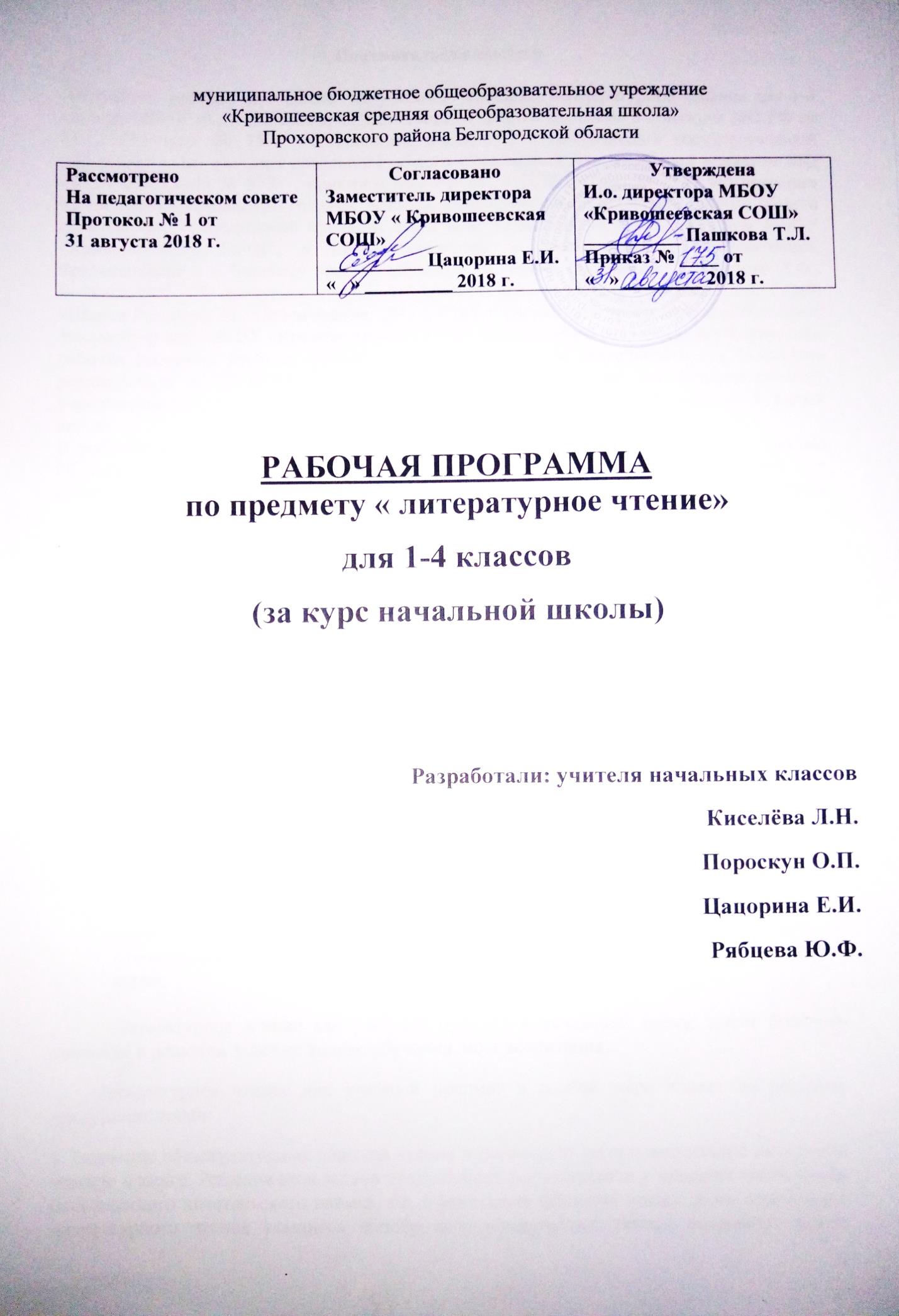 Пояснительная запискаНастоящая  рабочая  программа  по учебному предмету «Литературное чтение» для 1-4 классов МБОУ «Кривошеевская СОШ»  составлена в соответствии с приказом МО РФ от 31.12.2015 года № 1576 «О внесении изменений в федеральный государственный образовательный стандарт начального общего образования, утверждённый приказом МО РФ от 06.12.2009 № 373» , приказом МО РФ от 31.12.2015 года № 1577 «О внесении изменений в федеральный государственный образовательный стандарт основного общего образования, утверждённый приказом МО РФ от 17.12.2010 № 1897»,  Уставом МБОУ «Кривошеевская СОШ», а также составлена в соответствии с требованиями, предъявляемыми к базовому уровню обучения на основе  авторской  Климанова Л.Ф., Бойкина М.В. «Литературное чтение» 1-4 классы Сборник рабочих программ  1-4  (УМК «Школа России»)- М.: Просвещение, 2011 с Структура рабочей программы соответствует локальному акту МБОУ «Кривошеевская СОШ» «Положение о разработке и утверждении рабочих программ учебных предметов, курсов внеурочной деятельности для педагогов, реализующих ФГОС НОО и ООО», утвержденному  приказом  по образовательному учреждению № ________________ «Об утверждении локальных нормативных актов».В рабочей программе учитываются рекомендации инструктивно-методического письма  ОГАОУ ДПО БелИРО«О преподавании предмета «Начальные классы» в общеобразовательных учреждениях Белгородской области в 2018-2019учебном году»Сроки реализации программы 4 года.В связи с введением литературного чтения на родном языке в программу внесены изменения.Планируемые результаты изучения учебного предмета, курса.Освоение курса «Литературное чтение» вносит существенный вклад в достижение личностных результатов начального образования, а именно: 1) формирование чувства гордости за свою Родину, её историю, российский народ, становление гуманистических и демократических ценностных ориентации многонационального российского общества;2) формирование средствами литературных произведений целостного взгляда на мир в единстве и разнообразии природы, народов, культур и религий;3) воспитание художественно-эстетического вкуса, эстетических потребностей, ценностей и чувств на основе опыта слушания и заучивания наизусть произведений художественной литературы;4) развитие этических чувств, доброжелательности и эмоционально-нравственной отзывчивости, понимания и сопереживания чувствам других людей;5) формирование уважительного отношения к иному мнению, истории и культуре других народов, выработка умения терпимо относиться к людям иной национальной принадлежности;6) овладение начальными навыками адаптации к школе, к школьному коллективу; 7) принятие и освоение социальной роли обучающегося, развитие мотивов учебной деятельности и формирование личностного смысла учения;8) развитие самостоятельности и личной ответственности за свои поступки на основе представлений о нравственных нормах общения;9) развитие навыков сотрудничества со взрослыми и сверстниками в разных социальных ситуациях, умения избегать конфликтов и находить выходы из спорных ситуаций, умения сравнивать поступки героев литературных произведений со своими собственными поступками, осмысливать поступки героев;10) наличие мотивации к творческому труду и бережному отношению к материальным и духовным ценностям, формирование установки на безопасный, здоровый образ жизни.Изучение курса «Литературное чтение» играет значительную роль в достижении метапредметных результатов начального образования, таких как:1) овладение способностью принимать и сохранять цели и задачи учебной деятельности, поиска средств её осуществления;2) освоение способами решения проблем творческого и поискового характера;3) формирование умения планировать, контролировать и оценивать учебные действия в соответствии с поставленной задачей и условиями её реализации, определять наиболее эффективные способы достижения результата;4) формирование умения понимать причины успеха/неуспеха учебной деятельности и способности конструктивно действовать даже в ситуациях неуспеха;5) использование знаково-символических средств представления информации о книгах;6) активное использование речевых средств для решения коммуникативных и познавательных задач;7) использование различных способов поиска учебной информации в справочниках, словарях, энциклопедиях и интерпретации информации в соответствии с коммуникативными и познавательными задачами;8) овладение навыками смыслового чтения текстов в соответствии с целями и задачами, осознанного построения речевого высказывания в соответствии с задачами коммуникации и составления текстов в устной и письменной формах;9) овладение логическими действиями сравнения, анализа, синтеза, обобщения, классификации по родовидовым признакам, установления причинно-следственных связей, построения рассуждений;10) готовность слушать собеседника и вести диалог, признавать различные точки зрения и право каждого иметь и излагать своё мнение и аргументировать свою точку зрения и оценку событий;11) умение договариваться о распределении ролей в совместной деятельности, осуществлять взаимный контроль в совместной деятельности, общей цели и путей её достижения, осмысливать собственное поведение и поведение окружающих;При изучении курса «Литературное чтение» достигаются следующие    предметные результаты:        1) понимание литературы как явления национальной и мировой культуры, средства сохранения и передачи нравственных ценностей и традиций;2) осознание значимости чтения для личного развития; формирование представлений о Родине и её людях, окружающем мире, культуре, первоначальных этических представлений, понятий о добре и зле, дружбе, честности; формирование потребности в систематическом чтении;3) достижение необходимого для продолжения образования уровня читательской компетентности, общего речевого развития, т. е. овладение чтением вслух и про себя, элементарными приёмами анализа художественных, научно-познавательных и учебных текстов с использованием элементарных литературоведческих понятий;4) использование разных видов чтения (изучающее (смысловое), выборочное, поисковое); умение осознанно воспринимать и оценивать содержание и специфику различных текстов, участвовать в их обсуждении, давать и обосновывать нравственную оценку поступков героев;5) умение самостоятельно выбирать интересующую литературу, пользоваться справочными источниками для понимания и получения дополнительной информации, составляя самостоятельно краткую аннотацию;6) умение использовать простейшие виды анализа различных текстов: устанавливать причинно-следственные связи и определять главную мысль произведения, делить текст на части, озаглавливать их, составлять простой план, находить средства выразительности, пересказывать произведение;7) умение работать с разными видами текстов, находить характерные особенности научно-познавательных, учебных и художественных произведений. На практическом уровне овладеть некоторыми видами письменной речи (повествование — создание текста по аналогии, рассуждение — письменный ответ на вопрос, описание — характеристика героев). Умение написать отзыв на прочитанное произведение;8) развитие художественно-творческих способностей, умение создавать собственный текст на основе художественного произведения, репродукции картин художников, по иллюстрациям, на основе личного опыта.Содержание учебного предмета, курса.Содержание учебного предмета (1 класс)Добукварный период  -14часовЯвляется введением в систему языкового и литературного образования. Его содержание направлено на создание мотивации к учебной деятельности, развитие интереса к самому процессу чтения.Букварный период - 57 часовПериод охватывает изучение первых согласных звуков и буквенных обозначений, последующих гласных букв и звуков. Специфическая особенность данного этапа заключается в непосредственном обучении чтению, усвоению его механизма.Послебукварный период -16 часовПовторительно-  обобщающий этап. На данном этапе  осуществляется постепенный переход к чтению целыми словами, формируется умение читать про себя, развиваются и совершенствуются процессы сознательного, правильного, темпового и выразительного чтения слов, предложений, текстов.Вводный урок – 1 часЗнакомство с учебником по литературному чтению. Система условных обозначений. Содержание учебника. Словарь.Жили – были буквы – 7 часовЗнакомство с названием раздела. Прогнозирование содержания раздела. Выставка книг по теме. Стихотворения В. Данько, С. Чёрного, С. Маршака. Тема стихотворения. Заголовок. Характер героев (буквы). Выразительное чтение с опорой на знаки препинания. Творческая работа: волшебные превращения. Проекты «Создаем город букв», «Буквы – герои сказок».Литературная сказка И.Токмаковой, Ф. Кривина. Главная мысль. Характер героя произведения. Творческий пересказ: дополнение содержания текста.Стихотворения Г. Сапгира, М. Бородицкой, И. Гамазковой, Е. Григорьевой. Заголовок. Рифма. Звукозапись как прием характеристики героя.  Главная мысль произведения. Заучивание наизусть. Конкурс чтецов.Сказки, загадки, небылицы -8 часовЗнакомство с названием раздела. Прогнозирование содержания раздела. Выставка книг по теме. Сказки авторские  и народные. «Курочка Ряба». «Теремок». «Рукавичка». «Петух и собака». Сказки А.С.Пушкина. произведения К.Ушинского и Л.Толстого. герои сказки. Рассказывание сказки на основе картинного плана. Инсценирование. Главная мысль сказки. Сравнение народной и литературной сказок. Выразительные средства языка.  Выразительное чтение диалогов из сказки. Загадки. Тема загадок. сочинение загадок. Песенки. Русские народные песенки. Английские народные песенки. Герои песенок. Сравнение песенок. Настроение. Выразительное чтение песенок.Потешки. Герои потешек. Чтение по ролям. Небылицы. Сочинение небылиц. Оценка  планируемых  результатов.Апрель, апрель. Звенит капель! – 5 часовЗнакомство с названием раздела. Прогнозирование содержания раздела. Выставка книг по теме. Лирические стихотворения А. Майкова, А. Плещеева, Т. Белозерова, С. Маршака. Настроение .  развитие воображения, средства художественной выразительности: сравнение. Литературная загадка. Сочинение загадок. И. Токмакова. Е.Трутнева.Проект «Составляем сборник загадок».Чтение наизусть стихотворений. Наблюдение за ритмическим рисунком стихотворного текста. Запоминание  загадок. Сравнение  стихов разных поэтов на одну тему, выбор понравившихся, их выразительное чтение.И в шутку и всерьез – 6 часовЗнакомство с названием раздела. Прогнозирование содержания раздела. Выставка  книг по теме.Веселые стихи для детей И. Токмаковой, Г. Кружкова, К. Чуковского, О.Дриза, О.Григорьева, Т. Собакина. Авторское отношение к изображаемому. Звукозапись как средство выразительности.Юмористические рассказы для детей Я. Тайца, Н. Артюховой, М. Пляцковского. Заголовок – «входная дверь» в текст. Подбор другого заголовка. Герой юмористического рассказа. Чтение по ролям. Заучивание наизусть. Рассказывание.Сравнение произведений на одну тему:  сходство и различие. Оценка достижений.Я и мои друзья – 6 часовЗнакомство с названием раздела. Прогнозирование содержания раздела. Выставка книг по теме. Рассказы о детях Ю. Ермолаева, М. Пляцковского,. Заголовок – «входная дверь» в текст. План рассказа.Стихотворения Е.Благининой, В. Орлова, С. Михалкова, Р.Сефа, В. Берестова, И. Пивоваровой, Я. Акима, Ю. Энтина. Тема произведений. Главная мысль. Нравственно – этические представления. Соотнесение содержания произведения с пословицами. Сравнение рассказа и стихотворения. Выразительное чтение. Заучивание наизусть. Проект : «Наш класс – дружная семья». Создание летописи класса.Оценка достижений.О братьях наших меньших – 5  часовЗнакомство с названием раздела. Прогнозирование содержания раздела. Планирование работы учащихся и учителя по освоению содержания раздела. Выставка книг. Стихотворения о животных С. Михалкова, Р. Сефа, И. Токмаковой, В. Берестова, Г. Сапгира. Выразительное чтение стихотворений.Рассказы В. Осеевой. Сказки – несказки Д. Хармса, Н. Сладкова. Художественный и научно – популярные тексты. Сравнение художественного и научно – популярного текстов. Событие рассказа. Поступок героя. Пересказ на основе иллюстрации. Оценка достиженийСодержание учебного предмета (2 класс)Вводный урок по курсу литературного чтения - 1 часЗнакомство с учебником. Система условных обозначений.Содержание учебника. Словарь.Самое великое чудо на свете - 4 часаКниги, прочитанные летом. Любимые книги.Творчество читателя, талант читателя. Читателю. Р. Сеф. Проект: «О чем может рассказать школьная библиотека . Старинные и современные книги. Сравнение книг.Устное народное творчество- 15 часовЗнакомство с названием раздела. Устное народное творчество. Малые и большие жанры УНТ. Русские народные песни, потешки и прибаутки, считалки, небылицы и перевертыши, загадки, пословицы и поговорки.Сказки о животных, бытовые и волшебные («Сказка по лесу идет...» Ю. Мориц, «Петушок и бобовое зернышко», «У страха глаза велики», «Лиса и тетерев», «Лиса и журавль», «Каша из топора», «Гуси-лебеди»)Люблю природу русскую. Осень - 8  часовЗнакомство с названием раздела. Осенние загадки. Картины осенней природы. Лирические стихотворения Ф.Тютчева, К.Бальмонта, А.Плещеева, А.Фета, А.Толстого, С.Есенина. Сравнение художественного и научно-популярного текстов. Сравнение лирического поэтического и прозаического текстов. Выразительное чтение стихотворений.Русские писатели -14 часовЗнакомство с названием раздела. А.С.Пушкин – великий русский писатель. Средства художественной выразительности. Эпитет. Сравнение. Олицетворение. Лирические стихотворения, «Сказка о рыбаке и рыбке». Сравнение литературной и народной сказок. И.А.Крылов. Басни. Нравственный смысл басен. Сравнение басен и сказок. Герой басенного текста. Л.Н.Толстой. Басни. Рассказы. Герои и характеристика героев произведения. Подробный пересказ.О братьях наших меньших - 12 часовЗнакомство с названием раздела. Весёлые стихи о животных А.Шибаева, Б.Заходера, И.Пивоваровой, В.Берестова. Приемы сказочного текста в  стихотворении. Герои стихотворение и их характер. Научно-популярный текст Н.Сладкова. Рассказы о животных М.Пришвина, Е.Чарушина, Б.Житкова, В.Бианки. Характеристика героев. Подробный пересказ на основе плана.Из детских журналов - 9 часовЗнакомство с названием раздела. Произведения из детских журналов. Д.Хармс, Ю.Владимиров, А.Введенский. Заголовок. Подбор заголовка в соответствии с содержанием, главной мыслью. Проект: «Мой любимый детский журнал».Люблю природу русскую. Зима -  9 часовЗнакомство с названием раздела. Зимние загадки. Картины зимней природы. Лирические стихотворения И.Бунина, К.Бальмонта, Я.Акима, Ф.Тютчева, С.Есенина, С.Дрожжина. авторское отношение к зиме. Русская народная сказка «Два Мороза». Соотнесение пословицы с главной мыслью произведения. Характеристика героев произведений. С.Михалков «Новогодняя быль». Особенности данного жанра. Чтение по ролям. Весёлые стихи о зиме А.Барто, А.Прокофьева.Писатели детям - 17 часовЗнакомство с названием раздела К.И.Чуковский. Сказки. «Путаница», «Радость», «Федорино горе». С.Маршак «Кот и лодыри». Авторское отношение к изображаемому. Чтение по ролям. Стихотворения С.В.Михалкова, А.Л.Барто. Деление текста на части. Выразительное чтение стихотворений. Юмористические рассказы Н.Н.Носова. Составление плана текста. Подробный пересказ на основе плана.Я и мои друзья -10 часовЗнакомство с названием раздела. Стихи о дружбе и друзьях В.Берестова, Э.Мошковской, В.Лунина. Соотнесение пословиц и смысла произведения.  Рассказы Н.Булгакова, Ю.Ермолаева, В.Осеевой. Составление плана рассказа. Устные рассказы о дружбе, взаимовыручке.Люблю природу русскую. Весна - 9 часовЗнакомство с названием раздела. Весенние загадки. Сочинение весенних загадок. Лирические стихотворения Ф.Тютчева, А.Плещеева, А.Блока, И.Бунина, С.Маршака, Е.Благининой, Э.Мошковской. Прием контраста в создании картин зимы и весны.И в шутку и всерьёз -14 часовЗнакомство с названием раздела.  Весёлые стихи Б.Заходера, Э.Успенского, В Берестова, И.Токмаковой. Сравнение героев стихотворения. Ритм стихотворения. Инсценирование стихотворения. Веселые рассказы для детей Э.Успенского, Г.Остера, В.Драгунского. Восстановление последовательности текста на основе вопросов.Литература зарубежных стран - 12 часовЗнакомство с названием раздела.  Американские, английские, французские, немецкие народные песенки в переводе С.Маршака, В.Викторова, Л.Яхнина. Сравнение русских и зарубежных песенок. Ш.Перро «Кот в сапогах», «Красная Шапочка». Сравнение героев русских и зарубежных сказок. Г.С.Андерсен.»Принцесса на горошине». Эни Хогарт. «Мафин и паук». Проект: «Мой любимый писатель-сказочник».  Повторение – 2 часаСодержание курса (3 класс)Вводный урок по курсу литературного чтения – 1 часЗнакомство с учебником по литературному чтению. Система условных обозначений. Содержание учебника Словарь.Самое великое чудо на свете – 4 часаЗнакомство с названием раздела. Прогнозирование содержания раздела. Рукописные книги Древней Руси. Подготовка сообщения на основе статьи учебника.  Первопечатник Иван Федоров. Фотографии, рисунки, текс – объекты для получения необходимой информации. Подготовка сообщения о первопечатнике Иване Федорове. Оценка  достижений.Устное народное творчество – 14 часовЗнакомство с названием раздела. Прогнозирование содержания раздела. Русские народные песни. Обращение к силам природы. Лирические народные песни.  Шуточные народные песни.  Докучные сказки  сочинение докучных сказок. Произведения прикладного искусства: гжельская и хохломская посуда, дымковская  и богородская игрушка.  Русские народные сказки «Сестрица Алёнушка и братец Иванушка», «Иван –царевич и Серый Волк», «Сивка – бурка». Особенности волшебной сказки. Деление текста на части. Составление плана сказки. Характеристика героев сказки. Иллюстрации к сказке В.Васнецова и И.Билибина. Сравнение  художественного и животного текстов.Проект «Сочиняем волшебную сказку». Оценка достижений.Поэтическая тетрадь 1 -11 часовЗнакомство с названием раздела. Прогнозирование содержания раздела. Проект «Как научиться читать стихи» на основе научно – популярной статьи Я.Смоленского.русские поэты XIX-XX века. Ф.И.Тютчев «Весенняя гроза». Листья». Звукозапись, её художественно- выразительное значение. Олицетворение – средство художественной выразительности. Сочинение – миниатюра «О чем расскажут осенние листья». А.А.Фет «Мама! Глянь-ка из окошка…» «Зреет рожь над жаркой нивой…» . Картины  природы  эпитеты – слова, рисующие картины природы. Выразительное чтение стихотворения. И.С.Никитин «Полно, степь моя…» «Встреча зимы». Заголовок  стихотворения. Подвижные  картины природы.  Олицетворение как прием создания картины природы. Подготовка сценария утренника «Первый снег». И.З.Суриков «Детство», «Зима». Сравнение как  средство  создания картины природы в лирическом стихотворении. Оценка достижений.Великие русские писатели – 24 часаЗнакомство с названием раздела. Прогнозирование содержания раздела. А.С.Пушкин . подготовка сообщения «Что интересного я узнал о жизни А.С.Пушкина». Лирические  стихотворения. Настроение стихотворения. Средства художественной выразительности: эпитет, сравнение. Звукозапись, ее выразительное значение. Прием контраста как средство создания картин.«Сказка о царе Салтане…». Тема сказки. События сказочного текста. Сравнение народной и литературной сказок. Особенности волшебной сказки. Герои литературной сказки. Нравственный смысл сказки А.С.Пушкина. Рисунки  И.Билибина к сказке. Соотнесение рисунков с художественным текстом, их сравнение.И.А.Крылов . подготовка сообщения о И.А.Крылове на основе статьи учебника,  книг о Крылове. Скульптурный портрет И. А. Крылова.Басни И. А. Крылова. Мораль басен. Нравственный урок читателю. Герои басни. Характеристика героев на основе их поступков. Инсценированиебасени.М. Ю. Лермонтов. Статья В. Воскобойникова. Подготовка сообщения на основе статьи. Лирические стихотворения. Настроение стихотворения. Подбор музыкального сопровождения к лирическому стихотворению. Сравнение лирического текста и произведения живописи.Л. Н. Толстой. Детство Л. Н. Толстого. Из воспоминаний писателя. Подготовка сообщения о жизни и творчестве писателя. Рассказы Л.Н. Толстого. Тема и главная мысль  рассказа. Составление различных вариантов плана. Сравнение рассказов (тема, главная  мысль, события, герои). Рассказ – описание. Особенности прозаического лирического текста. Средства художественной выразительности в прозаическом тексте. Текст – рассуждение. Сравнение текста - рассуждения и текста – описания. Оценка достижений.Поэтическая тетрадь 2 - 6 часовЗнакомство с названием раздела. Прогнозирование содержания раздела. Н. А. Некрасов. Стихотворения о природе. Настроение стихотворений. Картины природы. Средства художественной выразительности. Повествовательное произведение в стихах «Дедушка Мазай и зайцы». Авторское отношение к герою. Выразительное чтение стихотворений.  К. Д. Бальмонт, И. А. Бунин. Выразительное чтение стихотворений. Создание словесных картин.Оценка достижений.Были – небылицы - 10 часовЗнакомство с названием раздела. Прогнозирование содержания раздела.  М. Горький «Случай с Евсейкой». Приём сравнения  - основной приём описания подводного  царства. Творческий пересказ: сочинение продолжения сказки.К. Г. Паустовский  «Растрёпанный воробей». Определение жанра произведения. Герои произведения. Характеристика героев.А.И. Куприн  «Слон». Основные события произведения. Составление различных вариантов плана. Пересказ. Оценка достижений.Поэтическая тетрадь 1 - 6 часовЗнакомство с названием раздела. Прогнозирование содержания раздела. Саша Черный. Стихи о животных. Средства художественной выразительности. Авторское отношение к изображаемому. А.А. Блок. Картины зимних забав. Средства художественной выразительности для создания образа. Сравнение стихотворений разных авторов на одну и ту же тему.С. А. Есенин. Выразительное чтение стихотворения. Средства художественной выразительности для создания картин цветущей черемухи. Оценка достижений.Люби  живое – 16 часовЗнакомство с названием раздела. Прогнозирование содержания раздела. М. Пришвин «Моя Родина». Заголовок – «входная дверь» в текст. Основная мысль текста. Сочинение на основе  художественного текста.И. С. Соколов – Микитов «Листопадничек». Почему произведение так называется? Определение жанра произведения.Листопадничек – главный герой произведения. Рассказ о герое. Творческий пересказ: дополнение содержания текста. В.И. Белов. «Малька провинилась». «Еще раз про Мальку».Озаглавливание  текста. Главные герои рассказа.В.В. Бианки «Мышонок Пик». Составление плана на основе названия глав. Рассказ о герое  произведения.Б.С. Житков «Про обезьянку». Герои произведения. Пересказ. Краткий пересказ.В. П. Астафьев «Капалуха». Герои произведения. В.Ю. Драгунский «Он живой и светится». Нравственный смысл рассказа. Оценка достижений.Поэтическая тетрадь 2 – 8 часовЗнакомство с названием раздела. Прогнозирование содержания раздела. С. Я. Маршак. «Гроза днем». «В лесу над росистой поляной…». Заголовок стихотворения. Выразительное чтение.А. Л. Барто «Разлука». «В театре». Выразительное чтение.С.В. Михалков «Если». Выразительное чтение. Е.А. Благинина «Кукушка». «Котенок». Выразительное чтение.  Проект «Праздник поэзии». Оценка достижений.Собирай по ягодке – наберёшь кузовок – 12 часовЗнакомство с названием раздела. Прогнозировать содержания раздела. Б. В. Шергин «Собирай по ягодке – наберешь кузовок». Особенность заголовка произведения. Соотнесение пословицы и содержания произведения.А. П. Платонов «Цветок на земле». «Еще мама». Герои рассказа. Особенности речи героев. Чтение по ролям.М.М. Зощенко «Золотые слова». «Великие путешественники».Смысл названия рассказа. Особенности юмористического рассказа. Главная мысль произведения. Восстановление порядка  событий.Н.Н. Носов «Федина задача». «Телефон». «Друг  детства». Особенности юмористического рассказа.  Анализ заголовка. Сборник юмористических рассказов Н. Носова. Оценка достижений.По страницам детских журналов – 8 часовЗнакомство с названием раздела. Прогнозирование содержания раздела. «Мурзилка» и «Веселые картинки» - самые старые детские журналы. По страницам журналов для детей.Ю. Ермолаев «Проговорился». «Воспитатели». Вопросы и ответы по содержанию. Пересказ. Г. Остер «вредные советы».  «Как  получаются легенды».  Создание собственного сборника добрых советов. Что такое легенда. Пересказ. Легенды своей семьи, своего дома, своего города. Р. Сеф «Веселые стихи». Выразительное чтение. Оценка достижений.Зарубежная литература – 8 часовЗнакомство с названием раздела. Прогнозирование содержания раздела.Древнегреческий миф. Храбрый Персей. Отражение мифологических  представлений людей в древнегреческом мифе.  Мифологические герои и их подвиги. Пересказ.Г. –Х. Андерсен  «Гадкий утенок». Нравственный смысл сказки. Создание рисунков к сказке. Подготовка сообщения о великом сказочнике. Оценка достижений.Содержание курса (4 класс)Вводный урок по курсу литературного чтения – 1 часЗнакомство с учебником по литературному чтению. Система условных обозначений. Содержание учебника Словарь. Рассматривание иллюстраций и оформление учебника.Летописи, былины, жития – 11 часовЗнакомство с названием раздела. Прогнозирование содержания раздела. Из летописи: «И повесил Олег щит свой на вратах Царьграда». События летописи – основные события Древней Руси. Сравнение текста летописи и исторических источников.Из летописи: «И вспомнил Олег коня своего». Летопись – источник исторических фактов. Сравнение текста летописи с текстом произведения А.С. Пушкина,  «Песнь о вещем Олеге». Поэтический текст былины. «Ильины три поездочки». Сказочный характер былины. Прозаический текст  былины в пересказе  Н. Карнауховой.  Сравнение поэтического  и прозаического текстов. Герой былины – защитник государства Российского. Картина В.Васнецова «Богатыри». Сергей Радонежский – святой земли русской. В.Клыков. памятник Сергию Радонежскому. Житие Сергия Радонежского. Детство Варфоломея. Юность Варфоломея. Рассказ о битве на Куликовом поле на основе опорных слов и репродукций известных картин.Проект «Создание календаря исторических событий». Оценка достижений.Чудесный мир классики – 22 часаЗнакомство с названием раздела. Прогнозировать содержание раздела. Планирование работы учащихся и учителя по усвоению содержания раздела. П.П. Ершов «Конек – Горбунок». Сравнение литературной и народной сказки. Мотивы народной сказки в литературной. События литературной сказки. Герои сказки. Младший брат Иван – настоящий герой сказки. Характеристика героя. Сравнение словесного и изобразительного искусства.А. С. Пушкин. Стихи. «Няне». «Туча». «Унылая пора! Очей очарование…» Авторское отношение к изображаемому. Интонация стихотворения. Сравнение произведений словесного и изобразительного искусства. Заучивание наизусть. «Сказка о мертвой царевне и семи богатырях…». Мотивы народной сказки в   литературной. Герои пушкинской сказки. Характеристика героев сказки, отношение к ним. Деление сказки на части. Составление плана. Пересказ основных эпизодов сказки.М.Ю. Лермонтов «Дары Терека». Картины природы в стихотворении. Выразительное чтение. «Ашик – Кериб».Поэтическая тетрадь – 12 часовЗнакомство с названием раздела. Прогнозировать содержание раздела. Планирование работы учащихся и учителя по усвоению содержания раздела. Ф.И.Тютчев «Еще земли печален вид…» «Как неожиданно и ярко…» Отбор средств художественной выразительности для создания картины природы. Ритм, порядок слов, знаки препинания как отражение особого настроения в лирическом тексте.А.А.Фет «Весенний  дождь». «Бабочка». Литературные сказки – 16 часовЗнакомство с названием раздела. Прогнозировать содержание раздела. Планирование работы учащихся и учителя по усвоению содержания раздела. В.Ф.Одоевский «Городок в табакерке». Особенности данного литературного жанра. Заглавие и главные герои литературной сказки. Деление текста на части. Составление плана сказки. Подробный пересказ.В.М. Гаршин «Сказка о жабе  и розе». Особенности данного литературного жанра. Сказка или рассказ. Текс – описание в содержании художественного произведения. Герои литературного произведения. Герои литературного текста. Главная мысль произведения.П.П.Бажов «Серебряное копытце». Мотивы народных сказок в авторском тексте. Заглавие. Герои художественного произведения. Авторское отношение к героям произведения. С.Т. Аксаков «Аленький цветочек». Мотивы народных сказок в литературном тексте. Делу время – потехе час – 9 часовЗнакомство с названием раздела. Прогнозировать содержание раздела. Планирование работы учащихся и учителя по усвоению содержания раздела. Е. Л.Шварц «Сказка о потерянном времени».  Нравственный смысл произведения. Жанр произведения. Инсценирование произведения. В.Ю. Драгунский «Главные реки».  «Что любит Мишка». Особенности юмористического текста.  Авторское отношение к изображаемому. Пересказ текста от лица героев. Юмористические рассказы героев. В.  В . Голявкин «Никакой горчицы я не ел». Смысл заголовка. Герои произведения. Инсценирование произведения. Оценка достижений.Страна детства – 8 часовЗнакомство с названием раздела. Прогнозировать содержание раздела. Планирование работы учащихся и учителя по усвоению содержания раздела. Б.С. Житков «Как я ловил человечков».  Особенности развития сюжета. Герой произведения. К.Г. Паустовский. «Корзина с еловыми шишками». Особенности развития событий: выстраивание  их в тексте. Герои произведения. Музыкальное сопровождение произведений. М.М. Зощенко «Ёлка». Герои произведения. Составление плана.  Пересказ. Оценка достижений.Поэтическая тетрадь – 5 часовЗнакомство с названием раздела. Прогнозировать содержание раздела. Планирование работы учащихся и учителя по усвоению содержания раздела. В.Я.Брюсов «Опять сон». «Детская». Тема стихотворений. Развитие чувства в лирическом стихотворении. Выразительное чтение.С.А.Есенин «Бабушкины сказки». Тема стихотворений. Развитие чувства в лирическом стихотворении.М.И.Цветаева «Бежит тропинка с бугорка…», «Наши царства». Тема детства в произведениях М.Цветаевой. сравнение произведений разных поэтов на одну и туже тему. Конкурс чтецов. Оценка достижений.Природа и мы – 12 часовЗнакомство с названием раздела. Прогнозировать содержание раздела. Планирование работы учащихся и учителя по усвоению содержания раздела. Д.М. Мамин – Сибиряк «Приемыш». Анализ заголовка. Подборка выборочного пересказа. Отношение человека к природе. А.И. Куприн «Барбос и Жулька». Герои произведения о животных. Поступок как характеристика гнроя произведения.М. М .Пришвин «Выскочка». Анализ заголовка. Поэтическая тетрадь -8 часовЗнакомство с названием раздела. Прогнозировать содержание раздела. Планирование работы учащихся и учителя по усвоению содержания раздела. Б.Л.Пастернак «золотая осень». Картины осени в лирическом произведении Б.Пастернака.Д.Б.Кедрин «Бабье лето»  С.А. Клычков. Картины весны и лета в их произведениях.  Н.М.Рубцов  «Сентябрь». Изображение природы в сентябре в лирическом произведении. Средства художественной выразительности. С.А.Есенин «Лебедушка». Мотивы народного творчества в авторском произведении. Оценка достижений.Родина – 8 часовЗнакомство с названием раздела. Прогнозировать содержание раздела. Планирование работы учащихся и учителя по усвоению содержания раздела. И.С. Никитин «Русь». Образ Родины в поэтическом тексте. Ритм стихотворения. С.Д. Дрожжин  «Родине». Авторское отношение к изображаемому.А.В. Жигулин «»О, Родина! В неярком блеске…» . Тема стихотворения.  Авторское отношение к изображаемому. Поэтический вечер.Проект «Они защищали Родину».  Оценка планируемых достижений.Страна Фантазия – 7 часовЗнакомство с названием раздела. Прогнозировать содержание раздела. Планирование работы учащихся и учителя по усвоению содержания раздела. Е. С. Велстинов «Приключение Электроника». Особенности фантастического жанра. Необычные герои фантастического рассказа.Кир Булычев «Путешествие Алисы». Особенности фантастического жанра. Сравнение героев фантастических рассказов. Оценка достижений.Зарубежная литература – 15 часовЗнакомство с названием раздела. Прогнозировать содержание раздела. Планирование работы учащихся и учителя по усвоению содержания раздела. Дж. Свифт «Путешествие Гулливера». Особое развитие сюжета  в зарубежной литературе. Герои приключенческой литературы. Особенности их характеров. Г.-Х.Андерсен «Русалочка». Авторская сказка. Рассказ  о Русалочке.Марк Твен «Приключение Тома Сойера». Особенности повествования. Герои приключенческой литературы. Сравнение героев, их поступков. Сельма Лагерлеф. В Назарете. Святое семейство. Иисус и Иуда. Оценка достижений.Повторение – 2 часа1 классВсего – 136 часов, 96 часов - обучение грамоте, 40 часов – литературное чтение.Из них  8    часов на  контрольные работы и 2 часа на проекты.Контрольные работы - 91.Контрольная работа №1 «Жили – были буквы»2.Контрольная работа №2 «Сказки, загадки, небылицы» 3.Контрольная работа № 3 «Апрель, апрель. Звенит капель!»4.Контрольная работа №4 «И в шутку и всерьез»5. Контрольная работа №5 «Я и мои друзья» 6.Контрольная работа №6 «О братьях наших меньших»7. Итоговая контрольная работ  за 1 класс 8.Комплексная работа за 1 класс  Проекты:1. «Составляем сборник сказок»2. «Наш класс – дружная семья» Создание летописи класса.2 классВсего – 136 часов, из них  15   часов на  контрольные работы и 3 часа на проекты.Контрольные работы-  151.Входная контрольная работа2.Контрольная работа № 2 «Самое великое чудо на свете»3. Контрольная работа №3 «Устное народное творчество»4. Контрольная работа №4 «Люблю природу русскую. Осень»5. Контрольная работа №5 «Русские писатели»6. Контрольная работа №6 «О братьях наших меньших»7. Контрольная работа №7 «Из детских журналов»8 Контрольная работа № 8 «Люблю природу русскую. Зима»9. Контрольная работа №9 «Писатели детям»10. Контрольная работа №10 «Я и мои друзья»11. Контрольная работа № 11 «Люблю природу русскую Весна»12. Контрольная работа № 12 «И в шутку и всерьез»13. Контрольная работа № 13 «Литература зарубежных стран»14. Итоговая контрольная работа за 2 класс15. Комплексная работа за 2 классПроекты:1. «О чем может рассказать школьная библиотека»2. « Мой любимый детский журнал»3. «Мой любимый писатель - сказочник»3 классВсего – 136 часов, из них  16   часов на  контрольные работы и 3 часа на проекты.Контрольные работы-  161.Входная контрольная работа2. Контрольная работа № 2 «Самое великое чудо на свете»3. Контрольная работа №3 «Устное народное творчество »4. Контрольная работа №4 «Поэтическая тетрадь 1»5. Контрольная работа №5 «Великие русские писатели»6. Контрольная работа №6 «Поэтическая тетрадь 2»7. Контрольная работа №  7«Литературные сказки»8. Контрольная работа №8 «Были - небылицы»9. Контрольная работа №9 «Поэтическая тетрадь 1»10. Контрольная работа №10 «Люби живое»11. Контрольная работа №11 « Поэтическая тетрадь 2»12. Контрольная работа № 12 «Собирай по ягодке – наберешь кузовок»13. Контрольная работа № 13 «По страницам детских журналов»14. Контрольная работа № 14 «Зарубежная литература»15. Итоговая контрольная работа за 3 класс16. Комплексная работа за 3 классПроекты:1. «Сочиняем волшебную сказку»2. «Как научится читать стихи» на основе научно – популярной статьи Я.Смоленского3. «Праздник поэзии»4классВсего – 136 часов, из них  15   часов на  контрольные работы и 3 часа на проекты.Контрольные работы-  151. Входная контрольная работа2. Контрольная работа №2 «Летописи, былины, сказания, жития»3. Контрольная работа №3 «Чудесный мир классики»4. Контрольная работа №4 «Поэтическая тетрадь»5. Контрольная работа №5 «Литературные сказки»6. Контрольная работа № 6 «Делу время – потехе час»7. Контрольная работа №7 «Страна детства»8. Контрольная работа №8«Поэтическая тетрадь»9. Контрольная работа №9 «Природа и мы»10. Контрольная работа №10 «Поэтическая тетрадь»11. Контрольная работа №11 «Родина»12. Контрольная работа №12 «Страна фантазия»13. Контрольная работа № «Зарубежная литература14. Итоговая контрольная работа за 4 класс15. Комплексная работа за 4 классПроекты:1. «Создание календаря исторических событий»2. «Природа и мы»3. «Они защищали Родину»Календарно-  тематическое  планирование (обучение чтению)Календарно – тематическое планирование  (1 класс)Календарно – тематическое планирование  (2 класс)Календарно – тематическое планирование  (3 класс)Календарно-тематическое планирование 4 класс 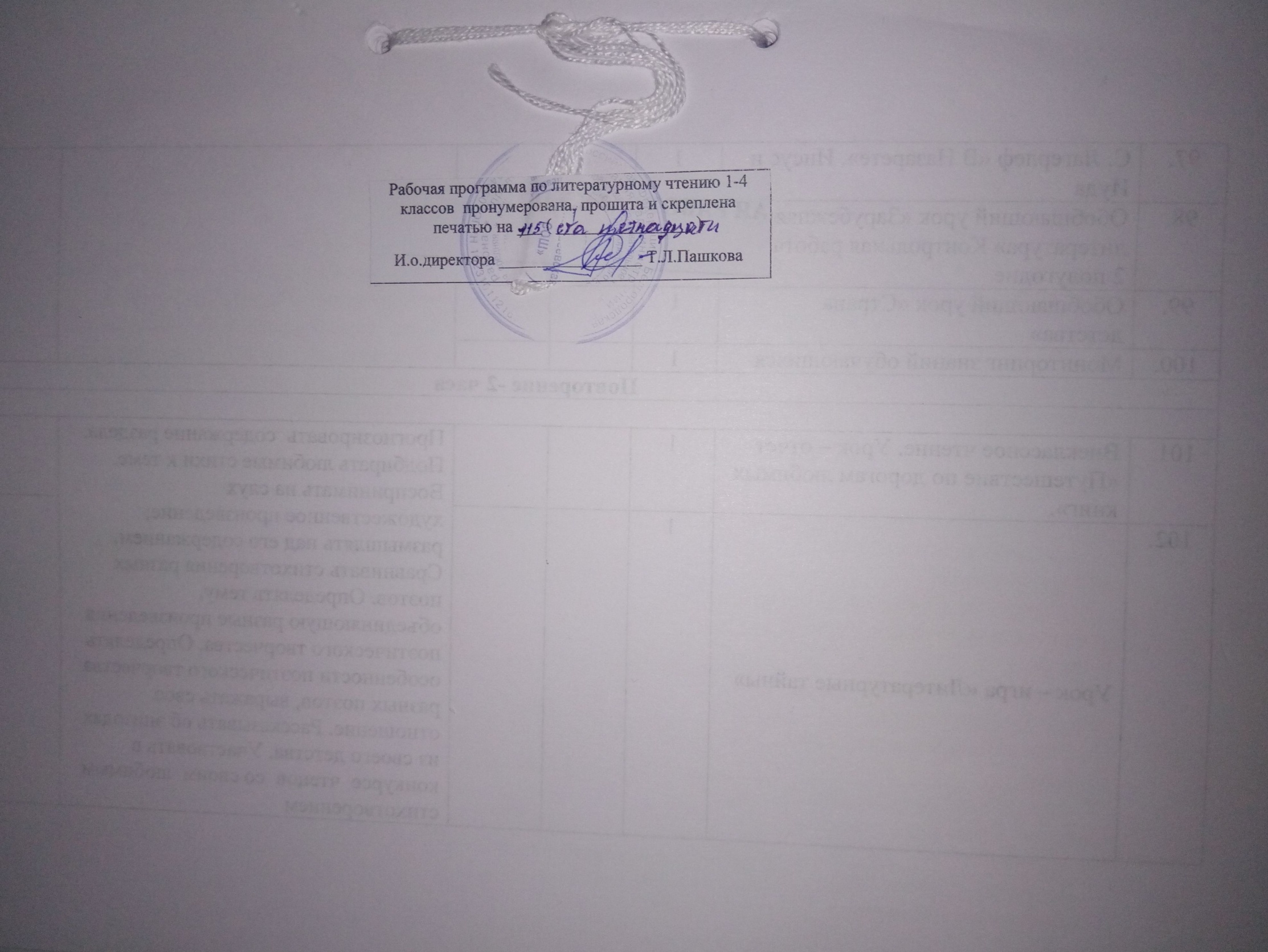 № п/пТема учебного занятияЧасы учебного времениЧасы учебного времениПлановые срокиПлановые срокиХарактеристика основных видов деятельностиПримечание Примечание № п/пТема учебного занятияЧасы учебного времениЧасы учебного времениПланФакт Характеристика основных видов деятельностиПримечание Примечание Добукварный период – 14 часов Добукварный период – 14 часов Добукварный период – 14 часов Добукварный период – 14 часов Добукварный период – 14 часов Добукварный период – 14 часов Добукварный период – 14 часов Добукварный период – 14 часов «Азбука»-  первая учебная книга1Ориентироваться в «Азбуке». Называть и показывать элементы учебной книги (обложка, титульный лист, иллюстрации, форзац).Называть условные знаки, объяснять значение каждого знака, рассказывать об их роли при работе с «Азбукой». Рассказывать, как правильно обращаться с учебной книгой: бережно раскрывать, переворачивать страницы, не загибать их, а использовать закладку и т.д. Использовать эти правила при работе с «Азбукой». Отвечать на вопросы учителя о правилах поведения на уроке и соблюдать эти правила в учебной работе (правильно сидеть, поднимать руку перед ответом, вставать при ответе, отвечать громко и чётко, слушать учителя и выполнять его указания, слушать ответы товарищей). Оценивать результаты своей работы на уроке.Речь устная и письменная. Предложение1Принимать учебную задачу урока и осуществлять её решение под руководством учителя в процессе выполнения учебных действий. Практически различать речь устную (говорение, слушание) и речь письменную (письмо, чтение). Выделять из речи предложения. Определять на слух количество предложений в высказывании. Отвечать на вопросы по сюжетной картинке.Соблюдать речевой этикет в ситуации учебного общения.Внимательно слушать то, что говорят другие. Отвечать на вопросы учителя. Включаться в групповую работу, связанную с общением; рассказывать товарищам о своих впечатлениях, полученных в первый школьный день; внимательно, не перебивая, слушать ответы товарищей, высказывать своё мнение о выслушанных рассказах в доброжелательной форме.Воспроизводить сюжеты знакомых сказок с опорой на иллюстрации.Объяснять смысл пословицы; применять пословицу в устной речи. Рассуждать о роли знаний в жизни человека, приводить примеры.Распределять на группы предметы по существенным признакам, определять основания для классификации. Различать родовидовые понятия. Правильно употреблять в речи слова-названия отдельных предметов (ранец, учебник; кукла, мяч, кубик), и слова с общим значением (учебные вещи; игрушки).Оценивать результаты своей работына урокеСлово и предложение1Принимать учебную задачу урока. Осуществлять решение учебной задачи под руководством учителя.Рассказывать сказку с опорой на иллюстрации. Разыгрывать сценки из сказки.Делить предложения на слова. Воспринимать слово как объект изучения. Определять на слух количество слов в предложении. Выделять отдельные слова из предложений. Составлять простейшие предложения и моделировать их с помощью схем. Составлять предложения по заданным схемам. «Читать» предложения по схемам.Произносить по образцу предложения с восклицательной интонацией. Соотносить произнесённое предложение со схемой. Объяснять значение восклицательного знака в схеме предложения.Отвечать на вопросы по сюжетной картинке.Составлять предложения по сюжетной картинке в соответствии с заданными схемами. Различать предмет и слово, его называющее. Различать слово и предложение по их функциям (без термина). Делать под руководством учителя вывод: предложения сообщают что-то, передают наши мысли, а слова — называют что-то.Распределять на группы предметы по существенным признакам: сравнивать предметы, выделять в них общее и различное, называть группу предметов одним словом.Приводить примеры пословиц о труде и трудолюбии. Объяснять смысл пословиц. Рассуждать о роли труда в жизни людей. Объяснять значение слова «трудолюбие». Строить высказывания о своем отношении к трудолюбивым людям и о своей готовности помогать взрослым. Отвечать на итоговые вопросы урока и оценивать свою работу на урокеСлово и слог1Принимать учебную задачу урока. Осуществлять решение учебной задачи под руководством учителя.Отвечать на вопросы учителя по иллюстрации к сказке.Рассказывать сказку с опорой на иллюстрации.Воспринимать слово как объект изучения, материал для анализа. Произносить слова по слогам.Делить слова на слоги, определять количество слогов в словах. Контролировать свои действия при делении слов на слоги. Моделировать слова при помощи схем. Приводить примеры слов, состоящих из заданного количества слогов.Устанавливать слоговой состав слов, называющих изображённые предметы. Соотносить предметную картинку и схему слова; объяснять данное соответствие.Отвечать на вопросы к иллюстрации. Составлять предложения на заданную тему.Группировать слова по общему признаку (домашние и дикие животные). Строить высказывания о своих домашних питомцах, об уходе за ними, о своём отношении к животным.Отвечать на итоговые вопросы урока. Оценивать свою работу на урокеУдарение 1Принимать учебную задачу урока. Осуществлять решение учебной задачи под руководством учителя.Отвечать на вопросы учителя по иллюстрации.Воспринимать слово как объект изучения, материал для анализа. Выделять ударный слог при произнесении слова (большей силой голоса, протяжным произношением). Определять на слух ударный слог в словах.Называть способы выделения ударного слога в слове (в том числе: «позвать» слово, «спросить» слово).Обозначать ударный слог на схеме слова условным знаком.Подбирать слова к заданным схемам и приводить примеры слов с ударением на первом, втором или третьем слоге.Соотносить слово, называющее изображённый предмет, со схемой-моделью, обосновывать свой выбор.Классифицировать слова по количеству слогов и месту ударения.Составлять рассказы по иллюстрации и на основе жизненных впечатлений. Строить высказывания о своей семье. Рассуждать о том, какие взаимоотношения должны быть в дружной семье. Приводить примеры проявления своего уважительного отношения к старшим членам семьи, заботы о младших. Объяснять смысл поговорки.Контролировать свои действия при делении слов на слоги, определении ударного слога.Отвечать на итоговые вопросы урока. Оценивать свою работу на урокеЗвуки в окружающем  мире и речи1Принимать учебную задачу урока. Осуществлять решение учебной задачи под руководством учителя.Наблюдать, какие неречевые звуки нас окружают.Слушать, различать и воспроизводить некоторые неречевые звуки. Приводить примеры неречевых звуков.Практически различать речевые и неречевые звуки.Делать вывод: «Звуки мы произносим и слышим».Произносить и слышать изолированные звуки. Составлять рассказ по рисунку и опорным словам. Составлять устные рассказы об играх детей с опорой на иллюстрации и о своих любимых забавах на основе жизненных впечатлений. Рассказывать о своих отношениях с товарищами. Рассуждать о том, как следует вести себя во время игры. Отвечать на итоговые вопросы урока и оценивать свою работу на урокеЗвуки в словах1Принимать учебную задачу урока. Осуществлять решение учебной задачи под руководством учителя.Воспринимать слово как объект изучения, материал для анализа. Воспроизводить заданный учителем образец интонационного выделения звука в слове.Анализировать слово с опорой на его модель: определять количество слогов, называть ударный слог, определять количество и последовательность звуков в слове, количество звуков в каждом слоге, выделять и называть звуки в слове по порядку.Определять в звучащей речи слова с заданным звуком, подбирать свои примеры.Группировать слова по первому (последнему) звуку.Составлять устные рассказы по сюжетной картинке. Строить высказывания о своём отношении к красоте родной природы.Соотносить слово, называющее изображённый предмет, с разными слого-звуковыми моделями, находить модель слова, обосновывать свой выбор. Наблюдать за артикуляцией гласных и согласных звуков, выявлять различия. Называть особенности гласных и согласных звуков. Различать графические обозначения гласных и согласных звуков, использовать их при моделировании слов.Наблюдать, как гласный образует слог. Делать вывод (под руководством учителя) о том, что гласные образуют слоги.Работать в паре: задавать друг другу вопросы по рисунку, внимательно слушать ответ товарища, совместно строить высказывания на заданную тему, составлять из них рассказ.Соотносить рисунки и схемы: называть, что изображено на предметной картинке, соотносить звуковую форму слова и его модель.Контролировать свои действия и действия партнера при решении познавательной задачи.Отвечать на итоговые вопросы урока. Оценивать свою работу на урокеСлог - слияние1Принимать учебную задачу урока. Осуществлять решение учебной задачи под руководством учителя.Различать гласные и согласные звуки, называть основные отличительные признаки.Воспринимать слово как объект изучения, материал для анализа. Наблюдать, как образуется слог-слияние в процессе слого-звукового анализа.Выделять слоги-слияния и звуки за пределами слияния в словах. Доказывать, почему выделенный слог является слиянием. Различать графические обозначения слогов-слияний и звуков за пределами слияния, использовать их при моделировании слов. Составлять предложения с опорой на рисунки и схемы. Работать со схемами-моделями слов: соотносить слово, называющее предмет, со слого-звуковой моделью, доказывать соответствие. Устанавливать количество слогов и их порядок, протяжно произносить каждый слог.Находить и называть слог-слияние и примыкающие звуки на слух и с опорой на схему. Подбирать слова, содержащие слог-слияние, к заданной схеме. Соотносить слово, называющее предмет, со схемой-моделью.Отвечать на вопросы по сюжету сказки. Рассуждать о необходимости соблюдать правила безопасного поведения в отсутствие взрослых. Объяснять смысл пословицы. Различать родо-видовые понятия.Работать в паре: задавать друг другу вопросы по рисунку, отвечать на вопросы товарища, выслушивать и оценивать ответ товарища.Контролировать свои действия при решении познавательной задачи.Отвечать на итоговые вопросы урока. Оценивать свою работу на урокеПовторение и обобщение пройденного материала1Принимать учебную задачу урока. Осуществлять решение учебной задачи под руководством учителя.Использовать термины «речь», «предложение», «слово», «слог», «ударение», «звук», «гласный», «согласный», «слог-слияние».Вычленять из звучащей речи предложения, делить их на слова.Определять количество предложений в звучащей речи.Моделировать предложения, фиксировать их в схеме.Определять порядок слов в предложении.Делить слова на слоги. Определять количество слогов в слове.Выделять ударный слог.Выделять слог-слияние и звуки за пределами слияния в словах.Устанавливать количество, последовательность звуков и характер их связи в слогах (слияние, вне слияния) и в слове в целом.Моделировать с помощью схем слова, слоги.Объяснять графические обозначения в схемах-моделях (ударение, слоговые границы, согласные вне слияния, слияния).Отвечать на вопросы учителя по иллюстрации к сказке.Анализировать серии сюжетных картинок: определять их последовательность, устанавливать правильную последовательность при её нарушении, реконструировать события и объяснять ошибки художника.Рассказывать сказки с опорой на иллюстрации. Называть свои самые любимые сказки. Обосновывать свой выбор (объяснять, почему именно эти сказки самые любимые).Объяснять смысл поговорки «Повторение — мать учения». Под руководством учителя анализировать полученную на предыдущих уроках информацию, делать вывод о приобретении важных новых знаний и умений, обобщать эти знания, оценивать свою работу на уроках. Строить высказывания о своих первых достижениях в обучении грамоте. Обобщать под руковод-ством учителя изученный материал, отвечая на вопрос: «Что узнали на уроках чтения?» Гласный звук [а], буквы Аа1Принимать учебную задачу урока. Осуществлять решение учебной задачи под руководством учителя.Отвечать на вопросы по сюжетной картинке.Производить слого-звуковой анализ слова с изучаемым звуком (астры). Выделять звук [а] в процессе слого-звукового анализа с опорой на предметный рисунок и схему-модель слова. Наблюдать над особенностями произнесения звука [а]. Характеризовать выделенный звук с опорой на таблицу. Доказывать, что звук [а] гласный.Слышать звук [а] в произносимых словах, определять место нового звука в слове.Приводить примеры слов со звуком [а] в начале, середине, конце слова.Узнавать, сравнивать и различать заглавную и строчную, печатные и письменные буквы А, а. Соотносить звук [а] и букву, его обозначающую. Опознавать новые буквы в словах и текстах на страницах азбуки.Составлять рассказ по сюжетной картинке сначала по вопросам учителя, а затем самостоятельно составлять связный рассказ по этой картинке.Объяснять смысл пословиц и поговорок. Строить высказывания о пользе чтения.Пересказывать сказку по серии картинок. Читать предложение с восклицательной интонацией (А-а-а!). Работать в паре при выполнении задания на соотнесение рисунка и схемы: анализировать задание, определять его цель, распределять между собой предметные картинки; отвечать на вопрос к заданию; обнаруживать несоответствие между словом, называющим изображённый предмет, и схемой-моделью, исправлять ошибку, выслушивать ответ товарища, оценивать правильность выполнения задания в доброжелательной форме.Определять место изученной буквы на «ленте букв».Контролировать свои действия при решении познавательной задачи.Отвечать на итоговые вопросы урока. Оценивать свою работу на урокеГласный звук [o], буквы Оо1Принимать учебную задачу урока. Осуществлять решение учебной задачи под руководством учителя.Производить слого-звуковой анализ слова с изучаемым звуком (окуни). Выделять звук [о] в процессе слого-звукового анализа с опорой на предметный рисунок и схему-модель слова. Наблюдать над особенностями произнесения звука [о].Характеризовать выделенный звук с опорой на таблицу. Доказывать, что звук [о] гласный.Распознавать на слух звук [о] в словах, определять место нового звука в слове.Приводить примеры слов со звуком [о] в начале, середине, конце слова.Узнавать, сравнивать и различать заглавную и строчную, печатные и письменные буквы О, о. Находить слова с буквами О, о в текстах на страницах «Азбуки». Соотносить звук [о] и букву о.Составлять рассказ по сюжетной картинке.Объяснять смысл пословиц и поговорок.Рассуждать о взаимопомощи. Приводить примеры ситуаций, когда людям требуется помощь. Строить высказывания о своей готовности помогать людям. Объяснять значение слова «взаимопомощь».Читать предложение с восклицательной интонацией (О-о-о!). Работать в паре: находить на сюжетной картинке предметы, в названиях которых есть звук [о], называть слова по очереди, не перебивая друг друга, оценивать результаты совместной работы. Обнаруживать несоответствие между словом, называющим изображённый предмет, и его схемой-моделью. Исправлять ошибку.Определять место изученной буквы на «ленте букв».Контролировать свои действия при решении познавательной задачи.Отвечать на итоговые вопросы урока. Оценивать свою работу на урокеГласный звук [и], буквы Ии1Принимать учебную задачу урока. Осуществлять решение учебной задачи под руководством учителя.Производить слого-звуковой анализ слова с изучаемым звуком (иголка). Выделять звук [и] в процессе слого-звукового анализа с опорой на предметный рисунок и схему-модель слова. Наблюдать над особенностями произнесения звука [и].Характеризовать выделенный звук с опорой на таблицу. Доказывать, что звук [и] гласный.Слышать звук [и] в произносимых словах, определять место нового звука в слове.Приводить примеры слов со звуком [и] в начале, середине, конце слова.Узнавать, сравнивать и различать заглавную и строчную, печатную и письменную буквы И, и. Соотносить звук [и] и букву, его обозначающую. Находить слова с буквами И, и в текстах на страницах «Азбуки». Составлять предложения по сюжетной картинке. Строить высказывания о своём отношении к красоте родной природы, о необходимости бережного отношения к ней.Рассказывать о своём самом лучшем друге, о своём отношении к нему. Использовать в своём высказывании слово «взаимопомощь». Объяснять значение слова «дружба».Составлять предложения со словом и. Включать слово и в предложение. Обнаруживать нарушение последовательности картинок к сказке. Восстанавливать порядок картинок в соответствии с последовательностью событий в сказке. Рассказывать сказку. Объяснять смысл пословицы.Называть предметы, изображённые на предметных картинках и делать вывод: одно слово (иголки) может называть разные предметы.Работать в группе: отвечать по очереди, произносить слова отчетливо, внимательно слушать ответы каждого члена группы, контролировать и оценивать правильность ответов.Работать в паре: предлагать свой вариант предложения о ежике, внимательно слушать и оценивать предложение, составленное товарищем, обсуждать предложенные варианты, выбирать наиболее удачный, договариваться, кто будет отвечать перед классом.Работать в паре — сочинять вместе с товарищем новый вариант конца сказки: обсуждать возможные варианты, выбирать наиболее удачный, высказывать своё мнение, аргументировать свой выбор, договариваться, кто будет выступать перед классом.Определять место изученной буквы на «ленте букв».Контролировать свои действия при решении познавательной задачи.Отвечать на итоговые вопросы урока. Оценивать свою работу на урокеГласный звук [ы], буква ы.1Принимать учебную задачу урока. Осуществлять решение учебной задачи под руководством учителя.Наблюдать за изменением формы слова (шар — шары). Устанавливать сходство и различие слов.Производить слого-звуковой анализ слова с изучаемым звуком (шары). Выделять звук [ы] в процессе слого-звукового анализа с опорой на предметный рисунок и схему-модель слова. Наблюдать над особенностями произнесения звука [ы].Характеризовать выделенный звук с опорой на таблицу. Доказывать, что звук [ы] гласный.Слышать звук [ы] в произносимых словах, определять место нового звука в слове. Приводить примеры слов со звуком [ы]. На основе наблюдений над словами с новым звуком делать вывод (под руководством учителя) о том, что звук [ы] употребляется только в слияниях.Узнавать новую букву, сравнивать и различать печатную и письменную букву ы. Характеризовать особенности буквы ы (бывает только строчная, состоит из двух частей). Соотносить звук [ы] и букву, его обозначающую. Находить слова с буквой ы в текстах на страницах «Азбуки». Составлять рассказ по сюжетной картинке.Наблюдать за смыслоразличительной ролью звуков (мишка — мышка).Воспроизводить диалог героев сказки. Объяснять смысл пословицы. Формулировать (под руководством учителя) обязанности ученика на основе осознания собственного учебного опыта. Делать вывод: учение — это труд. Высказывать свои суждения по проблеме: «Какую роль играет учение в жизни человека?» Строить высказывания о своём отношении к учебному труду. Работать в паре: придумывать слова с изученными гласными, отвечать по очереди, произносить слова отчётливо, внимательно слушать ответ товарища, оценивать его правильность, контролировать и оценивать правильность собственных действий при выполнении задания, оценивать результаты совместной работы.Определять место изученной буквы на «ленте букв».Контролировать свои действия при решении познавательной задачи.Отвечать на итоговые вопросы урока. Оценивать свою работу на урокеГласный звук [у], буквы Уу1Принимать учебную задачу урока. Осуществлять решение учебной задачи под руководством учителя.Составлять рассказ по сюжетной картинке.Производить слого-звуковой анализ слова с изучаемым звуком (утка). Выделять звук [у] в процессе слого-звукового анализа с опорой на предметный рисунок и схему-модель слова. Наблюдать над особенностями произнесения звука [у]. Характеризовать выделенный звук с опорой на таблицу. Доказывать, что звук [у] гласный.Слышать звук [у] в произносимых словах, определять место нового звука в слове.Приводить примеры слов со звуком [у] в начале, середине, конце слова.Узнавать, сравнивать и различать заглавные и строчные, печатные и письменные буквы У, у. Соотносить звук [у] и букву, его обозначающую. Находить слова с буквами У, у в текстах на страницах «Азбуки». Соотносить предметные картинки и схемы-модели слов.Составлять рассказ по сюжетной картинке.Объяснять роль восклицательного знака. Соблюдать восклицательную интонацию при чтении восклицательных предложений (Ау!). Характеризовать особенности изученных гласных звуков.Работать в группе: совместно определять цель задания, называть слова по очереди, контролировать правильность ответов друг друга, определять, кто будет выступать перед классом (рассказывать о результатах совместной работы: как работали (дружно, соблюдали правила работы в группе, придумали много слов), кто победил).Отвечать на вопросы: «Кто такой — прилежный ученик?», «Кого из моих одноклассников можно назвать прилежным учеником?» Называть качества прилежного ученика.Определять место изученной буквы на «ленте букв». Контролировать свои действия при решении познавательной задачи.Оценивать свои достижения и достижения других учащихсяПринимать учебную задачу урока. Осуществлять решение учебной задачи под руководством учителя.Составлять рассказ по сюжетной картинке.Производить слого-звуковой анализ слова с изучаемым звуком (утка). Выделять звук [у] в процессе слого-звукового анализа с опорой на предметный рисунок и схему-модель слова. Наблюдать над особенностями произнесения звука [у]. Характеризовать выделенный звук с опорой на таблицу. Доказывать, что звук [у] гласный.Слышать звук [у] в произносимых словах, определять место нового звука в слове.Приводить примеры слов со звуком [у] в начале, середине, конце слова.Узнавать, сравнивать и различать заглавные и строчные, печатные и письменные буквы У, у. Соотносить звук [у] и букву, его обозначающую. Находить слова с буквами У, у в текстах на страницах «Азбуки». Соотносить предметные картинки и схемы-модели слов.Составлять рассказ по сюжетной картинке.Объяснять роль восклицательного знака. Соблюдать восклицательную интонацию при чтении восклицательных предложений (Ау!). Характеризовать особенности изученных гласных звуков.Работать в группе: совместно определять цель задания, называть слова по очереди, контролировать правильность ответов друг друга, определять, кто будет выступать перед классом (рассказывать о результатах совместной работы: как работали (дружно, соблюдали правила работы в группе, придумали много слов), кто победил).Отвечать на вопросы: «Кто такой — прилежный ученик?», «Кого из моих одноклассников можно назвать прилежным учеником?» Называть качества прилежного ученика.Определять место изученной буквы на «ленте букв». Контролировать свои действия при решении познавательной задачи.Оценивать свои достижения и достижения других учащихсяБукварный период  -41 часовБукварный период  -41 часовБукварный период  -41 часовБукварный период  -41 часовБукварный период  -41 часовБукварный период  -41 часовБукварный период  -41 часовБукварный период  -41 часовСогласные звуки [н], [н]. буквы Нн1Принимать учебную задачу урока. Осуществлять решение учебной задачи под руководством учителя.Составлять рассказ по сюжетной картинке.Производить слого-звуковой анализ слов с изучаемыми звуками (барабан, конь). Выделять звуки н, н’ в процессе слого-звукового анализа, наблюдать над особенностями произнесения новых звуков.Характеризовать выделенные звуки с опорой на таблицу, доказывать, что звуки согласные, сравнивать их. Слышать и различать звуки н, н’ в словах. Обозначать твёрдость и мягкость согласных на схемах-моделях. Сопоставлять слова, различающиеся одним звуком.Приводить примеры слов с новыми звуками.Узнавать, сравнивать и различать заглавные и строчные, печатные и письменные буквы Н, н. Соотносить новые звуки и буквы Н, н их обозначающие. Делать вывод о том, что звуки н, н’ обозначаются одинаково, одной и той же буквой. Наблюдать работу буквы гласного как показателя твёрдости предшествующего согласного звука (буквы а, о, у, ы) или как показателя мягкости предшествующего согласного звука (буква и).Ориентироваться на букву гласного при чтении слогов-слияний с изменением буквы гласного.Составлять слоги-слияния из букв разрезной азбуки. Выбирать букву гласного звука в зависимости от твёрдости или мягкости предшествующего согласного (н или н’).Составлять рассказ по сюжетной картинке.Самостоятельно читать предложения (Но! Но! Но!).Наблюдать над расхождением написания слов (оно, она, они) с их звуковой формой. Проговаривать слова так, как они написаны (орфографическое чтение). Воспроизводить звуковую форму слова по его буквенной записи с учётом орфоэпических правил (орфоэпическое чтение). Сравнивать два вида чтения.Наблюдать употребление заглавной буквы в именах.Составлять устные высказывания по иллюстрациям.Объяснять смысл пословиц.Составлять высказывания о любви к Родине. Рассуждать о необходимости трудиться на благо родной страны.Читать предложения с паузами и интонацией в соответствии со знаками препинания.Воспроизводить сказку по серии рисунков. Строить собственные высказывания о любви к Родине.Определять разные значения одного слова. Определять место изученной буквы на «ленте букв». Соотносить все изученные буквы со звуками. Сравнивать, группировать и классифицировать все изученные буквы.Контролировать свои действия приСогласные звуки [с], [с]. буквы Сс1Принимать учебную задачу урока. Осуществлять решение учебной задачи под руководством учителя.Производить слого-звуковой анализ слов с изучаемыми звуками (лес, лось).Выделять звуки с, с’ в процессе слого-звукового анализа, наблюдать над особенностями их произнесения.Характеризовать выделенные звуки с опорой на таблицу, доказывать, что они согласные, сравнивать их. Слышать и различать новые звуки в словах. Узнавать, сравнивать и различать заглавную и строчную, печатную и письменную буквы С, с. Соотносить новые звуки и букву, их обозначающую. Выкладывать из букв разрезной азбуки слоги и слова с новыми буквами.Приводить примеры слов с новыми звуками.Читать слоги-слияния и слова с новой буквой по ориентирам (дополнительным пометам). Ориентироваться на букву гласного при чтении слогов-слияний с изменением буквы гласного. Составлять слоги-слияния. Выбирать букву гласного звука в зависимости от твёрдости или мягкости предшествующего согласного (с или с’).Составлять слова из букв и слогов.Отвечать на вопросы по сюжетной картинке.Читать текст вслух. Читать предложения с интонацией и паузами в соответствии со знаками препинания. Отвечать на вопросы учителя по содержанию текста. Соотносить текст и иллюстрацию.Продолжать текст по его началу с опорой на иллюстрацию. Рассказывать о красоте осенней природы на основе жизненных впечатлений. Отвечать на вопрос: «Как нужно вести себя в лесу, чтобы не потревожить лесных обитателей?». Формулировать под руководством учителя простейшие правила поведения в лесу и парке.Объяснять смысл пословицы.Отгадывать загадку. Читать наизусть стихотворение.Наблюдать за изменением формы слова (осины — осина). Наблюдать над родственными словами.Работать в группе: отвечать по очереди, произносить слова отчетливо, внимательно слушать ответы товарищей, оценивать правильность ответов.Определять место изученной буквы на «ленте букв». Соотносить все изученные буквы со звуками. Сравнивать, группировать и классифицировать все изученные буквы.Контролировать свои действия при решении познавательной задачи.Отвечать на итоговые вопросы урока и оценивать свои достижения на уроке решении познавательной задачи.Отвечать на итоговые вопросы урока и оценивать свои достижения на урокеСогласные звуки [к], [к]. буквы Кк1Принимать учебную задачу урока. Осуществлять решение учебной задачи под руководством учителя.Выделять новые звуки в процессе слого-звукового анализа. Характеризовать выделенные звуки, сравнивать их по твёрдости-мягкости. Слышать и различать новые звуки в словах. Соотносить новые звуки и букву, их обозначающую. Выкладывать из букв разрезной азбуки слоги и слова с новыми буквами.Приводить примеры слов с новыми звуками.Читать слоги-слияния с новой буквой и слова по ориентирам. Ориентироваться на букву гласного при чтении слогов-слияний. Составлять слоги-слияния. Выбирать букву гласного звука в зависимости от твёрдости или мягкости предшествующего согласного (к или к’). Объяснять работу букв гласных звуков а, о, у, ы как показателей твёрдости предшествующего согласного звука к и работу буквы и как показателя мягкости согласного к’. Составлять слова из букв и слогов. Составлять рассказ по сюжетной картинке.Читать текст. Читать предложения с интонацией и паузами в соответствии со знаками препинания. Соотносить текст с иллюстрацией.Отвечать на вопросы учителя по тексту и иллюстрации. Рассказывать о своих наблюдениях за сельскохозяйственными работами. Делать вывод о значении труда сельских тружеников. Строить высказывания о своем уважительном отношении к труженикам села.Объяснять смысл пословицы.Произносить предложения с разной интонацией. Озаглавливать текст. Наблюдать за изменением слов.Включать слово в предложение. Завершать незаконченное предложение с опорой на общий смысл предложения.Разгадывать ребусы: определять цель задания, моделировать алгоритм его выполнения. Объяснять разные значения одного слова.Составлять рассказ на основе сюжетных рисунков: рассматривать рисунки, определять последовательность событий, называть события, озаглавливать каждую картинку. Определять место изученной буквы на «ленте букв». Соотносить все изученные буквы со звуками. Сравнивать, группировать и классифицировать все изученные буквы.Отвечать на итоговые вопросы урока и оценивать свои достижения на урокеСогласные звуки [т], [т]. буквы Тт1Принимать учебную задачу урока. Осуществлять решение учебной задачи под руководством учителя.Выделять новые звуки в процессе слого-звукового анализа. Характеризовать выделенные звуки, сравнивать их по твёрдости-мягкости. Слышать и различать новые звуки в словах. Приводить примеры слов с новыми звуками.Соотносить новые звуки и букву, их обозначающую. Выкладывать из букв разрезной азбуки слоги и слова с новыми буквами.Читать слоги-слияния и слова с новой буквой. Ориентироваться на букву гласного при чтении слогов-слияний. Характеризовать новые звуки. Добавлять слоги до слова (то — лото, ти — дети и т.п.).Читать слоги-слияния и слова с ранее изученными буквами. Формулировать работу буквы гласного звука как показателя твёрдости или мягкости предшествующего согласного звука.Составлять рассказ по картинкам.Читать текст вслух. Читать предложения с интонацией и паузами в соответствии со знаками препинания. Соотносить текст и картинки. Отвечать на вопросы учителя по тексту и иллюстрации. Определять основную мысль текста. Озаглавливать текст.Называть животных и растения, изображённых на иллюстрациях, составлять о них предложения. Задавать учителю и одноклассникам познавательные вопросы о растениях и животных. Отвечать на вопросы.Называть знакомые сказки А.С. Пушкина. Читать отрывки произведений А.С. Пушкина наизусть.Составлять рассказ на основе опорных слов. Подбирать слова, противоположные по значению.Наблюдать над многозначностью слов. Определять разные значения одного слова.Разгадывать ребусы.Объяснять употребление заглавной буквы в предложениях и словах (начало предложения, имена людей). Преобразовывать слова.Работать в паре: задавать друг другу вопросы со словами кто? и как? по очереди, внимательно слушать друг друга, внятно и чётко давать полный ответ на заданный вопрос, оценивать ответ товарища в доброжелательной форме. Определять место изученной буквы на «ленте букв». Объяснять место буквы на «ленте букв».Отвечать на итоговые вопросы урока и оценивать свои достиженияСогласные звуки [л], [л]. буквы Лл1Принимать учебную задачу урока. Осуществлять решение учебной задачи под руководством учителя.Выделять новые звуки из слов, характеризовать их, сравнивать, обозначать буквой, распознавать в словах новые звуки, читать слоги и слова с изученной буквой. Выкладывать из букв разрезной азбуки слова с новыми буквами.Анализировать место каждой изученной буквы на «ленте букв». Наблюдать над произнесением звуков, которые они обозначают. Делать под руководством учителя вывод: буквы н и л обозначают звуки, при произнесении которых голос преобладает над шумом, они произносятся звонко; буквы к, т, с обозначают звуки, при произнесении которых нет голоса, а есть только шум; согласные звуки бывают глухие и звонкие.Отвечать на вопросы по сюжетной картинке.Читать текст вслух. Соотносить текст и иллюстрацию.Отвечать на вопросы учителя по тексту и иллюстрации. Определять основную мысль текста.Озаглавливать текст.Называть сказки К. Чуковского, читать отрывки из сказок наизусть.Продолжать рассказ по его началу.Находить соответствия между схемами-моделями и предметными картинки. Преобразовывать слова (колос — сокол).Работать в группе: наблюдать за изменением слов, сравнивать слова в парах, придумывать аналогичные пары слов; отвечать по очереди, внимательно слушать ответы товарищей, оценивать правильность ответов.Наблюдать над значением слов. Определять значение слова в контексте.Определять место буквы л на «ленте букв».Составлять небольшие рассказы повествовательного характера о занятиях в свободное время. Обсуждать вопрос: «Как следует себя вести в гостях?» Описывать случаи из своей жизни, свои наблюдения и переживания. Разыгрывать диалоги.Соотносить все изученные буквы со звуками. Сравнивать, группировать и классифицировать все изученные буквы.Отвечать на итоговые вопросы урока и оценивать свои достижения на урокеСогласные звуки [р], [р]. буквы Рр1Принимать учебную задачу урока. Осуществлять решение учебной задачи под руководством учителя.Выделять новые звуки из слов, наблюдать над особенностями их произнесения, характеризовать их, сравнивать, обозначать буквой, распознавать в словах новые звуки, читать слоги и слова с изученной буквой. Отвечать на вопросы по иллюстрации. Называть знакомые комнатные растения, растения, которые есть в классной комнате, дома. Рассказывать об уходе за растениями. Задавать вопросы познавательного характера о комнатных растениях. Рассуждать о том, где можно найти необходимую информацию.Составлять рассказ по сюжетной картинке.Читать текст вслух. Соотносить текст и иллюстрацию. Отвечать на вопросы учителя по содержанию текста. Определять основную мысль текста.Определять значение слова в контексте.Объяснять смысл пословицы. Объяснять разные значения многозначных слов. Разгадывать ребусы: определять цель задания, объяснять способ разгадывания ребуса.Устанавливать соответствие между звуковой формой слова и его схемой-моделью.Определять место новой буквы на «ленте букв». Соотносить все изученные буквы со звуками. Сравнивать, группировать и классифицировать все изученные буквы.Определять цель учебного задания, контролировать свои действия в процессе его выполнения, оценивать правильность выполнения, обнаруживать и исправлять ошибки.Анализировать выполнение учебной задачи урока.Оценивать результаты своей деятельности на урокеСогласные звуки [в], [в]. буквы Вв1Принимать учебную задачу урока. Осуществлять решение учебной задачи под руководством учителя.Выделять новые звуки из слов, характеризовать их, сравнивать, обозначать буквой, распознавать в словах новые звуки, читать слоги и слова с изученной буквой. Читать рассказ и отвечать на вопросы по содержанию. Определять основную мысль текста. Озаглавливать текст.Объяснять смысл пословицы. Наблюдать за изменением слов. Находить в словах общую часть.Объяснять разные значения многозначных слов. Определять место новой буквы на «ленте букв». Соотносить все изученные буквы со звуками. Сравнивать, группировать и классифицировать все изученные буквы.Определять цель учебного задания, контролировать свои действия в процессе его выполнения, оценивать правильность выполнения, обнаруживать и исправлять ошибки.Отвечать на итоговые вопросы урока и оценивать свои достижения на урокеГласные буквы  Ее1Принимать познавательную задачу урока. Осуществлять решение познавательной задачи под руководством учителя.Производить слого-звуковой анализ слова (ели): определять количество слогов, количество звуков в каждом слоге, делать вывод о том, что в слове ели два слога-слияния. Анализировать схему-модель слова. Обозначать слияние j’э буквой е. Называть особенность буквы е (обозначать целый слог-слияние — два звука). Узнавать, сравнивать и различать заглавные и строчную, печатные и письменные буквы Е, е.Сравнивать звуковой состав слов и их буквенную запись в парах (высоки — высокие, красивы — красивые). Сопоставлять буквенные записи и схемы-модели слов. Выявлять способ чтения буквы е в начале слов и после гласных в середине и на конце слов. Делать вывод (под руководством учителя): буква е в начале слов и после гласных в середине и на конце слов читается одним и тем же способом — просто называется.Воспроизводить по буквенной записи звуковую форму слов с буквой е в начале слова и после гласных.Производить слого-звуковой анализ слова лес с опорой на схему-модель. Читать слоги-слияния с буквой е. Наблюдать над произнесением согласных в слогах-слияниях с е. Делать вывод (под руководством учителя): если в слиянии после мягкого согласного слышится звук ’э, то пишется буква е. Обозначать буквой е гласный звук ’э после мягких согласных.Соотносить все изученные буквы со звуками. Сравнивать, группировать и классифицировать все изученные буквы.Составлять рассказ по сюжетной картинке.Читать текст вслух.Находить в тексте ответы на вопросы. Определять основную мысль текста.Озаглавливать текст.Заменять слово близким по значению. Подбирать к словам слова с противоположным значением.Наблюдать за образованием новых слов. Находить общую часть в этих словах.Классифицировать слова в соответствии с их значением (слова, называющие предметы; слова, называющие признаки).Распространять предложения.Составлять рассказ на заданную тему по иллюстрации.Работать в паре: договариваться, кто какое слово будет искать в тексте, внимательно слушать ответы друг друга, контролировать свои действия при выполнении задания, оценивать ответы друг друга, исправлять ошибки, оценивать результат совместной работы.Отвечать на итоговые вопросы урока и оцениватьсвои достижения на урокеСогласные звуки [п], [п]. буквы Пп1Принимать учебную задачу урока. Осуществлять решение учебной задачи под руководством учителя.Выделять новые звуки из слов, характеризовать их, сравнивать, обозначать буквой, распознавать в словах новые звуки, читать слоги и слова с изученной буквой. Объяснять роль гласных и, е.Читать текст вслух.Находить в тексте ответы на вопросы. Определять основную мысль текста.Составлять рассказы о профессиях.Классифицировать слова в соответствии с их значением (слова, называющие предметы; слова, называющие действия).Определять цель учебного задания, контролировать свои действия в процессе его выполнения, оценивать правильность выполнения, обнаруживать и исправлять ошибки.Определять место новой буквы на «ленте букв». Соотносить все изученные буквы со звуками. Сравнивать, группировать и классифицировать все изученные буквы.Отвечать на итоговые вопросы урока и оценивать свои достиженияСогласные звуки [м], [м ]. буквы Мм. Москва – столица России.1Принимать учебную задачу урока. Осуществлять решение учебной задачи под руководством учителя.Выделять звуки м, м’ из слов, характеризовать их, сравнивать, обозначать буквой, распознавать в словах новые звуки, читать слоги и слова с изученной буквой.Группировать изученные гласные по общему признаку (обозначать твёрдость согласных или обозначать мягкость согласных). Группировать изученные согласные по глухости-твёрдости. Определять место новой буквы на «ленте букв».Соотносить все изученные буквы со звуками. Сравнивать, группировать и классифицировать все изученные буквы.Отвечать на вопросы по иллюстрации. Составлять рассказ по иллюстрации. Читать текст. Отвечать на вопросы по содержанию текста. Определять основную мысль текста.Строить самостоятельно связные высказывания о столице России. Описывать свои чувства, связанные с этим городом.Определять цель учебного задания, контролировать свои действия в процессе его выполнения, оценивать правильность выполнения, обнаруживать и исправлять ошибки.Отвечать на итоговые вопросы урока и оценивать свои достиженияЧтение слов с буквой М1Принимать учебную задачу урока. Осуществлять решение учебной задачи под руководством учителя.Выделять звуки м, м’ из слов, характеризовать их, сравнивать, обозначать буквой, распознавать в словах новые звуки, читать слоги и слова с изученной буквой.Группировать изученные гласные по общему признаку (обозначать твёрдость согласных или обозначать мягкость согласных). Группировать изученные согласные по глухости-твёрдости. Определять место новой буквы на «ленте букв».Соотносить все изученные буквы со звуками. Сравнивать, группировать и классифицировать все изученные буквы.Отвечать на вопросы по иллюстрации. Составлять рассказ по иллюстрации. Читать текст. Отвечать на вопросы по содержанию текста. Определять основную мысль текста.Строить самостоятельно связные высказывания о столице России. Описывать свои чувства, связанные с этим городом.Определять цель учебного задания, контролировать свои действия в процессе его выполнения, оценивать правильность выполнения, обнаруживать и исправлять ошибки.Отвечать на итоговые вопросы урока и оценивать свои достиженияСогласные звуки [з], [з]. буквы Зз1Принимать учебную задачу урока. Осуществлять решение учебной задачи под руководством учителя.Выделять звуки з, з’ из слов, характеризовать их, сравнивать, обозначать буквой, распознавать в словах новые звуки, читать слоги и слова с изученной буквой.Составлять рассказ по иллюстрации. Читать текст. Отвечать на вопросы по содержанию текста. Соотносить содержание текста с сюжетной картинкой.Сопоставлять попарно слоги с буквами с и з (са — за, со — зо, си — зи и т.д.). Наблюдать за артикуляцией звонких согласных з, з’ и глухих согласных с, с’ в парах. Различать парные по глухости-звонкости согласные звуки з — с и з’ — с’.Наблюдать над словами с буквами з и с на конце (ползут — полз, леса — лес). Делать вывод: в конце слова на месте букв з и с произносится один и тот же звук — с. Устанавливать способ определения буквы согласного с на конце слов: надо изменить слово (полз —пол-зут).Определять цель учебного задания, контролировать свои действия в процессе его выполнения, оценивать правильность выполнения, обнаруживать и исправлять ошибки.Определять место новой буквы на «ленте букв».Соотносить все изученные буквы со звуками. Сравнивать, группировать и классифицировать все изученные буквы.Отвечать на итоговые вопросы урока и оценивать свои достиженияСопоставление слогов и слов с буквами З и С1Принимать учебную задачу урока. Осуществлять решение учебной задачи под руководством учителя.Выделять звуки з, з’ из слов, характеризовать их, сравнивать, обозначать буквой, распознавать в словах новые звуки, читать слоги и слова с изученной буквой.Составлять рассказ по иллюстрации. Читать текст. Отвечать на вопросы по содержанию текста. Соотносить содержание текста с сюжетной картинкой.Сопоставлять попарно слоги с буквами с и з (са — за, со — зо, си — зи и т.д.). Наблюдать за артикуляцией звонких согласных з, з’ и глухих согласных с, с’ в парах. Различать парные по глухости-звонкости согласные звуки з — с и з’ — с’.Наблюдать над словами с буквами з и с на конце (ползут — полз, леса — лес). Делать вывод: в конце слова на месте букв з и с произносится один и тот же звук — с. Устанавливать способ определения буквы согласного с на конце слов: надо изменить слово (полз —пол-зут).Определять цель учебного задания, контролировать свои действия в процессе его выполнения, оценивать правильность выполнения, обнаруживать и исправлять ошибки.Определять место новой буквы на «ленте букв».Соотносить все изученные буквы со звуками. Сравнивать, группировать и классифицировать все изученные буквы.Отвечать на итоговые вопросы урока и оценивать свои достиженияСогласные звуки [б], [б]. буквы Бб. Чтение слов с буквой Б.1Принимать учебную задачу урока. Осуществлять решение учебной задачи под руководством учителя.Выделять звуки б и б’ из слов, характеризовать их, сравнивать, обозначать буквой, распознавать в словах новые звуки, читать слоги и слова с изученной буквой.Составлять рассказ по сюжетной картинке. Читать текст. Определять главную мысль текста. Озаглавливать текст.Сопоставлять попарно слоги с буквами п и б. Наблюдать за артикуляцией звонких согласных б, б’ и глухих согласных п, п’ в парах. Устанавливать сходство и различие в произнесении б и п, б’ и п’. Различать парные по глухости-звонкости согласные звуки б — п и б’ — п’ в словах.Воспроизводить звуковую форму слов со звуком п на конце по их буквенной записи. Анализировать звуковой состав слов, сопоставлять его с буквенной записью. Устанавливать, что глухой п на конце слов может обозначаться разными буквами — п и б. Наблюдать над изменением слова (столб — столбы).Устанавливать способ определения буквы на месте глухого согласного звука (изменение слова).Определять цель учебного задания, контролировать свои действия в процессе его выполнения, оценивать правильность выполнения, обнаруживать и исправлять ошибки.Определять место новой буквы на «ленте букв».Соотносить все изученные буквы со звуками. Сравнивать, группировать и классифицировать все изученные буквы.Отвечать на итоговые вопросы урока и оценивать свои достиженияСогласные звуки [д], [д]. буквы Дд. Сопоставление слогов и слов с буквами д  и т.1Принимать учебную задачу урока. Осуществлять решение учебной задачи под руководством учителя.Называть правильно элементы буквы Д, д.Обводить бордюрные рисунки безотрывно.Писать буквы Д, д в соответствии с образцом.Анализировать написанную букву, выбирать наиболее удавшийся вариант, обозначать его условным знаком (точкой), ориентироваться на лучший вариант в процессе письма.Воспроизводить форму изучаемой буквы и её соединения с другой буквой по алгоритму.Соблюдать соразмерность элементов буквы по высоте, ширине и углу наклона.Сравнивать написанные буквы Д, д с образцом.Выполнять слого-звуковой анализ слов со звуками [д], [д’].Писать слоги, слова с изученными буквами, используя приём комментирования.Правильно записывать имена собственные — названия рек.Списывать без ошибок слова и предложения с печатного шрифта.Употреблять в речи и записывать с заглавной буквы названия знакомых рек.Объяснять смысл поговорки, записывать поговорку без ошибок.Употреблять в соответствии со смысловым значением поговорку в устном высказыванииЧтение слов и предложений с буквами Д и Т.1.Принимать учебную задачу урока. Осуществлять решение учебной задачи под руководством учителя.Называть правильно элементы буквы Д, д.Обводить бордюрные рисунки безотрывно.Писать буквы Д, д в соответствии с образцом.Анализировать написанную букву, выбирать наиболее удавшийся вариант, обозначать его условным знаком (точкой), ориентироваться на лучший вариант в процессе письма.Воспроизводить форму изучаемой буквы и её соединения с другой буквой по алгоритму.Соблюдать соразмерность элементов буквы по высоте, ширине и углу наклона.Сравнивать написанные буквы Д, д с образцом.Выполнять слого-звуковой анализ слов со звуками [д], [д’].Писать слоги, слова с изученными буквами, используя приём комментирования.Правильно записывать имена собственные — названия рек.Списывать без ошибок слова и предложения с печатного шрифта.Употреблять в речи и записывать с заглавной буквы названия знакомых рек.Объяснять смысл поговорки, записывать поговорку без ошибок.Употреблять в соответствии со смысловым значением поговорку в устном высказыванииГласные буквы Яя1Принимать учебную задачу урока. Осуществлять решение учебной задачи под руководством учителя.Производить слого-звуковой анализ слова (маяк): определять количество слогов, количество звуков в каждом слоге, делать вывод о том, что в слове маяк два слога-слияния. Анализировать схему-модель слова. Обозначать слияние j’а буквой я. Объяснять разницу между количеством букв и звуков в словах. Называть особенность буквы я (обозначать целый слог-слияние — два звука). Узнавать, сравнивать и различать заглавную и строчную, печатную и письменную буквы Я, я.Сравнивать звуковой состав слов и их буквенную запись. Выявлять способ чтения буквы я в начале слов и после гласных в середине и на конце слов. Делать вывод (под руководством учителя): буква я в начале слов и после гласных в середине и на конце слов читается одним и тем же способом — просто называется.Воспроизводить по буквенной записи звуковую форму слов с буквой я в начале слова и после гласных.Производить слого-звуковой анализ слова с гласным звуком а после мягкого согласного (с опорой на схему-модель). Читать слоги-слияния с буквой я. Сопоставлять слоги с гласными а и я. Наблюдать над произнесением согласных в слогах-слияниях с я. Делать вывод (под руководством учителя): если в слиянии после мягкого согласного слышится звук ’а, то пишется буква я. Обозначать буквой я гласный звук ’а после мягких согласных.Находить в текстах слова с буквой я и объяснять, в каких случаях она обозначает слияние двух звуков, а в каких — мягкость предшествующих согласных.Читать текст и задавать вопросы по его содержанию.Определять место буквы я на «ленте букв».Соотносить все изученные буквы со звуками. Сравнивать, группировать и классифицировать все изученные буквы.Отвечать на итоговые вопросы урока и оценивать свои достиженияЧтение слов с буквам Е и Я1Принимать учебную задачу урока. Осуществлять решение учебной задачи под руководством учителя.Производить слого-звуковой анализ слова (маяк): определять количество слогов, количество звуков в каждом слоге, делать вывод о том, что в слове маяк два слога-слияния. Анализировать схему-модель слова. Обозначать слияние j’а буквой я. Объяснять разницу между количеством букв и звуков в словах. Называть особенность буквы я (обозначать целый слог-слияние — два звука). Узнавать, сравнивать и различать заглавную и строчную, печатную и письменную буквы Я, я.Сравнивать звуковой состав слов и их буквенную запись. Выявлять способ чтения буквы я в начале слов и после гласных в середине и на конце слов. Делать вывод (под руководством учителя): буква я в начале слов и после гласных в середине и на конце слов читается одним и тем же способом — просто называется.Воспроизводить по буквенной записи звуковую форму слов с буквой я в начале слова и после гласных.Производить слого-звуковой анализ слова с гласным звуком а после мягкого согласного (с опорой на схему-модель). Читать слоги-слияния с буквой я. Сопоставлять слоги с гласными а и я. Наблюдать над произнесением согласных в слогах-слияниях с я. Делать вывод (под руководством учителя): если в слиянии после мягкого согласного слышится звук ’а, то пишется буква я. Обозначать буквой я гласный звук ’а после мягких согласных.Находить в текстах слова с буквой я и объяснять, в каких случаях она обозначает слияние двух звуков, а в каких — мягкость предшествующих согласных.Читать текст и задавать вопросы по его содержанию.Определять место буквы я на «ленте букв».Соотносить все изученные буквы со звуками. Сравнивать, группировать и классифицировать все изученные буквы.Отвечать на итоговые вопросы урока и оценивать свои достиженияСогласные звуки [г], [г]. буквы Гг.1Принимать учебную задачу урока. Осуществлять решение учебной задачи под руководством учителя.Выделять звуки г и к’ из слов, характеризовать их, сравнивать, обозначать буквой, распознавать в словах новые звуки, читать слоги и слова с изученной буквой, выявлять отсутствие слияний с гласными буквами ы и я.Читать текст, находить в нем слова с заглавной буквы, объяснять употребление заглавной буквы в этих словах.Сопоставлять попарно слоги с буквами г и к. Наблюдать за артикуляцией звонких согласных г, г’ и глухих согласных к, к’ в парах. Устанавливать сходство и различие в произнесении г и к, г’ и к’. Различать парные по глухости-звонкости согласные звуки г — к и г’ — к’ в словах.Воспроизводить звуковую форму слов со звуком к на конце по их буквенной записи. Анализировать звуковой состав слов, сопоставлять его с буквенной записью. Устанавливать, что глухой к на конце слов может обозначаться разными буквами — г и к. Наблюдать за изменением слова (сапог — сапоги, боровик — боровики). Устанавливать способ определения буквы на месте глухого согласного звука (изменение слова).Определять место новой буквы на «ленте букв».Соотносить все изученные буквы со звуками. Сравнивать, группировать и классифицировать все изученные буквы.Отвечать на итоговые вопросы урока и оценивать свои достиженияСопоставление слогов и слов с буквами  Г и КПринимать учебную задачу урока. Осуществлять решение учебной задачи под руководством учителя.Выделять звуки г и к’ из слов, характеризовать их, сравнивать, обозначать буквой, распознавать в словах новые звуки, читать слоги и слова с изученной буквой, выявлять отсутствие слияний с гласными буквами ы и я.Читать текст, находить в нем слова с заглавной буквы, объяснять употребление заглавной буквы в этих словах.Сопоставлять попарно слоги с буквами г и к. Наблюдать за артикуляцией звонких согласных г, г’ и глухих согласных к, к’ в парах. Устанавливать сходство и различие в произнесении г и к, г’ и к’. Различать парные по глухости-звонкости согласные звуки г — к и г’ — к’ в словах.Воспроизводить звуковую форму слов со звуком к на конце по их буквенной записи. Анализировать звуковой состав слов, сопоставлять его с буквенной записью. Устанавливать, что глухой к на конце слов может обозначаться разными буквами — г и к. Наблюдать за изменением слова (сапог — сапоги, боровик — боровики). Устанавливать способ определения буквы на месте глухого согласного звука (изменение слова).Определять место новой буквы на «ленте букв».Соотносить все изученные буквы со звуками. Сравнивать, группировать и классифицировать все изученные буквы.Отвечать на итоговые вопросы урока и оценивать свои достиженияМягкий согласный звук [ч], буквы Чч1Принимать учебную задачу урока. Осуществлять решение учебной задачи под руководством учителя.Выделять звук ч’ из слов, устанавливать с помощью учителя, что звук ч’ всегда мягкий, глухой. Распознавать в словах новый звук. Характеризовать его, обозначать буквой.Читать слоги-слияния, устанавливать на основе наблюдений и сообщения учителя, что в слоге ча пишется всегда а, в слоге чу всегда пишется у, поскольку звук ч’ всегда мягкий, его мягкость не надо показывать особой буквой.Читать слова с изученной буквой. Отвечать на вопрос: «Почему в сочетании ча пишется буква а?»Составлять рассказ по сюжетной картинке.Читать текст. Задавать вопросы по содержанию прочитанного текста.Определять место новой буквы на «ленте букв».Соотносить все изученные буквы со звуками. Сравнивать, группировать и классифицировать все изученные буквы.Отвечать на итоговые вопросы урока и оценивать свои достиженияБуква ь-  показатель мягкости предшествующих согласных1Принимать учебную задачу урока. Осуществлять решение учебной задачи под руководством учителя.Производить слого-звуковой анализ слова гуси (с опорой на схему). Составлять слово гуси из букв. Объяснять, как обозначена мягкость согласного звука с’.Соотносить звуковую форму слова гусь с его схемой. Устанавливать количество звуков в слове. Участвовать в обсуждении проблемы: «Как обозначить мягкость согласного на конце слова гусь?».Читать слова с ь в середине и конце, производить их слого-звуковой анализ, обнаруживать несоответствие количества букв количеству звуков. Делать вывод: буква ь звука не обозначает, она нужна для обозначения мягкости предшествующего согласного звука.Обозначать буквой ь мягкость согласных на конце и в середине слов.Читать текст. Отвечать на вопросы по содержанию текста. Задавать вопросы по содержанию текста. Озаглавливать текст. Находить в тексте слова с новой буквой. Определять, мягкость каких звуков обозначена буквой ь.Определять место новой буквы на «ленте букв». Объяснять роль буквы ь.Отвечать на итоговые вопросы урока и оценивать свои достиженияТвердый согласный звук [ш], буквы Шш. Сочетание ши.1Принимать учебную задачу урока. Осуществлять решение учебной задачи под руководством учителя.Выделять звук ш из слов, наблюдать за произношением нового звука в словах, устанавливать на основе наблюдений, что звук ш глухой и всегда твёрдый. Распознавать в словах новый звук. Характеризовать его, обозначать буквой.Читать слоги-слияния, устанавливать на основе наблюдений, что в слоге ши пишется всегда и, в слоге ше — е. Делать вывод (под руководством учителя): эти буквы не указывают на то, как надо произносить звук ш; звук ш всегда остается твёрдым.Читать слова с изученной буквой. Отвечать на вопросы: «Какая буква пишется в сочетании ши?», «Какая буква пишется в сочетании ше?».Классифицировать слова в соответствии с их значением (слова, называющие предметы; слова, называющие действия.)Определять место новой буквы на «ленте букв».Соотносить все изученные буквы со звуками. Сравнивать, группировать и классифицировать все изученные буквы.Отвечать на итоговые вопросы урока и оценивать свои достиженияТвердый согласный звук [ш], буквы Шш. Сочетание ши.1Принимать учебную задачу урока. Осуществлять решение учебной задачи под руководством учителя.Выделять звук ш из слов, наблюдать за произношением нового звука в словах, устанавливать на основе наблюдений, что звук ш глухой и всегда твёрдый. Распознавать в словах новый звук. Характеризовать его, обозначать буквой.Читать слоги-слияния, устанавливать на основе наблюдений, что в слоге ши пишется всегда и, в слоге ше — е. Делать вывод (под руководством учителя): эти буквы не указывают на то, как надо произносить звук ш; звук ш всегда остается твёрдым.Читать слова с изученной буквой. Отвечать на вопросы: «Какая буква пишется в сочетании ши?», «Какая буква пишется в сочетании ше?».Классифицировать слова в соответствии с их значением (слова, называющие предметы; слова, называющие действия.)Определять место новой буквы на «ленте букв».Соотносить все изученные буквы со звуками. Сравнивать, группировать и классифицировать все изученные буквы.Отвечать на итоговые вопросы урока и оценивать свои достиженияТвердый согласный звук [ж], буквы Жж. Сочетание жи.1Осуществлять решение учебной задачи под руководством учителя.Выделять звук ж из слов, наблюдать за произношением нового звука в словах, устанавливать на основе наблюдений, что звук ж звонкий и всегда твёрдый. Распознавать в словах новый звук. Характеризовать его, обозначать буквой.Читать слоги-слияния, устанавливать на основе наблюдений, что в слоге жи пишется всегда и, в слоге же — е. Читать слова с изученной буквой. Отвечать на вопросы: «Какая буква пишется в сочетании жи?», «Какая буква пишется в сочетании же?».Составлять рассказ по сюжетной картинке.Читать текст. Задавать вопросы по содержанию текста. Озаглавливать текст. Пересказывать текст.Сопоставлять попарно слоги с буквами ж и ш. Наблюдать за артикуляцией звонкого согласного ж и глухого согласного ш,в парах. Устанавливать сходство и различие в произнесении ж и ш. Различать парные по глухости-звонкости согласные звуки ш — ж в словах.Воспроизводить звуковую форму слов со звуком ж на конце по их буквенной записи. Анализировать звуковой состав слов, сопоставлять его с буквенной записью. Устанавливать, что глухой ж на конце слов может обозначаться разными буквами — ж и ш. Наблюдать за изменением слова (малыш — малыши, чиж — чижи). Устанавливать способ определения буквы на месте глухого согласного звука (изменение слова).Классифицировать слова в соответствии с их значением (слова, называющие предметы; слова, называющие действия).Определять место новой буквы на «ленте букв».Соотносить все изученные буквы со звуками. Сравнивать, группировать и классифицировать все изученные буквы.Отвечать на итоговые вопросы урока и оценивать свои достиженияГласные буквы Ёё1Принимать учебную задачу урока. Осуществлять решение учебной задачи под руководством учителя.Производить слого-звуковой анализ слова ёжик. Обозначать слияние j’о буквой ё. Объяснять разницу между количеством букв и звуков в словах. Называть особенность буквы ё (обозначать целый слог-слияние — два звука). Приводить примеры ранее изученных букв, имеющих ту же особенность. Узнавать, сравнивать и различать заглавные и маленькие, печатные и письменные буквы Ё, ё .Сравнивать звуковой состав слов и их буквенную запись. Формулировать способ чтения буквы ё в начале слов и после гласных в середине и на конце слов: буква ё в начале слов и после гласных в середине и на конце слов читается одним и тем же способом — просто называется.Читать слова с буквой ё в начале слова и после гласных.Составлять рассказ по сюжетной картинке.Читать текст. Отвечать на вопросы по содержанию текста. Задавать вопросы по содержанию текста. Озаглавливать текст. Пересказывать текст.Производить слого-звуковой анализ слова с гласным звуком о после мягкого согласного с опорой на схему-модель. Читать слоги-слияния с буквой ё. Сопоставлять слоги с гласными о и ё. Наблюдать над произнесением согласных в слогах-слияниях с ё. Делать вывод: если в слиянии после мягкого согласного слышится звук о, то пишется буква ё. Обозначать буквой ё гласный звук о после мягких согласных.Находить в текстах слова с буквой ё и объяснять, в каких случаях она обозначает слияние двух звуков, а в каких — мягкость предшествующих согласных.Определять место буквы ё на «ленте букв».Соотносить все изученные буквы со звуками. Сравнивать, группировать и классифицировать все изученные буквы.Отвечать на итоговые вопросы урока и оценивать свои достиженияЗвук [й], буквы Йй1Принимать учебную задачу урока. Осуществлять решение учебной задачи под руководством учителя.Выделять звук j’ в процессе слого-зву-кового анализа слова трамвай. Распознавать новый звук в словах вне слияния (в конце слогов и слов), определять место звука j’ в словах. Преобразовывать слова (мой — моё — моя, твой — твоё — твоя); моделировать слого-звуковой состав слов, сопоставлять каждое слово с его схемой-моделью. Делать вывод: буква й обозначает согласный звук, не входящий в слияние; звук j’ слога не образует.Характеризовать новый звук, обозначать буквой. Читать слова с изученной буквой.Читать текст. Отвечать на вопросы по содержанию текста. Озаглавливать текст. Пересказывать текст.Классифицировать слова в соответствии с их значением (слова, называющие предметы; слова, называющие признаки).Определять цель учебного задания, контролировать свои действия в процессе его выполнения, оценивать правильность выполнения, обнаруживать и исправлять ошибки.Определять и обосновывать место буквы на «ленте букв». Отвечать на итоговые вопросы урока и оценивать свои достижения Согласные звуки [х], [х]. буквы Хх1Принимать учебную задачу урока. Осуществлять решение учебной задачи под руководством учителя.Выделять звуки х и х’ из слов пастух, пастухи, характеризовать их, сравнивать, обозначать буквой. Распознавать в словах новые звуки, читать слоги и слова с изученной буквой.Сопоставлять звуки г] — [г’, к] — [к’, х] — [х’, выявлять сходство и различие в их произнесении.Читать текст. Отвечать на вопросы по содержанию текста. Задавать вопросы по содержанию текста. Озаглавливать текст. Пересказывать текст.Определять цель учебного задания, контролировать свои действия в процессе его выполнения, оценивать правильность выполнения, обнаруживать и исправлять ошибки.Определять и обосновывать место буквы на «ленте букв». Сравнивать, группировать и классифицировать все изученные буквы с опорой на «ленту букв».Отвечать на итоговые вопросы урока и оценивать свои достижения Согласные звуки [х], [х]. буквы Хх. Твердые и мягкие согласные1Принимать учебную задачу урока. Осуществлять решение учебной задачи под руководством учителя.Выделять звуки х и х’ из слов пастух, пастухи, характеризовать их, сравнивать, обозначать буквой. Распознавать в словах новые звуки, читать слоги и слова с изученной буквой.Сопоставлять звуки г] — [г’, к] — [к’, х] — [х’, выявлять сходство и различие в их произнесении.Читать текст. Отвечать на вопросы по содержанию текста. Задавать вопросы по содержанию текста. Озаглавливать текст. Пересказывать текст.Определять цель учебного задания, контролировать свои действия в процессе его выполнения, оценивать правильность выполнения, обнаруживать и исправлять ошибки.Определять и обосновывать место буквы на «ленте букв». Сравнивать, группировать и классифицировать все изученные буквы с опорой на «ленту букв».Отвечать на итоговые вопросы урока и оценивать свои достижения Гласные буквы Юю1Принимать учебную задачу урока. Осуществлять решение учебной задачи под руководством учителя.Производить слого-звуковой анализ слова юла. Обозначать слияние j’у буквой ю. Объяснять разницу между количеством букв и звуков в словах. Называть особенность буквы ю (обозначать целый слог-слияние — два звука). Приводить примеры ранее изученных букв, имеющих ту же особенность. Узнавать, сравнивать и различать заглавные и маленькие, печатные и письменные буквы Ю, ю.Сравнивать звуковой состав слов и их буквенную запись. Формулировать способ чтения буквы ю в начале слов и после гласных в середине и на конце слов.Читать слова с буквой ю в начале слова и после гласных.Производить с опорой на схему-модель слого-звуковой анализ слова с гласным звуком ’у после мягкого согласного. Читать слоги-слияния с буквой ю. Сопоставлять слоги с гласными у и ю. Наблюдать над произнесением согласных в слогах-слияниях с уё. Делать вывод: если в слиянии после мягкого согласного слышится звук ’у, то пишется буква ю. Обозначать буквой ю гласный звук ’у после мягких согласных.Читать текст. Отвечать на вопросы по содержанию тексов. Задавать вопросы по содержанию. Озаглавливать текст. Пересказывать текст.Находить в текстах слова с буквой ю и объяснять, в каких случаях она обозначает слияние двух звуков, а в каких — мягкость предшествующих согласных.Определять и обосновывать место буквы на «ленте букв».Отвечать на итоговые вопросы урока и оценивать свои достижения Гласные буквы Юю1Принимать учебную задачу урока. Осуществлять решение учебной задачи под руководством учителя.Производить слого-звуковой анализ слова юла. Обозначать слияние j’у буквой ю. Объяснять разницу между количеством букв и звуков в словах. Называть особенность буквы ю (обозначать целый слог-слияние — два звука). Приводить примеры ранее изученных букв, имеющих ту же особенность. Узнавать, сравнивать и различать заглавные и маленькие, печатные и письменные буквы Ю, ю.Сравнивать звуковой состав слов и их буквенную запись. Формулировать способ чтения буквы ю в начале слов и после гласных в середине и на конце слов.Читать слова с буквой ю в начале слова и после гласных.Производить с опорой на схему-модель слого-звуковой анализ слова с гласным звуком ’у после мягкого согласного. Читать слоги-слияния с буквой ю. Сопоставлять слоги с гласными у и ю. Наблюдать над произнесением согласных в слогах-слияниях с уё. Делать вывод: если в слиянии после мягкого согласного слышится звук ’у, то пишется буква ю. Обозначать буквой ю гласный звук ’у после мягких согласных.Читать текст. Отвечать на вопросы по содержанию тексов. Задавать вопросы по содержанию. Озаглавливать текст. Пересказывать текст.Находить в текстах слова с буквой ю и объяснять, в каких случаях она обозначает слияние двух звуков, а в каких — мягкость предшествующих согласных.Определять и обосновывать место буквы на «ленте букв».Отвечать на итоговые вопросы урока и оценивать свои достижения Гласная буква Юю1Принимать учебную задачу урока. Осуществлять решение учебной задачи под руководством учителя.Производить слого-звуковой анализ слова юла. Обозначать слияние j’у буквой ю. Объяснять разницу между количеством букв и звуков в словах. Называть особенность буквы ю (обозначать целый слог-слияние — два звука). Приводить примеры ранее изученных букв, имеющих ту же особенность. Узнавать, сравнивать и различать заглавные и маленькие, печатные и письменные буквы Ю, ю.Сравнивать звуковой состав слов и их буквенную запись. Формулировать способ чтения буквы ю в начале слов и после гласных в середине и на конце слов.Читать слова с буквой ю в начале слова и после гласных.Производить с опорой на схему-модель слого-звуковой анализ слова с гласным звуком ’у после мягкого согласного. Читать слоги-слияния с буквой ю. Сопоставлять слоги с гласными у и ю. Наблюдать над произнесением согласных в слогах-слияниях с уё. Делать вывод: если в слиянии после мягкого согласного слышится звук ’у, то пишется буква ю. Обозначать буквой ю гласный звук ’у после мягких согласных.Читать текст. Отвечать на вопросы по содержанию тексов. Задавать вопросы по содержанию. Озаглавливать текст. Пересказывать текст.Находить в текстах слова с буквой ю и объяснять, в каких случаях она обозначает слияние двух звуков, а в каких — мягкость предшествующих согласных.Определять и обосновывать место буквы на «ленте букв».Отвечать на итоговые вопросы урока и оценивать свои достижения Твердый согласный звук [ц], буквы Цц1Принимать учебную задачу урока. Осуществлять решение учебной задачи под руководством учителя.Выделять звук ц из слова кузнец с опорой на схему, характеризовать его (согласный, глухой, всегда только твёрдый), обозначать буквой. Распознавать в словах новый звук, читать слоги и слова с изученной буквой.Называть (с опорой на «ленту букв») буквы, которые используются для обозначения твёрдости согласных, и буквы, которыми обозначаются всегда твёрдые согласные звуки (ж, ш, ц).Читать стихотворные тексты. Выполнять задания к текстам.Определять цель учебного задания, контролировать свои действия в процессе его выполнения, оценивать правильность выполнения, обнаруживать и исправлять ошибки.Определять и обосновывать место буквы на «ленте букв».Отвечать на итоговые вопросы по теме урока и оценивать свои достижения Твердый согласный звук [ц], буквы Цц1Принимать учебную задачу урока. Осуществлять решение учебной задачи под руководством учителя.Выделять звук ц из слова кузнец с опорой на схему, характеризовать его (согласный, глухой, всегда только твёрдый), обозначать буквой. Распознавать в словах новый звук, читать слоги и слова с изученной буквой.Называть (с опорой на «ленту букв») буквы, которые используются для обозначения твёрдости согласных, и буквы, которыми обозначаются всегда твёрдые согласные звуки (ж, ш, ц).Читать стихотворные тексты. Выполнять задания к текстам.Определять цель учебного задания, контролировать свои действия в процессе его выполнения, оценивать правильность выполнения, обнаруживать и исправлять ошибки.Определять и обосновывать место буквы на «ленте букв».Отвечать на итоговые вопросы по теме урока и оценивать свои достижения Гласный звук [э], буквы Ээ1Принимать учебную задачу урока. Осуществлять решение учебной задачи под руководством учителя.Выделять звук из начала слова эхо. Устанавливать, что звук э — знакомый, т.к. раньше уже выделяли его в слогах-слияниях и обозначали буквой е.Выделять звук э в начале слов и после гласных. Обозначать буквой э данный звук в начале слов и после гласных. Читать слова с новой буквой. Читать тексты. Отвечать на вопросы по содержанию текстов. Задавать вопросы по содержанию. Озаглавливать тексты. Пересказывать тексты.Определять цель учебного задания, контролировать свои действия в процессе его выполнения, оценивать правильность выполнения, обнаруживать и исправлять ошибки.Определять и обосновывать место буквы на «ленте букв».Отвечать на итоговые вопросы урока и оценивать свои достижения Гласный звук [э], буквы ЭэПринимать учебную задачу урока. Осуществлять решение учебной задачи под руководством учителя.Выделять звук из начала слова эхо. Устанавливать, что звук э — знакомый, т.к. раньше уже выделяли его в слогах-слияниях и обозначали буквой е.Выделять звук э в начале слов и после гласных. Обозначать буквой э данный звук в начале слов и после гласных. Читать слова с новой буквой. Читать тексты. Отвечать на вопросы по содержанию текстов. Задавать вопросы по содержанию. Озаглавливать тексты. Пересказывать тексты.Определять цель учебного задания, контролировать свои действия в процессе его выполнения, оценивать правильность выполнения, обнаруживать и исправлять ошибки.Определять и обосновывать место буквы на «ленте букв».Отвечать на итоговые вопросы урока и оценивать свои достижения Мягкий глухой согласный звук [щ], буквы Щщ1Принимать учебную задачу урока. Осуществлять решение учебной задачи под руководством учителя.Выделять звук щ’ из слов, устанавливать с помощью учителя, что звук щ’ согласный, всегда мягкий, глухой. Распознавать в словах новый звук. Характеризовать его, обозначать буквой. Читать слоги-слияния, устанавливать на основе наблюдений и сообщения учителя, что в слоге ща пишется всегда а, а в слоге щу всегда пишется у, поскольку звук щ’ всегда мягкий, его мягкость не надо показывать особыми буквами. Читать слова с изученной буквой. Читать стихотворные тексты. Выполнять задания к текстам.Определять цель учебного задания, контролировать свои действия в процессе его выполнения, оценивать правильность выполнения, обнаруживать и исправлять ошибки.Определять и обосновывать место новой буквы на «ленте букв».Отвечать на итоговые вопросы урока и оценивать свои достижения .Чтение слов и предложений с буквой Щщ1Принимать учебную задачу урока. Осуществлять решение учебной задачи под руководством учителя.Выделять звук щ’ из слов, устанавливать с помощью учителя, что звук щ’ согласный, всегда мягкий, глухой. Распознавать в словах новый звук. Характеризовать его, обозначать буквой. Читать слоги-слияния, устанавливать на основе наблюдений и сообщения учителя, что в слоге ща пишется всегда а, а в слоге щу всегда пишется у, поскольку звук щ’ всегда мягкий, его мягкость не надо показывать особыми буквами. Читать слова с изученной буквой. Читать стихотворные тексты. Выполнять задания к текстам.Определять цель учебного задания, контролировать свои действия в процессе его выполнения, оценивать правильность выполнения, обнаруживать и исправлять ошибки.Определять и обосновывать место новой буквы на «ленте букв».Отвечать на итоговые вопросы урока и оценивать свои достижения .Согласные звуки [ф], [ф]. буквы Фф1Принимать учебную задачу урока. Осуществлять решение учебной задачи под руководством учителя.Выделять звуки ф и ф’ из слов, характеризовать их, сравнивать, обозначать буквой, распознавать в словах новые звуки, читать слоги и слова с изученной буквой. Сопоставлять попарно слоги с буквами ф и в. Наблюдать за артикуляцией глухих согласных ф, ф’ и звонких согласных в, в’ в парах. Устанавливать сходство и различие в произнесении ф и в, ф’ и в’. Различать парные по звонкости — глухости согласные звуки в — ф и в’ — ф’ в словах. Читать стихотворные тексты. Выполнять задания к стихотворным текстам.Определять цель учебного задания, контролировать свои действия в процессе его выполнения, оценивать правильность выполнения, обнаруживать и исправлять ошибки.Отвечать на вопросы по содержанию текста. Пересказывать текст.Определять и обосновывать место новой буквы на «ленте букв».Отвечать на итоговые вопросы урока и оценивать свои достижения Буква ъ1Принимать учебную задачу урока. Осуществлять решение учебной задачи под руководством учителя.Производить фонетический анализ слова листья с опорой на схему. Устанавливать, что в последнем слоге после мягкого согласного т’, слышится слияние j’а.Обсуждать проблему: как обозначить буквами примыкание согласного т’ к слиянию j’а — т’j’а? Читать слова с разделительным мягким знаком, объяснять, что показывает эта буква после согласных перед гласными я, е, ю, ё, и.Читать слова с разделительным мягким знаком и мягким знаком — показателем мягкости, устанавливать различия. Производить фонетический анализ слова съел с опорой на схему. Устанавливать, что после мягкого согласного с’, слышится слияние j’э. Анализировать буквенную запись слова съел. Определять роль новой буквы — разделительного твердого знака (ъ).Читать стихотворные тексты. Выполнять задания к стихотворным текстам.Отвечать на вопросы по содержанию текста. Пересказывать текст.Читать слова с разделительным твёрдым знаком, объяснять, что показывает эта буква после согласных перед гласными я, е, ю, ё.Определять место буквы ъ на «ленте букв».Соотносить все изученные буквы со звуками. Сравнивать, группировать и классифицировать все изученные буквы.Отвечать на итоговые вопросы урока и оценивать свои достижения Чтение слов с разделительным ъ и ь1Принимать учебную задачу урока. Осуществлять решение учебной задачи под руководством учителя.Производить фонетический анализ слова листья с опорой на схему. Устанавливать, что в последнем слоге после мягкого согласного т’, слышится слияние j’а.Обсуждать проблему: как обозначить буквами примыкание согласного т’ к слиянию j’а — т’j’а? Читать слова с разделительным мягким знаком, объяснять, что показывает эта буква после согласных перед гласными я, е, ю, ё, и.Читать слова с разделительным мягким знаком и мягким знаком — показателем мягкости, устанавливать различия. Производить фонетический анализ слова съел с опорой на схему. Устанавливать, что после мягкого согласного с’, слышится слияние j’э. Анализировать буквенную запись слова съел. Определять роль новой буквы — разделительного твердого знака (ъ).Читать стихотворные тексты. Выполнять задания к стихотворным текстам.Отвечать на вопросы по содержанию текста. Пересказывать текст.Читать слова с разделительным твёрдым знаком, объяснять, что показывает эта буква после согласных перед гласными я, е, ю, ё.Определять место буквы ъ на «ленте букв».Соотносить все изученные буквы со звуками. Сравнивать, группировать и классифицировать все изученные буквы.Отвечать на итоговые вопросы урока и оценивать свои достижения Русский алфавит.1Принимать учебную задачу урока. Осуществлять решение учебной задачи под руководством учителя.Анализировать ленту букв: называть группы букв (гласные, согласные, гласные, обозначающие мягкость согласных и т.д.); объяснять особенности букв каждой группы. Правильно называть все буквы. Сравнивать порядок расположения букв на «ленте букв» и в алфавите. Устанавливать, что последовательность букв на «ленте букв» и в алфавите разная.Читать алфавит. Называть количество букв русского алфавита.Отвечать на итоговые вопросы по теме урока и оценивать свои достижения Послебукварный период   - 36 часовПослебукварный период   - 36 часовПослебукварный период   - 36 часовПослебукварный период   - 36 часовПослебукварный период   - 36 часовПослебукварный период   - 36 часовПослебукварный период   - 36 часовПослебукварный период   - 36 часов56.«С чего начинается Родина»М. Матусовский. С чего начинается Родина1Выбирать книгу по заданному параметру. Воспринимать на слух произведение. Находить в стихах слова с созвучным окончанием. Отвечать на вопросы по содержанию художественного произведения. Читать вслух плавно по слогам и целыми словами; передавать интонационно конец предложения. Объяснять название произведения. Выбирать книгу по заданному параметру. Воспринимать на слух произведение. Находить в стихах слова с созвучным окончанием. Отвечать на вопросы по содержанию художественного произведения. Читать вслух плавно по слогам и целыми словами; передавать интонационно конец предложения. Объяснять название произведения. 57.Русский язык – родной язык русского народа» Пословицы и поговорки о языке и речи, о силе доброго и злого слова1Выбирать книгу по заданному параметру. Воспринимать на слух произведение. Находить в стихах слова с созвучным окончанием. Отвечать на вопросы по содержанию художественного произведения. Читать вслух плавно по слогам и целыми словами; передавать интонационно конец предложения. Объяснять название произведения. Выбирать книгу по заданному параметру. Воспринимать на слух произведение. Находить в стихах слова с созвучным окончанием. Отвечать на вопросы по содержанию художественного произведения. Читать вслух плавно по слогам и целыми словами; передавать интонационно конец предложения. Объяснять название произведения. 58.Малые фольклорные жанры.1Соотносить смысл своего высказывания со смыслом пословиц и поговорок о дружбе и семейных ценностях; употреблять пословицы и поговорки в соответствии с задачами, поставленными учителем Сравнивать различные произведения малых и больших жанров: находить общее и отличия. Отвечать на вопросы по содержанию произведения. Называть героев сказки и причины совершаемых ими поступков, давать их нравственную Пересказывать сказку подробно на основе картинного плана и по памяти.Соотносить смысл своего высказывания со смыслом пословиц и поговорок о дружбе и семейных ценностях; употреблять пословицы и поговорки в соответствии с задачами, поставленными учителем Сравнивать различные произведения малых и больших жанров: находить общее и отличия. Отвечать на вопросы по содержанию произведения. Называть героев сказки и причины совершаемых ими поступков, давать их нравственную Пересказывать сказку подробно на основе картинного плана и по памяти.59.Считалки1Соотносить смысл своего высказывания со смыслом пословиц и поговорок о дружбе и семейных ценностях; употреблять пословицы и поговорки в соответствии с задачами, поставленными учителем Сравнивать различные произведения малых и больших жанров: находить общее и отличия. Отвечать на вопросы по содержанию произведения. Называть героев сказки и причины совершаемых ими поступков, давать их нравственную Пересказывать сказку подробно на основе картинного плана и по памяти.Соотносить смысл своего высказывания со смыслом пословиц и поговорок о дружбе и семейных ценностях; употреблять пословицы и поговорки в соответствии с задачами, поставленными учителем Сравнивать различные произведения малых и больших жанров: находить общее и отличия. Отвечать на вопросы по содержанию произведения. Называть героев сказки и причины совершаемых ими поступков, давать их нравственную Пересказывать сказку подробно на основе картинного плана и по памяти.60.Прибаутки1Соотносить смысл своего высказывания со смыслом пословиц и поговорок о дружбе и семейных ценностях; употреблять пословицы и поговорки в соответствии с задачами, поставленными учителем Сравнивать различные произведения малых и больших жанров: находить общее и отличия. Отвечать на вопросы по содержанию произведения. Называть героев сказки и причины совершаемых ими поступков, давать их нравственную Пересказывать сказку подробно на основе картинного плана и по памяти.Соотносить смысл своего высказывания со смыслом пословиц и поговорок о дружбе и семейных ценностях; употреблять пословицы и поговорки в соответствии с задачами, поставленными учителем Сравнивать различные произведения малых и больших жанров: находить общее и отличия. Отвечать на вопросы по содержанию произведения. Называть героев сказки и причины совершаемых ими поступков, давать их нравственную Пересказывать сказку подробно на основе картинного плана и по памяти.61.Заклички-приговорки 1Соотносить смысл своего высказывания со смыслом пословиц и поговорок о дружбе и семейных ценностях; употреблять пословицы и поговорки в соответствии с задачами, поставленными учителем Сравнивать различные произведения малых и больших жанров: находить общее и отличия. Отвечать на вопросы по содержанию произведения. Называть героев сказки и причины совершаемых ими поступков, давать их нравственную Пересказывать сказку подробно на основе картинного плана и по памяти.Соотносить смысл своего высказывания со смыслом пословиц и поговорок о дружбе и семейных ценностях; употреблять пословицы и поговорки в соответствии с задачами, поставленными учителем Сравнивать различные произведения малых и больших жанров: находить общее и отличия. Отвечать на вопросы по содержанию произведения. Называть героев сказки и причины совершаемых ими поступков, давать их нравственную Пересказывать сказку подробно на основе картинного плана и по памяти.62.Небылицы-перевертыши1Соотносить смысл своего высказывания со смыслом пословиц и поговорок о дружбе и семейных ценностях; употреблять пословицы и поговорки в соответствии с задачами, поставленными учителем Сравнивать различные произведения малых и больших жанров: находить общее и отличия. Отвечать на вопросы по содержанию произведения. Называть героев сказки и причины совершаемых ими поступков, давать их нравственную Пересказывать сказку подробно на основе картинного плана и по памяти.Соотносить смысл своего высказывания со смыслом пословиц и поговорок о дружбе и семейных ценностях; употреблять пословицы и поговорки в соответствии с задачами, поставленными учителем Сравнивать различные произведения малых и больших жанров: находить общее и отличия. Отвечать на вопросы по содержанию произведения. Называть героев сказки и причины совершаемых ими поступков, давать их нравственную Пересказывать сказку подробно на основе картинного плана и по памяти.63.Детки в клетке. С.Маршак Умирание ивы. В.Ерошенко (писатель Белгородчины)1Передавать характер героя с помощью жестов, мимики, изображать героев. Определять главную мысль; соотносить главную мысль с содержанием произведения. Читать стихи наизусть. Участвовать в конкурсе чтецов; декламировать стихи на публику; оценивать себя в роли чтеца. Выбирать из предложенного списка слова для характеристики различных героев произведения. Описывать внешний вид героя, его характер, привлекая текст произведения и свой читательский и жизненный опыт. Составлять план пересказа прочитанного: что произошло в начале, потом, чем закончился рассказ. Находить слова, которые помогают представить самого героя или его речь. Использовать приём звукописи при изображении различных героев. Проверять себя и оценивать свои достижения (с помощью учителя).Подбирать книги на выставку в соответствии с темой раздела; рассказывать о ней в соответствии с коллективно составленным планом, обсуждать  прочитанное.Выбирать нужную книгу по заданным параметрам.64.Купанье медвежат. В.Бианки Анютины встречи. Е.Дубравный (Белгородский писатель-современник)1Передавать характер героя с помощью жестов, мимики, изображать героев. Определять главную мысль; соотносить главную мысль с содержанием произведения. Читать стихи наизусть. Участвовать в конкурсе чтецов; декламировать стихи на публику; оценивать себя в роли чтеца. Выбирать из предложенного списка слова для характеристики различных героев произведения. Описывать внешний вид героя, его характер, привлекая текст произведения и свой читательский и жизненный опыт. Составлять план пересказа прочитанного: что произошло в начале, потом, чем закончился рассказ. Находить слова, которые помогают представить самого героя или его речь. Использовать приём звукописи при изображении различных героев. Проверять себя и оценивать свои достижения (с помощью учителя).Подбирать книги на выставку в соответствии с темой раздела; рассказывать о ней в соответствии с коллективно составленным планом, обсуждать  прочитанное.Выбирать нужную книгу по заданным параметрам.65.Саша-дразнилка. Н.АртюховаПроизведения из Белгородского областного журнала для детей и подростков "Большая переменка"Передавать характер героя с помощью жестов, мимики, изображать героев. Определять главную мысль; соотносить главную мысль с содержанием произведения. Читать стихи наизусть. Участвовать в конкурсе чтецов; декламировать стихи на публику; оценивать себя в роли чтеца. Выбирать из предложенного списка слова для характеристики различных героев произведения. Описывать внешний вид героя, его характер, привлекая текст произведения и свой читательский и жизненный опыт. Составлять план пересказа прочитанного: что произошло в начале, потом, чем закончился рассказ. Находить слова, которые помогают представить самого героя или его речь. Использовать приём звукописи при изображении различных героев. Проверять себя и оценивать свои достижения (с помощью учителя).Подбирать книги на выставку в соответствии с темой раздела; рассказывать о ней в соответствии с коллективно составленным планом, обсуждать  прочитанное.Выбирать нужную книгу по заданным параметрам.66.«Аленкины удивленки». Е.ДубравныйПередавать характер героя с помощью жестов, мимики, изображать героев. Определять главную мысль; соотносить главную мысль с содержанием произведения. Читать стихи наизусть. Участвовать в конкурсе чтецов; декламировать стихи на публику; оценивать себя в роли чтеца. Выбирать из предложенного списка слова для характеристики различных героев произведения. Описывать внешний вид героя, его характер, привлекая текст произведения и свой читательский и жизненный опыт. Составлять план пересказа прочитанного: что произошло в начале, потом, чем закончился рассказ. Находить слова, которые помогают представить самого героя или его речь. Использовать приём звукописи при изображении различных героев. Проверять себя и оценивать свои достижения (с помощью учителя).Подбирать книги на выставку в соответствии с темой раздела; рассказывать о ней в соответствии с коллективно составленным планом, обсуждать  прочитанное.Выбирать нужную книгу по заданным параметрам.67.До первого дождя. В.ОсееваПередавать характер героя с помощью жестов, мимики, изображать героев. Определять главную мысль; соотносить главную мысль с содержанием произведения. Читать стихи наизусть. Участвовать в конкурсе чтецов; декламировать стихи на публику; оценивать себя в роли чтеца. Выбирать из предложенного списка слова для характеристики различных героев произведения. Описывать внешний вид героя, его характер, привлекая текст произведения и свой читательский и жизненный опыт. Составлять план пересказа прочитанного: что произошло в начале, потом, чем закончился рассказ. Находить слова, которые помогают представить самого героя или его речь. Использовать приём звукописи при изображении различных героев. Проверять себя и оценивать свои достижения (с помощью учителя).Подбирать книги на выставку в соответствии с темой раздела; рассказывать о ней в соответствии с коллективно составленным планом, обсуждать  прочитанное.Выбирать нужную книгу по заданным параметрам.68.Бодливая корова. В.Колесник (Белгородский писатель-современник)Передавать характер героя с помощью жестов, мимики, изображать героев. Определять главную мысль; соотносить главную мысль с содержанием произведения. Читать стихи наизусть. Участвовать в конкурсе чтецов; декламировать стихи на публику; оценивать себя в роли чтеца. Выбирать из предложенного списка слова для характеристики различных героев произведения. Описывать внешний вид героя, его характер, привлекая текст произведения и свой читательский и жизненный опыт. Составлять план пересказа прочитанного: что произошло в начале, потом, чем закончился рассказ. Находить слова, которые помогают представить самого героя или его речь. Использовать приём звукописи при изображении различных героев. Проверять себя и оценивать свои достижения (с помощью учителя).Подбирать книги на выставку в соответствии с темой раздела; рассказывать о ней в соответствии с коллективно составленным планом, обсуждать  прочитанное.Выбирать нужную книгу по заданным параметрам.68.Бодливая корова. В.Колесник (Белгородский писатель-современник)Передавать характер героя с помощью жестов, мимики, изображать героев. Определять главную мысль; соотносить главную мысль с содержанием произведения. Читать стихи наизусть. Участвовать в конкурсе чтецов; декламировать стихи на публику; оценивать себя в роли чтеца. Выбирать из предложенного списка слова для характеристики различных героев произведения. Описывать внешний вид героя, его характер, привлекая текст произведения и свой читательский и жизненный опыт. Составлять план пересказа прочитанного: что произошло в начале, потом, чем закончился рассказ. Находить слова, которые помогают представить самого героя или его речь. Использовать приём звукописи при изображении различных героев. Проверять себя и оценивать свои достижения (с помощью учителя).Подбирать книги на выставку в соответствии с темой раздела; рассказывать о ней в соответствии с коллективно составленным планом, обсуждать  прочитанное.Выбирать нужную книгу по заданным параметрам.69.Катя. А.БартоЧем болен мальчик. С.МаршакПередавать характер героя с помощью жестов, мимики, изображать героев. Определять главную мысль; соотносить главную мысль с содержанием произведения. Читать стихи наизусть. Участвовать в конкурсе чтецов; декламировать стихи на публику; оценивать себя в роли чтеца. Выбирать из предложенного списка слова для характеристики различных героев произведения. Описывать внешний вид героя, его характер, привлекая текст произведения и свой читательский и жизненный опыт. Составлять план пересказа прочитанного: что произошло в начале, потом, чем закончился рассказ. Находить слова, которые помогают представить самого героя или его речь. Использовать приём звукописи при изображении различных героев. Проверять себя и оценивать свои достижения (с помощью учителя).Подбирать книги на выставку в соответствии с темой раздела; рассказывать о ней в соответствии с коллективно составленным планом, обсуждать  прочитанное.Выбирать нужную книгу по заданным параметрам.69.Катя. А.БартоЧем болен мальчик. С.МаршакПередавать характер героя с помощью жестов, мимики, изображать героев. Определять главную мысль; соотносить главную мысль с содержанием произведения. Читать стихи наизусть. Участвовать в конкурсе чтецов; декламировать стихи на публику; оценивать себя в роли чтеца. Выбирать из предложенного списка слова для характеристики различных героев произведения. Описывать внешний вид героя, его характер, привлекая текст произведения и свой читательский и жизненный опыт. Составлять план пересказа прочитанного: что произошло в начале, потом, чем закончился рассказ. Находить слова, которые помогают представить самого героя или его речь. Использовать приём звукописи при изображении различных героев. Проверять себя и оценивать свои достижения (с помощью учителя).Подбирать книги на выставку в соответствии с темой раздела; рассказывать о ней в соответствии с коллективно составленным планом, обсуждать  прочитанное.Выбирать нужную книгу по заданным параметрам.70.Страшная история. Э.УспенскийЛялечка. А.БартоПередавать характер героя с помощью жестов, мимики, изображать героев. Определять главную мысль; соотносить главную мысль с содержанием произведения. Читать стихи наизусть. Участвовать в конкурсе чтецов; декламировать стихи на публику; оценивать себя в роли чтеца. Выбирать из предложенного списка слова для характеристики различных героев произведения. Описывать внешний вид героя, его характер, привлекая текст произведения и свой читательский и жизненный опыт. Составлять план пересказа прочитанного: что произошло в начале, потом, чем закончился рассказ. Находить слова, которые помогают представить самого героя или его речь. Использовать приём звукописи при изображении различных героев. Проверять себя и оценивать свои достижения (с помощью учителя).Подбирать книги на выставку в соответствии с темой раздела; рассказывать о ней в соответствии с коллективно составленным планом, обсуждать  прочитанное.Выбирать нужную книгу по заданным параметрам.71.Как хорошо уметь читать. С. Маршак.Е. Чарушин. «Как мальчик Женя научился говорить букву «р»». Чтение по ролям.1Принимать учебную задачу и осуществлять ее решение. Определять содержание текста. Называть героев произведения. Определять главную мысль и качества характера героев текста. Разыгрывать фрагмент текста по ролям. Пересказывать с опорой на иллюстрацию. Отвечать на вопросы к тексту.  Соотносить текст с пословицей и с названием рассказа.Рассматривать портреты писателей. Соотносить иллюстрации с произведением. Определять, из какого произведения отрывок. Определять смысл поступка героев. Объяснять смысл названия рассказов. Находить на выставке нужную книгу. Отвечать на вопросы по тексту. Пересказывать текст. Читать по ролям. Рисовать словесные картины. Определять нравственный смысл рассказов. Выразительно читать стихотворения.72.Одна у человека мать; одна и родина.К.Ушинский  Наше Отечество. Анализ содержания текста. 1Принимать учебную задачу и осуществлять ее решение. Определять содержание текста. Называть героев произведения. Определять главную мысль и качества характера героев текста. Разыгрывать фрагмент текста по ролям. Пересказывать с опорой на иллюстрацию. Отвечать на вопросы к тексту.  Соотносить текст с пословицей и с названием рассказа.Рассматривать портреты писателей. Соотносить иллюстрации с произведением. Определять, из какого произведения отрывок. Определять смысл поступка героев. Объяснять смысл названия рассказов. Находить на выставке нужную книгу. Отвечать на вопросы по тексту. Пересказывать текст. Читать по ролям. Рисовать словесные картины. Определять нравственный смысл рассказов. Выразительно читать стихотворения.73.История славянской азбуки. Развитие осознанности и выразительности чтения на материале познавательного текста.1Принимать учебную задачу и осуществлять ее решение. Определять содержание текста. Называть героев произведения. Определять главную мысль и качества характера героев текста. Разыгрывать фрагмент текста по ролям. Пересказывать с опорой на иллюстрацию. Отвечать на вопросы к тексту.  Соотносить текст с пословицей и с названием рассказа.Рассматривать портреты писателей. Соотносить иллюстрации с произведением. Определять, из какого произведения отрывок. Определять смысл поступка героев. Объяснять смысл названия рассказов. Находить на выставке нужную книгу. Отвечать на вопросы по тексту. Пересказывать текст. Читать по ролям. Рисовать словесные картины. Определять нравственный смысл рассказов. Выразительно читать стихотворения.74.В. Крупин. Первый букварь. Знакомство со старинной азбукой.1Принимать учебную задачу и осуществлять ее решение. Определять содержание текста. Называть героев произведения. Определять главную мысль и качества характера героев текста. Разыгрывать фрагмент текста по ролям. Пересказывать с опорой на иллюстрацию. Отвечать на вопросы к тексту.  Соотносить текст с пословицей и с названием рассказа.Рассматривать портреты писателей. Соотносить иллюстрации с произведением. Определять, из какого произведения отрывок. Определять смысл поступка героев. Объяснять смысл названия рассказов. Находить на выставке нужную книгу. Отвечать на вопросы по тексту. Пересказывать текст. Читать по ролям. Рисовать словесные картины. Определять нравственный смысл рассказов. Выразительно читать стихотворения.75.А.С. Пушкин Сказки. Выставка книг1Принимать учебную задачу и осуществлять ее решение. Определять содержание текста. Называть героев произведения. Определять главную мысль и качества характера героев текста. Разыгрывать фрагмент текста по ролям. Пересказывать с опорой на иллюстрацию. Отвечать на вопросы к тексту.  Соотносить текст с пословицей и с названием рассказа.Рассматривать портреты писателей. Соотносить иллюстрации с произведением. Определять, из какого произведения отрывок. Определять смысл поступка героев. Объяснять смысл названия рассказов. Находить на выставке нужную книгу. Отвечать на вопросы по тексту. Пересказывать текст. Читать по ролям. Рисовать словесные картины. Определять нравственный смысл рассказов. Выразительно читать стихотворения.76.Л.Н. Толстой, К.Д. Ушинский. Рассказы для детей. Нравственный смысл поступка.1Принимать учебную задачу и осуществлять ее решение. Определять содержание текста. Называть героев произведения. Определять главную мысль и качества характера героев текста. Разыгрывать фрагмент текста по ролям. Пересказывать с опорой на иллюстрацию. Отвечать на вопросы к тексту.  Соотносить текст с пословицей и с названием рассказа.Рассматривать портреты писателей. Соотносить иллюстрации с произведением. Определять, из какого произведения отрывок. Определять смысл поступка героев. Объяснять смысл названия рассказов. Находить на выставке нужную книгу. Отвечать на вопросы по тексту. Пересказывать текст. Читать по ролям. Рисовать словесные картины. Определять нравственный смысл рассказов. Выразительно читать стихотворения.77.К.Д.Ушинский. Рассказы для детей. Поучительные рассказы для детей.1Принимать учебную задачу и осуществлять ее решение. Определять содержание текста. Называть героев произведения. Определять главную мысль и качества характера героев текста. Разыгрывать фрагмент текста по ролям. Пересказывать с опорой на иллюстрацию. Отвечать на вопросы к тексту.  Соотносить текст с пословицей и с названием рассказа.Рассматривать портреты писателей. Соотносить иллюстрации с произведением. Определять, из какого произведения отрывок. Определять смысл поступка героев. Объяснять смысл названия рассказов. Находить на выставке нужную книгу. Отвечать на вопросы по тексту. Пересказывать текст. Читать по ролям. Рисовать словесные картины. Определять нравственный смысл рассказов. Выразительно читать стихотворения.78.К.И. Чуковский «Телефон». Выставка книг. Инсценировка стихотворения. 1Принимать учебную задачу и осуществлять ее решение. Определять содержание текста. Называть героев произведения. Определять главную мысль и качества характера героев текста. Разыгрывать фрагмент текста по ролям. Пересказывать с опорой на иллюстрацию. Отвечать на вопросы к тексту.  Соотносить текст с пословицей и с названием рассказа.Рассматривать портреты писателей. Соотносить иллюстрации с произведением. Определять, из какого произведения отрывок. Определять смысл поступка героев. Объяснять смысл названия рассказов. Находить на выставке нужную книгу. Отвечать на вопросы по тексту. Пересказывать текст. Читать по ролям. Рисовать словесные картины. Определять нравственный смысл рассказов. Выразительно читать стихотворения.79.К.И. Чуковский. Путаница. Небылица. Особенности стихотворения — небылицы1Принимать учебную задачу и осуществлять ее решение. Определять содержание текста. Называть героев произведения. Определять главную мысль и качества характера героев текста. Разыгрывать фрагмент текста по ролям. Пересказывать с опорой на иллюстрацию. Отвечать на вопросы к тексту.  Соотносить текст с пословицей и с названием рассказа.Рассматривать портреты писателей. Соотносить иллюстрации с произведением. Определять, из какого произведения отрывок. Определять смысл поступка героев. Объяснять смысл названия рассказов. Находить на выставке нужную книгу. Отвечать на вопросы по тексту. Пересказывать текст. Читать по ролям. Рисовать словесные картины. Определять нравственный смысл рассказов. Выразительно читать стихотворения.80.В.В. Бианки «Первая охота». Самостоятельное озаглавливание текста рассказа.1Рассматривать портреты писателей. Соотносить иллюстрации с произведением. Определять, из какого произведения отрывок. Определять смысл поступка героев. Объяснять смысл названия рассказов. Находить на выставке нужную книгу. Отвечать на вопросы по тексту. Пересказывать текст. Читать по ролям. Рисовать словесные картины81.С.Я. Маршак «Угомон»,        «Дважды два». Приёмы заучивания стихотворений наизусть1Рассматривать портреты писателей. Соотносить иллюстрации с произведением. Определять, из какого произведения отрывок. Определять смысл поступка героев. Объяснять смысл названия рассказов. Находить на выставке нужную книгу. Отвечать на вопросы по тексту. Пересказывать текст. Читать по ролям. Рисовать словесные картины82.М.М. Пришвин «Предмайское утро». Знакомство с текстом описанием. «Глоток молока». Герой рассказа. 1Рассматривать портреты писателей. Соотносить иллюстрации с произведением. Определять, из какого произведения отрывок. Определять смысл поступка героев. Объяснять смысл названия рассказов. Находить на выставке нужную книгу. Отвечать на вопросы по тексту. Пересказывать текст. Читать по ролям. Рисовать словесные картины83.Стихи и рассказы  русских поэтов и писателей: А.Барто, С.Маршак.1Рассматривать портреты писателей. Соотносить иллюстрации с произведением. Определять, из какого произведения отрывок. Определять смысл поступка героев. Объяснять смысл названия рассказов. Находить на выставке нужную книгу. Отвечать на вопросы по тексту. Пересказывать текст. Читать по ролям. Рисовать словесные картины84.Стихи и рассказы  русских поэтов и писателей: А.Барто, С.Маршака, В.Осеева. сравнение стихотворений и рассказов.1Рассматривать портреты писателей. Соотносить иллюстрации с произведением. Определять, из какого произведения отрывок. Определять смысл поступка героев. Объяснять смысл названия рассказов. Находить на выставке нужную книгу. Отвечать на вопросы по тексту. Пересказывать текст. Читать по ролям. Рисовать словесные картины85.С.В. Михалков «Котята»1Рассматривать портреты писателей. Соотносить иллюстрации с произведением. Определять, из какого произведения отрывок. Определять смысл поступка героев. Объяснять смысл названия рассказов. Находить на выставке нужную книгу. Отвечать на вопросы по тексту. Пересказывать текст. Читать по ролям. Рисовать словесные картины86.Веселые стихи. Б.В. Заходер 1Рассматривать портреты писателей. Соотносить иллюстрации с произведением. Определять, из какого произведения отрывок. Определять смысл поступка героев. Объяснять смысл названия рассказов. Находить на выставке нужную книгу. Отвечать на вопросы по тексту. Пересказывать текст. Читать по ролям. Рисовать словесные картины87.В.Д. Берестов «Прощание с  другом», «Непослушная кукла»188.Творческий проект «Живая азбука»189.Конкурс чтецов. 190.Прощание с «Азбукой»1  91.Викторина «Наш великий, могучий, прекрасный  русский язык».1Проверять себя и оценивать свои достижения (с помощью учителя).№ п/пТема учебного занятияЧасы учебного времениЧасы учебного времениПлановые срокиПлановые срокиХарактеристика основных видов деятельностиПримечание № п/пТема учебного занятияЧасы учебного времениЧасы учебного времениПланФакт Характеристика основных видов деятельностиПримечание Раздел 1 «Вводный урок по курсу литературного чтения» - 1 часРаздел 1 «Вводный урок по курсу литературного чтения» - 1 часРаздел 1 «Вводный урок по курсу литературного чтения» - 1 часРаздел 1 «Вводный урок по курсу литературного чтения» - 1 часРаздел 1 «Вводный урок по курсу литературного чтения» - 1 часРаздел 1 «Вводный урок по курсу литературного чтения» - 1 часРаздел 1 «Вводный урок по курсу литературного чтения» - 1 часЗнакомство с учебником по литературному чтению.1Ориентироваться в учебнике по литературному чтению.  Находить нужную главу в содержании учебника. Понимать условные обозначения, использовать их при выполнении заданий. Предполагать на основе названия содержание главы.Находить в словаре непонятные словаРаздел 2 «Жили – были буквы» - 7 часов Раздел 2 «Жили – были буквы» - 7 часов Раздел 2 «Жили – были буквы» - 7 часов Раздел 2 «Жили – были буквы» - 7 часов Раздел 2 «Жили – были буквы» - 7 часов Раздел 2 «Жили – были буквы» - 7 часов Раздел 2 «Жили – были буквы» - 7 часов Содержание учебника. И.Токмакова «Аля, Кляксич и буква «А»». Заголовок. Главная мысль произведения.1Слушать и понимать речь; выразительно читать; находить в словаре непонятные слова; оценивать свои достижения с помощью учителяВыбирать книгу по заданному параметру.Воспринимать на слух произведение.Отвечать на вопросы по содержанию художественного произведения.Объяснять название произведения.Описывать внешний вид героя, его характер, привлекая текст произведения и свой читательский и жизненный опыт.Слушать и понимать речь; выразительно читать; находить в словаре непонятные слова; оценивать свои достижения с помощью учителяС. Черный «Живая азбука». Выразительное чтение с опорой на знаки препинания. 1Слушать и понимать речь; выразительно читать; находить в словаре непонятные слова; оценивать свои достижения с помощью учителяВыбирать книгу по заданному параметру.Воспринимать на слух произведение.Отвечать на вопросы по содержанию художественного произведения.Объяснять название произведения.Описывать внешний вид героя, его характер, привлекая текст произведения и свой читательский и жизненный опыт.Слушать и понимать речь; выразительно читать; находить в словаре непонятные слова; оценивать свои достижения с помощью учителяФ.Кривин «Почему «А» поется, а «Б» нет?». Характер героя произведения.1Слушать и понимать речь; выразительно читать; находить в словаре непонятные слова; оценивать свои достижения с помощью учителяВыбирать книгу по заданному параметру.Воспринимать на слух произведение.Отвечать на вопросы по содержанию художественного произведения.Объяснять название произведения.Описывать внешний вид героя, его характер, привлекая текст произведения и свой читательский и жизненный опыт.Слушать и понимать речь; выразительно читать; находить в словаре непонятные слова; оценивать свои достижения с помощью учителяГ.Сапгир «Про медведя», Т.Собакин «Как ловкий бегемот». Заголовок. Рифма.1Слушать и понимать речь; выразительно читать; находить в словаре непонятные слова; оценивать свои достижения с помощью учителяВыбирать книгу по заданному параметру.Воспринимать на слух произведение.Отвечать на вопросы по содержанию художественного произведения.Объяснять название произведения.Описывать внешний вид героя, его характер, привлекая текст произведения и свой читательский и жизненный опыт.Слушать и понимать речь; выразительно читать; находить в словаре непонятные слова; оценивать свои достижения с помощью учителяМ.Бородицкая «Разговор с пчелой». И.Гамазкова «Кто как кричит?». Заголовок. Главная мысль произведения.1Слушать и понимать речь; выразительно читать; находить в словаре непонятные слова; оценивать свои достижения с помощью учителяВыбирать книгу по заданному параметру.Воспринимать на слух произведение.Отвечать на вопросы по содержанию художественного произведения.Объяснять название произведения.Описывать внешний вид героя, его характер, привлекая текст произведения и свой читательский и жизненный опыт.Слушать и понимать речь; выразительно читать; находить в словаре непонятные слова; оценивать свои достижения с помощью учителяЕ.Григорьева «Живая азбука». С.Маршак «Автобус номер двадцать шесть». Заголовок. Главная мысль произведения. Рифма1Слушать и понимать речь; выразительно читать; находить в словаре непонятные слова; оценивать свои достижения с помощью учителяВыбирать книгу по заданному параметру.Воспринимать на слух произведение.Отвечать на вопросы по содержанию художественного произведения.Объяснять название произведения.Описывать внешний вид героя, его характер, привлекая текст произведения и свой читательский и жизненный опыт.Слушать и понимать речь; выразительно читать; находить в словаре непонятные слова; оценивать свои достижения с помощью учителяОбобщение по теме «Жили-были буквы».  Конкурс чтецов.1Слушать и понимать речь; выразительно читать; находить в словаре непонятные слова; оценивать свои достижения с помощью учителяВыбирать книгу по заданному параметру.Воспринимать на слух произведение.Отвечать на вопросы по содержанию художественного произведения.Объяснять название произведения.Описывать внешний вид героя, его характер, привлекая текст произведения и свой читательский и жизненный опыт.Слушать и понимать речь; выразительно читать; находить в словаре непонятные слова; оценивать свои достижения с помощью учителяРаздел 3 «Сказки, загадки, небылицы» - 8 часовРаздел 3 «Сказки, загадки, небылицы» - 8 часовРаздел 3 «Сказки, загадки, небылицы» - 8 часовРаздел 3 «Сказки, загадки, небылицы» - 8 часовРаздел 3 «Сказки, загадки, небылицы» - 8 часовРаздел 3 «Сказки, загадки, небылицы» - 8 часовРаздел 3 «Сказки, загадки, небылицы» - 8 часовВыставка книг «Сказки, загадки, небылицы». Русская народная сказка «Курочка ряба». Герои сказки.1Называть героев сказок и причины совершаемых ими поступков, давать им нравственную оценку.Читать известную сказку плавно, целыми словами при повторении – читать выразительно, воспринимать на слух художественное произведение.Рассказывать сказку на основе картинного плана.Соотносить иллюстрацию с содержанием текста.Авторская сказка. Е.Чарушин «Теремок». Инсценирование.1Называть героев сказок и причины совершаемых ими поступков, давать им нравственную оценку.Читать известную сказку плавно, целыми словами при повторении – читать выразительно, воспринимать на слух художественное произведение.Рассказывать сказку на основе картинного плана.Соотносить иллюстрацию с содержанием текста.Русская народная сказка «Рукавичка». Рассказывание сказки. 1Называть героев сказок и причины совершаемых ими поступков, давать им нравственную оценку.Читать известную сказку плавно, целыми словами при повторении – читать выразительно, воспринимать на слух художественное произведение.Рассказывать сказку на основе картинного плана.Соотносить иллюстрацию с содержанием текста.Загадки, песенки, небылицы.  Стишки и потешки из книги «Рифмы матушки Гусыни»1Называть героев сказок и причины совершаемых ими поступков, давать им нравственную оценку.Читать известную сказку плавно, целыми словами при повторении – читать выразительно, воспринимать на слух художественное произведение.Рассказывать сказку на основе картинного плана.Соотносить иллюстрацию с содержанием текста.Из книг, которые читали наши прабабушки и прадедушки.1Называть героев сказок и причины совершаемых ими поступков, давать им нравственную оценку.Читать известную сказку плавно, целыми словами при повторении – читать выразительно, воспринимать на слух художественное произведение.Рассказывать сказку на основе картинного плана.Соотносить иллюстрацию с содержанием текста.Из старинных книг. Произведения Л.Толстого. Воспроизведение текста по опорным словам.1Называть героев сказок и причины совершаемых ими поступков, давать им нравственную оценку.Читать известную сказку плавно, целыми словами при повторении – читать выразительно, воспринимать на слух художественное произведение.Рассказывать сказку на основе картинного плана.Соотносить иллюстрацию с содержанием текста.Сказки К.Ушинского. Составление картинного плана и пересказ по нему.1Называть героев сказок и причины совершаемых ими поступков, давать им нравственную оценку.Читать известную сказку плавно, целыми словами при повторении – читать выразительно, воспринимать на слух художественное произведение.Рассказывать сказку на основе картинного плана.Соотносить иллюстрацию с содержанием текста.Обобщение по теме «Сказки, загадки». Оценка планируемых достижений.1Называть героев сказок и причины совершаемых ими поступков, давать им нравственную оценку.Читать известную сказку плавно, целыми словами при повторении – читать выразительно, воспринимать на слух художественное произведение.Рассказывать сказку на основе картинного плана.Соотносить иллюстрацию с содержанием текста.Раздел 4 «Апрель, апрель. Звенит капель!» -5 часов Раздел 4 «Апрель, апрель. Звенит капель!» -5 часов Раздел 4 «Апрель, апрель. Звенит капель!» -5 часов Раздел 4 «Апрель, апрель. Звенит капель!» -5 часов Раздел 4 «Апрель, апрель. Звенит капель!» -5 часов Раздел 4 «Апрель, апрель. Звенит капель!» -5 часов Раздел 4 «Апрель, апрель. Звенит капель!» -5 часов А.Плещеев «Травка зеленеет…». А.Майков «Ласточка…», «Весна».1Слушать и понимать речь; выразительно читать; находить в словаре непонятные слова; оценивать свои достижения с помощью учителяВыбирать книгу по заданному параметру.Воспринимать на слух произведение.Отвечать на вопросы по содержанию художественного произведения.Объяснять название произведения.Описывать внешний вид героя, его характер, привлекая текст произведения и свой читательский и жизненный опыт.С.Маршак «Апрель». Т.Белозеров «Подснежники». Настроение стихов.1И.Токмакова «Ручей». Е.Трутнева «Когда это бывает?». Сравнение в стихах.1Проект «Составляем сборник загадок».1Обобщение по теме «Апрель, апрель. Звенит капель!»1Раздел 5 «И в шутку и всерьез» - 6 часов  Раздел 5 «И в шутку и всерьез» - 6 часов  Раздел 5 «И в шутку и всерьез» - 6 часов  Раздел 5 «И в шутку и всерьез» - 6 часов  Раздел 5 «И в шутку и всерьез» - 6 часов  Раздел 5 «И в шутку и всерьез» - 6 часов  Раздел 5 «И в шутку и всерьез» - 6 часов  Выставка книг «И в шутку и всерьез». И.Токмакова «Мы играли в хохотушки»Я.Тайц «Волк». 1Отличать юмористические произведения, находить характерные черты юмористического текста.Учиться работать в паре, обсуждать прочитанное, договариваться друг с другом.Участвовать в работе группы, находить нужную информацию в соответствии с заданием, представлять найденную информацию в группе.Выбирать книгу по заданному параметру.Воспринимать на слух произведение.Отвечать на вопросы по содержанию художественного произведения.Объяснять название произведения.Описывать внешний вид героя, его характер, привлекая текст произведения и свой читательский и жизненный опыт.Юмористический рассказ. Н.Артюхова «Саша-дразнилка». Подбор другого заголовка.Комплексная контрольная работа 1Отличать юмористические произведения, находить характерные черты юмористического текста.Учиться работать в паре, обсуждать прочитанное, договариваться друг с другом.Участвовать в работе группы, находить нужную информацию в соответствии с заданием, представлять найденную информацию в группе.Выбирать книгу по заданному параметру.Воспринимать на слух произведение.Отвечать на вопросы по содержанию художественного произведения.Объяснять название произведения.Описывать внешний вид героя, его характер, привлекая текст произведения и свой читательский и жизненный опыт.К.Чуковский «Федотка». О.Дриз «Привет».  О.Григорьев «Стук». Герой юмористического призведения.  1Отличать юмористические произведения, находить характерные черты юмористического текста.Учиться работать в паре, обсуждать прочитанное, договариваться друг с другом.Участвовать в работе группы, находить нужную информацию в соответствии с заданием, представлять найденную информацию в группе.Выбирать книгу по заданному параметру.Воспринимать на слух произведение.Отвечать на вопросы по содержанию художественного произведения.Объяснять название произведения.Описывать внешний вид героя, его характер, привлекая текст произведения и свой читательский и жизненный опыт.К.Чуковский «Телефон». Чтение по ролям. Заучивание отрывка наизусть.1Отличать юмористические произведения, находить характерные черты юмористического текста.Учиться работать в паре, обсуждать прочитанное, договариваться друг с другом.Участвовать в работе группы, находить нужную информацию в соответствии с заданием, представлять найденную информацию в группе.Выбирать книгу по заданному параметру.Воспринимать на слух произведение.Отвечать на вопросы по содержанию художественного произведения.Объяснять название произведения.Описывать внешний вид героя, его характер, привлекая текст произведения и свой читательский и жизненный опыт.М.Пляцковский «Помощник». Чтение по ролям. 1Отличать юмористические произведения, находить характерные черты юмористического текста.Учиться работать в паре, обсуждать прочитанное, договариваться друг с другом.Участвовать в работе группы, находить нужную информацию в соответствии с заданием, представлять найденную информацию в группе.Выбирать книгу по заданному параметру.Воспринимать на слух произведение.Отвечать на вопросы по содержанию художественного произведения.Объяснять название произведения.Описывать внешний вид героя, его характер, привлекая текст произведения и свой читательский и жизненный опыт.Обобщение по теме «И в шутку и всерьез». Оценка достижений.1Отличать юмористические произведения, находить характерные черты юмористического текста.Учиться работать в паре, обсуждать прочитанное, договариваться друг с другом.Участвовать в работе группы, находить нужную информацию в соответствии с заданием, представлять найденную информацию в группе.Выбирать книгу по заданному параметру.Воспринимать на слух произведение.Отвечать на вопросы по содержанию художественного произведения.Объяснять название произведения.Описывать внешний вид героя, его характер, привлекая текст произведения и свой читательский и жизненный опыт.Раздел 6  «Я  и мои друзья» - 6 часовРаздел 6  «Я  и мои друзья» - 6 часовРаздел 6  «Я  и мои друзья» - 6 часовРаздел 6  «Я  и мои друзья» - 6 часовРаздел 6  «Я  и мои друзья» - 6 часовРаздел 6  «Я  и мои друзья» - 6 часовРаздел 6  «Я  и мои друзья» - 6 часовЮ.Ермолаев «Лучший друг». Е.Благинина «Подарок». Тема и главная мысль произведения.1Выбирать книгу по заданному параметру.Воспринимать на слух произведение.Отвечать на вопросы по содержанию художественного произведения.Объяснять название произведения.Описывать внешний вид героя, его характер, привлекая текст произведения и свой читательский и жизненный опыт.Обсуждать с друзьями, что такое «настоящая дружба», кого можно назвать приятелем, другом.В.Орлов «Кто первый?». С.Михалков «Бараны». Соотнесение содержания произведения с пословицами.1Выбирать книгу по заданному параметру.Воспринимать на слух произведение.Отвечать на вопросы по содержанию художественного произведения.Объяснять название произведения.Описывать внешний вид героя, его характер, привлекая текст произведения и свой читательский и жизненный опыт.Обсуждать с друзьями, что такое «настоящая дружба», кого можно назвать приятелем, другом.Нравственно-эстетические представления. В.Орлов «Если дружбой дорожить». Р.Сеф «Совет». В.Берестов «В магазине игрушек».1Выбирать книгу по заданному параметру.Воспринимать на слух произведение.Отвечать на вопросы по содержанию художественного произведения.Объяснять название произведения.Описывать внешний вид героя, его характер, привлекая текст произведения и свой читательский и жизненный опыт.Обсуждать с друзьями, что такое «настоящая дружба», кого можно назвать приятелем, другом.И.Пивоварова «Вежливый ослик». А.Барто «Вот так защитник!». Тема и главная мысль произведений.1Выбирать книгу по заданному параметру.Воспринимать на слух произведение.Отвечать на вопросы по содержанию художественного произведения.Объяснять название произведения.Описывать внешний вид героя, его характер, привлекая текст произведения и свой читательский и жизненный опыт.Обсуждать с друзьями, что такое «настоящая дружба», кого можно назвать приятелем, другом.С.Маршак «Хороший день». Ю.Энтин «Про дружбу». Я.Аким «Моя родня». Сравнение произведений.1Выбирать книгу по заданному параметру.Воспринимать на слух произведение.Отвечать на вопросы по содержанию художественного произведения.Объяснять название произведения.Описывать внешний вид героя, его характер, привлекая текст произведения и свой читательский и жизненный опыт.Обсуждать с друзьями, что такое «настоящая дружба», кого можно назвать приятелем, другом.М.Пляцковский «Сердитый дог Буль». Д.Тихомиров «Мальчики и лягушки», «Находка».  Характер героев. 1Раздел 7 «О братьях наших меньших» -8 часовРаздел 7 «О братьях наших меньших» -8 часовРаздел 7 «О братьях наших меньших» -8 часовРаздел 7 «О братьях наших меньших» -8 часовРаздел 7 «О братьях наших меньших» -8 часовРаздел 7 «О братьях наших меньших» -8 часовРаздел 7 «О братьях наших меньших» -8 часовПланирование работы по освоению содержания раздела. Н.Сладков «О братьях наших меньших». Р.Сеф «Кто любит собак». С.Михалков «Трезор».1Выбирать книгу по заданному параметру.Воспринимать на слух произведение.Отвечать на вопросы по содержанию художественного произведения.Объяснять название произведения.Описывать внешний вид героя, его характер, привлекая текст произведения и свой читательский и жизненный опыт.Обсуждать с друзьями, что такое «настоящая дружба», кого можно назвать приятелем, другом.Сравнивать художественный и научно-популярный текстЧитать произведения с выражением.В.Осеева «Собака яростно лаяла». И.Токмакова «Купите собаку». 1Выбирать книгу по заданному параметру.Воспринимать на слух произведение.Отвечать на вопросы по содержанию художественного произведения.Объяснять название произведения.Описывать внешний вид героя, его характер, привлекая текст произведения и свой читательский и жизненный опыт.Обсуждать с друзьями, что такое «настоящая дружба», кого можно назвать приятелем, другом.Сравнивать художественный и научно-популярный текстЧитать произведения с выражением.Контрольное тестирование1Выбирать книгу по заданному параметру.Воспринимать на слух произведение.Отвечать на вопросы по содержанию художественного произведения.Объяснять название произведения.Описывать внешний вид героя, его характер, привлекая текст произведения и свой читательский и жизненный опыт.Обсуждать с друзьями, что такое «настоящая дружба», кого можно назвать приятелем, другом.Сравнивать художественный и научно-популярный текстЧитать произведения с выражением.М.Пляцковский «Цап Царапыч». Г.Сапгир «Кошка». Выразительное чтение с опорой на знаки препинания. 1Выбирать книгу по заданному параметру.Воспринимать на слух произведение.Отвечать на вопросы по содержанию художественного произведения.Объяснять название произведения.Описывать внешний вид героя, его характер, привлекая текст произведения и свой читательский и жизненный опыт.Обсуждать с друзьями, что такое «настоящая дружба», кого можно назвать приятелем, другом.Сравнивать художественный и научно-популярный текстЧитать произведения с выражением.В.Берестов «Лягушата». В.Лунин «Никого не обижай».  1Выбирать книгу по заданному параметру.Воспринимать на слух произведение.Отвечать на вопросы по содержанию художественного произведения.Объяснять название произведения.Описывать внешний вид героя, его характер, привлекая текст произведения и свой читательский и жизненный опыт.Обсуждать с друзьями, что такое «настоящая дружба», кого можно назвать приятелем, другом.Сравнивать художественный и научно-популярный текстЧитать произведения с выражением.Д.Хармс «Храбрый еж». Н.Сладков «Лисица и Еж». Художественный и научно-популярный текст.1Выбирать книгу по заданному параметру.Воспринимать на слух произведение.Отвечать на вопросы по содержанию художественного произведения.Объяснять название произведения.Описывать внешний вид героя, его характер, привлекая текст произведения и свой читательский и жизненный опыт.Обсуждать с друзьями, что такое «настоящая дружба», кого можно назвать приятелем, другом.Сравнивать художественный и научно-популярный текстЧитать произведения с выражением.Из старинных книг. С.Аксаков «Гнездо». Поступок героя.1Выбирать книгу по заданному параметру.Воспринимать на слух произведение.Отвечать на вопросы по содержанию художественного произведения.Объяснять название произведения.Описывать внешний вид героя, его характер, привлекая текст произведения и свой читательский и жизненный опыт.Обсуждать с друзьями, что такое «настоящая дружба», кого можно назвать приятелем, другом.Сравнивать художественный и научно-популярный текстЧитать произведения с выражением.  41.Инсценирование русской народной сказки (по усмотрению учителя). Мониторинг знаний обучающихся.1Проверять себя и оценивать свои достижения (с помощью учителя).№ п/пТема учебного занятияЧасы учебного времениЧасы учебного времениПлановые срокиПлановые срокиХарактеристика основных видов деятельностиПримечание № п/пТема учебного занятияЧасы учебного времениЧасы учебного времениПланФакт Характеристика основных видов деятельностиПримечание Раздел 1 «Вводный урок по курсу литературного чтения» - 1 часРаздел 1 «Вводный урок по курсу литературного чтения» - 1 часРаздел 1 «Вводный урок по курсу литературного чтения» - 1 часРаздел 1 «Вводный урок по курсу литературного чтения» - 1 часРаздел 1 «Вводный урок по курсу литературного чтения» - 1 часРаздел 1 «Вводный урок по курсу литературного чтения» - 1 часРаздел 1 «Вводный урок по курсу литературного чтения» - 1 часВведение. Знакомство с учебником.1Ориентироваться в учебнике по литературному чтению. Рассматривать иллюстрации, соотносить их содержании с содержанием текста в учебнике. Знать и применять систему условных обозначений при выполнении заданий. Находить нужную главу и нужное произведение в содержании учебника. Предполагать на основе названия содержание главы. Пользоваться словарём в конце учебника.Раздел 2 «Самое великое чудо на свете» - 4 часаРаздел 2 «Самое великое чудо на свете» - 4 часаРаздел 2 «Самое великое чудо на свете» - 4 часаРаздел 2 «Самое великое чудо на свете» - 4 часаРаздел 2 «Самое великое чудо на свете» - 4 часаРаздел 2 «Самое великое чудо на свете» - 4 часаРаздел 2 «Самое великое чудо на свете» - 4 часаЗнакомство с названием раздела.  Творчество и талант читателя. 1Прогнозировать содержание раздела.Планировать работу с произведением на уроке. Представлять выставку книг, прочитанную летом. Представлять любимую книгу и любимых героев.Ориентироваться в пространстве школьной библиотеки.Находить нужную и интересную книгу по тематическому каталогу в библиотеке. Рассказывать о прочитанной книге по плану, разработанному коллективно.Составлять список прочитанных книг.Составлять рекомендательный список по темам (например, о книге).Находить нужную информацию о библиотеке в различных  источниках. Читать вслух с постепенным переходом на чтение про себя. Размышлять над прочитанным. Находить информацию о старинных книгах из учебника.Обсуждать в паре и группе высказываний великих людей о книге и  о чтении. Сравнивать высказывания великих людей о книге и чтении: находить общее и отличияВ ходе проекта: распределять обязанности по выполнению проекта, извлекатьСтаринные и современные книги.1Прогнозировать содержание раздела.Планировать работу с произведением на уроке. Представлять выставку книг, прочитанную летом. Представлять любимую книгу и любимых героев.Ориентироваться в пространстве школьной библиотеки.Находить нужную и интересную книгу по тематическому каталогу в библиотеке. Рассказывать о прочитанной книге по плану, разработанному коллективно.Составлять список прочитанных книг.Составлять рекомендательный список по темам (например, о книге).Находить нужную информацию о библиотеке в различных  источниках. Читать вслух с постепенным переходом на чтение про себя. Размышлять над прочитанным. Находить информацию о старинных книгах из учебника.Обсуждать в паре и группе высказываний великих людей о книге и  о чтении. Сравнивать высказывания великих людей о книге и чтении: находить общее и отличияВ ходе проекта: распределять обязанности по выполнению проекта, извлекатьБиблиотекиПроект «О чем может рассказать школьная библиотека». 1Прогнозировать содержание раздела.Планировать работу с произведением на уроке. Представлять выставку книг, прочитанную летом. Представлять любимую книгу и любимых героев.Ориентироваться в пространстве школьной библиотеки.Находить нужную и интересную книгу по тематическому каталогу в библиотеке. Рассказывать о прочитанной книге по плану, разработанному коллективно.Составлять список прочитанных книг.Составлять рекомендательный список по темам (например, о книге).Находить нужную информацию о библиотеке в различных  источниках. Читать вслух с постепенным переходом на чтение про себя. Размышлять над прочитанным. Находить информацию о старинных книгах из учебника.Обсуждать в паре и группе высказываний великих людей о книге и  о чтении. Сравнивать высказывания великих людей о книге и чтении: находить общее и отличияВ ходе проекта: распределять обязанности по выполнению проекта, извлекатьЧитателю  Р. Сеф. Входная контрольная работа.1Прогнозировать содержание раздела.Планировать работу с произведением на уроке. Представлять выставку книг, прочитанную летом. Представлять любимую книгу и любимых героев.Ориентироваться в пространстве школьной библиотеки.Находить нужную и интересную книгу по тематическому каталогу в библиотеке. Рассказывать о прочитанной книге по плану, разработанному коллективно.Составлять список прочитанных книг.Составлять рекомендательный список по темам (например, о книге).Находить нужную информацию о библиотеке в различных  источниках. Читать вслух с постепенным переходом на чтение про себя. Размышлять над прочитанным. Находить информацию о старинных книгах из учебника.Обсуждать в паре и группе высказываний великих людей о книге и  о чтении. Сравнивать высказывания великих людей о книге и чтении: находить общее и отличияВ ходе проекта: распределять обязанности по выполнению проекта, извлекатьРаздел 3 «Устное народное творчество» - 15 часовРаздел 3 «Устное народное творчество» - 15 часовРаздел 3 «Устное народное творчество» - 15 часовРаздел 3 «Устное народное творчество» - 15 часовРаздел 3 «Устное народное творчество» - 15 часовРаздел 3 «Устное народное творчество» - 15 часовРаздел 3 «Устное народное творчество» - 15 часовУстное народное творчество.Пословицы и поговорки русского народа. 1Прогнозировать содержание раздела. Планировать работу с произведением в соответствии с условными обозначениями видов деятельности.Читать вслух с постепенным переходом на чтение про себя.Читать с выражением, опираясь на ритм произведения.Объяснять смысл пословиц.Соотносить пословицы с содержанием книг и жизненным опытом.Придумывать рассказ по пословице, соотносить содержание рассказа  пословицей.Находить созвучные окончания слов в песне.Сочинять колыбельные песни, потешки, небылицы, опираясь на опыт создания народного творчества.Находить различия в потешках, прибаутках, сходных по теме.Находить слова, которые помогают представить героя произведений устного народного творчества.Анализировать загадки.Соотносить загадки и отгадки.Распределять загадки и пословицы по тематическим группам.Характеризовать героев сказки, соотносить качества с героями сказок.Называть другие русские народные сказки, перечислять героев сказок.Соотносить пословицу и сказочный текст, определять последовательность событий, составлять план. Рассказывать сказку (по иллюстрациям, по плану, от лица другого героя сказки).Соотносить рисунок и содержание сказки, делать подписи под  рисунками.Придумывать свои собственные сказочные сюжеты.Исправлять допущенные ошибки при повторном чтении.Контролировать свое чтение, самостоятельно оценивать свои достижения. Выполнять тестовые задания, оценивать правильность \неправильность ответовЧитать вслух с постепенным переходом на чтение про себя.Читать с выражением, опираясь на ритм произведения.Объяснять смысл пословиц.Соотносить пословицы с содержанием книг и жизненным опытом.Придумывать рассказ по пословице, соотносить содержание рассказа  пословицей.Находить созвучные окончания слов.Называть другие русские народные сказки, перечислять героев сказок.Соотносить пословицу и сказочный текст, определять последовательность событий, составлять план.Рассказывать сказку (по иллюстрациям, по плану, от лица другого героя сказки).Соотносить рисунок и содержание сказки, делать подписи под  рисунками.Придумывать свои собственные сказочные сюжеты.Исправлять допущенные ошибки при повторном чтении.Контролировать свое чтение, самостоятельно оценивать свои достижения.  Выполнять тестовые задания, оценивать правильность \неправильность ответовЧитать вслух с постепенным переходом на чтение про себя.Читать с выражением, опираясь на ритм произведения.Русские народные песни, потешки и прибаутки. 1Прогнозировать содержание раздела. Планировать работу с произведением в соответствии с условными обозначениями видов деятельности.Читать вслух с постепенным переходом на чтение про себя.Читать с выражением, опираясь на ритм произведения.Объяснять смысл пословиц.Соотносить пословицы с содержанием книг и жизненным опытом.Придумывать рассказ по пословице, соотносить содержание рассказа  пословицей.Находить созвучные окончания слов в песне.Сочинять колыбельные песни, потешки, небылицы, опираясь на опыт создания народного творчества.Находить различия в потешках, прибаутках, сходных по теме.Находить слова, которые помогают представить героя произведений устного народного творчества.Анализировать загадки.Соотносить загадки и отгадки.Распределять загадки и пословицы по тематическим группам.Характеризовать героев сказки, соотносить качества с героями сказок.Называть другие русские народные сказки, перечислять героев сказок.Соотносить пословицу и сказочный текст, определять последовательность событий, составлять план. Рассказывать сказку (по иллюстрациям, по плану, от лица другого героя сказки).Соотносить рисунок и содержание сказки, делать подписи под  рисунками.Придумывать свои собственные сказочные сюжеты.Исправлять допущенные ошибки при повторном чтении.Контролировать свое чтение, самостоятельно оценивать свои достижения. Выполнять тестовые задания, оценивать правильность \неправильность ответовЧитать вслух с постепенным переходом на чтение про себя.Читать с выражением, опираясь на ритм произведения.Объяснять смысл пословиц.Соотносить пословицы с содержанием книг и жизненным опытом.Придумывать рассказ по пословице, соотносить содержание рассказа  пословицей.Находить созвучные окончания слов.Называть другие русские народные сказки, перечислять героев сказок.Соотносить пословицу и сказочный текст, определять последовательность событий, составлять план.Рассказывать сказку (по иллюстрациям, по плану, от лица другого героя сказки).Соотносить рисунок и содержание сказки, делать подписи под  рисунками.Придумывать свои собственные сказочные сюжеты.Исправлять допущенные ошибки при повторном чтении.Контролировать свое чтение, самостоятельно оценивать свои достижения.  Выполнять тестовые задания, оценивать правильность \неправильность ответовЧитать вслух с постепенным переходом на чтение про себя.Читать с выражением, опираясь на ритм произведения.Шуточные русские народные песни1Прогнозировать содержание раздела. Планировать работу с произведением в соответствии с условными обозначениями видов деятельности.Читать вслух с постепенным переходом на чтение про себя.Читать с выражением, опираясь на ритм произведения.Объяснять смысл пословиц.Соотносить пословицы с содержанием книг и жизненным опытом.Придумывать рассказ по пословице, соотносить содержание рассказа  пословицей.Находить созвучные окончания слов в песне.Сочинять колыбельные песни, потешки, небылицы, опираясь на опыт создания народного творчества.Находить различия в потешках, прибаутках, сходных по теме.Находить слова, которые помогают представить героя произведений устного народного творчества.Анализировать загадки.Соотносить загадки и отгадки.Распределять загадки и пословицы по тематическим группам.Характеризовать героев сказки, соотносить качества с героями сказок.Называть другие русские народные сказки, перечислять героев сказок.Соотносить пословицу и сказочный текст, определять последовательность событий, составлять план. Рассказывать сказку (по иллюстрациям, по плану, от лица другого героя сказки).Соотносить рисунок и содержание сказки, делать подписи под  рисунками.Придумывать свои собственные сказочные сюжеты.Исправлять допущенные ошибки при повторном чтении.Контролировать свое чтение, самостоятельно оценивать свои достижения. Выполнять тестовые задания, оценивать правильность \неправильность ответовЧитать вслух с постепенным переходом на чтение про себя.Читать с выражением, опираясь на ритм произведения.Объяснять смысл пословиц.Соотносить пословицы с содержанием книг и жизненным опытом.Придумывать рассказ по пословице, соотносить содержание рассказа  пословицей.Находить созвучные окончания слов.Называть другие русские народные сказки, перечислять героев сказок.Соотносить пословицу и сказочный текст, определять последовательность событий, составлять план.Рассказывать сказку (по иллюстрациям, по плану, от лица другого героя сказки).Соотносить рисунок и содержание сказки, делать подписи под  рисунками.Придумывать свои собственные сказочные сюжеты.Исправлять допущенные ошибки при повторном чтении.Контролировать свое чтение, самостоятельно оценивать свои достижения.  Выполнять тестовые задания, оценивать правильность \неправильность ответовЧитать вслух с постепенным переходом на чтение про себя.Читать с выражением, опираясь на ритм произведения.Скороговорки, считалки, небылицы. Пословицы и поговорки..  1Прогнозировать содержание раздела. Планировать работу с произведением в соответствии с условными обозначениями видов деятельности.Читать вслух с постепенным переходом на чтение про себя.Читать с выражением, опираясь на ритм произведения.Объяснять смысл пословиц.Соотносить пословицы с содержанием книг и жизненным опытом.Придумывать рассказ по пословице, соотносить содержание рассказа  пословицей.Находить созвучные окончания слов в песне.Сочинять колыбельные песни, потешки, небылицы, опираясь на опыт создания народного творчества.Находить различия в потешках, прибаутках, сходных по теме.Находить слова, которые помогают представить героя произведений устного народного творчества.Анализировать загадки.Соотносить загадки и отгадки.Распределять загадки и пословицы по тематическим группам.Характеризовать героев сказки, соотносить качества с героями сказок.Называть другие русские народные сказки, перечислять героев сказок.Соотносить пословицу и сказочный текст, определять последовательность событий, составлять план. Рассказывать сказку (по иллюстрациям, по плану, от лица другого героя сказки).Соотносить рисунок и содержание сказки, делать подписи под  рисунками.Придумывать свои собственные сказочные сюжеты.Исправлять допущенные ошибки при повторном чтении.Контролировать свое чтение, самостоятельно оценивать свои достижения. Выполнять тестовые задания, оценивать правильность \неправильность ответовЧитать вслух с постепенным переходом на чтение про себя.Читать с выражением, опираясь на ритм произведения.Объяснять смысл пословиц.Соотносить пословицы с содержанием книг и жизненным опытом.Придумывать рассказ по пословице, соотносить содержание рассказа  пословицей.Находить созвучные окончания слов.Называть другие русские народные сказки, перечислять героев сказок.Соотносить пословицу и сказочный текст, определять последовательность событий, составлять план.Рассказывать сказку (по иллюстрациям, по плану, от лица другого героя сказки).Соотносить рисунок и содержание сказки, делать подписи под  рисунками.Придумывать свои собственные сказочные сюжеты.Исправлять допущенные ошибки при повторном чтении.Контролировать свое чтение, самостоятельно оценивать свои достижения.  Выполнять тестовые задания, оценивать правильность \неправильность ответовЧитать вслух с постепенным переходом на чтение про себя.Читать с выражением, опираясь на ритм произведения.Загадки — малые жанры устного народного творчества 1Прогнозировать содержание раздела. Планировать работу с произведением в соответствии с условными обозначениями видов деятельности.Читать вслух с постепенным переходом на чтение про себя.Читать с выражением, опираясь на ритм произведения.Объяснять смысл пословиц.Соотносить пословицы с содержанием книг и жизненным опытом.Придумывать рассказ по пословице, соотносить содержание рассказа  пословицей.Находить созвучные окончания слов в песне.Сочинять колыбельные песни, потешки, небылицы, опираясь на опыт создания народного творчества.Находить различия в потешках, прибаутках, сходных по теме.Находить слова, которые помогают представить героя произведений устного народного творчества.Анализировать загадки.Соотносить загадки и отгадки.Распределять загадки и пословицы по тематическим группам.Характеризовать героев сказки, соотносить качества с героями сказок.Называть другие русские народные сказки, перечислять героев сказок.Соотносить пословицу и сказочный текст, определять последовательность событий, составлять план. Рассказывать сказку (по иллюстрациям, по плану, от лица другого героя сказки).Соотносить рисунок и содержание сказки, делать подписи под  рисунками.Придумывать свои собственные сказочные сюжеты.Исправлять допущенные ошибки при повторном чтении.Контролировать свое чтение, самостоятельно оценивать свои достижения. Выполнять тестовые задания, оценивать правильность \неправильность ответовЧитать вслух с постепенным переходом на чтение про себя.Читать с выражением, опираясь на ритм произведения.Объяснять смысл пословиц.Соотносить пословицы с содержанием книг и жизненным опытом.Придумывать рассказ по пословице, соотносить содержание рассказа  пословицей.Находить созвучные окончания слов.Называть другие русские народные сказки, перечислять героев сказок.Соотносить пословицу и сказочный текст, определять последовательность событий, составлять план.Рассказывать сказку (по иллюстрациям, по плану, от лица другого героя сказки).Соотносить рисунок и содержание сказки, делать подписи под  рисунками.Придумывать свои собственные сказочные сюжеты.Исправлять допущенные ошибки при повторном чтении.Контролировать свое чтение, самостоятельно оценивать свои достижения.  Выполнять тестовые задания, оценивать правильность \неправильность ответовЧитать вслух с постепенным переходом на чтение про себя.Читать с выражением, опираясь на ритм произведения.Русские заклички, народные приметы. Мониторинг знаний обучающихся.1Прогнозировать содержание раздела. Планировать работу с произведением в соответствии с условными обозначениями видов деятельности.Читать вслух с постепенным переходом на чтение про себя.Читать с выражением, опираясь на ритм произведения.Объяснять смысл пословиц.Соотносить пословицы с содержанием книг и жизненным опытом.Придумывать рассказ по пословице, соотносить содержание рассказа  пословицей.Находить созвучные окончания слов в песне.Сочинять колыбельные песни, потешки, небылицы, опираясь на опыт создания народного творчества.Находить различия в потешках, прибаутках, сходных по теме.Находить слова, которые помогают представить героя произведений устного народного творчества.Анализировать загадки.Соотносить загадки и отгадки.Распределять загадки и пословицы по тематическим группам.Характеризовать героев сказки, соотносить качества с героями сказок.Называть другие русские народные сказки, перечислять героев сказок.Соотносить пословицу и сказочный текст, определять последовательность событий, составлять план. Рассказывать сказку (по иллюстрациям, по плану, от лица другого героя сказки).Соотносить рисунок и содержание сказки, делать подписи под  рисунками.Придумывать свои собственные сказочные сюжеты.Исправлять допущенные ошибки при повторном чтении.Контролировать свое чтение, самостоятельно оценивать свои достижения. Выполнять тестовые задания, оценивать правильность \неправильность ответовЧитать вслух с постепенным переходом на чтение про себя.Читать с выражением, опираясь на ритм произведения.Объяснять смысл пословиц.Соотносить пословицы с содержанием книг и жизненным опытом.Придумывать рассказ по пословице, соотносить содержание рассказа  пословицей.Находить созвучные окончания слов.Называть другие русские народные сказки, перечислять героев сказок.Соотносить пословицу и сказочный текст, определять последовательность событий, составлять план.Рассказывать сказку (по иллюстрациям, по плану, от лица другого героя сказки).Соотносить рисунок и содержание сказки, делать подписи под  рисунками.Придумывать свои собственные сказочные сюжеты.Исправлять допущенные ошибки при повторном чтении.Контролировать свое чтение, самостоятельно оценивать свои достижения.  Выполнять тестовые задания, оценивать правильность \неправильность ответовЧитать вслух с постепенным переходом на чтение про себя.Читать с выражением, опираясь на ритм произведения.Народные сказки. Ю. Мориц «Сказка по лесу идёт…»1Прогнозировать содержание раздела. Планировать работу с произведением в соответствии с условными обозначениями видов деятельности.Читать вслух с постепенным переходом на чтение про себя.Читать с выражением, опираясь на ритм произведения.Объяснять смысл пословиц.Соотносить пословицы с содержанием книг и жизненным опытом.Придумывать рассказ по пословице, соотносить содержание рассказа  пословицей.Находить созвучные окончания слов в песне.Сочинять колыбельные песни, потешки, небылицы, опираясь на опыт создания народного творчества.Находить различия в потешках, прибаутках, сходных по теме.Находить слова, которые помогают представить героя произведений устного народного творчества.Анализировать загадки.Соотносить загадки и отгадки.Распределять загадки и пословицы по тематическим группам.Характеризовать героев сказки, соотносить качества с героями сказок.Называть другие русские народные сказки, перечислять героев сказок.Соотносить пословицу и сказочный текст, определять последовательность событий, составлять план. Рассказывать сказку (по иллюстрациям, по плану, от лица другого героя сказки).Соотносить рисунок и содержание сказки, делать подписи под  рисунками.Придумывать свои собственные сказочные сюжеты.Исправлять допущенные ошибки при повторном чтении.Контролировать свое чтение, самостоятельно оценивать свои достижения. Выполнять тестовые задания, оценивать правильность \неправильность ответовЧитать вслух с постепенным переходом на чтение про себя.Читать с выражением, опираясь на ритм произведения.Объяснять смысл пословиц.Соотносить пословицы с содержанием книг и жизненным опытом.Придумывать рассказ по пословице, соотносить содержание рассказа  пословицей.Находить созвучные окончания слов.Называть другие русские народные сказки, перечислять героев сказок.Соотносить пословицу и сказочный текст, определять последовательность событий, составлять план.Рассказывать сказку (по иллюстрациям, по плану, от лица другого героя сказки).Соотносить рисунок и содержание сказки, делать подписи под  рисунками.Придумывать свои собственные сказочные сюжеты.Исправлять допущенные ошибки при повторном чтении.Контролировать свое чтение, самостоятельно оценивать свои достижения.  Выполнять тестовые задания, оценивать правильность \неправильность ответовЧитать вслух с постепенным переходом на чтение про себя.Читать с выражением, опираясь на ритм произведения.Сказка «Петушок и бобовое зёрнышко». Сказка «Гуси-лебеди»1Прогнозировать содержание раздела. Планировать работу с произведением в соответствии с условными обозначениями видов деятельности.Читать вслух с постепенным переходом на чтение про себя.Читать с выражением, опираясь на ритм произведения.Объяснять смысл пословиц.Соотносить пословицы с содержанием книг и жизненным опытом.Придумывать рассказ по пословице, соотносить содержание рассказа  пословицей.Находить созвучные окончания слов в песне.Сочинять колыбельные песни, потешки, небылицы, опираясь на опыт создания народного творчества.Находить различия в потешках, прибаутках, сходных по теме.Находить слова, которые помогают представить героя произведений устного народного творчества.Анализировать загадки.Соотносить загадки и отгадки.Распределять загадки и пословицы по тематическим группам.Характеризовать героев сказки, соотносить качества с героями сказок.Называть другие русские народные сказки, перечислять героев сказок.Соотносить пословицу и сказочный текст, определять последовательность событий, составлять план. Рассказывать сказку (по иллюстрациям, по плану, от лица другого героя сказки).Соотносить рисунок и содержание сказки, делать подписи под  рисунками.Придумывать свои собственные сказочные сюжеты.Исправлять допущенные ошибки при повторном чтении.Контролировать свое чтение, самостоятельно оценивать свои достижения. Выполнять тестовые задания, оценивать правильность \неправильность ответовЧитать вслух с постепенным переходом на чтение про себя.Читать с выражением, опираясь на ритм произведения.Объяснять смысл пословиц.Соотносить пословицы с содержанием книг и жизненным опытом.Придумывать рассказ по пословице, соотносить содержание рассказа  пословицей.Находить созвучные окончания слов.Называть другие русские народные сказки, перечислять героев сказок.Соотносить пословицу и сказочный текст, определять последовательность событий, составлять план.Рассказывать сказку (по иллюстрациям, по плану, от лица другого героя сказки).Соотносить рисунок и содержание сказки, делать подписи под  рисунками.Придумывать свои собственные сказочные сюжеты.Исправлять допущенные ошибки при повторном чтении.Контролировать свое чтение, самостоятельно оценивать свои достижения.  Выполнять тестовые задания, оценивать правильность \неправильность ответовЧитать вслух с постепенным переходом на чтение про себя.Читать с выражением, опираясь на ритм произведения.Сказка «У страха глаза велики». Сказка «Каша из топора»1Прогнозировать содержание раздела. Планировать работу с произведением в соответствии с условными обозначениями видов деятельности.Читать вслух с постепенным переходом на чтение про себя.Читать с выражением, опираясь на ритм произведения.Объяснять смысл пословиц.Соотносить пословицы с содержанием книг и жизненным опытом.Придумывать рассказ по пословице, соотносить содержание рассказа  пословицей.Находить созвучные окончания слов в песне.Сочинять колыбельные песни, потешки, небылицы, опираясь на опыт создания народного творчества.Находить различия в потешках, прибаутках, сходных по теме.Находить слова, которые помогают представить героя произведений устного народного творчества.Анализировать загадки.Соотносить загадки и отгадки.Распределять загадки и пословицы по тематическим группам.Характеризовать героев сказки, соотносить качества с героями сказок.Называть другие русские народные сказки, перечислять героев сказок.Соотносить пословицу и сказочный текст, определять последовательность событий, составлять план. Рассказывать сказку (по иллюстрациям, по плану, от лица другого героя сказки).Соотносить рисунок и содержание сказки, делать подписи под  рисунками.Придумывать свои собственные сказочные сюжеты.Исправлять допущенные ошибки при повторном чтении.Контролировать свое чтение, самостоятельно оценивать свои достижения. Выполнять тестовые задания, оценивать правильность \неправильность ответовЧитать вслух с постепенным переходом на чтение про себя.Читать с выражением, опираясь на ритм произведения.Объяснять смысл пословиц.Соотносить пословицы с содержанием книг и жизненным опытом.Придумывать рассказ по пословице, соотносить содержание рассказа  пословицей.Находить созвучные окончания слов.Называть другие русские народные сказки, перечислять героев сказок.Соотносить пословицу и сказочный текст, определять последовательность событий, составлять план.Рассказывать сказку (по иллюстрациям, по плану, от лица другого героя сказки).Соотносить рисунок и содержание сказки, делать подписи под  рисунками.Придумывать свои собственные сказочные сюжеты.Исправлять допущенные ошибки при повторном чтении.Контролировать свое чтение, самостоятельно оценивать свои достижения.  Выполнять тестовые задания, оценивать правильность \неправильность ответовЧитать вслух с постепенным переходом на чтение про себя.Читать с выражением, опираясь на ритм произведения.Сказка «Лиса и тетерев». Сказка «Лиса и журавль» 1Прогнозировать содержание раздела. Планировать работу с произведением в соответствии с условными обозначениями видов деятельности.Читать вслух с постепенным переходом на чтение про себя.Читать с выражением, опираясь на ритм произведения.Объяснять смысл пословиц.Соотносить пословицы с содержанием книг и жизненным опытом.Придумывать рассказ по пословице, соотносить содержание рассказа  пословицей.Находить созвучные окончания слов в песне.Сочинять колыбельные песни, потешки, небылицы, опираясь на опыт создания народного творчества.Находить различия в потешках, прибаутках, сходных по теме.Находить слова, которые помогают представить героя произведений устного народного творчества.Анализировать загадки.Соотносить загадки и отгадки.Распределять загадки и пословицы по тематическим группам.Характеризовать героев сказки, соотносить качества с героями сказок.Называть другие русские народные сказки, перечислять героев сказок.Соотносить пословицу и сказочный текст, определять последовательность событий, составлять план. Рассказывать сказку (по иллюстрациям, по плану, от лица другого героя сказки).Соотносить рисунок и содержание сказки, делать подписи под  рисунками.Придумывать свои собственные сказочные сюжеты.Исправлять допущенные ошибки при повторном чтении.Контролировать свое чтение, самостоятельно оценивать свои достижения. Выполнять тестовые задания, оценивать правильность \неправильность ответовЧитать вслух с постепенным переходом на чтение про себя.Читать с выражением, опираясь на ритм произведения.Объяснять смысл пословиц.Соотносить пословицы с содержанием книг и жизненным опытом.Придумывать рассказ по пословице, соотносить содержание рассказа  пословицей.Находить созвучные окончания слов.Называть другие русские народные сказки, перечислять героев сказок.Соотносить пословицу и сказочный текст, определять последовательность событий, составлять план.Рассказывать сказку (по иллюстрациям, по плану, от лица другого героя сказки).Соотносить рисунок и содержание сказки, делать подписи под  рисунками.Придумывать свои собственные сказочные сюжеты.Исправлять допущенные ошибки при повторном чтении.Контролировать свое чтение, самостоятельно оценивать свои достижения.  Выполнять тестовые задания, оценивать правильность \неправильность ответовЧитать вслух с постепенным переходом на чтение про себя.Читать с выражением, опираясь на ритм произведения.К. И. Чуковский «Чудо-дерево», «Цыплёнок» 1Прогнозировать содержание раздела. Планировать работу с произведением в соответствии с условными обозначениями видов деятельности.Читать вслух с постепенным переходом на чтение про себя.Читать с выражением, опираясь на ритм произведения.Объяснять смысл пословиц.Соотносить пословицы с содержанием книг и жизненным опытом.Придумывать рассказ по пословице, соотносить содержание рассказа  пословицей.Находить созвучные окончания слов в песне.Сочинять колыбельные песни, потешки, небылицы, опираясь на опыт создания народного творчества.Находить различия в потешках, прибаутках, сходных по теме.Находить слова, которые помогают представить героя произведений устного народного творчества.Анализировать загадки.Соотносить загадки и отгадки.Распределять загадки и пословицы по тематическим группам.Характеризовать героев сказки, соотносить качества с героями сказок.Называть другие русские народные сказки, перечислять героев сказок.Соотносить пословицу и сказочный текст, определять последовательность событий, составлять план. Рассказывать сказку (по иллюстрациям, по плану, от лица другого героя сказки).Соотносить рисунок и содержание сказки, делать подписи под  рисунками.Придумывать свои собственные сказочные сюжеты.Исправлять допущенные ошибки при повторном чтении.Контролировать свое чтение, самостоятельно оценивать свои достижения. Выполнять тестовые задания, оценивать правильность \неправильность ответовЧитать вслух с постепенным переходом на чтение про себя.Читать с выражением, опираясь на ритм произведения.Объяснять смысл пословиц.Соотносить пословицы с содержанием книг и жизненным опытом.Придумывать рассказ по пословице, соотносить содержание рассказа  пословицей.Находить созвучные окончания слов.Называть другие русские народные сказки, перечислять героев сказок.Соотносить пословицу и сказочный текст, определять последовательность событий, составлять план.Рассказывать сказку (по иллюстрациям, по плану, от лица другого героя сказки).Соотносить рисунок и содержание сказки, делать подписи под  рисунками.Придумывать свои собственные сказочные сюжеты.Исправлять допущенные ошибки при повторном чтении.Контролировать свое чтение, самостоятельно оценивать свои достижения.  Выполнять тестовые задания, оценивать правильность \неправильность ответовЧитать вслух с постепенным переходом на чтение про себя.Читать с выражением, опираясь на ритм произведения.Д.Н.Мамин-Сибиряк «Про Воронушку-чёрную головушку и жёлтую птичку Канарейку» 1Прогнозировать содержание раздела. Планировать работу с произведением в соответствии с условными обозначениями видов деятельности.Читать вслух с постепенным переходом на чтение про себя.Читать с выражением, опираясь на ритм произведения.Объяснять смысл пословиц.Соотносить пословицы с содержанием книг и жизненным опытом.Придумывать рассказ по пословице, соотносить содержание рассказа  пословицей.Находить созвучные окончания слов в песне.Сочинять колыбельные песни, потешки, небылицы, опираясь на опыт создания народного творчества.Находить различия в потешках, прибаутках, сходных по теме.Находить слова, которые помогают представить героя произведений устного народного творчества.Анализировать загадки.Соотносить загадки и отгадки.Распределять загадки и пословицы по тематическим группам.Характеризовать героев сказки, соотносить качества с героями сказок.Называть другие русские народные сказки, перечислять героев сказок.Соотносить пословицу и сказочный текст, определять последовательность событий, составлять план. Рассказывать сказку (по иллюстрациям, по плану, от лица другого героя сказки).Соотносить рисунок и содержание сказки, делать подписи под  рисунками.Придумывать свои собственные сказочные сюжеты.Исправлять допущенные ошибки при повторном чтении.Контролировать свое чтение, самостоятельно оценивать свои достижения. Выполнять тестовые задания, оценивать правильность \неправильность ответовЧитать вслух с постепенным переходом на чтение про себя.Читать с выражением, опираясь на ритм произведения.Объяснять смысл пословиц.Соотносить пословицы с содержанием книг и жизненным опытом.Придумывать рассказ по пословице, соотносить содержание рассказа  пословицей.Находить созвучные окончания слов.Называть другие русские народные сказки, перечислять героев сказок.Соотносить пословицу и сказочный текст, определять последовательность событий, составлять план.Рассказывать сказку (по иллюстрациям, по плану, от лица другого героя сказки).Соотносить рисунок и содержание сказки, делать подписи под  рисунками.Придумывать свои собственные сказочные сюжеты.Исправлять допущенные ошибки при повторном чтении.Контролировать свое чтение, самостоятельно оценивать свои достижения.  Выполнять тестовые задания, оценивать правильность \неправильность ответовЧитать вслух с постепенным переходом на чтение про себя.Читать с выражением, опираясь на ритм произведения.А. Н.  Толстой «Сорочьи сказки» 1Прогнозировать содержание раздела. Планировать работу с произведением в соответствии с условными обозначениями видов деятельности.Читать вслух с постепенным переходом на чтение про себя.Читать с выражением, опираясь на ритм произведения.Объяснять смысл пословиц.Соотносить пословицы с содержанием книг и жизненным опытом.Придумывать рассказ по пословице, соотносить содержание рассказа  пословицей.Находить созвучные окончания слов в песне.Сочинять колыбельные песни, потешки, небылицы, опираясь на опыт создания народного творчества.Находить различия в потешках, прибаутках, сходных по теме.Находить слова, которые помогают представить героя произведений устного народного творчества.Анализировать загадки.Соотносить загадки и отгадки.Распределять загадки и пословицы по тематическим группам.Характеризовать героев сказки, соотносить качества с героями сказок.Называть другие русские народные сказки, перечислять героев сказок.Соотносить пословицу и сказочный текст, определять последовательность событий, составлять план. Рассказывать сказку (по иллюстрациям, по плану, от лица другого героя сказки).Соотносить рисунок и содержание сказки, делать подписи под  рисунками.Придумывать свои собственные сказочные сюжеты.Исправлять допущенные ошибки при повторном чтении.Контролировать свое чтение, самостоятельно оценивать свои достижения. Выполнять тестовые задания, оценивать правильность \неправильность ответовЧитать вслух с постепенным переходом на чтение про себя.Читать с выражением, опираясь на ритм произведения.Объяснять смысл пословиц.Соотносить пословицы с содержанием книг и жизненным опытом.Придумывать рассказ по пословице, соотносить содержание рассказа  пословицей.Находить созвучные окончания слов.Называть другие русские народные сказки, перечислять героев сказок.Соотносить пословицу и сказочный текст, определять последовательность событий, составлять план.Рассказывать сказку (по иллюстрациям, по плану, от лица другого героя сказки).Соотносить рисунок и содержание сказки, делать подписи под  рисунками.Придумывать свои собственные сказочные сюжеты.Исправлять допущенные ошибки при повторном чтении.Контролировать свое чтение, самостоятельно оценивать свои достижения.  Выполнять тестовые задания, оценивать правильность \неправильность ответовЧитать вслух с постепенным переходом на чтение про себя.Читать с выражением, опираясь на ритм произведения.Ф.И.Одоевский «Два дерева»1Прогнозировать содержание раздела. Планировать работу с произведением в соответствии с условными обозначениями видов деятельности.Читать вслух с постепенным переходом на чтение про себя.Читать с выражением, опираясь на ритм произведения.Объяснять смысл пословиц.Соотносить пословицы с содержанием книг и жизненным опытом.Придумывать рассказ по пословице, соотносить содержание рассказа  пословицей.Находить созвучные окончания слов в песне.Сочинять колыбельные песни, потешки, небылицы, опираясь на опыт создания народного творчества.Находить различия в потешках, прибаутках, сходных по теме.Находить слова, которые помогают представить героя произведений устного народного творчества.Анализировать загадки.Соотносить загадки и отгадки.Распределять загадки и пословицы по тематическим группам.Характеризовать героев сказки, соотносить качества с героями сказок.Называть другие русские народные сказки, перечислять героев сказок.Соотносить пословицу и сказочный текст, определять последовательность событий, составлять план. Рассказывать сказку (по иллюстрациям, по плану, от лица другого героя сказки).Соотносить рисунок и содержание сказки, делать подписи под  рисунками.Придумывать свои собственные сказочные сюжеты.Исправлять допущенные ошибки при повторном чтении.Контролировать свое чтение, самостоятельно оценивать свои достижения. Выполнять тестовые задания, оценивать правильность \неправильность ответовЧитать вслух с постепенным переходом на чтение про себя.Читать с выражением, опираясь на ритм произведения.Объяснять смысл пословиц.Соотносить пословицы с содержанием книг и жизненным опытом.Придумывать рассказ по пословице, соотносить содержание рассказа  пословицей.Находить созвучные окончания слов.Называть другие русские народные сказки, перечислять героев сказок.Соотносить пословицу и сказочный текст, определять последовательность событий, составлять план.Рассказывать сказку (по иллюстрациям, по плану, от лица другого героя сказки).Соотносить рисунок и содержание сказки, делать подписи под  рисунками.Придумывать свои собственные сказочные сюжеты.Исправлять допущенные ошибки при повторном чтении.Контролировать свое чтение, самостоятельно оценивать свои достижения.  Выполнять тестовые задания, оценивать правильность \неправильность ответовЧитать вслух с постепенным переходом на чтение про себя.Читать с выражением, опираясь на ритм произведения.Обобщение по разделу «УНТ»КВН «Обожаемые сказки»1Прогнозировать содержание раздела. Планировать работу с произведением в соответствии с условными обозначениями видов деятельности.Читать вслух с постепенным переходом на чтение про себя.Читать с выражением, опираясь на ритм произведения.Объяснять смысл пословиц.Соотносить пословицы с содержанием книг и жизненным опытом.Придумывать рассказ по пословице, соотносить содержание рассказа  пословицей.Находить созвучные окончания слов в песне.Сочинять колыбельные песни, потешки, небылицы, опираясь на опыт создания народного творчества.Находить различия в потешках, прибаутках, сходных по теме.Находить слова, которые помогают представить героя произведений устного народного творчества.Анализировать загадки.Соотносить загадки и отгадки.Распределять загадки и пословицы по тематическим группам.Характеризовать героев сказки, соотносить качества с героями сказок.Называть другие русские народные сказки, перечислять героев сказок.Соотносить пословицу и сказочный текст, определять последовательность событий, составлять план. Рассказывать сказку (по иллюстрациям, по плану, от лица другого героя сказки).Соотносить рисунок и содержание сказки, делать подписи под  рисунками.Придумывать свои собственные сказочные сюжеты.Исправлять допущенные ошибки при повторном чтении.Контролировать свое чтение, самостоятельно оценивать свои достижения. Выполнять тестовые задания, оценивать правильность \неправильность ответовЧитать вслух с постепенным переходом на чтение про себя.Читать с выражением, опираясь на ритм произведения.Объяснять смысл пословиц.Соотносить пословицы с содержанием книг и жизненным опытом.Придумывать рассказ по пословице, соотносить содержание рассказа  пословицей.Находить созвучные окончания слов.Называть другие русские народные сказки, перечислять героев сказок.Соотносить пословицу и сказочный текст, определять последовательность событий, составлять план.Рассказывать сказку (по иллюстрациям, по плану, от лица другого героя сказки).Соотносить рисунок и содержание сказки, делать подписи под  рисунками.Придумывать свои собственные сказочные сюжеты.Исправлять допущенные ошибки при повторном чтении.Контролировать свое чтение, самостоятельно оценивать свои достижения.  Выполнять тестовые задания, оценивать правильность \неправильность ответовЧитать вслух с постепенным переходом на чтение про себя.Читать с выражением, опираясь на ритм произведения.Раздел 4 « Люблю природу русскую. Осень» - 8 часовРаздел 4 « Люблю природу русскую. Осень» - 8 часовРаздел 4 « Люблю природу русскую. Осень» - 8 часовРаздел 4 « Люблю природу русскую. Осень» - 8 часовРаздел 4 « Люблю природу русскую. Осень» - 8 часовРаздел 4 « Люблю природу русскую. Осень» - 8 часовРаздел 4 « Люблю природу русскую. Осень» - 8 часовКартины осенней природы. Осенние загадки. 1Прогнозировать содержание раздела. Читать стихотворения, передавая с помощью интонации настроение поэта, сравнивать стихи разных поэтов на одну тему, выбирать понравившееся, объяснять свой выбор.Различать стихотворный и прозаический текст. Сравнивать их.Сравнивать художественный и научно-познавательный текст.Наблюдать за жизнью слов в художественном тексте.Объяснять интересные выражения в лирическом тексте.Придумывать собственные сравнения.Слушать звуки осени, переданные в лирическом тексте, сравнивать звуки, описанные в художественном тексте, с музыкальным произведением, подбирать музыкальное сопровождение к стихотворному тексту.Представлять картины осенней природы.Составлять палитру прочитанного стихотворения с помощью красок.Наблюдать за рифмой и ритмом стихотворного текста.Находить средства художественной выразительности, подбирать свои придуманные слова, создавать с помощью слова собственные картины.Контролировать себя в процессе чтения, самостоятельно оценивать свои достижения. Выполнять тестовые задания, оценивать правильность \неправильность ответов.Ф. Тютчев «Есть в осени первоначальной...» К. Бальмонт «Поспевает брусника»1Прогнозировать содержание раздела. Читать стихотворения, передавая с помощью интонации настроение поэта, сравнивать стихи разных поэтов на одну тему, выбирать понравившееся, объяснять свой выбор.Различать стихотворный и прозаический текст. Сравнивать их.Сравнивать художественный и научно-познавательный текст.Наблюдать за жизнью слов в художественном тексте.Объяснять интересные выражения в лирическом тексте.Придумывать собственные сравнения.Слушать звуки осени, переданные в лирическом тексте, сравнивать звуки, описанные в художественном тексте, с музыкальным произведением, подбирать музыкальное сопровождение к стихотворному тексту.Представлять картины осенней природы.Составлять палитру прочитанного стихотворения с помощью красок.Наблюдать за рифмой и ритмом стихотворного текста.Находить средства художественной выразительности, подбирать свои придуманные слова, создавать с помощью слова собственные картины.Контролировать себя в процессе чтения, самостоятельно оценивать свои достижения. Выполнять тестовые задания, оценивать правильность \неправильность ответов.А. Плещеев. «Осень наступила...» А. Фет. «Ласточки пропали...»1Прогнозировать содержание раздела. Читать стихотворения, передавая с помощью интонации настроение поэта, сравнивать стихи разных поэтов на одну тему, выбирать понравившееся, объяснять свой выбор.Различать стихотворный и прозаический текст. Сравнивать их.Сравнивать художественный и научно-познавательный текст.Наблюдать за жизнью слов в художественном тексте.Объяснять интересные выражения в лирическом тексте.Придумывать собственные сравнения.Слушать звуки осени, переданные в лирическом тексте, сравнивать звуки, описанные в художественном тексте, с музыкальным произведением, подбирать музыкальное сопровождение к стихотворному тексту.Представлять картины осенней природы.Составлять палитру прочитанного стихотворения с помощью красок.Наблюдать за рифмой и ритмом стихотворного текста.Находить средства художественной выразительности, подбирать свои придуманные слова, создавать с помощью слова собственные картины.Контролировать себя в процессе чтения, самостоятельно оценивать свои достижения. Выполнять тестовые задания, оценивать правильность \неправильность ответов.А. Толстой  «Осень. Обсыпается весь наш бедный сад...» С. Есенин. «Закружилась  листва золотая...» 1Прогнозировать содержание раздела. Читать стихотворения, передавая с помощью интонации настроение поэта, сравнивать стихи разных поэтов на одну тему, выбирать понравившееся, объяснять свой выбор.Различать стихотворный и прозаический текст. Сравнивать их.Сравнивать художественный и научно-познавательный текст.Наблюдать за жизнью слов в художественном тексте.Объяснять интересные выражения в лирическом тексте.Придумывать собственные сравнения.Слушать звуки осени, переданные в лирическом тексте, сравнивать звуки, описанные в художественном тексте, с музыкальным произведением, подбирать музыкальное сопровождение к стихотворному тексту.Представлять картины осенней природы.Составлять палитру прочитанного стихотворения с помощью красок.Наблюдать за рифмой и ритмом стихотворного текста.Находить средства художественной выразительности, подбирать свои придуманные слова, создавать с помощью слова собственные картины.Контролировать себя в процессе чтения, самостоятельно оценивать свои достижения. Выполнять тестовые задания, оценивать правильность \неправильность ответов.В. Брюсов. «Сухие листья» И. Токмакова «Опустел скворечник.» 1Прогнозировать содержание раздела. Читать стихотворения, передавая с помощью интонации настроение поэта, сравнивать стихи разных поэтов на одну тему, выбирать понравившееся, объяснять свой выбор.Различать стихотворный и прозаический текст. Сравнивать их.Сравнивать художественный и научно-познавательный текст.Наблюдать за жизнью слов в художественном тексте.Объяснять интересные выражения в лирическом тексте.Придумывать собственные сравнения.Слушать звуки осени, переданные в лирическом тексте, сравнивать звуки, описанные в художественном тексте, с музыкальным произведением, подбирать музыкальное сопровождение к стихотворному тексту.Представлять картины осенней природы.Составлять палитру прочитанного стихотворения с помощью красок.Наблюдать за рифмой и ритмом стихотворного текста.Находить средства художественной выразительности, подбирать свои придуманные слова, создавать с помощью слова собственные картины.Контролировать себя в процессе чтения, самостоятельно оценивать свои достижения. Выполнять тестовые задания, оценивать правильность \неправильность ответов.В. Берестов. «Хитрые грибы»Научно-познавательный текст «Грибы»  1Прогнозировать содержание раздела. Читать стихотворения, передавая с помощью интонации настроение поэта, сравнивать стихи разных поэтов на одну тему, выбирать понравившееся, объяснять свой выбор.Различать стихотворный и прозаический текст. Сравнивать их.Сравнивать художественный и научно-познавательный текст.Наблюдать за жизнью слов в художественном тексте.Объяснять интересные выражения в лирическом тексте.Придумывать собственные сравнения.Слушать звуки осени, переданные в лирическом тексте, сравнивать звуки, описанные в художественном тексте, с музыкальным произведением, подбирать музыкальное сопровождение к стихотворному тексту.Представлять картины осенней природы.Составлять палитру прочитанного стихотворения с помощью красок.Наблюдать за рифмой и ритмом стихотворного текста.Находить средства художественной выразительности, подбирать свои придуманные слова, создавать с помощью слова собственные картины.Контролировать себя в процессе чтения, самостоятельно оценивать свои достижения. Выполнять тестовые задания, оценивать правильность \неправильность ответов.М. Пришвин. «Осеннее утро».1Прогнозировать содержание раздела. Читать стихотворения, передавая с помощью интонации настроение поэта, сравнивать стихи разных поэтов на одну тему, выбирать понравившееся, объяснять свой выбор.Различать стихотворный и прозаический текст. Сравнивать их.Сравнивать художественный и научно-познавательный текст.Наблюдать за жизнью слов в художественном тексте.Объяснять интересные выражения в лирическом тексте.Придумывать собственные сравнения.Слушать звуки осени, переданные в лирическом тексте, сравнивать звуки, описанные в художественном тексте, с музыкальным произведением, подбирать музыкальное сопровождение к стихотворному тексту.Представлять картины осенней природы.Составлять палитру прочитанного стихотворения с помощью красок.Наблюдать за рифмой и ритмом стихотворного текста.Находить средства художественной выразительности, подбирать свои придуманные слова, создавать с помощью слова собственные картины.Контролировать себя в процессе чтения, самостоятельно оценивать свои достижения. Выполнять тестовые задания, оценивать правильность \неправильность ответов.Обобщение по разделу «Люблю природу русскую. Осень». Контрольная работа №1.1Прогнозировать содержание раздела. Читать стихотворения, передавая с помощью интонации настроение поэта, сравнивать стихи разных поэтов на одну тему, выбирать понравившееся, объяснять свой выбор.Различать стихотворный и прозаический текст. Сравнивать их.Сравнивать художественный и научно-познавательный текст.Наблюдать за жизнью слов в художественном тексте.Объяснять интересные выражения в лирическом тексте.Придумывать собственные сравнения.Слушать звуки осени, переданные в лирическом тексте, сравнивать звуки, описанные в художественном тексте, с музыкальным произведением, подбирать музыкальное сопровождение к стихотворному тексту.Представлять картины осенней природы.Составлять палитру прочитанного стихотворения с помощью красок.Наблюдать за рифмой и ритмом стихотворного текста.Находить средства художественной выразительности, подбирать свои придуманные слова, создавать с помощью слова собственные картины.Контролировать себя в процессе чтения, самостоятельно оценивать свои достижения. Выполнять тестовые задания, оценивать правильность \неправильность ответов.Раздел 5 «Русские писатели» - 14 часовРаздел 5 «Русские писатели» - 14 часовРаздел 5 «Русские писатели» - 14 часовРаздел 5 «Русские писатели» - 14 часовРаздел 5 «Русские писатели» - 14 часовРаздел 5 «Русские писатели» - 14 часовРаздел 5 «Русские писатели» - 14 часовЗнакомство с названием раздела. А.С. Пушкин. «У лукоморья дуб зеленый...»1Прогнозировать содержание раздела.Читать стихотворения, передавая с помощью интонации настроения поэта, сравнивать стихи разных поэтов на одну тему, выбирать понравившиеся. Различать стихотворный и прозаический текст. Сравнивать их.Читать произведения вслух с постепенным переходом на чтение про себя, называть волшебные события и предметы в сказках.Сравнивать авторские и народные произведения.Отличать басню от стихотворения и рассказа. Знать особенности басенного текста.Характеризовать героев басни с опорой на текст.Наблюдать за жизнью слов в художественном тексте.Определять в тексте красочные яркие определения (эпитеты).Придумывать свои собственные эпитеты, создавать на их основе собственные небольшие тексты-описания, тексты-повествования.Находить авторские сравнения и подбирать свои сравнения.Составлять устно текст-описание героя и текст-рассуждение (при сравнении героев) по сказке.Определять действия, которые помогают представить неживые предметы как живые.Объяснять интересные словесные выражения в лирическом тексте.Представлять картины природы.Воспринимать на слух художественные произведения.Соотносить пословицы и смысл прозаического текста.Пересказывать текст подробно, выборочно.Характеризовать героев рассказа и сказки на основе анализа их поступков, авторского отношения к ним, собственные впечатления о герое.Выбирать книги по авторам и по темам. Выполнять тестовые задания, оценивать правильность \неправильность ответов.А.С. Пушкин  «Вот север тучи нагоняя», «Зима!.. Крестьянин, торжествуя...»1Прогнозировать содержание раздела.Читать стихотворения, передавая с помощью интонации настроения поэта, сравнивать стихи разных поэтов на одну тему, выбирать понравившиеся. Различать стихотворный и прозаический текст. Сравнивать их.Читать произведения вслух с постепенным переходом на чтение про себя, называть волшебные события и предметы в сказках.Сравнивать авторские и народные произведения.Отличать басню от стихотворения и рассказа. Знать особенности басенного текста.Характеризовать героев басни с опорой на текст.Наблюдать за жизнью слов в художественном тексте.Определять в тексте красочные яркие определения (эпитеты).Придумывать свои собственные эпитеты, создавать на их основе собственные небольшие тексты-описания, тексты-повествования.Находить авторские сравнения и подбирать свои сравнения.Составлять устно текст-описание героя и текст-рассуждение (при сравнении героев) по сказке.Определять действия, которые помогают представить неживые предметы как живые.Объяснять интересные словесные выражения в лирическом тексте.Представлять картины природы.Воспринимать на слух художественные произведения.Соотносить пословицы и смысл прозаического текста.Пересказывать текст подробно, выборочно.Характеризовать героев рассказа и сказки на основе анализа их поступков, авторского отношения к ним, собственные впечатления о герое.Выбирать книги по авторам и по темам. Выполнять тестовые задания, оценивать правильность \неправильность ответов.А.С.Пушкин «Сказка о рыбаке и рыбке»1Прогнозировать содержание раздела.Читать стихотворения, передавая с помощью интонации настроения поэта, сравнивать стихи разных поэтов на одну тему, выбирать понравившиеся. Различать стихотворный и прозаический текст. Сравнивать их.Читать произведения вслух с постепенным переходом на чтение про себя, называть волшебные события и предметы в сказках.Сравнивать авторские и народные произведения.Отличать басню от стихотворения и рассказа. Знать особенности басенного текста.Характеризовать героев басни с опорой на текст.Наблюдать за жизнью слов в художественном тексте.Определять в тексте красочные яркие определения (эпитеты).Придумывать свои собственные эпитеты, создавать на их основе собственные небольшие тексты-описания, тексты-повествования.Находить авторские сравнения и подбирать свои сравнения.Составлять устно текст-описание героя и текст-рассуждение (при сравнении героев) по сказке.Определять действия, которые помогают представить неживые предметы как живые.Объяснять интересные словесные выражения в лирическом тексте.Представлять картины природы.Воспринимать на слух художественные произведения.Соотносить пословицы и смысл прозаического текста.Пересказывать текст подробно, выборочно.Характеризовать героев рассказа и сказки на основе анализа их поступков, авторского отношения к ним, собственные впечатления о герое.Выбирать книги по авторам и по темам. Выполнять тестовые задания, оценивать правильность \неправильность ответов.А.С.Пушкин «Сказка о рыбаке и рыбке»1Прогнозировать содержание раздела.Читать стихотворения, передавая с помощью интонации настроения поэта, сравнивать стихи разных поэтов на одну тему, выбирать понравившиеся. Различать стихотворный и прозаический текст. Сравнивать их.Читать произведения вслух с постепенным переходом на чтение про себя, называть волшебные события и предметы в сказках.Сравнивать авторские и народные произведения.Отличать басню от стихотворения и рассказа. Знать особенности басенного текста.Характеризовать героев басни с опорой на текст.Наблюдать за жизнью слов в художественном тексте.Определять в тексте красочные яркие определения (эпитеты).Придумывать свои собственные эпитеты, создавать на их основе собственные небольшие тексты-описания, тексты-повествования.Находить авторские сравнения и подбирать свои сравнения.Составлять устно текст-описание героя и текст-рассуждение (при сравнении героев) по сказке.Определять действия, которые помогают представить неживые предметы как живые.Объяснять интересные словесные выражения в лирическом тексте.Представлять картины природы.Воспринимать на слух художественные произведения.Соотносить пословицы и смысл прозаического текста.Пересказывать текст подробно, выборочно.Характеризовать героев рассказа и сказки на основе анализа их поступков, авторского отношения к ним, собственные впечатления о герое.Выбирать книги по авторам и по темам. Выполнять тестовые задания, оценивать правильность \неправильность ответов.А.С.Пушкин «Сказка о рыбаке и рыбке»1Прогнозировать содержание раздела.Читать стихотворения, передавая с помощью интонации настроения поэта, сравнивать стихи разных поэтов на одну тему, выбирать понравившиеся. Различать стихотворный и прозаический текст. Сравнивать их.Читать произведения вслух с постепенным переходом на чтение про себя, называть волшебные события и предметы в сказках.Сравнивать авторские и народные произведения.Отличать басню от стихотворения и рассказа. Знать особенности басенного текста.Характеризовать героев басни с опорой на текст.Наблюдать за жизнью слов в художественном тексте.Определять в тексте красочные яркие определения (эпитеты).Придумывать свои собственные эпитеты, создавать на их основе собственные небольшие тексты-описания, тексты-повествования.Находить авторские сравнения и подбирать свои сравнения.Составлять устно текст-описание героя и текст-рассуждение (при сравнении героев) по сказке.Определять действия, которые помогают представить неживые предметы как живые.Объяснять интересные словесные выражения в лирическом тексте.Представлять картины природы.Воспринимать на слух художественные произведения.Соотносить пословицы и смысл прозаического текста.Пересказывать текст подробно, выборочно.Характеризовать героев рассказа и сказки на основе анализа их поступков, авторского отношения к ним, собственные впечатления о герое.Выбирать книги по авторам и по темам. Выполнять тестовые задания, оценивать правильность \неправильность ответов.И. С. Никитин «Юг и север»1Прогнозировать содержание раздела.Читать стихотворения, передавая с помощью интонации настроения поэта, сравнивать стихи разных поэтов на одну тему, выбирать понравившиеся. Различать стихотворный и прозаический текст. Сравнивать их.Читать произведения вслух с постепенным переходом на чтение про себя, называть волшебные события и предметы в сказках.Сравнивать авторские и народные произведения.Отличать басню от стихотворения и рассказа. Знать особенности басенного текста.Характеризовать героев басни с опорой на текст.Наблюдать за жизнью слов в художественном тексте.Определять в тексте красочные яркие определения (эпитеты).Придумывать свои собственные эпитеты, создавать на их основе собственные небольшие тексты-описания, тексты-повествования.Находить авторские сравнения и подбирать свои сравнения.Составлять устно текст-описание героя и текст-рассуждение (при сравнении героев) по сказке.Определять действия, которые помогают представить неживые предметы как живые.Объяснять интересные словесные выражения в лирическом тексте.Представлять картины природы.Воспринимать на слух художественные произведения.Соотносить пословицы и смысл прозаического текста.Пересказывать текст подробно, выборочно.Характеризовать героев рассказа и сказки на основе анализа их поступков, авторского отношения к ним, собственные впечатления о герое.Выбирать книги по авторам и по темам. Выполнять тестовые задания, оценивать правильность \неправильность ответов.И. Крылов «Лебедь, Рак и Щука»1Прогнозировать содержание раздела.Читать стихотворения, передавая с помощью интонации настроения поэта, сравнивать стихи разных поэтов на одну тему, выбирать понравившиеся. Различать стихотворный и прозаический текст. Сравнивать их.Читать произведения вслух с постепенным переходом на чтение про себя, называть волшебные события и предметы в сказках.Сравнивать авторские и народные произведения.Отличать басню от стихотворения и рассказа. Знать особенности басенного текста.Характеризовать героев басни с опорой на текст.Наблюдать за жизнью слов в художественном тексте.Определять в тексте красочные яркие определения (эпитеты).Придумывать свои собственные эпитеты, создавать на их основе собственные небольшие тексты-описания, тексты-повествования.Находить авторские сравнения и подбирать свои сравнения.Составлять устно текст-описание героя и текст-рассуждение (при сравнении героев) по сказке.Определять действия, которые помогают представить неживые предметы как живые.Объяснять интересные словесные выражения в лирическом тексте.Представлять картины природы.Воспринимать на слух художественные произведения.Соотносить пословицы и смысл прозаического текста.Пересказывать текст подробно, выборочно.Характеризовать героев рассказа и сказки на основе анализа их поступков, авторского отношения к ним, собственные впечатления о герое.Выбирать книги по авторам и по темам. Выполнять тестовые задания, оценивать правильность \неправильность ответов.И. Крылов  «Стрекоза и Муравей»1Прогнозировать содержание раздела.Читать стихотворения, передавая с помощью интонации настроения поэта, сравнивать стихи разных поэтов на одну тему, выбирать понравившиеся. Различать стихотворный и прозаический текст. Сравнивать их.Читать произведения вслух с постепенным переходом на чтение про себя, называть волшебные события и предметы в сказках.Сравнивать авторские и народные произведения.Отличать басню от стихотворения и рассказа. Знать особенности басенного текста.Характеризовать героев басни с опорой на текст.Наблюдать за жизнью слов в художественном тексте.Определять в тексте красочные яркие определения (эпитеты).Придумывать свои собственные эпитеты, создавать на их основе собственные небольшие тексты-описания, тексты-повествования.Находить авторские сравнения и подбирать свои сравнения.Составлять устно текст-описание героя и текст-рассуждение (при сравнении героев) по сказке.Определять действия, которые помогают представить неживые предметы как живые.Объяснять интересные словесные выражения в лирическом тексте.Представлять картины природы.Воспринимать на слух художественные произведения.Соотносить пословицы и смысл прозаического текста.Пересказывать текст подробно, выборочно.Характеризовать героев рассказа и сказки на основе анализа их поступков, авторского отношения к ним, собственные впечатления о герое.Выбирать книги по авторам и по темам. Выполнять тестовые задания, оценивать правильность \неправильность ответов.Л.Н. Толстой «Старый дед и внучек»1Прогнозировать содержание раздела.Читать стихотворения, передавая с помощью интонации настроения поэта, сравнивать стихи разных поэтов на одну тему, выбирать понравившиеся. Различать стихотворный и прозаический текст. Сравнивать их.Читать произведения вслух с постепенным переходом на чтение про себя, называть волшебные события и предметы в сказках.Сравнивать авторские и народные произведения.Отличать басню от стихотворения и рассказа. Знать особенности басенного текста.Характеризовать героев басни с опорой на текст.Наблюдать за жизнью слов в художественном тексте.Определять в тексте красочные яркие определения (эпитеты).Придумывать свои собственные эпитеты, создавать на их основе собственные небольшие тексты-описания, тексты-повествования.Находить авторские сравнения и подбирать свои сравнения.Составлять устно текст-описание героя и текст-рассуждение (при сравнении героев) по сказке.Определять действия, которые помогают представить неживые предметы как живые.Объяснять интересные словесные выражения в лирическом тексте.Представлять картины природы.Воспринимать на слух художественные произведения.Соотносить пословицы и смысл прозаического текста.Пересказывать текст подробно, выборочно.Характеризовать героев рассказа и сказки на основе анализа их поступков, авторского отношения к ним, собственные впечатления о герое.Выбирать книги по авторам и по темам. Выполнять тестовые задания, оценивать правильность \неправильность ответов.Л.Н.Толстой. «Филиппок»1Прогнозировать содержание раздела.Читать стихотворения, передавая с помощью интонации настроения поэта, сравнивать стихи разных поэтов на одну тему, выбирать понравившиеся. Различать стихотворный и прозаический текст. Сравнивать их.Читать произведения вслух с постепенным переходом на чтение про себя, называть волшебные события и предметы в сказках.Сравнивать авторские и народные произведения.Отличать басню от стихотворения и рассказа. Знать особенности басенного текста.Характеризовать героев басни с опорой на текст.Наблюдать за жизнью слов в художественном тексте.Определять в тексте красочные яркие определения (эпитеты).Придумывать свои собственные эпитеты, создавать на их основе собственные небольшие тексты-описания, тексты-повествования.Находить авторские сравнения и подбирать свои сравнения.Составлять устно текст-описание героя и текст-рассуждение (при сравнении героев) по сказке.Определять действия, которые помогают представить неживые предметы как живые.Объяснять интересные словесные выражения в лирическом тексте.Представлять картины природы.Воспринимать на слух художественные произведения.Соотносить пословицы и смысл прозаического текста.Пересказывать текст подробно, выборочно.Характеризовать героев рассказа и сказки на основе анализа их поступков, авторского отношения к ним, собственные впечатления о герое.Выбирать книги по авторам и по темам. Выполнять тестовые задания, оценивать правильность \неправильность ответов.Л.Н.Толстой«Филиппок»1Прогнозировать содержание раздела.Читать стихотворения, передавая с помощью интонации настроения поэта, сравнивать стихи разных поэтов на одну тему, выбирать понравившиеся. Различать стихотворный и прозаический текст. Сравнивать их.Читать произведения вслух с постепенным переходом на чтение про себя, называть волшебные события и предметы в сказках.Сравнивать авторские и народные произведения.Отличать басню от стихотворения и рассказа. Знать особенности басенного текста.Характеризовать героев басни с опорой на текст.Наблюдать за жизнью слов в художественном тексте.Определять в тексте красочные яркие определения (эпитеты).Придумывать свои собственные эпитеты, создавать на их основе собственные небольшие тексты-описания, тексты-повествования.Находить авторские сравнения и подбирать свои сравнения.Составлять устно текст-описание героя и текст-рассуждение (при сравнении героев) по сказке.Определять действия, которые помогают представить неживые предметы как живые.Объяснять интересные словесные выражения в лирическом тексте.Представлять картины природы.Воспринимать на слух художественные произведения.Соотносить пословицы и смысл прозаического текста.Пересказывать текст подробно, выборочно.Характеризовать героев рассказа и сказки на основе анализа их поступков, авторского отношения к ним, собственные впечатления о герое.Выбирать книги по авторам и по темам. Выполнять тестовые задания, оценивать правильность \неправильность ответов.Л.Н. Толстой « Правда всего дороже», «Котенок»1Прогнозировать содержание раздела.Читать стихотворения, передавая с помощью интонации настроения поэта, сравнивать стихи разных поэтов на одну тему, выбирать понравившиеся. Различать стихотворный и прозаический текст. Сравнивать их.Читать произведения вслух с постепенным переходом на чтение про себя, называть волшебные события и предметы в сказках.Сравнивать авторские и народные произведения.Отличать басню от стихотворения и рассказа. Знать особенности басенного текста.Характеризовать героев басни с опорой на текст.Наблюдать за жизнью слов в художественном тексте.Определять в тексте красочные яркие определения (эпитеты).Придумывать свои собственные эпитеты, создавать на их основе собственные небольшие тексты-описания, тексты-повествования.Находить авторские сравнения и подбирать свои сравнения.Составлять устно текст-описание героя и текст-рассуждение (при сравнении героев) по сказке.Определять действия, которые помогают представить неживые предметы как живые.Объяснять интересные словесные выражения в лирическом тексте.Представлять картины природы.Воспринимать на слух художественные произведения.Соотносить пословицы и смысл прозаического текста.Пересказывать текст подробно, выборочно.Характеризовать героев рассказа и сказки на основе анализа их поступков, авторского отношения к ним, собственные впечатления о герое.Выбирать книги по авторам и по темам. Выполнять тестовые задания, оценивать правильность \неправильность ответов.Обобщение по теме «Русские писатели».  1Прогнозировать содержание раздела.Читать стихотворения, передавая с помощью интонации настроения поэта, сравнивать стихи разных поэтов на одну тему, выбирать понравившиеся. Различать стихотворный и прозаический текст. Сравнивать их.Читать произведения вслух с постепенным переходом на чтение про себя, называть волшебные события и предметы в сказках.Сравнивать авторские и народные произведения.Отличать басню от стихотворения и рассказа. Знать особенности басенного текста.Характеризовать героев басни с опорой на текст.Наблюдать за жизнью слов в художественном тексте.Определять в тексте красочные яркие определения (эпитеты).Придумывать свои собственные эпитеты, создавать на их основе собственные небольшие тексты-описания, тексты-повествования.Находить авторские сравнения и подбирать свои сравнения.Составлять устно текст-описание героя и текст-рассуждение (при сравнении героев) по сказке.Определять действия, которые помогают представить неживые предметы как живые.Объяснять интересные словесные выражения в лирическом тексте.Представлять картины природы.Воспринимать на слух художественные произведения.Соотносить пословицы и смысл прозаического текста.Пересказывать текст подробно, выборочно.Характеризовать героев рассказа и сказки на основе анализа их поступков, авторского отношения к ним, собственные впечатления о герое.Выбирать книги по авторам и по темам. Выполнять тестовые задания, оценивать правильность \неправильность ответов.Мониторинг знаний обучающихся  1Прогнозировать содержание раздела.Читать стихотворения, передавая с помощью интонации настроения поэта, сравнивать стихи разных поэтов на одну тему, выбирать понравившиеся. Различать стихотворный и прозаический текст. Сравнивать их.Читать произведения вслух с постепенным переходом на чтение про себя, называть волшебные события и предметы в сказках.Сравнивать авторские и народные произведения.Отличать басню от стихотворения и рассказа. Знать особенности басенного текста.Характеризовать героев басни с опорой на текст.Наблюдать за жизнью слов в художественном тексте.Определять в тексте красочные яркие определения (эпитеты).Придумывать свои собственные эпитеты, создавать на их основе собственные небольшие тексты-описания, тексты-повествования.Находить авторские сравнения и подбирать свои сравнения.Составлять устно текст-описание героя и текст-рассуждение (при сравнении героев) по сказке.Определять действия, которые помогают представить неживые предметы как живые.Объяснять интересные словесные выражения в лирическом тексте.Представлять картины природы.Воспринимать на слух художественные произведения.Соотносить пословицы и смысл прозаического текста.Пересказывать текст подробно, выборочно.Характеризовать героев рассказа и сказки на основе анализа их поступков, авторского отношения к ним, собственные впечатления о герое.Выбирать книги по авторам и по темам. Выполнять тестовые задания, оценивать правильность \неправильность ответов.Раздел 6 «О братьях наших меньших» - 12 часов Раздел 6 «О братьях наших меньших» - 12 часов Раздел 6 «О братьях наших меньших» - 12 часов Раздел 6 «О братьях наших меньших» - 12 часов Раздел 6 «О братьях наших меньших» - 12 часов Раздел 6 «О братьях наших меньших» - 12 часов Раздел 6 «О братьях наших меньших» - 12 часов Знакомство с названием раздела. Н. Сладков «Они и мы». А. Шибаева «Кто кем  становится»1Прогнозировать содержание раздела. Планировать работу с произведением, выбирать виды деятельности на уроке.Читать вслух с постепенным переходом на чтение про себя.Воспринимать на слух прочитанное.Сравнивать художественный и научно-познавательный тексты.Сравнивать сказки и рассказы о животных.Определять последовательность событий.-Составлять план.Пересказывать подробно по плану произведение.Видеть красоту природы, изображенную в художественных произведениях. -Определять героев произведения, характеризовать их.Б. Заходер. «Плачет киска в коридоре», И. Пивоварова. «Жила-была собака...»1Прогнозировать содержание раздела. Планировать работу с произведением, выбирать виды деятельности на уроке.Читать вслух с постепенным переходом на чтение про себя.Воспринимать на слух прочитанное.Сравнивать художественный и научно-познавательный тексты.Сравнивать сказки и рассказы о животных.Определять последовательность событий.-Составлять план.Пересказывать подробно по плану произведение.Видеть красоту природы, изображенную в художественных произведениях. -Определять героев произведения, характеризовать их.В. Берестов. «Кошкин щенок»1Прогнозировать содержание раздела. Планировать работу с произведением, выбирать виды деятельности на уроке.Читать вслух с постепенным переходом на чтение про себя.Воспринимать на слух прочитанное.Сравнивать художественный и научно-познавательный тексты.Сравнивать сказки и рассказы о животных.Определять последовательность событий.-Составлять план.Пересказывать подробно по плану произведение.Видеть красоту природы, изображенную в художественных произведениях. -Определять героев произведения, характеризовать их.М. Пришвин. «Ребята и утята»1Прогнозировать содержание раздела. Планировать работу с произведением, выбирать виды деятельности на уроке.Читать вслух с постепенным переходом на чтение про себя.Воспринимать на слух прочитанное.Сравнивать художественный и научно-познавательный тексты.Сравнивать сказки и рассказы о животных.Определять последовательность событий.-Составлять план.Пересказывать подробно по плану произведение.Видеть красоту природы, изображенную в художественных произведениях. -Определять героев произведения, характеризовать их.Е. Чарушин. «Страшный рассказ»1Прогнозировать содержание раздела. Планировать работу с произведением, выбирать виды деятельности на уроке.Читать вслух с постепенным переходом на чтение про себя.Воспринимать на слух прочитанное.Сравнивать художественный и научно-познавательный тексты.Сравнивать сказки и рассказы о животных.Определять последовательность событий.-Составлять план.Пересказывать подробно по плану произведение.Видеть красоту природы, изображенную в художественных произведениях. -Определять героев произведения, характеризовать их.Саша Чёрный «Маленький полотер», «Про кота»1Прогнозировать содержание раздела. Планировать работу с произведением, выбирать виды деятельности на уроке.Читать вслух с постепенным переходом на чтение про себя.Воспринимать на слух прочитанное.Сравнивать художественный и научно-познавательный тексты.Сравнивать сказки и рассказы о животных.Определять последовательность событий.-Составлять план.Пересказывать подробно по плану произведение.Видеть красоту природы, изображенную в художественных произведениях. -Определять героев произведения, характеризовать их.Б. Житков. «Храбрый утенок».Прогнозировать содержание раздела. Планировать работу с произведением, выбирать виды деятельности на уроке.Читать вслух с постепенным переходом на чтение про себя.Воспринимать на слух прочитанное.Сравнивать художественный и научно-познавательный тексты.Сравнивать сказки и рассказы о животных.Определять последовательность событий.-Составлять план.Пересказывать подробно по плану произведение.Видеть красоту природы, изображенную в художественных произведениях. -Определять героев произведения, характеризовать их.В. И. Белов «Рассказы о всякой живности»1Прогнозировать содержание раздела. Планировать работу с произведением, выбирать виды деятельности на уроке.Читать вслух с постепенным переходом на чтение про себя.Воспринимать на слух прочитанное.Сравнивать художественный и научно-познавательный тексты.Сравнивать сказки и рассказы о животных.Определять последовательность событий.-Составлять план.Пересказывать подробно по плану произведение.Видеть красоту природы, изображенную в художественных произведениях. -Определять героев произведения, характеризовать их.В. Бианки «Музыкант»1Прогнозировать содержание раздела. Планировать работу с произведением, выбирать виды деятельности на уроке.Читать вслух с постепенным переходом на чтение про себя.Воспринимать на слух прочитанное.Сравнивать художественный и научно-познавательный тексты.Сравнивать сказки и рассказы о животных.Определять последовательность событий.-Составлять план.Пересказывать подробно по плану произведение.Видеть красоту природы, изображенную в художественных произведениях. -Определять героев произведения, характеризовать их.В. Бианки «Сова»1Прогнозировать содержание раздела. Планировать работу с произведением, выбирать виды деятельности на уроке.Читать вслух с постепенным переходом на чтение про себя.Воспринимать на слух прочитанное.Сравнивать художественный и научно-познавательный тексты.Сравнивать сказки и рассказы о животных.Определять последовательность событий.-Составлять план.Пересказывать подробно по плану произведение.Видеть красоту природы, изображенную в художественных произведениях. -Определять героев произведения, характеризовать их.В. П. Астафьев «Белогрудка»1Прогнозировать содержание раздела. Планировать работу с произведением, выбирать виды деятельности на уроке.Читать вслух с постепенным переходом на чтение про себя.Воспринимать на слух прочитанное.Сравнивать художественный и научно-познавательный тексты.Сравнивать сказки и рассказы о животных.Определять последовательность событий.-Составлять план.Пересказывать подробно по плану произведение.Видеть красоту природы, изображенную в художественных произведениях. -Определять героев произведения, характеризовать их.Обобщающий урок по теме «О братьях наших меньших».1Прогнозировать содержание раздела. Планировать работу с произведением, выбирать виды деятельности на уроке.Читать вслух с постепенным переходом на чтение про себя.Воспринимать на слух прочитанное.Сравнивать художественный и научно-познавательный тексты.Сравнивать сказки и рассказы о животных.Определять последовательность событий.-Составлять план.Пересказывать подробно по плану произведение.Видеть красоту природы, изображенную в художественных произведениях. -Определять героев произведения, характеризовать их.Раздел 7 «Из детских журналов» - 9 часовРаздел 7 «Из детских журналов» - 9 часовРаздел 7 «Из детских журналов» - 9 часовРаздел 7 «Из детских журналов» - 9 часовРаздел 7 «Из детских журналов» - 9 часовРаздел 7 «Из детских журналов» - 9 часовРаздел 7 «Из детских журналов» - 9 часовЗнакомство с названием раздела Д. Хармс  «Игра» «Вы знаете?..»1Прогнозировать содержание раздела. планировать работу на уроке.Подбирать заголовок в соответствии с содержанием, главной мыслью.Читать вслух с постепенным переходом на чтение про себя.Воспринимать на слух прочитанное.Отличать журнал от книги. Ориентироваться в журнале.Находить интересные и нужные статьи в журнале.Находить нужную информацию по заданной теме. Участвовать в проекте «Мой любимый детский журнал», распределять роли, находить и обрабатывать информацию в соответствии с заявленной темой.Создавать собственный журнал устно, описывать его оформление.Придумывать необычные вопросы для детского журнала и ответы к ним.Рисовать иллюстрации для собственного детского журнала.Писать (составлять) рассказы и стихи для детского журнала.Оценивать свои достижения.Д. Хармс, С. Маршак «Веселые чижи»1Прогнозировать содержание раздела. планировать работу на уроке.Подбирать заголовок в соответствии с содержанием, главной мыслью.Читать вслух с постепенным переходом на чтение про себя.Воспринимать на слух прочитанное.Отличать журнал от книги. Ориентироваться в журнале.Находить интересные и нужные статьи в журнале.Находить нужную информацию по заданной теме. Участвовать в проекте «Мой любимый детский журнал», распределять роли, находить и обрабатывать информацию в соответствии с заявленной темой.Создавать собственный журнал устно, описывать его оформление.Придумывать необычные вопросы для детского журнала и ответы к ним.Рисовать иллюстрации для собственного детского журнала.Писать (составлять) рассказы и стихи для детского журнала.Оценивать свои достижения.Д. Хармс  «Что это было?», «Вкусный пирог»1Прогнозировать содержание раздела. планировать работу на уроке.Подбирать заголовок в соответствии с содержанием, главной мыслью.Читать вслух с постепенным переходом на чтение про себя.Воспринимать на слух прочитанное.Отличать журнал от книги. Ориентироваться в журнале.Находить интересные и нужные статьи в журнале.Находить нужную информацию по заданной теме. Участвовать в проекте «Мой любимый детский журнал», распределять роли, находить и обрабатывать информацию в соответствии с заявленной темой.Создавать собственный журнал устно, описывать его оформление.Придумывать необычные вопросы для детского журнала и ответы к ним.Рисовать иллюстрации для собственного детского журнала.Писать (составлять) рассказы и стихи для детского журнала.Оценивать свои достижения.Н. Гернет, Д. Хармс «Очень-очень»1Прогнозировать содержание раздела. планировать работу на уроке.Подбирать заголовок в соответствии с содержанием, главной мыслью.Читать вслух с постепенным переходом на чтение про себя.Воспринимать на слух прочитанное.Отличать журнал от книги. Ориентироваться в журнале.Находить интересные и нужные статьи в журнале.Находить нужную информацию по заданной теме. Участвовать в проекте «Мой любимый детский журнал», распределять роли, находить и обрабатывать информацию в соответствии с заявленной темой.Создавать собственный журнал устно, описывать его оформление.Придумывать необычные вопросы для детского журнала и ответы к ним.Рисовать иллюстрации для собственного детского журнала.Писать (составлять) рассказы и стихи для детского журнала.Оценивать свои достижения.Ю. Владимиров «Чудаки»1Прогнозировать содержание раздела. планировать работу на уроке.Подбирать заголовок в соответствии с содержанием, главной мыслью.Читать вслух с постепенным переходом на чтение про себя.Воспринимать на слух прочитанное.Отличать журнал от книги. Ориентироваться в журнале.Находить интересные и нужные статьи в журнале.Находить нужную информацию по заданной теме. Участвовать в проекте «Мой любимый детский журнал», распределять роли, находить и обрабатывать информацию в соответствии с заявленной темой.Создавать собственный журнал устно, описывать его оформление.Придумывать необычные вопросы для детского журнала и ответы к ним.Рисовать иллюстрации для собственного детского журнала.Писать (составлять) рассказы и стихи для детского журнала.Оценивать свои достижения.А. Введенский «Ученый Петя»1Прогнозировать содержание раздела. планировать работу на уроке.Подбирать заголовок в соответствии с содержанием, главной мыслью.Читать вслух с постепенным переходом на чтение про себя.Воспринимать на слух прочитанное.Отличать журнал от книги. Ориентироваться в журнале.Находить интересные и нужные статьи в журнале.Находить нужную информацию по заданной теме. Участвовать в проекте «Мой любимый детский журнал», распределять роли, находить и обрабатывать информацию в соответствии с заявленной темой.Создавать собственный журнал устно, описывать его оформление.Придумывать необычные вопросы для детского журнала и ответы к ним.Рисовать иллюстрации для собственного детского журнала.Писать (составлять) рассказы и стихи для детского журнала.Оценивать свои достижения.А. Введенский «Лошадка»1Прогнозировать содержание раздела. планировать работу на уроке.Подбирать заголовок в соответствии с содержанием, главной мыслью.Читать вслух с постепенным переходом на чтение про себя.Воспринимать на слух прочитанное.Отличать журнал от книги. Ориентироваться в журнале.Находить интересные и нужные статьи в журнале.Находить нужную информацию по заданной теме. Участвовать в проекте «Мой любимый детский журнал», распределять роли, находить и обрабатывать информацию в соответствии с заявленной темой.Создавать собственный журнал устно, описывать его оформление.Придумывать необычные вопросы для детского журнала и ответы к ним.Рисовать иллюстрации для собственного детского журнала.Писать (составлять) рассказы и стихи для детского журнала.Оценивать свои достижения.Обобщение по теме «Из детских журналов» Контрольная работа №3.(промежуточный контроль)1Прогнозировать содержание раздела. планировать работу на уроке.Подбирать заголовок в соответствии с содержанием, главной мыслью.Читать вслух с постепенным переходом на чтение про себя.Воспринимать на слух прочитанное.Отличать журнал от книги. Ориентироваться в журнале.Находить интересные и нужные статьи в журнале.Находить нужную информацию по заданной теме. Участвовать в проекте «Мой любимый детский журнал», распределять роли, находить и обрабатывать информацию в соответствии с заявленной темой.Создавать собственный журнал устно, описывать его оформление.Придумывать необычные вопросы для детского журнала и ответы к ним.Рисовать иллюстрации для собственного детского журнала.Писать (составлять) рассказы и стихи для детского журнала.Оценивать свои достижения.Проект «Мой любимый детский журнал». 1Прогнозировать содержание раздела. планировать работу на уроке.Подбирать заголовок в соответствии с содержанием, главной мыслью.Читать вслух с постепенным переходом на чтение про себя.Воспринимать на слух прочитанное.Отличать журнал от книги. Ориентироваться в журнале.Находить интересные и нужные статьи в журнале.Находить нужную информацию по заданной теме. Участвовать в проекте «Мой любимый детский журнал», распределять роли, находить и обрабатывать информацию в соответствии с заявленной темой.Создавать собственный журнал устно, описывать его оформление.Придумывать необычные вопросы для детского журнала и ответы к ним.Рисовать иллюстрации для собственного детского журнала.Писать (составлять) рассказы и стихи для детского журнала.Оценивать свои достижения.Прогнозировать содержание раздела. планировать работу на уроке.Подбирать заголовок в соответствии с содержанием, главной мыслью.Читать вслух с постепенным переходом на чтение про себя.Воспринимать на слух прочитанное.Отличать журнал от книги. Ориентироваться в журнале.Находить интересные и нужные статьи в журнале.Находить нужную информацию по заданной теме. Участвовать в проекте «Мой любимый детский журнал», распределять роли, находить и обрабатывать информацию в соответствии с заявленной темой.Создавать собственный журнал устно, описывать его оформление.Придумывать необычные вопросы для детского журнала и ответы к ним.Рисовать иллюстрации для собственного детского журнала.Писать (составлять) рассказы и стихи для детского журнала.Оценивать свои достижения.Раздел 8 «Люблю природу русскую. Зима» - 9 часовРаздел 8 «Люблю природу русскую. Зима» - 9 часовРаздел 8 «Люблю природу русскую. Зима» - 9 часовРаздел 8 «Люблю природу русскую. Зима» - 9 часовРаздел 8 «Люблю природу русскую. Зима» - 9 часовРаздел 8 «Люблю природу русскую. Зима» - 9 часовРаздел 8 «Люблю природу русскую. Зима» - 9 часовКартины зимней природы. Зимние загадки.1Прогнозировать содержание раздела. Соотносить загадки и отгадки. Читать выразительно, отражая настроение стихотворения.Воспринимать на слух художественный текст. Соотносить пословицы с главной мыслью произведения.Сравнивать произведения разных поэтов на одну тему.Рисовать словесные картины зимней природы с опорой на текст стихотворения.Наблюдать за жизнью слов в художественном тексте.Чувствовать ритм и мелодику стихотворения, читать стихи наизусть.Понимать особенности были и сказочного текста.Сравнивать и характеризовать героев произведения на основе их поступков, использовать слова-антонимы для их характеристики.Оценивать свои достижения. И. Бунин «Первый снег», К. Бальмонт «Снежинка»1Прогнозировать содержание раздела. Соотносить загадки и отгадки. Читать выразительно, отражая настроение стихотворения.Воспринимать на слух художественный текст. Соотносить пословицы с главной мыслью произведения.Сравнивать произведения разных поэтов на одну тему.Рисовать словесные картины зимней природы с опорой на текст стихотворения.Наблюдать за жизнью слов в художественном тексте.Чувствовать ритм и мелодику стихотворения, читать стихи наизусть.Понимать особенности были и сказочного текста.Сравнивать и характеризовать героев произведения на основе их поступков, использовать слова-антонимы для их характеристики.Оценивать свои достижения. Я. Аким «Утром   кот...»1Прогнозировать содержание раздела. Соотносить загадки и отгадки. Читать выразительно, отражая настроение стихотворения.Воспринимать на слух художественный текст. Соотносить пословицы с главной мыслью произведения.Сравнивать произведения разных поэтов на одну тему.Рисовать словесные картины зимней природы с опорой на текст стихотворения.Наблюдать за жизнью слов в художественном тексте.Чувствовать ритм и мелодику стихотворения, читать стихи наизусть.Понимать особенности были и сказочного текста.Сравнивать и характеризовать героев произведения на основе их поступков, использовать слова-антонимы для их характеристики.Оценивать свои достижения. Ф. Тютчев «Чародейкою Зимою...»1Прогнозировать содержание раздела. Соотносить загадки и отгадки. Читать выразительно, отражая настроение стихотворения.Воспринимать на слух художественный текст. Соотносить пословицы с главной мыслью произведения.Сравнивать произведения разных поэтов на одну тему.Рисовать словесные картины зимней природы с опорой на текст стихотворения.Наблюдать за жизнью слов в художественном тексте.Чувствовать ритм и мелодику стихотворения, читать стихи наизусть.Понимать особенности были и сказочного текста.Сравнивать и характеризовать героев произведения на основе их поступков, использовать слова-антонимы для их характеристики.Оценивать свои достижения. С. Есенин «Поет зима — аукает...», «Береза»1Прогнозировать содержание раздела. Соотносить загадки и отгадки. Читать выразительно, отражая настроение стихотворения.Воспринимать на слух художественный текст. Соотносить пословицы с главной мыслью произведения.Сравнивать произведения разных поэтов на одну тему.Рисовать словесные картины зимней природы с опорой на текст стихотворения.Наблюдать за жизнью слов в художественном тексте.Чувствовать ритм и мелодику стихотворения, читать стихи наизусть.Понимать особенности были и сказочного текста.Сравнивать и характеризовать героев произведения на основе их поступков, использовать слова-антонимы для их характеристики.Оценивать свои достижения. Русская народная сказка «Два Мороза»1Прогнозировать содержание раздела. Соотносить загадки и отгадки. Читать выразительно, отражая настроение стихотворения.Воспринимать на слух художественный текст. Соотносить пословицы с главной мыслью произведения.Сравнивать произведения разных поэтов на одну тему.Рисовать словесные картины зимней природы с опорой на текст стихотворения.Наблюдать за жизнью слов в художественном тексте.Чувствовать ритм и мелодику стихотворения, читать стихи наизусть.Понимать особенности были и сказочного текста.Сравнивать и характеризовать героев произведения на основе их поступков, использовать слова-антонимы для их характеристики.Оценивать свои достижения. С. Михалков «Новогодняя быль»1Прогнозировать содержание раздела. Соотносить загадки и отгадки. Читать выразительно, отражая настроение стихотворения.Воспринимать на слух художественный текст. Соотносить пословицы с главной мыслью произведения.Сравнивать произведения разных поэтов на одну тему.Рисовать словесные картины зимней природы с опорой на текст стихотворения.Наблюдать за жизнью слов в художественном тексте.Чувствовать ритм и мелодику стихотворения, читать стихи наизусть.Понимать особенности были и сказочного текста.Сравнивать и характеризовать героев произведения на основе их поступков, использовать слова-антонимы для их характеристики.Оценивать свои достижения.  А.Барто «Дело было в январе»  , С. Дрожжин  «Улицей гуляет Дедушка Мороз».1Прогнозировать содержание раздела. Соотносить загадки и отгадки. Читать выразительно, отражая настроение стихотворения.Воспринимать на слух художественный текст. Соотносить пословицы с главной мыслью произведения.Сравнивать произведения разных поэтов на одну тему.Рисовать словесные картины зимней природы с опорой на текст стихотворения.Наблюдать за жизнью слов в художественном тексте.Чувствовать ритм и мелодику стихотворения, читать стихи наизусть.Понимать особенности были и сказочного текста.Сравнивать и характеризовать героев произведения на основе их поступков, использовать слова-антонимы для их характеристики.Оценивать свои достижения. Обобщение по теме «Люблю природу русскую. Зима». Контрольная работа1Прогнозировать содержание раздела. Соотносить загадки и отгадки. Читать выразительно, отражая настроение стихотворения.Воспринимать на слух художественный текст. Соотносить пословицы с главной мыслью произведения.Сравнивать произведения разных поэтов на одну тему.Рисовать словесные картины зимней природы с опорой на текст стихотворения.Наблюдать за жизнью слов в художественном тексте.Чувствовать ритм и мелодику стихотворения, читать стихи наизусть.Понимать особенности были и сказочного текста.Сравнивать и характеризовать героев произведения на основе их поступков, использовать слова-антонимы для их характеристики.Оценивать свои достижения. Раздел 9 «Писатели детям» - 17 часов Раздел 9 «Писатели детям» - 17 часов Раздел 9 «Писатели детям» - 17 часов Раздел 9 «Писатели детям» - 17 часов Раздел 9 «Писатели детям» - 17 часов Раздел 9 «Писатели детям» - 17 часов Раздел 9 «Писатели детям» - 17 часов К. И. Чуковский. «Путаница», «Радость»1Прогнозировать содержание раздела. Читать выразительно, отражая настроение стихотворения.Воспринимать на слух художественный текст. Соотносить смысл пословицы с содержанием произведения.Определять смысл произведения. Объяснять лексическое значение некоторых слов на основе словаря учебника и толкового словаря.Определять  особенности юмористического произведения; характеризовать героя, используя слова- антонимы.Находить слова , которые с помощью звука помогают представить образ героя произведения.Рассказать о героях, отражая собственное отношение к ним ;выразительно   читать юмористические  эпизоды из произведения ..Составлять план произведения , пересказывать текст подробно на основе плана. Пересказывать текст подробно на основе картинного плана, высказывать своё мнение.Планировать возможный вариант исправления допущенных ошибокЧитать тексты в паре, организовать взаимоконтроль.Оценивать свои достижения. оценивать своё мнение, своё чтение.К. И. Чуковский. «Федорино горе»1Прогнозировать содержание раздела. Читать выразительно, отражая настроение стихотворения.Воспринимать на слух художественный текст. Соотносить смысл пословицы с содержанием произведения.Определять смысл произведения. Объяснять лексическое значение некоторых слов на основе словаря учебника и толкового словаря.Определять  особенности юмористического произведения; характеризовать героя, используя слова- антонимы.Находить слова , которые с помощью звука помогают представить образ героя произведения.Рассказать о героях, отражая собственное отношение к ним ;выразительно   читать юмористические  эпизоды из произведения ..Составлять план произведения , пересказывать текст подробно на основе плана. Пересказывать текст подробно на основе картинного плана, высказывать своё мнение.Планировать возможный вариант исправления допущенных ошибокЧитать тексты в паре, организовать взаимоконтроль.Оценивать свои достижения. оценивать своё мнение, своё чтение.С. Маршак «Вот какой рассеянный»1Прогнозировать содержание раздела. Читать выразительно, отражая настроение стихотворения.Воспринимать на слух художественный текст. Соотносить смысл пословицы с содержанием произведения.Определять смысл произведения. Объяснять лексическое значение некоторых слов на основе словаря учебника и толкового словаря.Определять  особенности юмористического произведения; характеризовать героя, используя слова- антонимы.Находить слова , которые с помощью звука помогают представить образ героя произведения.Рассказать о героях, отражая собственное отношение к ним ;выразительно   читать юмористические  эпизоды из произведения ..Составлять план произведения , пересказывать текст подробно на основе плана. Пересказывать текст подробно на основе картинного плана, высказывать своё мнение.Планировать возможный вариант исправления допущенных ошибокЧитать тексты в паре, организовать взаимоконтроль.Оценивать свои достижения. оценивать своё мнение, своё чтение.С.Маршак «Кот и лодыри»1Прогнозировать содержание раздела. Читать выразительно, отражая настроение стихотворения.Воспринимать на слух художественный текст. Соотносить смысл пословицы с содержанием произведения.Определять смысл произведения. Объяснять лексическое значение некоторых слов на основе словаря учебника и толкового словаря.Определять  особенности юмористического произведения; характеризовать героя, используя слова- антонимы.Находить слова , которые с помощью звука помогают представить образ героя произведения.Рассказать о героях, отражая собственное отношение к ним ;выразительно   читать юмористические  эпизоды из произведения ..Составлять план произведения , пересказывать текст подробно на основе плана. Пересказывать текст подробно на основе картинного плана, высказывать своё мнение.Планировать возможный вариант исправления допущенных ошибокЧитать тексты в паре, организовать взаимоконтроль.Оценивать свои достижения. оценивать своё мнение, своё чтение.С.Михалков «Мой секрет», «Сила воли»1Прогнозировать содержание раздела. Читать выразительно, отражая настроение стихотворения.Воспринимать на слух художественный текст. Соотносить смысл пословицы с содержанием произведения.Определять смысл произведения. Объяснять лексическое значение некоторых слов на основе словаря учебника и толкового словаря.Определять  особенности юмористического произведения; характеризовать героя, используя слова- антонимы.Находить слова , которые с помощью звука помогают представить образ героя произведения.Рассказать о героях, отражая собственное отношение к ним ;выразительно   читать юмористические  эпизоды из произведения ..Составлять план произведения , пересказывать текст подробно на основе плана. Пересказывать текст подробно на основе картинного плана, высказывать своё мнение.Планировать возможный вариант исправления допущенных ошибокЧитать тексты в паре, организовать взаимоконтроль.Оценивать свои достижения. оценивать своё мнение, своё чтение.С.Михалков «Мой щенок»1Прогнозировать содержание раздела. Читать выразительно, отражая настроение стихотворения.Воспринимать на слух художественный текст. Соотносить смысл пословицы с содержанием произведения.Определять смысл произведения. Объяснять лексическое значение некоторых слов на основе словаря учебника и толкового словаря.Определять  особенности юмористического произведения; характеризовать героя, используя слова- антонимы.Находить слова , которые с помощью звука помогают представить образ героя произведения.Рассказать о героях, отражая собственное отношение к ним ;выразительно   читать юмористические  эпизоды из произведения ..Составлять план произведения , пересказывать текст подробно на основе плана. Пересказывать текст подробно на основе картинного плана, высказывать своё мнение.Планировать возможный вариант исправления допущенных ошибокЧитать тексты в паре, организовать взаимоконтроль.Оценивать свои достижения. оценивать своё мнение, своё чтение.С. Михалков «Фома», «Про мимозу»1Прогнозировать содержание раздела. Читать выразительно, отражая настроение стихотворения.Воспринимать на слух художественный текст. Соотносить смысл пословицы с содержанием произведения.Определять смысл произведения. Объяснять лексическое значение некоторых слов на основе словаря учебника и толкового словаря.Определять  особенности юмористического произведения; характеризовать героя, используя слова- антонимы.Находить слова , которые с помощью звука помогают представить образ героя произведения.Рассказать о героях, отражая собственное отношение к ним ;выразительно   читать юмористические  эпизоды из произведения ..Составлять план произведения , пересказывать текст подробно на основе плана. Пересказывать текст подробно на основе картинного плана, высказывать своё мнение.Планировать возможный вариант исправления допущенных ошибокЧитать тексты в паре, организовать взаимоконтроль.Оценивать свои достижения. оценивать своё мнение, своё чтение.А.Барто «Верёвочка»1Прогнозировать содержание раздела. Читать выразительно, отражая настроение стихотворения.Воспринимать на слух художественный текст. Соотносить смысл пословицы с содержанием произведения.Определять смысл произведения. Объяснять лексическое значение некоторых слов на основе словаря учебника и толкового словаря.Определять  особенности юмористического произведения; характеризовать героя, используя слова- антонимы.Находить слова , которые с помощью звука помогают представить образ героя произведения.Рассказать о героях, отражая собственное отношение к ним ;выразительно   читать юмористические  эпизоды из произведения ..Составлять план произведения , пересказывать текст подробно на основе плана. Пересказывать текст подробно на основе картинного плана, высказывать своё мнение.Планировать возможный вариант исправления допущенных ошибокЧитать тексты в паре, организовать взаимоконтроль.Оценивать свои достижения. оценивать своё мнение, своё чтение.А.Барто «Мы не заметили жука».1Прогнозировать содержание раздела. Читать выразительно, отражая настроение стихотворения.Воспринимать на слух художественный текст. Соотносить смысл пословицы с содержанием произведения.Определять смысл произведения. Объяснять лексическое значение некоторых слов на основе словаря учебника и толкового словаря.Определять  особенности юмористического произведения; характеризовать героя, используя слова- антонимы.Находить слова , которые с помощью звука помогают представить образ героя произведения.Рассказать о героях, отражая собственное отношение к ним ;выразительно   читать юмористические  эпизоды из произведения ..Составлять план произведения , пересказывать текст подробно на основе плана. Пересказывать текст подробно на основе картинного плана, высказывать своё мнение.Планировать возможный вариант исправления допущенных ошибокЧитать тексты в паре, организовать взаимоконтроль.Оценивать свои достижения. оценивать своё мнение, своё чтение.А.Барто «Вовка-добрая душа»1Прогнозировать содержание раздела. Читать выразительно, отражая настроение стихотворения.Воспринимать на слух художественный текст. Соотносить смысл пословицы с содержанием произведения.Определять смысл произведения. Объяснять лексическое значение некоторых слов на основе словаря учебника и толкового словаря.Определять  особенности юмористического произведения; характеризовать героя, используя слова- антонимы.Находить слова , которые с помощью звука помогают представить образ героя произведения.Рассказать о героях, отражая собственное отношение к ним ;выразительно   читать юмористические  эпизоды из произведения ..Составлять план произведения , пересказывать текст подробно на основе плана. Пересказывать текст подробно на основе картинного плана, высказывать своё мнение.Планировать возможный вариант исправления допущенных ошибокЧитать тексты в паре, организовать взаимоконтроль.Оценивать свои достижения. оценивать своё мнение, своё чтение.Н.Носов «Затейники»1Прогнозировать содержание раздела. Читать выразительно, отражая настроение стихотворения.Воспринимать на слух художественный текст. Соотносить смысл пословицы с содержанием произведения.Определять смысл произведения. Объяснять лексическое значение некоторых слов на основе словаря учебника и толкового словаря.Определять  особенности юмористического произведения; характеризовать героя, используя слова- антонимы.Находить слова , которые с помощью звука помогают представить образ героя произведения.Рассказать о героях, отражая собственное отношение к ним ;выразительно   читать юмористические  эпизоды из произведения ..Составлять план произведения , пересказывать текст подробно на основе плана. Пересказывать текст подробно на основе картинного плана, высказывать своё мнение.Планировать возможный вариант исправления допущенных ошибокЧитать тексты в паре, организовать взаимоконтроль.Оценивать свои достижения. оценивать своё мнение, своё чтение.Н.Носов «Живая шляпа»1Прогнозировать содержание раздела. Читать выразительно, отражая настроение стихотворения.Воспринимать на слух художественный текст. Соотносить смысл пословицы с содержанием произведения.Определять смысл произведения. Объяснять лексическое значение некоторых слов на основе словаря учебника и толкового словаря.Определять  особенности юмористического произведения; характеризовать героя, используя слова- антонимы.Находить слова , которые с помощью звука помогают представить образ героя произведения.Рассказать о героях, отражая собственное отношение к ним ;выразительно   читать юмористические  эпизоды из произведения ..Составлять план произведения , пересказывать текст подробно на основе плана. Пересказывать текст подробно на основе картинного плана, высказывать своё мнение.Планировать возможный вариант исправления допущенных ошибокЧитать тексты в паре, организовать взаимоконтроль.Оценивать свои достижения. оценивать своё мнение, своё чтение.Н. Носов «Прятки»1Прогнозировать содержание раздела. Читать выразительно, отражая настроение стихотворения.Воспринимать на слух художественный текст. Соотносить смысл пословицы с содержанием произведения.Определять смысл произведения. Объяснять лексическое значение некоторых слов на основе словаря учебника и толкового словаря.Определять  особенности юмористического произведения; характеризовать героя, используя слова- антонимы.Находить слова , которые с помощью звука помогают представить образ героя произведения.Рассказать о героях, отражая собственное отношение к ним ;выразительно   читать юмористические  эпизоды из произведения ..Составлять план произведения , пересказывать текст подробно на основе плана. Пересказывать текст подробно на основе картинного плана, высказывать своё мнение.Планировать возможный вариант исправления допущенных ошибокЧитать тексты в паре, организовать взаимоконтроль.Оценивать свои достижения. оценивать своё мнение, своё чтение.Н.Носов «На горке»1Прогнозировать содержание раздела. Читать выразительно, отражая настроение стихотворения.Воспринимать на слух художественный текст. Соотносить смысл пословицы с содержанием произведения.Определять смысл произведения. Объяснять лексическое значение некоторых слов на основе словаря учебника и толкового словаря.Определять  особенности юмористического произведения; характеризовать героя, используя слова- антонимы.Находить слова , которые с помощью звука помогают представить образ героя произведения.Рассказать о героях, отражая собственное отношение к ним ;выразительно   читать юмористические  эпизоды из произведения ..Составлять план произведения , пересказывать текст подробно на основе плана. Пересказывать текст подробно на основе картинного плана, высказывать своё мнение.Планировать возможный вариант исправления допущенных ошибокЧитать тексты в паре, организовать взаимоконтроль.Оценивать свои достижения. оценивать своё мнение, своё чтение.Н.Носов «На горке»1Прогнозировать содержание раздела. Читать выразительно, отражая настроение стихотворения.Воспринимать на слух художественный текст. Соотносить смысл пословицы с содержанием произведения.Определять смысл произведения. Объяснять лексическое значение некоторых слов на основе словаря учебника и толкового словаря.Определять  особенности юмористического произведения; характеризовать героя, используя слова- антонимы.Находить слова , которые с помощью звука помогают представить образ героя произведения.Рассказать о героях, отражая собственное отношение к ним ;выразительно   читать юмористические  эпизоды из произведения ..Составлять план произведения , пересказывать текст подробно на основе плана. Пересказывать текст подробно на основе картинного плана, высказывать своё мнение.Планировать возможный вариант исправления допущенных ошибокЧитать тексты в паре, организовать взаимоконтроль.Оценивать свои достижения. оценивать своё мнение, своё чтение.Э. Н. Успенский. Стихи для детей. «Матрешка», «Смешной слонёнок»1Прогнозировать содержание раздела. Читать выразительно, отражая настроение стихотворения.Воспринимать на слух художественный текст. Соотносить смысл пословицы с содержанием произведения.Определять смысл произведения. Объяснять лексическое значение некоторых слов на основе словаря учебника и толкового словаря.Определять  особенности юмористического произведения; характеризовать героя, используя слова- антонимы.Находить слова , которые с помощью звука помогают представить образ героя произведения.Рассказать о героях, отражая собственное отношение к ним ;выразительно   читать юмористические  эпизоды из произведения ..Составлять план произведения , пересказывать текст подробно на основе плана. Пересказывать текст подробно на основе картинного плана, высказывать своё мнение.Планировать возможный вариант исправления допущенных ошибокЧитать тексты в паре, организовать взаимоконтроль.Оценивать свои достижения. оценивать своё мнение, своё чтение.Обобщение по разделу Писатели- детям1Прогнозировать содержание раздела. Читать выразительно, отражая настроение стихотворения.Воспринимать на слух художественный текст. Соотносить смысл пословицы с содержанием произведения.Определять смысл произведения. Объяснять лексическое значение некоторых слов на основе словаря учебника и толкового словаря.Определять  особенности юмористического произведения; характеризовать героя, используя слова- антонимы.Находить слова , которые с помощью звука помогают представить образ героя произведения.Рассказать о героях, отражая собственное отношение к ним ;выразительно   читать юмористические  эпизоды из произведения ..Составлять план произведения , пересказывать текст подробно на основе плана. Пересказывать текст подробно на основе картинного плана, высказывать своё мнение.Планировать возможный вариант исправления допущенных ошибокЧитать тексты в паре, организовать взаимоконтроль.Оценивать свои достижения. оценивать своё мнение, своё чтение.Раздел 10 «Я и мои друзья» - 10 часов Раздел 10 «Я и мои друзья» - 10 часов Раздел 10 «Я и мои друзья» - 10 часов Раздел 10 «Я и мои друзья» - 10 часов Раздел 10 «Я и мои друзья» - 10 часов Раздел 10 «Я и мои друзья» - 10 часов Раздел 10 «Я и мои друзья» - 10 часов Я и мои друзья1Прогнозировать содержание раздела. Читать вслух с постепенным \переходом на чтение  про себя ; увеличивать  темп чтения  вслух, исправляя ошибки при повторном чтении текста.Воспринимать на слух художественный текст. Соотносить пословицы с главной мыслью.Определять последовательность событий в произведение.Придумывать продолжение рассказа.Соотносить основную мысль рассказа, стихотворения с пословицей.Объяснять нравственный  смысл рассказов.Наблюдать за жизнью слов в художественном тексте.Объяснять и понимать  поступки героев.Понимать авторское отношение к героям  и их поступкам; выразительно читать по ролям.Сравнивать и характеризовать героев произведения на основе их поступков, использовать слова-антонимы для их характеристики.Составлять план рассказа, пересказывать по плану.Оценивать свои достижения. Планировать возможный вариант исправления ошибок.Составлять короткий рассказ на предложенную тему.Стихи о дружбе и обидах1Прогнозировать содержание раздела. Читать вслух с постепенным \переходом на чтение  про себя ; увеличивать  темп чтения  вслух, исправляя ошибки при повторном чтении текста.Воспринимать на слух художественный текст. Соотносить пословицы с главной мыслью.Определять последовательность событий в произведение.Придумывать продолжение рассказа.Соотносить основную мысль рассказа, стихотворения с пословицей.Объяснять нравственный  смысл рассказов.Наблюдать за жизнью слов в художественном тексте.Объяснять и понимать  поступки героев.Понимать авторское отношение к героям  и их поступкам; выразительно читать по ролям.Сравнивать и характеризовать героев произведения на основе их поступков, использовать слова-антонимы для их характеристики.Составлять план рассказа, пересказывать по плану.Оценивать свои достижения. Планировать возможный вариант исправления ошибок.Составлять короткий рассказ на предложенную тему.Н.Булгаков «Анна,не грусти!»1Прогнозировать содержание раздела. Читать вслух с постепенным \переходом на чтение  про себя ; увеличивать  темп чтения  вслух, исправляя ошибки при повторном чтении текста.Воспринимать на слух художественный текст. Соотносить пословицы с главной мыслью.Определять последовательность событий в произведение.Придумывать продолжение рассказа.Соотносить основную мысль рассказа, стихотворения с пословицей.Объяснять нравственный  смысл рассказов.Наблюдать за жизнью слов в художественном тексте.Объяснять и понимать  поступки героев.Понимать авторское отношение к героям  и их поступкам; выразительно читать по ролям.Сравнивать и характеризовать героев произведения на основе их поступков, использовать слова-антонимы для их характеристики.Составлять план рассказа, пересказывать по плану.Оценивать свои достижения. Планировать возможный вариант исправления ошибок.Составлять короткий рассказ на предложенную тему.Ю.Ермолаев «Два пирожных» 1Прогнозировать содержание раздела. Читать вслух с постепенным \переходом на чтение  про себя ; увеличивать  темп чтения  вслух, исправляя ошибки при повторном чтении текста.Воспринимать на слух художественный текст. Соотносить пословицы с главной мыслью.Определять последовательность событий в произведение.Придумывать продолжение рассказа.Соотносить основную мысль рассказа, стихотворения с пословицей.Объяснять нравственный  смысл рассказов.Наблюдать за жизнью слов в художественном тексте.Объяснять и понимать  поступки героев.Понимать авторское отношение к героям  и их поступкам; выразительно читать по ролям.Сравнивать и характеризовать героев произведения на основе их поступков, использовать слова-антонимы для их характеристики.Составлять план рассказа, пересказывать по плану.Оценивать свои достижения. Планировать возможный вариант исправления ошибок.Составлять короткий рассказ на предложенную тему.В.Осеева «Волшебное слова»1Прогнозировать содержание раздела. Читать вслух с постепенным \переходом на чтение  про себя ; увеличивать  темп чтения  вслух, исправляя ошибки при повторном чтении текста.Воспринимать на слух художественный текст. Соотносить пословицы с главной мыслью.Определять последовательность событий в произведение.Придумывать продолжение рассказа.Соотносить основную мысль рассказа, стихотворения с пословицей.Объяснять нравственный  смысл рассказов.Наблюдать за жизнью слов в художественном тексте.Объяснять и понимать  поступки героев.Понимать авторское отношение к героям  и их поступкам; выразительно читать по ролям.Сравнивать и характеризовать героев произведения на основе их поступков, использовать слова-антонимы для их характеристики.Составлять план рассказа, пересказывать по плану.Оценивать свои достижения. Планировать возможный вариант исправления ошибок.Составлять короткий рассказ на предложенную тему.В.Осеева «Волшебное слова»1Прогнозировать содержание раздела. Читать вслух с постепенным \переходом на чтение  про себя ; увеличивать  темп чтения  вслух, исправляя ошибки при повторном чтении текста.Воспринимать на слух художественный текст. Соотносить пословицы с главной мыслью.Определять последовательность событий в произведение.Придумывать продолжение рассказа.Соотносить основную мысль рассказа, стихотворения с пословицей.Объяснять нравственный  смысл рассказов.Наблюдать за жизнью слов в художественном тексте.Объяснять и понимать  поступки героев.Понимать авторское отношение к героям  и их поступкам; выразительно читать по ролям.Сравнивать и характеризовать героев произведения на основе их поступков, использовать слова-антонимы для их характеристики.Составлять план рассказа, пересказывать по плану.Оценивать свои достижения. Планировать возможный вариант исправления ошибок.Составлять короткий рассказ на предложенную тему.В.Осеева «Хорошее»1Прогнозировать содержание раздела. Читать вслух с постепенным \переходом на чтение  про себя ; увеличивать  темп чтения  вслух, исправляя ошибки при повторном чтении текста.Воспринимать на слух художественный текст. Соотносить пословицы с главной мыслью.Определять последовательность событий в произведение.Придумывать продолжение рассказа.Соотносить основную мысль рассказа, стихотворения с пословицей.Объяснять нравственный  смысл рассказов.Наблюдать за жизнью слов в художественном тексте.Объяснять и понимать  поступки героев.Понимать авторское отношение к героям  и их поступкам; выразительно читать по ролям.Сравнивать и характеризовать героев произведения на основе их поступков, использовать слова-антонимы для их характеристики.Составлять план рассказа, пересказывать по плану.Оценивать свои достижения. Планировать возможный вариант исправления ошибок.Составлять короткий рассказ на предложенную тему.В.Осеева «Почему?»1Прогнозировать содержание раздела. Читать вслух с постепенным \переходом на чтение  про себя ; увеличивать  темп чтения  вслух, исправляя ошибки при повторном чтении текста.Воспринимать на слух художественный текст. Соотносить пословицы с главной мыслью.Определять последовательность событий в произведение.Придумывать продолжение рассказа.Соотносить основную мысль рассказа, стихотворения с пословицей.Объяснять нравственный  смысл рассказов.Наблюдать за жизнью слов в художественном тексте.Объяснять и понимать  поступки героев.Понимать авторское отношение к героям  и их поступкам; выразительно читать по ролям.Сравнивать и характеризовать героев произведения на основе их поступков, использовать слова-антонимы для их характеристики.Составлять план рассказа, пересказывать по плану.Оценивать свои достижения. Планировать возможный вариант исправления ошибок.Составлять короткий рассказ на предложенную тему.В.Осеева «Почему?»1Прогнозировать содержание раздела. Читать вслух с постепенным \переходом на чтение  про себя ; увеличивать  темп чтения  вслух, исправляя ошибки при повторном чтении текста.Воспринимать на слух художественный текст. Соотносить пословицы с главной мыслью.Определять последовательность событий в произведение.Придумывать продолжение рассказа.Соотносить основную мысль рассказа, стихотворения с пословицей.Объяснять нравственный  смысл рассказов.Наблюдать за жизнью слов в художественном тексте.Объяснять и понимать  поступки героев.Понимать авторское отношение к героям  и их поступкам; выразительно читать по ролям.Сравнивать и характеризовать героев произведения на основе их поступков, использовать слова-антонимы для их характеристики.Составлять план рассказа, пересказывать по плану.Оценивать свои достижения. Планировать возможный вариант исправления ошибок.Составлять короткий рассказ на предложенную тему.Обобщение по разделу «Я и мои друзья» Контрольная работа №3.1Прогнозировать содержание раздела. Читать вслух с постепенным \переходом на чтение  про себя ; увеличивать  темп чтения  вслух, исправляя ошибки при повторном чтении текста.Воспринимать на слух художественный текст. Соотносить пословицы с главной мыслью.Определять последовательность событий в произведение.Придумывать продолжение рассказа.Соотносить основную мысль рассказа, стихотворения с пословицей.Объяснять нравственный  смысл рассказов.Наблюдать за жизнью слов в художественном тексте.Объяснять и понимать  поступки героев.Понимать авторское отношение к героям  и их поступкам; выразительно читать по ролям.Сравнивать и характеризовать героев произведения на основе их поступков, использовать слова-антонимы для их характеристики.Составлять план рассказа, пересказывать по плану.Оценивать свои достижения. Планировать возможный вариант исправления ошибок.Составлять короткий рассказ на предложенную тему.Раздел 11 «Люблю природу русскую» - 10 часов Раздел 11 «Люблю природу русскую» - 10 часов Раздел 11 «Люблю природу русскую» - 10 часов Раздел 11 «Люблю природу русскую» - 10 часов Раздел 11 «Люблю природу русскую» - 10 часов Раздел 11 «Люблю природу русскую» - 10 часов Раздел 11 «Люблю природу русскую» - 10 часов Люблю природу русскую. ВеснаСтихи Ф.Тютчева о весне1Прогнозировать содержание раздела.Читать стихотворение и загадки с выражением, передавать настроение  с помощью интонации, темпа чтения, силы голосаНаблюдать за жизнью словаОтгадывать загадкиСоотносить отгадки с загадкамиСочинять собственные загадки на основе опорных слов прочитанных загадокПредставлять картины весенней природы   Находить слова в стихотворении, которые помогают представить героев   Придумывать самостоятельно вопросы  к стихотворению  Контролировать и оценивать своё чтение, оценивать свои достиженияК.Д.Бальмонт «Весна», «Праздник весны»1Прогнозировать содержание раздела.Читать стихотворение и загадки с выражением, передавать настроение  с помощью интонации, темпа чтения, силы голосаНаблюдать за жизнью словаОтгадывать загадкиСоотносить отгадки с загадкамиСочинять собственные загадки на основе опорных слов прочитанных загадокПредставлять картины весенней природы   Находить слова в стихотворении, которые помогают представить героев   Придумывать самостоятельно вопросы  к стихотворению  Контролировать и оценивать своё чтение, оценивать свои достиженияЕ.А.Благинина «Весна», Г. А.Скрибицкий «Весне на встречу»,1Прогнозировать содержание раздела.Читать стихотворение и загадки с выражением, передавать настроение  с помощью интонации, темпа чтения, силы голосаНаблюдать за жизнью словаОтгадывать загадкиСоотносить отгадки с загадкамиСочинять собственные загадки на основе опорных слов прочитанных загадокПредставлять картины весенней природы   Находить слова в стихотворении, которые помогают представить героев   Придумывать самостоятельно вопросы  к стихотворению  Контролировать и оценивать своё чтение, оценивать свои достижения103.Стихи А .Плещеева о весне1Прогнозировать содержание раздела.Читать стихотворение и загадки с выражением, передавать настроение  с помощью интонации, темпа чтения, силы голосаНаблюдать за жизнью словаОтгадывать загадкиСоотносить отгадки с загадкамиСочинять собственные загадки на основе опорных слов прочитанных загадокПредставлять картины весенней природы   Находить слова в стихотворении, которые помогают представить героев   Придумывать самостоятельно вопросы  к стихотворению  Контролировать и оценивать своё чтение, оценивать свои достижения104.А.Блок «На лугу»1Прогнозировать содержание раздела.Читать стихотворение и загадки с выражением, передавать настроение  с помощью интонации, темпа чтения, силы голосаНаблюдать за жизнью словаОтгадывать загадкиСоотносить отгадки с загадкамиСочинять собственные загадки на основе опорных слов прочитанных загадокПредставлять картины весенней природы   Находить слова в стихотворении, которые помогают представить героев   Придумывать самостоятельно вопросы  к стихотворению  Контролировать и оценивать своё чтение, оценивать свои достижения105.С.Маршак «Снег теперь уже не тот…»1Прогнозировать содержание раздела.Читать стихотворение и загадки с выражением, передавать настроение  с помощью интонации, темпа чтения, силы голосаНаблюдать за жизнью словаОтгадывать загадкиСоотносить отгадки с загадкамиСочинять собственные загадки на основе опорных слов прочитанных загадокПредставлять картины весенней природы   Находить слова в стихотворении, которые помогают представить героев   Придумывать самостоятельно вопросы  к стихотворению  Контролировать и оценивать своё чтение, оценивать свои достижения106.И.Бунин «Матери»А.Плещеев « В Бурю»1Прогнозировать содержание раздела.Читать стихотворение и загадки с выражением, передавать настроение  с помощью интонации, темпа чтения, силы голосаНаблюдать за жизнью словаОтгадывать загадкиСоотносить отгадки с загадкамиСочинять собственные загадки на основе опорных слов прочитанных загадокПредставлять картины весенней природы   Находить слова в стихотворении, которые помогают представить героев   Придумывать самостоятельно вопросы  к стихотворению  Контролировать и оценивать своё чтение, оценивать свои достижения107.Е.Благинина «Посидим в тишине» М. Мошковская «Я маму мою обидел»1Прогнозировать содержание раздела.Читать стихотворение и загадки с выражением, передавать настроение  с помощью интонации, темпа чтения, силы голосаНаблюдать за жизнью словаОтгадывать загадкиСоотносить отгадки с загадкамиСочинять собственные загадки на основе опорных слов прочитанных загадокПредставлять картины весенней природы   Находить слова в стихотворении, которые помогают представить героев   Придумывать самостоятельно вопросы  к стихотворению  Контролировать и оценивать своё чтение, оценивать свои достижения108.Обобщение по разделу1Прогнозировать содержание раздела.Читать стихотворение и загадки с выражением, передавать настроение  с помощью интонации, темпа чтения, силы голосаНаблюдать за жизнью словаОтгадывать загадкиСоотносить отгадки с загадкамиСочинять собственные загадки на основе опорных слов прочитанных загадокПредставлять картины весенней природы   Находить слова в стихотворении, которые помогают представить героев   Придумывать самостоятельно вопросы  к стихотворению  Контролировать и оценивать своё чтение, оценивать свои достижения109.Мониторинг знаний обучающихся1Прогнозировать содержание раздела.Читать стихотворение и загадки с выражением, передавать настроение  с помощью интонации, темпа чтения, силы голосаНаблюдать за жизнью словаОтгадывать загадкиСоотносить отгадки с загадкамиСочинять собственные загадки на основе опорных слов прочитанных загадокПредставлять картины весенней природы   Находить слова в стихотворении, которые помогают представить героев   Придумывать самостоятельно вопросы  к стихотворению  Контролировать и оценивать своё чтение, оценивать свои достиженияРаздел 12 «И в шутку и всерьез» - 14 часов Раздел 12 «И в шутку и всерьез» - 14 часов Раздел 12 «И в шутку и всерьез» - 14 часов Раздел 12 «И в шутку и всерьез» - 14 часов Раздел 12 «И в шутку и всерьез» - 14 часов Раздел 12 «И в шутку и всерьез» - 14 часов Раздел 12 «И в шутку и всерьез» - 14 часов 110.И в шутку и всерьёз1Прогнозировать содержание раздела .Планировать виды работы с текстом Читать произведение вслух с постепенным увеличением темпа чтения и переходам на чтение про себяПонимать особенности юмористического произведенияАнализировать заголовок произведенияСравнивать героев произведения; характеризовать их поступки, исследовать слова с противоположным значением. Восстанавливать последовательность событий на основе вопросовПересказывать подробно на основе вопросов учебника; выразительно читать отрывки из нихИнсценировать стихотворение и фрагменты рассказовПересказывать весёлые рассказыПридумывать собственные весёлые историиОбъяснить отдельные выражения в лирическом текстеОценивать свой ответПланировать возможный вариант исправления допущенных ошибок111.Б.Заходер «Товарищам детям» «Что красивее всего?»1Прогнозировать содержание раздела .Планировать виды работы с текстом Читать произведение вслух с постепенным увеличением темпа чтения и переходам на чтение про себяПонимать особенности юмористического произведенияАнализировать заголовок произведенияСравнивать героев произведения; характеризовать их поступки, исследовать слова с противоположным значением. Восстанавливать последовательность событий на основе вопросовПересказывать подробно на основе вопросов учебника; выразительно читать отрывки из нихИнсценировать стихотворение и фрагменты рассказовПересказывать весёлые рассказыПридумывать собственные весёлые историиОбъяснить отдельные выражения в лирическом текстеОценивать свой ответПланировать возможный вариант исправления допущенных ошибок112.Б.Заходер «Песенки Вини-Пуха»1Прогнозировать содержание раздела .Планировать виды работы с текстом Читать произведение вслух с постепенным увеличением темпа чтения и переходам на чтение про себяПонимать особенности юмористического произведенияАнализировать заголовок произведенияСравнивать героев произведения; характеризовать их поступки, исследовать слова с противоположным значением. Восстанавливать последовательность событий на основе вопросовПересказывать подробно на основе вопросов учебника; выразительно читать отрывки из нихИнсценировать стихотворение и фрагменты рассказовПересказывать весёлые рассказыПридумывать собственные весёлые историиОбъяснить отдельные выражения в лирическом текстеОценивать свой ответПланировать возможный вариант исправления допущенных ошибок113.Б.Заходер «Песенки Вини-Пуха»1Прогнозировать содержание раздела .Планировать виды работы с текстом Читать произведение вслух с постепенным увеличением темпа чтения и переходам на чтение про себяПонимать особенности юмористического произведенияАнализировать заголовок произведенияСравнивать героев произведения; характеризовать их поступки, исследовать слова с противоположным значением. Восстанавливать последовательность событий на основе вопросовПересказывать подробно на основе вопросов учебника; выразительно читать отрывки из нихИнсценировать стихотворение и фрагменты рассказовПересказывать весёлые рассказыПридумывать собственные весёлые историиОбъяснить отдельные выражения в лирическом текстеОценивать свой ответПланировать возможный вариант исправления допущенных ошибок114.Э.Успенский «Чебурашка»1Прогнозировать содержание раздела .Планировать виды работы с текстом Читать произведение вслух с постепенным увеличением темпа чтения и переходам на чтение про себяПонимать особенности юмористического произведенияАнализировать заголовок произведенияСравнивать героев произведения; характеризовать их поступки, исследовать слова с противоположным значением. Восстанавливать последовательность событий на основе вопросовПересказывать подробно на основе вопросов учебника; выразительно читать отрывки из нихИнсценировать стихотворение и фрагменты рассказовПересказывать весёлые рассказыПридумывать собственные весёлые историиОбъяснить отдельные выражения в лирическом текстеОценивать свой ответПланировать возможный вариант исправления допущенных ошибок115.Э.Успенский «Чебурашка» «Если был бы я девченкай 1Прогнозировать содержание раздела .Планировать виды работы с текстом Читать произведение вслух с постепенным увеличением темпа чтения и переходам на чтение про себяПонимать особенности юмористического произведенияАнализировать заголовок произведенияСравнивать героев произведения; характеризовать их поступки, исследовать слова с противоположным значением. Восстанавливать последовательность событий на основе вопросовПересказывать подробно на основе вопросов учебника; выразительно читать отрывки из нихИнсценировать стихотворение и фрагменты рассказовПересказывать весёлые рассказыПридумывать собственные весёлые историиОбъяснить отдельные выражения в лирическом текстеОценивать свой ответПланировать возможный вариант исправления допущенных ошибок116.Стихи Э.Успенского1Прогнозировать содержание раздела .Планировать виды работы с текстом Читать произведение вслух с постепенным увеличением темпа чтения и переходам на чтение про себяПонимать особенности юмористического произведенияАнализировать заголовок произведенияСравнивать героев произведения; характеризовать их поступки, исследовать слова с противоположным значением. Восстанавливать последовательность событий на основе вопросовПересказывать подробно на основе вопросов учебника; выразительно читать отрывки из нихИнсценировать стихотворение и фрагменты рассказовПересказывать весёлые рассказыПридумывать собственные весёлые историиОбъяснить отдельные выражения в лирическом текстеОценивать свой ответПланировать возможный вариант исправления допущенных ошибок117.Стихи В.Берестова1Прогнозировать содержание раздела .Планировать виды работы с текстом Читать произведение вслух с постепенным увеличением темпа чтения и переходам на чтение про себяПонимать особенности юмористического произведенияАнализировать заголовок произведенияСравнивать героев произведения; характеризовать их поступки, исследовать слова с противоположным значением. Восстанавливать последовательность событий на основе вопросовПересказывать подробно на основе вопросов учебника; выразительно читать отрывки из нихИнсценировать стихотворение и фрагменты рассказовПересказывать весёлые рассказыПридумывать собственные весёлые историиОбъяснить отдельные выражения в лирическом текстеОценивать свой ответПланировать возможный вариант исправления допущенных ошибок118.Стихи Токмаковой1Прогнозировать содержание раздела .Планировать виды работы с текстом Читать произведение вслух с постепенным увеличением темпа чтения и переходам на чтение про себяПонимать особенности юмористического произведенияАнализировать заголовок произведенияСравнивать героев произведения; характеризовать их поступки, исследовать слова с противоположным значением. Восстанавливать последовательность событий на основе вопросовПересказывать подробно на основе вопросов учебника; выразительно читать отрывки из нихИнсценировать стихотворение и фрагменты рассказовПересказывать весёлые рассказыПридумывать собственные весёлые историиОбъяснить отдельные выражения в лирическом текстеОценивать свой ответПланировать возможный вариант исправления допущенных ошибок119.Г.Остер «Будем знакомы»1Прогнозировать содержание раздела .Планировать виды работы с текстом Читать произведение вслух с постепенным увеличением темпа чтения и переходам на чтение про себяПонимать особенности юмористического произведенияАнализировать заголовок произведенияСравнивать героев произведения; характеризовать их поступки, исследовать слова с противоположным значением. Восстанавливать последовательность событий на основе вопросовПересказывать подробно на основе вопросов учебника; выразительно читать отрывки из нихИнсценировать стихотворение и фрагменты рассказовПересказывать весёлые рассказыПридумывать собственные весёлые историиОбъяснить отдельные выражения в лирическом текстеОценивать свой ответПланировать возможный вариант исправления допущенных ошибок120.Г.Остер «Будем знакомы»1Прогнозировать содержание раздела .Планировать виды работы с текстом Читать произведение вслух с постепенным увеличением темпа чтения и переходам на чтение про себяПонимать особенности юмористического произведенияАнализировать заголовок произведенияСравнивать героев произведения; характеризовать их поступки, исследовать слова с противоположным значением. Восстанавливать последовательность событий на основе вопросовПересказывать подробно на основе вопросов учебника; выразительно читать отрывки из нихИнсценировать стихотворение и фрагменты рассказовПересказывать весёлые рассказыПридумывать собственные весёлые историиОбъяснить отдельные выражения в лирическом текстеОценивать свой ответПланировать возможный вариант исправления допущенных ошибок121.В.Драгунский «Тайное становится явным» 1Прогнозировать содержание раздела .Планировать виды работы с текстом Читать произведение вслух с постепенным увеличением темпа чтения и переходам на чтение про себяПонимать особенности юмористического произведенияАнализировать заголовок произведенияСравнивать героев произведения; характеризовать их поступки, исследовать слова с противоположным значением. Восстанавливать последовательность событий на основе вопросовПересказывать подробно на основе вопросов учебника; выразительно читать отрывки из нихИнсценировать стихотворение и фрагменты рассказовПересказывать весёлые рассказыПридумывать собственные весёлые историиОбъяснить отдельные выражения в лирическом текстеОценивать свой ответПланировать возможный вариант исправления допущенных ошибок122.В.Драгунский «Тайное становится явным»1Прогнозировать содержание раздела .Планировать виды работы с текстом Читать произведение вслух с постепенным увеличением темпа чтения и переходам на чтение про себяПонимать особенности юмористического произведенияАнализировать заголовок произведенияСравнивать героев произведения; характеризовать их поступки, исследовать слова с противоположным значением. Восстанавливать последовательность событий на основе вопросовПересказывать подробно на основе вопросов учебника; выразительно читать отрывки из нихИнсценировать стихотворение и фрагменты рассказовПересказывать весёлые рассказыПридумывать собственные весёлые историиОбъяснить отдельные выражения в лирическом текстеОценивать свой ответПланировать возможный вариант исправления допущенных ошибок123.Обобщение по разделу1Прогнозировать содержание раздела .Планировать виды работы с текстом Читать произведение вслух с постепенным увеличением темпа чтения и переходам на чтение про себяПонимать особенности юмористического произведенияАнализировать заголовок произведенияСравнивать героев произведения; характеризовать их поступки, исследовать слова с противоположным значением. Восстанавливать последовательность событий на основе вопросовПересказывать подробно на основе вопросов учебника; выразительно читать отрывки из нихИнсценировать стихотворение и фрагменты рассказовПересказывать весёлые рассказыПридумывать собственные весёлые историиОбъяснить отдельные выражения в лирическом текстеОценивать свой ответПланировать возможный вариант исправления допущенных ошибокРаздел 13 «Литература зарубежных стран» - 12 часовРаздел 13 «Литература зарубежных стран» - 12 часовРаздел 13 «Литература зарубежных стран» - 12 часовРаздел 13 «Литература зарубежных стран» - 12 часовРаздел 13 «Литература зарубежных стран» - 12 часовРаздел 13 «Литература зарубежных стран» - 12 часовРаздел 13 «Литература зарубежных стран» - 12 часов124.Литература зарубежных стран1Прогнозировать содержание раздела. Выбрать книгу для самостоятельного чтенияЧитать вслух с постепенным переходом на чтение про себяВоспринимать на слух художественное произведениеСравнивать песенки разных народов с русским и песенками, находить общее и различия125.Американская и английские народные песенки1Прогнозировать содержание раздела. Выбрать книгу для самостоятельного чтенияЧитать вслух с постепенным переходом на чтение про себяВоспринимать на слух художественное произведениеСравнивать песенки разных народов с русским и песенками, находить общее и различия126.Песенки «Сюзон и мотылек», «Знают мамы,знают дети»1Прогнозировать содержание раздела. Выбрать книгу для самостоятельного чтенияЧитать вслух с постепенным переходом на чтение про себяВоспринимать на слух художественное произведениеСравнивать песенки разных народов с русским и песенками, находить общее и различия127.Ш.Перро «Кот в сапогах»1Прогнозировать содержание раздела. Выбрать книгу для самостоятельного чтенияЧитать вслух с постепенным переходом на чтение про себяВоспринимать на слух художественное произведениеСравнивать песенки разных народов с русским и песенками, находить общее и различия128.Ш.Перро «Кот в сапогах»1Объяснить значения незнакомых словОпределять героев произведенияДавать характеристику героев произведенияСравнивать сюжеты литературных сказок разных странСоставлять план сказки , определять последовательность событийОценить свой ответПланировать возможный вариант исправления допущенных ошибок129.Контрольная работа №41Объяснить значения незнакомых словОпределять героев произведенияДавать характеристику героев произведенияСравнивать сюжеты литературных сказок разных странСоставлять план сказки , определять последовательность событийОценить свой ответПланировать возможный вариант исправления допущенных ошибок130.Ш.Перро «Красная шапочка»1Объяснить значения незнакомых словОпределять героев произведенияДавать характеристику героев произведенияСравнивать сюжеты литературных сказок разных странСоставлять план сказки , определять последовательность событийОценить свой ответПланировать возможный вариант исправления допущенных ошибок131.Ш.Перро «Красная шапочка»Проект «Мой любимый писатель – сказочник»1Объяснить значения незнакомых словОпределять героев произведенияДавать характеристику героев произведенияСравнивать сюжеты литературных сказок разных странСоставлять план сказки , определять последовательность событийОценить свой ответПланировать возможный вариант исправления допущенных ошибок132.Г.Х.Андерсен «Принцесса на горошине»1Объяснить значения незнакомых словОпределять героев произведенияДавать характеристику героев произведенияСравнивать сюжеты литературных сказок разных странСоставлять план сказки , определять последовательность событийОценить свой ответПланировать возможный вариант исправления допущенных ошибок133.Итоговая комплексная работа1Объяснить значения незнакомых словОпределять героев произведенияДавать характеристику героев произведенияСравнивать сюжеты литературных сказок разных странСоставлять план сказки , определять последовательность событийОценить свой ответПланировать возможный вариант исправления допущенных ошибок134.Э.Хогарт «Мафин и паук»1Объяснить значения незнакомых словОпределять героев произведенияДавать характеристику героев произведенияСравнивать сюжеты литературных сказок разных странСоставлять план сказки , определять последовательность событийОценить свой ответПланировать возможный вариант исправления допущенных ошибок135.Повторение изученного за год.1Объяснить значения незнакомых словОпределять героев произведенияДавать характеристику героев произведенияСравнивать сюжеты литературных сказок разных странСоставлять план сказки , определять последовательность событийОценить свой ответПланировать возможный вариант исправления допущенных ошибокПовторение – 1 часПовторение – 1 часПовторение – 1 часПовторение – 1 часПовторение – 1 часПовторение – 1 часПовторение – 1 час136.Повторение изученного за год.1№ п/пТема учебного занятияЧасы учебного времениЧасы учебного времениПлановые срокиПлановые срокиХарактеристика основных видов деятельностиПримечание № п/пТема учебного занятияЧасы учебного времениЧасы учебного времениПланФакт Характеристика основных видов деятельностиПримечание Раздел 1   «Вводный урок по курсу литературного чтения» - 1часРаздел 1   «Вводный урок по курсу литературного чтения» - 1часРаздел 1   «Вводный урок по курсу литературного чтения» - 1часРаздел 1   «Вводный урок по курсу литературного чтения» - 1часРаздел 1   «Вводный урок по курсу литературного чтения» - 1часРаздел 1   «Вводный урок по курсу литературного чтения» - 1часРаздел 1   «Вводный урок по курсу литературного чтения» - 1часЗнакомство с учебником по литературному чтению. Система условных обозначений.1Ориентироваться в учебнике по литературному чтению. Знать и применять систему условных обозначений при выполнении заданий находить нужную главу и нужное произведение в содержании учебника. Предполагать на основе названия содержание главы. Пользоваться словарем в конце учебника. Составлять связное высказывание по иллюстрациям и оформлению учебника.Раздел 2  «Самое великое чудо на свете» - 4 часаРаздел 2  «Самое великое чудо на свете» - 4 часаРаздел 2  «Самое великое чудо на свете» - 4 часаРаздел 2  «Самое великое чудо на свете» - 4 часаРаздел 2  «Самое великое чудо на свете» - 4 часаРаздел 2  «Самое великое чудо на свете» - 4 часаРаздел 2  «Самое великое чудо на свете» - 4 часаЗнакомство  с названием раздела «Самое великое чудо на свете»1Прогнозировать содержание раздела. Планировать работу по теме, используя условные обозначения. Читать целыми словами, интонационно объединяя их в словосочетания, увеличивать темп чтения при повторном чтении текста, выборочно читать  текст про себя, отвечать на вопросы.Находить необходимую информацию по истории создания книги. Осмыслить  значение книги для прошлого, настоящего и будущего. Находить книгу в школьной библиотеке, пользуясь тематическим каталогом. Читать  возможные аннотации на книги. Составлять аннотацию на книгу ( с помощью учителя). Придумывать рассказы о книге, используя различные источники информации.Участвовать в работе пары и группы, читать текс друг другу. Договариваться друг с другом,; принимать позицию собеседника, проявлять уважение к чужому мнению. Проверять и оценивать свои  достижения.Рукописные книги Древней Руси. Подготовка сообщения.1Прогнозировать содержание раздела. Планировать работу по теме, используя условные обозначения. Читать целыми словами, интонационно объединяя их в словосочетания, увеличивать темп чтения при повторном чтении текста, выборочно читать  текст про себя, отвечать на вопросы.Находить необходимую информацию по истории создания книги. Осмыслить  значение книги для прошлого, настоящего и будущего. Находить книгу в школьной библиотеке, пользуясь тематическим каталогом. Читать  возможные аннотации на книги. Составлять аннотацию на книгу ( с помощью учителя). Придумывать рассказы о книге, используя различные источники информации.Участвовать в работе пары и группы, читать текс друг другу. Договариваться друг с другом,; принимать позицию собеседника, проявлять уважение к чужому мнению. Проверять и оценивать свои  достижения.Первопечатник  Иван Федоров. Подготовка сообщения о первопечатнике Иване Федорове.Входная контрольная работа.1Прогнозировать содержание раздела. Планировать работу по теме, используя условные обозначения. Читать целыми словами, интонационно объединяя их в словосочетания, увеличивать темп чтения при повторном чтении текста, выборочно читать  текст про себя, отвечать на вопросы.Находить необходимую информацию по истории создания книги. Осмыслить  значение книги для прошлого, настоящего и будущего. Находить книгу в школьной библиотеке, пользуясь тематическим каталогом. Читать  возможные аннотации на книги. Составлять аннотацию на книгу ( с помощью учителя). Придумывать рассказы о книге, используя различные источники информации.Участвовать в работе пары и группы, читать текс друг другу. Договариваться друг с другом,; принимать позицию собеседника, проявлять уважение к чужому мнению. Проверять и оценивать свои  достижения.Урок – путешествие в прошлое. Оценка достижений.1Прогнозировать содержание раздела. Планировать работу по теме, используя условные обозначения. Читать целыми словами, интонационно объединяя их в словосочетания, увеличивать темп чтения при повторном чтении текста, выборочно читать  текст про себя, отвечать на вопросы.Находить необходимую информацию по истории создания книги. Осмыслить  значение книги для прошлого, настоящего и будущего. Находить книгу в школьной библиотеке, пользуясь тематическим каталогом. Читать  возможные аннотации на книги. Составлять аннотацию на книгу ( с помощью учителя). Придумывать рассказы о книге, используя различные источники информации.Участвовать в работе пары и группы, читать текс друг другу. Договариваться друг с другом,; принимать позицию собеседника, проявлять уважение к чужому мнению. Проверять и оценивать свои  достижения.Раздел 3 «Устное народное творчество» - 12 часовРаздел 3 «Устное народное творчество» - 12 часовРаздел 3 «Устное народное творчество» - 12 часовРаздел 3 «Устное народное творчество» - 12 часовРаздел 3 «Устное народное творчество» - 12 часовРаздел 3 «Устное народное творчество» - 12 часовРаздел 3 «Устное народное творчество» - 12 часовЗнакомство с названием раздела «Устное народное творчество»1Прогнозировать содержание раздела. Планировать работу на уроке. Различать виды устного народного творчества: малые и большие жанры. Воспроизводить  наизусть текст русских народных песен. Отличать докучные сказки от других видов сказок, называть их особенности. Принимать участие в коллективном сочинении сказок, с опорой на особенности  их построения. Называть виды прикладного искусства. Читать  текст целыми словами, без ошибок и повторов. Осмысливать содержание прочитанного текста. Использовать чтение про себя для составления выборочного и краткого пересказов. Ускорять или замедлять темп чтения, соотнося его с содержанием. Определять особенности текста волшебных сказок, называть волшебные предметы,  описывая волшебные события. Сравнивать содержание сказок и иллюстрации к ним. Делить текс на части.  Пересказывать текст по самостоятельно составленному плану; находить героев, которые противопоставлены в сказке. Использовать слова с противоположным значением при характеристике героев.  Называть основные черты характера героев.  Характеризовать героев произведения. Сравнивать героев произведения словесного, музыкального, изобразительного  искусства. Участвовать в работе группы, читать фрагменты текста в паре. Договариваться друг с другом, выражать свою позицию. Проверять себя и самостоятельно оценивать свои достижения.Русские народные песни.1Прогнозировать содержание раздела. Планировать работу на уроке. Различать виды устного народного творчества: малые и большие жанры. Воспроизводить  наизусть текст русских народных песен. Отличать докучные сказки от других видов сказок, называть их особенности. Принимать участие в коллективном сочинении сказок, с опорой на особенности  их построения. Называть виды прикладного искусства. Читать  текст целыми словами, без ошибок и повторов. Осмысливать содержание прочитанного текста. Использовать чтение про себя для составления выборочного и краткого пересказов. Ускорять или замедлять темп чтения, соотнося его с содержанием. Определять особенности текста волшебных сказок, называть волшебные предметы,  описывая волшебные события. Сравнивать содержание сказок и иллюстрации к ним. Делить текс на части.  Пересказывать текст по самостоятельно составленному плану; находить героев, которые противопоставлены в сказке. Использовать слова с противоположным значением при характеристике героев.  Называть основные черты характера героев.  Характеризовать героев произведения. Сравнивать героев произведения словесного, музыкального, изобразительного  искусства. Участвовать в работе группы, читать фрагменты текста в паре. Договариваться друг с другом, выражать свою позицию. Проверять себя и самостоятельно оценивать свои достижения.Докучные сказки. Сочинение докучных сказок.1Прогнозировать содержание раздела. Планировать работу на уроке. Различать виды устного народного творчества: малые и большие жанры. Воспроизводить  наизусть текст русских народных песен. Отличать докучные сказки от других видов сказок, называть их особенности. Принимать участие в коллективном сочинении сказок, с опорой на особенности  их построения. Называть виды прикладного искусства. Читать  текст целыми словами, без ошибок и повторов. Осмысливать содержание прочитанного текста. Использовать чтение про себя для составления выборочного и краткого пересказов. Ускорять или замедлять темп чтения, соотнося его с содержанием. Определять особенности текста волшебных сказок, называть волшебные предметы,  описывая волшебные события. Сравнивать содержание сказок и иллюстрации к ним. Делить текс на части.  Пересказывать текст по самостоятельно составленному плану; находить героев, которые противопоставлены в сказке. Использовать слова с противоположным значением при характеристике героев.  Называть основные черты характера героев.  Характеризовать героев произведения. Сравнивать героев произведения словесного, музыкального, изобразительного  искусства. Участвовать в работе группы, читать фрагменты текста в паре. Договариваться друг с другом, выражать свою позицию. Проверять себя и самостоятельно оценивать свои достижения.Произведения прикладного искусства: гжельская и хохломская посуда, дымковская и богородская игрушки.1Прогнозировать содержание раздела. Планировать работу на уроке. Различать виды устного народного творчества: малые и большие жанры. Воспроизводить  наизусть текст русских народных песен. Отличать докучные сказки от других видов сказок, называть их особенности. Принимать участие в коллективном сочинении сказок, с опорой на особенности  их построения. Называть виды прикладного искусства. Читать  текст целыми словами, без ошибок и повторов. Осмысливать содержание прочитанного текста. Использовать чтение про себя для составления выборочного и краткого пересказов. Ускорять или замедлять темп чтения, соотнося его с содержанием. Определять особенности текста волшебных сказок, называть волшебные предметы,  описывая волшебные события. Сравнивать содержание сказок и иллюстрации к ним. Делить текс на части.  Пересказывать текст по самостоятельно составленному плану; находить героев, которые противопоставлены в сказке. Использовать слова с противоположным значением при характеристике героев.  Называть основные черты характера героев.  Характеризовать героев произведения. Сравнивать героев произведения словесного, музыкального, изобразительного  искусства. Участвовать в работе группы, читать фрагменты текста в паре. Договариваться друг с другом, выражать свою позицию. Проверять себя и самостоятельно оценивать свои достижения.Русская народная сказка «Сестрица Алёнушка и братец Иванушка»1Прогнозировать содержание раздела. Планировать работу на уроке. Различать виды устного народного творчества: малые и большие жанры. Воспроизводить  наизусть текст русских народных песен. Отличать докучные сказки от других видов сказок, называть их особенности. Принимать участие в коллективном сочинении сказок, с опорой на особенности  их построения. Называть виды прикладного искусства. Читать  текст целыми словами, без ошибок и повторов. Осмысливать содержание прочитанного текста. Использовать чтение про себя для составления выборочного и краткого пересказов. Ускорять или замедлять темп чтения, соотнося его с содержанием. Определять особенности текста волшебных сказок, называть волшебные предметы,  описывая волшебные события. Сравнивать содержание сказок и иллюстрации к ним. Делить текс на части.  Пересказывать текст по самостоятельно составленному плану; находить героев, которые противопоставлены в сказке. Использовать слова с противоположным значением при характеристике героев.  Называть основные черты характера героев.  Характеризовать героев произведения. Сравнивать героев произведения словесного, музыкального, изобразительного  искусства. Участвовать в работе группы, читать фрагменты текста в паре. Договариваться друг с другом, выражать свою позицию. Проверять себя и самостоятельно оценивать свои достижения.Русская народная сказка «Хаврошечка», «Зимовье»1Прогнозировать содержание раздела. Планировать работу на уроке. Различать виды устного народного творчества: малые и большие жанры. Воспроизводить  наизусть текст русских народных песен. Отличать докучные сказки от других видов сказок, называть их особенности. Принимать участие в коллективном сочинении сказок, с опорой на особенности  их построения. Называть виды прикладного искусства. Читать  текст целыми словами, без ошибок и повторов. Осмысливать содержание прочитанного текста. Использовать чтение про себя для составления выборочного и краткого пересказов. Ускорять или замедлять темп чтения, соотнося его с содержанием. Определять особенности текста волшебных сказок, называть волшебные предметы,  описывая волшебные события. Сравнивать содержание сказок и иллюстрации к ним. Делить текс на части.  Пересказывать текст по самостоятельно составленному плану; находить героев, которые противопоставлены в сказке. Использовать слова с противоположным значением при характеристике героев.  Называть основные черты характера героев.  Характеризовать героев произведения. Сравнивать героев произведения словесного, музыкального, изобразительного  искусства. Участвовать в работе группы, читать фрагменты текста в паре. Договариваться друг с другом, выражать свою позицию. Проверять себя и самостоятельно оценивать свои достижения.Русская народная сказка «Иван –царевич и Серый Волк»1Прогнозировать содержание раздела. Планировать работу на уроке. Различать виды устного народного творчества: малые и большие жанры. Воспроизводить  наизусть текст русских народных песен. Отличать докучные сказки от других видов сказок, называть их особенности. Принимать участие в коллективном сочинении сказок, с опорой на особенности  их построения. Называть виды прикладного искусства. Читать  текст целыми словами, без ошибок и повторов. Осмысливать содержание прочитанного текста. Использовать чтение про себя для составления выборочного и краткого пересказов. Ускорять или замедлять темп чтения, соотнося его с содержанием. Определять особенности текста волшебных сказок, называть волшебные предметы,  описывая волшебные события. Сравнивать содержание сказок и иллюстрации к ним. Делить текс на части.  Пересказывать текст по самостоятельно составленному плану; находить героев, которые противопоставлены в сказке. Использовать слова с противоположным значением при характеристике героев.  Называть основные черты характера героев.  Характеризовать героев произведения. Сравнивать героев произведения словесного, музыкального, изобразительного  искусства. Участвовать в работе группы, читать фрагменты текста в паре. Договариваться друг с другом, выражать свою позицию. Проверять себя и самостоятельно оценивать свои достижения.Русская народная сказка «Иван –царевич и Серый Волк»1Прогнозировать содержание раздела. Планировать работу на уроке. Различать виды устного народного творчества: малые и большие жанры. Воспроизводить  наизусть текст русских народных песен. Отличать докучные сказки от других видов сказок, называть их особенности. Принимать участие в коллективном сочинении сказок, с опорой на особенности  их построения. Называть виды прикладного искусства. Читать  текст целыми словами, без ошибок и повторов. Осмысливать содержание прочитанного текста. Использовать чтение про себя для составления выборочного и краткого пересказов. Ускорять или замедлять темп чтения, соотнося его с содержанием. Определять особенности текста волшебных сказок, называть волшебные предметы,  описывая волшебные события. Сравнивать содержание сказок и иллюстрации к ним. Делить текс на части.  Пересказывать текст по самостоятельно составленному плану; находить героев, которые противопоставлены в сказке. Использовать слова с противоположным значением при характеристике героев.  Называть основные черты характера героев.  Характеризовать героев произведения. Сравнивать героев произведения словесного, музыкального, изобразительного  искусства. Участвовать в работе группы, читать фрагменты текста в паре. Договариваться друг с другом, выражать свою позицию. Проверять себя и самостоятельно оценивать свои достижения.Русская народная сказка «Сивка – бурка»1Прогнозировать содержание раздела. Планировать работу на уроке. Различать виды устного народного творчества: малые и большие жанры. Воспроизводить  наизусть текст русских народных песен. Отличать докучные сказки от других видов сказок, называть их особенности. Принимать участие в коллективном сочинении сказок, с опорой на особенности  их построения. Называть виды прикладного искусства. Читать  текст целыми словами, без ошибок и повторов. Осмысливать содержание прочитанного текста. Использовать чтение про себя для составления выборочного и краткого пересказов. Ускорять или замедлять темп чтения, соотнося его с содержанием. Определять особенности текста волшебных сказок, называть волшебные предметы,  описывая волшебные события. Сравнивать содержание сказок и иллюстрации к ним. Делить текс на части.  Пересказывать текст по самостоятельно составленному плану; находить героев, которые противопоставлены в сказке. Использовать слова с противоположным значением при характеристике героев.  Называть основные черты характера героев.  Характеризовать героев произведения. Сравнивать героев произведения словесного, музыкального, изобразительного  искусства. Участвовать в работе группы, читать фрагменты текста в паре. Договариваться друг с другом, выражать свою позицию. Проверять себя и самостоятельно оценивать свои достижения.Художники – иллюстраторы В.Васнецов и И. Билибин1Прогнозировать содержание раздела. Планировать работу на уроке. Различать виды устного народного творчества: малые и большие жанры. Воспроизводить  наизусть текст русских народных песен. Отличать докучные сказки от других видов сказок, называть их особенности. Принимать участие в коллективном сочинении сказок, с опорой на особенности  их построения. Называть виды прикладного искусства. Читать  текст целыми словами, без ошибок и повторов. Осмысливать содержание прочитанного текста. Использовать чтение про себя для составления выборочного и краткого пересказов. Ускорять или замедлять темп чтения, соотнося его с содержанием. Определять особенности текста волшебных сказок, называть волшебные предметы,  описывая волшебные события. Сравнивать содержание сказок и иллюстрации к ним. Делить текс на части.  Пересказывать текст по самостоятельно составленному плану; находить героев, которые противопоставлены в сказке. Использовать слова с противоположным значением при характеристике героев.  Называть основные черты характера героев.  Характеризовать героев произведения. Сравнивать героев произведения словесного, музыкального, изобразительного  искусства. Участвовать в работе группы, читать фрагменты текста в паре. Договариваться друг с другом, выражать свою позицию. Проверять себя и самостоятельно оценивать свои достижения.КВН (обобщающий урок по разделу «Устное народное творчество»)1Прогнозировать содержание раздела. Планировать работу на уроке. Различать виды устного народного творчества: малые и большие жанры. Воспроизводить  наизусть текст русских народных песен. Отличать докучные сказки от других видов сказок, называть их особенности. Принимать участие в коллективном сочинении сказок, с опорой на особенности  их построения. Называть виды прикладного искусства. Читать  текст целыми словами, без ошибок и повторов. Осмысливать содержание прочитанного текста. Использовать чтение про себя для составления выборочного и краткого пересказов. Ускорять или замедлять темп чтения, соотнося его с содержанием. Определять особенности текста волшебных сказок, называть волшебные предметы,  описывая волшебные события. Сравнивать содержание сказок и иллюстрации к ним. Делить текс на части.  Пересказывать текст по самостоятельно составленному плану; находить героев, которые противопоставлены в сказке. Использовать слова с противоположным значением при характеристике героев.  Называть основные черты характера героев.  Характеризовать героев произведения. Сравнивать героев произведения словесного, музыкального, изобразительного  искусства. Участвовать в работе группы, читать фрагменты текста в паре. Договариваться друг с другом, выражать свою позицию. Проверять себя и самостоятельно оценивать свои достижения.Проект «Сочиняем волшебную сказку» оценка достижений.1Прогнозировать содержание раздела. Планировать работу на уроке. Различать виды устного народного творчества: малые и большие жанры. Воспроизводить  наизусть текст русских народных песен. Отличать докучные сказки от других видов сказок, называть их особенности. Принимать участие в коллективном сочинении сказок, с опорой на особенности  их построения. Называть виды прикладного искусства. Читать  текст целыми словами, без ошибок и повторов. Осмысливать содержание прочитанного текста. Использовать чтение про себя для составления выборочного и краткого пересказов. Ускорять или замедлять темп чтения, соотнося его с содержанием. Определять особенности текста волшебных сказок, называть волшебные предметы,  описывая волшебные события. Сравнивать содержание сказок и иллюстрации к ним. Делить текс на части.  Пересказывать текст по самостоятельно составленному плану; находить героев, которые противопоставлены в сказке. Использовать слова с противоположным значением при характеристике героев.  Называть основные черты характера героев.  Характеризовать героев произведения. Сравнивать героев произведения словесного, музыкального, изобразительного  искусства. Участвовать в работе группы, читать фрагменты текста в паре. Договариваться друг с другом, выражать свою позицию. Проверять себя и самостоятельно оценивать свои достижения.Раздел 4 «Поэтическая тетрадь 1» - 14 часовРаздел 4 «Поэтическая тетрадь 1» - 14 часовРаздел 4 «Поэтическая тетрадь 1» - 14 часовРаздел 4 «Поэтическая тетрадь 1» - 14 часовРаздел 4 «Поэтическая тетрадь 1» - 14 часовРаздел 4 «Поэтическая тетрадь 1» - 14 часовРаздел 4 «Поэтическая тетрадь 1» - 14 часовЗнакомство с названием раздела «Поэтическая тетрадь -1»1Прогнозировать содержание  раздела. Читать выразительно стихи, передавая настроение автора. Наблюдать за повторением ударных и безударных слогов в слове, находить рифмующиеся слова.Определять различные средства выразительности. Использовать приемы интонационного  чтения. Сочинять свои стихотворения, используя различные средства выразительности. Участвовать в работе группы, читать стихи друг другу, работая в паре, самостоятельно оценивать свои достиженияПроект «Как научиться читать стихи» (на основе научно – популярной статьи Я.Смоленского)1Прогнозировать содержание  раздела. Читать выразительно стихи, передавая настроение автора. Наблюдать за повторением ударных и безударных слогов в слове, находить рифмующиеся слова.Определять различные средства выразительности. Использовать приемы интонационного  чтения. Сочинять свои стихотворения, используя различные средства выразительности. Участвовать в работе группы, читать стихи друг другу, работая в паре, самостоятельно оценивать свои достиженияФ. Тютчев «Весенняя гроза»1Прогнозировать содержание  раздела. Читать выразительно стихи, передавая настроение автора. Наблюдать за повторением ударных и безударных слогов в слове, находить рифмующиеся слова.Определять различные средства выразительности. Использовать приемы интонационного  чтения. Сочинять свои стихотворения, используя различные средства выразительности. Участвовать в работе группы, читать стихи друг другу, работая в паре, самостоятельно оценивать свои достиженияФ.Тютчева «Листья» сочинение –миниатюра «О  чем расскажут осенние листья»1Прогнозировать содержание  раздела. Читать выразительно стихи, передавая настроение автора. Наблюдать за повторением ударных и безударных слогов в слове, находить рифмующиеся слова.Определять различные средства выразительности. Использовать приемы интонационного  чтения. Сочинять свои стихотворения, используя различные средства выразительности. Участвовать в работе группы, читать стихи друг другу, работая в паре, самостоятельно оценивать свои достиженияА.Фет «Мама! Глянь-ка из окошка…», «Зреет рожь над жаркой нивой…»1Прогнозировать содержание  раздела. Читать выразительно стихи, передавая настроение автора. Наблюдать за повторением ударных и безударных слогов в слове, находить рифмующиеся слова.Определять различные средства выразительности. Использовать приемы интонационного  чтения. Сочинять свои стихотворения, используя различные средства выразительности. Участвовать в работе группы, читать стихи друг другу, работая в паре, самостоятельно оценивать свои достиженияИ. Никитин «Полно, степь моя, спать беспробудно…»1Прогнозировать содержание  раздела. Читать выразительно стихи, передавая настроение автора. Наблюдать за повторением ударных и безударных слогов в слове, находить рифмующиеся слова.Определять различные средства выразительности. Использовать приемы интонационного  чтения. Сочинять свои стихотворения, используя различные средства выразительности. Участвовать в работе группы, читать стихи друг другу, работая в паре, самостоятельно оценивать свои достиженияИ. Никитин «Встреча зимы»1Прогнозировать содержание  раздела. Читать выразительно стихи, передавая настроение автора. Наблюдать за повторением ударных и безударных слогов в слове, находить рифмующиеся слова.Определять различные средства выразительности. Использовать приемы интонационного  чтения. Сочинять свои стихотворения, используя различные средства выразительности. Участвовать в работе группы, читать стихи друг другу, работая в паре, самостоятельно оценивать свои достиженияИ.Суриков «Детство»1Прогнозировать содержание  раздела. Читать выразительно стихи, передавая настроение автора. Наблюдать за повторением ударных и безударных слогов в слове, находить рифмующиеся слова.Определять различные средства выразительности. Использовать приемы интонационного  чтения. Сочинять свои стихотворения, используя различные средства выразительности. Участвовать в работе группы, читать стихи друг другу, работая в паре, самостоятельно оценивать свои достиженияИ. Суриков «Зима». Сравнение как средство создания картины природы в лирическом стихотворении1Прогнозировать содержание  раздела. Читать выразительно стихи, передавая настроение автора. Наблюдать за повторением ударных и безударных слогов в слове, находить рифмующиеся слова.Определять различные средства выразительности. Использовать приемы интонационного  чтения. Сочинять свои стихотворения, используя различные средства выразительности. Участвовать в работе группы, читать стихи друг другу, работая в паре, самостоятельно оценивать свои достижения«Мир прекрасных сказок дня»В. Бианки «Синичкин календарь»1В. Бианки «Лесная газета»1В. Е. Молчанов «Танюшкино солнышко», М.М.Пришвин «Лягушонок», «Еж»1Путешествие в Литературную страну (обобщающий урок по разделу «Поэтическая тетрадь 1»)1Оценка достижений1Раздел 5 «Великие русские писатели» - 22 часаРаздел 5 «Великие русские писатели» - 22 часаРаздел 5 «Великие русские писатели» - 22 часаРаздел 5 «Великие русские писатели» - 22 часаРаздел 5 «Великие русские писатели» - 22 часаРаздел 5 «Великие русские писатели» - 22 часаРаздел 5 «Великие русские писатели» - 22 часаЗнакомство с разделом «Великие русские писатели»1Прогнозировать  содержание раздела. Планировать работу на уроке, выбирать виды деятельности. Читать произведения вслух и про себя, увеличивая темп чтения. Понимать содержание прочитанного, высказывать свое отношение. Различать лирическое и прозаическое произведения. Называть отличительные особенности стихотворного текста. Объяснять значение некоторых слов с опорой на текст или пользуясь словарем в учебнике  либо толковым словарем. Находить средства художественной выразительности в лирических текстах (эпитеты, сравнения). Использовать средства художественной выразительности в устных высказываниях. Знать особенности литературной сказки.Определять нравственный смысл литературной сказки. Сравнивать произведение живописи и произведение литературы. Давать характеристику героев литературной сказки. Определять самостоятельно тему и главную мысль рассказа. Сравнивать рассказ – описание и рассказ – рассуждение. Составлять разные виды планов, воссоздавать текст по плану. Соотносить заглавие рассказа с темой и главной мыслью, отвечать на вопросы по содержанию. Определять особенности  басни, выделять мораль басни в текстах. Представлять героев басни. Характеризовать героев басни на основе их поступков. Инсценировать басню. Проверять себя и самостоятельно оценивать свои достижения.  Различать в басне изображенные события и замаскированный, скрытый смысл.А. Пушкин подготовка сообщения «Что интересного я узнал о жизни А. С. Пушкина»1Прогнозировать  содержание раздела. Планировать работу на уроке, выбирать виды деятельности. Читать произведения вслух и про себя, увеличивая темп чтения. Понимать содержание прочитанного, высказывать свое отношение. Различать лирическое и прозаическое произведения. Называть отличительные особенности стихотворного текста. Объяснять значение некоторых слов с опорой на текст или пользуясь словарем в учебнике  либо толковым словарем. Находить средства художественной выразительности в лирических текстах (эпитеты, сравнения). Использовать средства художественной выразительности в устных высказываниях. Знать особенности литературной сказки.Определять нравственный смысл литературной сказки. Сравнивать произведение живописи и произведение литературы. Давать характеристику героев литературной сказки. Определять самостоятельно тему и главную мысль рассказа. Сравнивать рассказ – описание и рассказ – рассуждение. Составлять разные виды планов, воссоздавать текст по плану. Соотносить заглавие рассказа с темой и главной мыслью, отвечать на вопросы по содержанию. Определять особенности  басни, выделять мораль басни в текстах. Представлять героев басни. Характеризовать героев басни на основе их поступков. Инсценировать басню. Проверять себя и самостоятельно оценивать свои достижения.  Различать в басне изображенные события и замаскированный, скрытый смысл.А. С. Пушкин. Лирические стихотворения1Прогнозировать  содержание раздела. Планировать работу на уроке, выбирать виды деятельности. Читать произведения вслух и про себя, увеличивая темп чтения. Понимать содержание прочитанного, высказывать свое отношение. Различать лирическое и прозаическое произведения. Называть отличительные особенности стихотворного текста. Объяснять значение некоторых слов с опорой на текст или пользуясь словарем в учебнике  либо толковым словарем. Находить средства художественной выразительности в лирических текстах (эпитеты, сравнения). Использовать средства художественной выразительности в устных высказываниях. Знать особенности литературной сказки.Определять нравственный смысл литературной сказки. Сравнивать произведение живописи и произведение литературы. Давать характеристику героев литературной сказки. Определять самостоятельно тему и главную мысль рассказа. Сравнивать рассказ – описание и рассказ – рассуждение. Составлять разные виды планов, воссоздавать текст по плану. Соотносить заглавие рассказа с темой и главной мыслью, отвечать на вопросы по содержанию. Определять особенности  басни, выделять мораль басни в текстах. Представлять героев басни. Характеризовать героев басни на основе их поступков. Инсценировать басню. Проверять себя и самостоятельно оценивать свои достижения.  Различать в басне изображенные события и замаскированный, скрытый смысл.А.С. Пушкин «Зимнее утро»1Прогнозировать  содержание раздела. Планировать работу на уроке, выбирать виды деятельности. Читать произведения вслух и про себя, увеличивая темп чтения. Понимать содержание прочитанного, высказывать свое отношение. Различать лирическое и прозаическое произведения. Называть отличительные особенности стихотворного текста. Объяснять значение некоторых слов с опорой на текст или пользуясь словарем в учебнике  либо толковым словарем. Находить средства художественной выразительности в лирических текстах (эпитеты, сравнения). Использовать средства художественной выразительности в устных высказываниях. Знать особенности литературной сказки.Определять нравственный смысл литературной сказки. Сравнивать произведение живописи и произведение литературы. Давать характеристику героев литературной сказки. Определять самостоятельно тему и главную мысль рассказа. Сравнивать рассказ – описание и рассказ – рассуждение. Составлять разные виды планов, воссоздавать текст по плану. Соотносить заглавие рассказа с темой и главной мыслью, отвечать на вопросы по содержанию. Определять особенности  басни, выделять мораль басни в текстах. Представлять героев басни. Характеризовать героев басни на основе их поступков. Инсценировать басню. Проверять себя и самостоятельно оценивать свои достижения.  Различать в басне изображенные события и замаскированный, скрытый смысл.А.С. Пушкин «Зимний вечер»1Прогнозировать  содержание раздела. Планировать работу на уроке, выбирать виды деятельности. Читать произведения вслух и про себя, увеличивая темп чтения. Понимать содержание прочитанного, высказывать свое отношение. Различать лирическое и прозаическое произведения. Называть отличительные особенности стихотворного текста. Объяснять значение некоторых слов с опорой на текст или пользуясь словарем в учебнике  либо толковым словарем. Находить средства художественной выразительности в лирических текстах (эпитеты, сравнения). Использовать средства художественной выразительности в устных высказываниях. Знать особенности литературной сказки.Определять нравственный смысл литературной сказки. Сравнивать произведение живописи и произведение литературы. Давать характеристику героев литературной сказки. Определять самостоятельно тему и главную мысль рассказа. Сравнивать рассказ – описание и рассказ – рассуждение. Составлять разные виды планов, воссоздавать текст по плану. Соотносить заглавие рассказа с темой и главной мыслью, отвечать на вопросы по содержанию. Определять особенности  басни, выделять мораль басни в текстах. Представлять героев басни. Характеризовать героев басни на основе их поступков. Инсценировать басню. Проверять себя и самостоятельно оценивать свои достижения.  Различать в басне изображенные события и замаскированный, скрытый смысл.А. С. Пушкин  «Сказка о царе Салтане…»1Прогнозировать  содержание раздела. Планировать работу на уроке, выбирать виды деятельности. Читать произведения вслух и про себя, увеличивая темп чтения. Понимать содержание прочитанного, высказывать свое отношение. Различать лирическое и прозаическое произведения. Называть отличительные особенности стихотворного текста. Объяснять значение некоторых слов с опорой на текст или пользуясь словарем в учебнике  либо толковым словарем. Находить средства художественной выразительности в лирических текстах (эпитеты, сравнения). Использовать средства художественной выразительности в устных высказываниях. Знать особенности литературной сказки.Определять нравственный смысл литературной сказки. Сравнивать произведение живописи и произведение литературы. Давать характеристику героев литературной сказки. Определять самостоятельно тему и главную мысль рассказа. Сравнивать рассказ – описание и рассказ – рассуждение. Составлять разные виды планов, воссоздавать текст по плану. Соотносить заглавие рассказа с темой и главной мыслью, отвечать на вопросы по содержанию. Определять особенности  басни, выделять мораль басни в текстах. Представлять героев басни. Характеризовать героев басни на основе их поступков. Инсценировать басню. Проверять себя и самостоятельно оценивать свои достижения.  Различать в басне изображенные события и замаскированный, скрытый смысл.А. С. Пушкин  «Сказка о царе Салтане…»1Прогнозировать  содержание раздела. Планировать работу на уроке, выбирать виды деятельности. Читать произведения вслух и про себя, увеличивая темп чтения. Понимать содержание прочитанного, высказывать свое отношение. Различать лирическое и прозаическое произведения. Называть отличительные особенности стихотворного текста. Объяснять значение некоторых слов с опорой на текст или пользуясь словарем в учебнике  либо толковым словарем. Находить средства художественной выразительности в лирических текстах (эпитеты, сравнения). Использовать средства художественной выразительности в устных высказываниях. Знать особенности литературной сказки.Определять нравственный смысл литературной сказки. Сравнивать произведение живописи и произведение литературы. Давать характеристику героев литературной сказки. Определять самостоятельно тему и главную мысль рассказа. Сравнивать рассказ – описание и рассказ – рассуждение. Составлять разные виды планов, воссоздавать текст по плану. Соотносить заглавие рассказа с темой и главной мыслью, отвечать на вопросы по содержанию. Определять особенности  басни, выделять мораль басни в текстах. Представлять героев басни. Характеризовать героев басни на основе их поступков. Инсценировать басню. Проверять себя и самостоятельно оценивать свои достижения.  Различать в басне изображенные события и замаскированный, скрытый смысл.А. С. Пушкин  «Сказка о царе Салтане…»1Прогнозировать  содержание раздела. Планировать работу на уроке, выбирать виды деятельности. Читать произведения вслух и про себя, увеличивая темп чтения. Понимать содержание прочитанного, высказывать свое отношение. Различать лирическое и прозаическое произведения. Называть отличительные особенности стихотворного текста. Объяснять значение некоторых слов с опорой на текст или пользуясь словарем в учебнике  либо толковым словарем. Находить средства художественной выразительности в лирических текстах (эпитеты, сравнения). Использовать средства художественной выразительности в устных высказываниях. Знать особенности литературной сказки.Определять нравственный смысл литературной сказки. Сравнивать произведение живописи и произведение литературы. Давать характеристику героев литературной сказки. Определять самостоятельно тему и главную мысль рассказа. Сравнивать рассказ – описание и рассказ – рассуждение. Составлять разные виды планов, воссоздавать текст по плану. Соотносить заглавие рассказа с темой и главной мыслью, отвечать на вопросы по содержанию. Определять особенности  басни, выделять мораль басни в текстах. Представлять героев басни. Характеризовать героев басни на основе их поступков. Инсценировать басню. Проверять себя и самостоятельно оценивать свои достижения.  Различать в басне изображенные события и замаскированный, скрытый смысл.Рисунки И. Билибина к сказке. Соотнесение рисунков с художественным текстом1Прогнозировать  содержание раздела. Планировать работу на уроке, выбирать виды деятельности. Читать произведения вслух и про себя, увеличивая темп чтения. Понимать содержание прочитанного, высказывать свое отношение. Различать лирическое и прозаическое произведения. Называть отличительные особенности стихотворного текста. Объяснять значение некоторых слов с опорой на текст или пользуясь словарем в учебнике  либо толковым словарем. Находить средства художественной выразительности в лирических текстах (эпитеты, сравнения). Использовать средства художественной выразительности в устных высказываниях. Знать особенности литературной сказки.Определять нравственный смысл литературной сказки. Сравнивать произведение живописи и произведение литературы. Давать характеристику героев литературной сказки. Определять самостоятельно тему и главную мысль рассказа. Сравнивать рассказ – описание и рассказ – рассуждение. Составлять разные виды планов, воссоздавать текст по плану. Соотносить заглавие рассказа с темой и главной мыслью, отвечать на вопросы по содержанию. Определять особенности  басни, выделять мораль басни в текстах. Представлять героев басни. Характеризовать героев басни на основе их поступков. Инсценировать басню. Проверять себя и самостоятельно оценивать свои достижения.  Различать в басне изображенные события и замаскированный, скрытый смысл.И. А .Крылов. Подготовка сообщения о И.А. Крылове на основе статьи учебника, книг о Крылове1Прогнозировать  содержание раздела. Планировать работу на уроке, выбирать виды деятельности. Читать произведения вслух и про себя, увеличивая темп чтения. Понимать содержание прочитанного, высказывать свое отношение. Различать лирическое и прозаическое произведения. Называть отличительные особенности стихотворного текста. Объяснять значение некоторых слов с опорой на текст или пользуясь словарем в учебнике  либо толковым словарем. Находить средства художественной выразительности в лирических текстах (эпитеты, сравнения). Использовать средства художественной выразительности в устных высказываниях. Знать особенности литературной сказки.Определять нравственный смысл литературной сказки. Сравнивать произведение живописи и произведение литературы. Давать характеристику героев литературной сказки. Определять самостоятельно тему и главную мысль рассказа. Сравнивать рассказ – описание и рассказ – рассуждение. Составлять разные виды планов, воссоздавать текст по плану. Соотносить заглавие рассказа с темой и главной мыслью, отвечать на вопросы по содержанию. Определять особенности  басни, выделять мораль басни в текстах. Представлять героев басни. Характеризовать героев басни на основе их поступков. Инсценировать басню. Проверять себя и самостоятельно оценивать свои достижения.  Различать в басне изображенные события и замаскированный, скрытый смысл.И. А. Крылов «Мартышка и очки»1Прогнозировать  содержание раздела. Планировать работу на уроке, выбирать виды деятельности. Читать произведения вслух и про себя, увеличивая темп чтения. Понимать содержание прочитанного, высказывать свое отношение. Различать лирическое и прозаическое произведения. Называть отличительные особенности стихотворного текста. Объяснять значение некоторых слов с опорой на текст или пользуясь словарем в учебнике  либо толковым словарем. Находить средства художественной выразительности в лирических текстах (эпитеты, сравнения). Использовать средства художественной выразительности в устных высказываниях. Знать особенности литературной сказки.Определять нравственный смысл литературной сказки. Сравнивать произведение живописи и произведение литературы. Давать характеристику героев литературной сказки. Определять самостоятельно тему и главную мысль рассказа. Сравнивать рассказ – описание и рассказ – рассуждение. Составлять разные виды планов, воссоздавать текст по плану. Соотносить заглавие рассказа с темой и главной мыслью, отвечать на вопросы по содержанию. Определять особенности  басни, выделять мораль басни в текстах. Представлять героев басни. Характеризовать героев басни на основе их поступков. Инсценировать басню. Проверять себя и самостоятельно оценивать свои достижения.  Различать в басне изображенные события и замаскированный, скрытый смысл.И. А. Крылов «Зеркало и обезьяна», «Ворона и лисица»1Прогнозировать  содержание раздела. Планировать работу на уроке, выбирать виды деятельности. Читать произведения вслух и про себя, увеличивая темп чтения. Понимать содержание прочитанного, высказывать свое отношение. Различать лирическое и прозаическое произведения. Называть отличительные особенности стихотворного текста. Объяснять значение некоторых слов с опорой на текст или пользуясь словарем в учебнике  либо толковым словарем. Находить средства художественной выразительности в лирических текстах (эпитеты, сравнения). Использовать средства художественной выразительности в устных высказываниях. Знать особенности литературной сказки.Определять нравственный смысл литературной сказки. Сравнивать произведение живописи и произведение литературы. Давать характеристику героев литературной сказки. Определять самостоятельно тему и главную мысль рассказа. Сравнивать рассказ – описание и рассказ – рассуждение. Составлять разные виды планов, воссоздавать текст по плану. Соотносить заглавие рассказа с темой и главной мыслью, отвечать на вопросы по содержанию. Определять особенности  басни, выделять мораль басни в текстах. Представлять героев басни. Характеризовать героев басни на основе их поступков. Инсценировать басню. Проверять себя и самостоятельно оценивать свои достижения.  Различать в басне изображенные события и замаскированный, скрытый смысл.И. А. Крылов  «Ворона и лисица»1Прогнозировать  содержание раздела. Планировать работу на уроке, выбирать виды деятельности. Читать произведения вслух и про себя, увеличивая темп чтения. Понимать содержание прочитанного, высказывать свое отношение. Различать лирическое и прозаическое произведения. Называть отличительные особенности стихотворного текста. Объяснять значение некоторых слов с опорой на текст или пользуясь словарем в учебнике  либо толковым словарем. Находить средства художественной выразительности в лирических текстах (эпитеты, сравнения). Использовать средства художественной выразительности в устных высказываниях. Знать особенности литературной сказки.Определять нравственный смысл литературной сказки. Сравнивать произведение живописи и произведение литературы. Давать характеристику героев литературной сказки. Определять самостоятельно тему и главную мысль рассказа. Сравнивать рассказ – описание и рассказ – рассуждение. Составлять разные виды планов, воссоздавать текст по плану. Соотносить заглавие рассказа с темой и главной мыслью, отвечать на вопросы по содержанию. Определять особенности  басни, выделять мораль басни в текстах. Представлять героев басни. Характеризовать героев басни на основе их поступков. Инсценировать басню. Проверять себя и самостоятельно оценивать свои достижения.  Различать в басне изображенные события и замаскированный, скрытый смысл.М. Лермонтов. Статья В. Воскобойникова. Подготовка сообщения на основе статьи.  1Прогнозировать  содержание раздела. Планировать работу на уроке, выбирать виды деятельности. Читать произведения вслух и про себя, увеличивая темп чтения. Понимать содержание прочитанного, высказывать свое отношение. Различать лирическое и прозаическое произведения. Называть отличительные особенности стихотворного текста. Объяснять значение некоторых слов с опорой на текст или пользуясь словарем в учебнике  либо толковым словарем. Находить средства художественной выразительности в лирических текстах (эпитеты, сравнения). Использовать средства художественной выразительности в устных высказываниях. Знать особенности литературной сказки.Определять нравственный смысл литературной сказки. Сравнивать произведение живописи и произведение литературы. Давать характеристику героев литературной сказки. Определять самостоятельно тему и главную мысль рассказа. Сравнивать рассказ – описание и рассказ – рассуждение. Составлять разные виды планов, воссоздавать текст по плану. Соотносить заглавие рассказа с темой и главной мыслью, отвечать на вопросы по содержанию. Определять особенности  басни, выделять мораль басни в текстах. Представлять героев басни. Характеризовать героев басни на основе их поступков. Инсценировать басню. Проверять себя и самостоятельно оценивать свои достижения.  Различать в басне изображенные события и замаскированный, скрытый смысл.М. Лермонтов «Горные вершины…», «На севере диком стоит одиноко…»1Прогнозировать  содержание раздела. Планировать работу на уроке, выбирать виды деятельности. Читать произведения вслух и про себя, увеличивая темп чтения. Понимать содержание прочитанного, высказывать свое отношение. Различать лирическое и прозаическое произведения. Называть отличительные особенности стихотворного текста. Объяснять значение некоторых слов с опорой на текст или пользуясь словарем в учебнике  либо толковым словарем. Находить средства художественной выразительности в лирических текстах (эпитеты, сравнения). Использовать средства художественной выразительности в устных высказываниях. Знать особенности литературной сказки.Определять нравственный смысл литературной сказки. Сравнивать произведение живописи и произведение литературы. Давать характеристику героев литературной сказки. Определять самостоятельно тему и главную мысль рассказа. Сравнивать рассказ – описание и рассказ – рассуждение. Составлять разные виды планов, воссоздавать текст по плану. Соотносить заглавие рассказа с темой и главной мыслью, отвечать на вопросы по содержанию. Определять особенности  басни, выделять мораль басни в текстах. Представлять героев басни. Характеризовать героев басни на основе их поступков. Инсценировать басню. Проверять себя и самостоятельно оценивать свои достижения.  Различать в басне изображенные события и замаскированный, скрытый смысл.М. Лермонтов «»Утес», «Осень»1Прогнозировать  содержание раздела. Планировать работу на уроке, выбирать виды деятельности. Читать произведения вслух и про себя, увеличивая темп чтения. Понимать содержание прочитанного, высказывать свое отношение. Различать лирическое и прозаическое произведения. Называть отличительные особенности стихотворного текста. Объяснять значение некоторых слов с опорой на текст или пользуясь словарем в учебнике  либо толковым словарем. Находить средства художественной выразительности в лирических текстах (эпитеты, сравнения). Использовать средства художественной выразительности в устных высказываниях. Знать особенности литературной сказки.Определять нравственный смысл литературной сказки. Сравнивать произведение живописи и произведение литературы. Давать характеристику героев литературной сказки. Определять самостоятельно тему и главную мысль рассказа. Сравнивать рассказ – описание и рассказ – рассуждение. Составлять разные виды планов, воссоздавать текст по плану. Соотносить заглавие рассказа с темой и главной мыслью, отвечать на вопросы по содержанию. Определять особенности  басни, выделять мораль басни в текстах. Представлять героев басни. Характеризовать героев басни на основе их поступков. Инсценировать басню. Проверять себя и самостоятельно оценивать свои достижения.  Различать в басне изображенные события и замаскированный, скрытый смысл.Детство Л. Толстого (из воспоминаний писателя). Подготовка сообщения.1Прогнозировать  содержание раздела. Планировать работу на уроке, выбирать виды деятельности. Читать произведения вслух и про себя, увеличивая темп чтения. Понимать содержание прочитанного, высказывать свое отношение. Различать лирическое и прозаическое произведения. Называть отличительные особенности стихотворного текста. Объяснять значение некоторых слов с опорой на текст или пользуясь словарем в учебнике  либо толковым словарем. Находить средства художественной выразительности в лирических текстах (эпитеты, сравнения). Использовать средства художественной выразительности в устных высказываниях. Знать особенности литературной сказки.Определять нравственный смысл литературной сказки. Сравнивать произведение живописи и произведение литературы. Давать характеристику героев литературной сказки. Определять самостоятельно тему и главную мысль рассказа. Сравнивать рассказ – описание и рассказ – рассуждение. Составлять разные виды планов, воссоздавать текст по плану. Соотносить заглавие рассказа с темой и главной мыслью, отвечать на вопросы по содержанию. Определять особенности  басни, выделять мораль басни в текстах. Представлять героев басни. Характеризовать героев басни на основе их поступков. Инсценировать басню. Проверять себя и самостоятельно оценивать свои достижения.  Различать в басне изображенные события и замаскированный, скрытый смысл.Л. Толстой «Акула», «Прыжок»1Прогнозировать  содержание раздела. Планировать работу на уроке, выбирать виды деятельности. Читать произведения вслух и про себя, увеличивая темп чтения. Понимать содержание прочитанного, высказывать свое отношение. Различать лирическое и прозаическое произведения. Называть отличительные особенности стихотворного текста. Объяснять значение некоторых слов с опорой на текст или пользуясь словарем в учебнике  либо толковым словарем. Находить средства художественной выразительности в лирических текстах (эпитеты, сравнения). Использовать средства художественной выразительности в устных высказываниях. Знать особенности литературной сказки.Определять нравственный смысл литературной сказки. Сравнивать произведение живописи и произведение литературы. Давать характеристику героев литературной сказки. Определять самостоятельно тему и главную мысль рассказа. Сравнивать рассказ – описание и рассказ – рассуждение. Составлять разные виды планов, воссоздавать текст по плану. Соотносить заглавие рассказа с темой и главной мыслью, отвечать на вопросы по содержанию. Определять особенности  басни, выделять мораль басни в текстах. Представлять героев басни. Характеризовать героев басни на основе их поступков. Инсценировать басню. Проверять себя и самостоятельно оценивать свои достижения.  Различать в басне изображенные события и замаскированный, скрытый смысл.Л. Толстой  «Лев и собачка»1Прогнозировать  содержание раздела. Планировать работу на уроке, выбирать виды деятельности. Читать произведения вслух и про себя, увеличивая темп чтения. Понимать содержание прочитанного, высказывать свое отношение. Различать лирическое и прозаическое произведения. Называть отличительные особенности стихотворного текста. Объяснять значение некоторых слов с опорой на текст или пользуясь словарем в учебнике  либо толковым словарем. Находить средства художественной выразительности в лирических текстах (эпитеты, сравнения). Использовать средства художественной выразительности в устных высказываниях. Знать особенности литературной сказки.Определять нравственный смысл литературной сказки. Сравнивать произведение живописи и произведение литературы. Давать характеристику героев литературной сказки. Определять самостоятельно тему и главную мысль рассказа. Сравнивать рассказ – описание и рассказ – рассуждение. Составлять разные виды планов, воссоздавать текст по плану. Соотносить заглавие рассказа с темой и главной мыслью, отвечать на вопросы по содержанию. Определять особенности  басни, выделять мораль басни в текстах. Представлять героев басни. Характеризовать героев басни на основе их поступков. Инсценировать басню. Проверять себя и самостоятельно оценивать свои достижения.  Различать в басне изображенные события и замаскированный, скрытый смысл.Л. Толстой «Какая бывает роса на траве», «Куда девается вода из моря?». Сравнение текстов1Прогнозировать  содержание раздела. Планировать работу на уроке, выбирать виды деятельности. Читать произведения вслух и про себя, увеличивая темп чтения. Понимать содержание прочитанного, высказывать свое отношение. Различать лирическое и прозаическое произведения. Называть отличительные особенности стихотворного текста. Объяснять значение некоторых слов с опорой на текст или пользуясь словарем в учебнике  либо толковым словарем. Находить средства художественной выразительности в лирических текстах (эпитеты, сравнения). Использовать средства художественной выразительности в устных высказываниях. Знать особенности литературной сказки.Определять нравственный смысл литературной сказки. Сравнивать произведение живописи и произведение литературы. Давать характеристику героев литературной сказки. Определять самостоятельно тему и главную мысль рассказа. Сравнивать рассказ – описание и рассказ – рассуждение. Составлять разные виды планов, воссоздавать текст по плану. Соотносить заглавие рассказа с темой и главной мыслью, отвечать на вопросы по содержанию. Определять особенности  басни, выделять мораль басни в текстах. Представлять героев басни. Характеризовать героев басни на основе их поступков. Инсценировать басню. Проверять себя и самостоятельно оценивать свои достижения.  Различать в басне изображенные события и замаскированный, скрытый смысл.Оценка достижений1Прогнозировать  содержание раздела. Планировать работу на уроке, выбирать виды деятельности. Читать произведения вслух и про себя, увеличивая темп чтения. Понимать содержание прочитанного, высказывать свое отношение. Различать лирическое и прозаическое произведения. Называть отличительные особенности стихотворного текста. Объяснять значение некоторых слов с опорой на текст или пользуясь словарем в учебнике  либо толковым словарем. Находить средства художественной выразительности в лирических текстах (эпитеты, сравнения). Использовать средства художественной выразительности в устных высказываниях. Знать особенности литературной сказки.Определять нравственный смысл литературной сказки. Сравнивать произведение живописи и произведение литературы. Давать характеристику героев литературной сказки. Определять самостоятельно тему и главную мысль рассказа. Сравнивать рассказ – описание и рассказ – рассуждение. Составлять разные виды планов, воссоздавать текст по плану. Соотносить заглавие рассказа с темой и главной мыслью, отвечать на вопросы по содержанию. Определять особенности  басни, выделять мораль басни в текстах. Представлять героев басни. Характеризовать героев басни на основе их поступков. Инсценировать басню. Проверять себя и самостоятельно оценивать свои достижения.  Различать в басне изображенные события и замаскированный, скрытый смысл.Литературный праздник (обобщающий урок по разделу «Великие русские писатели»)Прогнозировать  содержание раздела. Планировать работу на уроке, выбирать виды деятельности. Читать произведения вслух и про себя, увеличивая темп чтения. Понимать содержание прочитанного, высказывать свое отношение. Различать лирическое и прозаическое произведения. Называть отличительные особенности стихотворного текста. Объяснять значение некоторых слов с опорой на текст или пользуясь словарем в учебнике  либо толковым словарем. Находить средства художественной выразительности в лирических текстах (эпитеты, сравнения). Использовать средства художественной выразительности в устных высказываниях. Знать особенности литературной сказки.Определять нравственный смысл литературной сказки. Сравнивать произведение живописи и произведение литературы. Давать характеристику героев литературной сказки. Определять самостоятельно тему и главную мысль рассказа. Сравнивать рассказ – описание и рассказ – рассуждение. Составлять разные виды планов, воссоздавать текст по плану. Соотносить заглавие рассказа с темой и главной мыслью, отвечать на вопросы по содержанию. Определять особенности  басни, выделять мораль басни в текстах. Представлять героев басни. Характеризовать героев басни на основе их поступков. Инсценировать басню. Проверять себя и самостоятельно оценивать свои достижения.  Различать в басне изображенные события и замаскированный, скрытый смысл.Раздел 6 «Поэтическая тетрадь 2» - 6 часов Раздел 6 «Поэтическая тетрадь 2» - 6 часов Раздел 6 «Поэтическая тетрадь 2» - 6 часов Раздел 6 «Поэтическая тетрадь 2» - 6 часов Раздел 6 «Поэтическая тетрадь 2» - 6 часов Раздел 6 «Поэтическая тетрадь 2» - 6 часов Раздел 6 «Поэтическая тетрадь 2» - 6 часов Знакомство с названием раздела «Поэтическая тетрадь 2»1Прогнозировать содержание раздела.  Воспринимать стихи на слух. Читать стихотворение, выражая авторское настроение.  Сравнивать текст – описание и текст – повествование. Находить средства художественной выразительности: сравнения, эпитеты, олицетворения. Следить за выражением и развитием чувства в лирическом произведении. Объяснять смысл непонятных слов и выражений с опорой на текст, с помощью словаря в учебнике или толкового словаря. Высказывать свои собственные впечатления о прочитанном стихотворении. Создавать словесные картины по тексту стихотворения находить среди стихотворений произведение с использованием текста – повествования. Читать стихи выразительно, оценивать свои достижения.Н. Некрасов «Славная осень!..», «Не ветер бушует над бором…»1Прогнозировать содержание раздела.  Воспринимать стихи на слух. Читать стихотворение, выражая авторское настроение.  Сравнивать текст – описание и текст – повествование. Находить средства художественной выразительности: сравнения, эпитеты, олицетворения. Следить за выражением и развитием чувства в лирическом произведении. Объяснять смысл непонятных слов и выражений с опорой на текст, с помощью словаря в учебнике или толкового словаря. Высказывать свои собственные впечатления о прочитанном стихотворении. Создавать словесные картины по тексту стихотворения находить среди стихотворений произведение с использованием текста – повествования. Читать стихи выразительно, оценивать свои достижения.Н. Некрасов «Дедушка Мазай и зайцы»1Прогнозировать содержание раздела.  Воспринимать стихи на слух. Читать стихотворение, выражая авторское настроение.  Сравнивать текст – описание и текст – повествование. Находить средства художественной выразительности: сравнения, эпитеты, олицетворения. Следить за выражением и развитием чувства в лирическом произведении. Объяснять смысл непонятных слов и выражений с опорой на текст, с помощью словаря в учебнике или толкового словаря. Высказывать свои собственные впечатления о прочитанном стихотворении. Создавать словесные картины по тексту стихотворения находить среди стихотворений произведение с использованием текста – повествования. Читать стихи выразительно, оценивать свои достижения.К. Бальмонт «Золотое слово»1Прогнозировать содержание раздела.  Воспринимать стихи на слух. Читать стихотворение, выражая авторское настроение.  Сравнивать текст – описание и текст – повествование. Находить средства художественной выразительности: сравнения, эпитеты, олицетворения. Следить за выражением и развитием чувства в лирическом произведении. Объяснять смысл непонятных слов и выражений с опорой на текст, с помощью словаря в учебнике или толкового словаря. Высказывать свои собственные впечатления о прочитанном стихотворении. Создавать словесные картины по тексту стихотворения находить среди стихотворений произведение с использованием текста – повествования. Читать стихи выразительно, оценивать свои достижения.И. Бунин. Выразительное чтение стихотворений. 1Прогнозировать содержание раздела.  Воспринимать стихи на слух. Читать стихотворение, выражая авторское настроение.  Сравнивать текст – описание и текст – повествование. Находить средства художественной выразительности: сравнения, эпитеты, олицетворения. Следить за выражением и развитием чувства в лирическом произведении. Объяснять смысл непонятных слов и выражений с опорой на текст, с помощью словаря в учебнике или толкового словаря. Высказывать свои собственные впечатления о прочитанном стихотворении. Создавать словесные картины по тексту стихотворения находить среди стихотворений произведение с использованием текста – повествования. Читать стихи выразительно, оценивать свои достижения.Развивающий час (урок – обобщение по разделу «Поэтическая тетрадь 2». Оценка достижений.1Прогнозировать содержание раздела.  Воспринимать стихи на слух. Читать стихотворение, выражая авторское настроение.  Сравнивать текст – описание и текст – повествование. Находить средства художественной выразительности: сравнения, эпитеты, олицетворения. Следить за выражением и развитием чувства в лирическом произведении. Объяснять смысл непонятных слов и выражений с опорой на текст, с помощью словаря в учебнике или толкового словаря. Высказывать свои собственные впечатления о прочитанном стихотворении. Создавать словесные картины по тексту стихотворения находить среди стихотворений произведение с использованием текста – повествования. Читать стихи выразительно, оценивать свои достижения.Раздел 7 «Литературные сказки» - 10 часов Раздел 7 «Литературные сказки» - 10 часов Раздел 7 «Литературные сказки» - 10 часов Раздел 7 «Литературные сказки» - 10 часов Раздел 7 «Литературные сказки» - 10 часов Раздел 7 «Литературные сказки» - 10 часов Раздел 7 «Литературные сказки» - 10 часов Знакомство с названием  раздела «Литературная сказки»1Прогнозировать содержание раздела. Воспринимать на слух тексты  литературных сказок, высказывать свое мнение, отношение. Читать сказку вслух и про себя, использовать приемы выразительного чтения при перечитывание сказки. Сравнивать содержание литературной и народной сказок; определять нравственный смысл сказки. Наблюдать за развитием и последовательностью событий  в литературных сказках. Объяснять значения разных слов с опорой на текст, с помощью словаря в учебнике или толкового словаря.  Сравнивать героев  в литературной  сказке, характеризовать их, используя текст сказки. Определять авторское отношение к изображаемому. Читать сказку в лицах.  Проверять себя и самостоятельно оценивать свои достижения на основе диагностической работы, представленной в учебнике.Д. Мамин – Сибиряк «Алёнушкины сказки» (присказка)1Прогнозировать содержание раздела. Воспринимать на слух тексты  литературных сказок, высказывать свое мнение, отношение. Читать сказку вслух и про себя, использовать приемы выразительного чтения при перечитывание сказки. Сравнивать содержание литературной и народной сказок; определять нравственный смысл сказки. Наблюдать за развитием и последовательностью событий  в литературных сказках. Объяснять значения разных слов с опорой на текст, с помощью словаря в учебнике или толкового словаря.  Сравнивать героев  в литературной  сказке, характеризовать их, используя текст сказки. Определять авторское отношение к изображаемому. Читать сказку в лицах.  Проверять себя и самостоятельно оценивать свои достижения на основе диагностической работы, представленной в учебнике.Д. Мамин – Сибиряк «Сказка про храброго Зайца – Длинные Уши, Косые Глаза, Короткий Хвост»1Прогнозировать содержание раздела. Воспринимать на слух тексты  литературных сказок, высказывать свое мнение, отношение. Читать сказку вслух и про себя, использовать приемы выразительного чтения при перечитывание сказки. Сравнивать содержание литературной и народной сказок; определять нравственный смысл сказки. Наблюдать за развитием и последовательностью событий  в литературных сказках. Объяснять значения разных слов с опорой на текст, с помощью словаря в учебнике или толкового словаря.  Сравнивать героев  в литературной  сказке, характеризовать их, используя текст сказки. Определять авторское отношение к изображаемому. Читать сказку в лицах.  Проверять себя и самостоятельно оценивать свои достижения на основе диагностической работы, представленной в учебнике.В. Гаршин «Лягушка – путешественница»1Прогнозировать содержание раздела. Воспринимать на слух тексты  литературных сказок, высказывать свое мнение, отношение. Читать сказку вслух и про себя, использовать приемы выразительного чтения при перечитывание сказки. Сравнивать содержание литературной и народной сказок; определять нравственный смысл сказки. Наблюдать за развитием и последовательностью событий  в литературных сказках. Объяснять значения разных слов с опорой на текст, с помощью словаря в учебнике или толкового словаря.  Сравнивать героев  в литературной  сказке, характеризовать их, используя текст сказки. Определять авторское отношение к изображаемому. Читать сказку в лицах.  Проверять себя и самостоятельно оценивать свои достижения на основе диагностической работы, представленной в учебнике.В. Одоевский «Мороз Иванович»1Прогнозировать содержание раздела. Воспринимать на слух тексты  литературных сказок, высказывать свое мнение, отношение. Читать сказку вслух и про себя, использовать приемы выразительного чтения при перечитывание сказки. Сравнивать содержание литературной и народной сказок; определять нравственный смысл сказки. Наблюдать за развитием и последовательностью событий  в литературных сказках. Объяснять значения разных слов с опорой на текст, с помощью словаря в учебнике или толкового словаря.  Сравнивать героев  в литературной  сказке, характеризовать их, используя текст сказки. Определять авторское отношение к изображаемому. Читать сказку в лицах.  Проверять себя и самостоятельно оценивать свои достижения на основе диагностической работы, представленной в учебнике.Сказки А.С.Пушкина  А.С.Пушкин. «Сказка о попе и о работнике его Балде» 1Прогнозировать содержание раздела. Воспринимать на слух тексты  литературных сказок, высказывать свое мнение, отношение. Читать сказку вслух и про себя, использовать приемы выразительного чтения при перечитывание сказки. Сравнивать содержание литературной и народной сказок; определять нравственный смысл сказки. Наблюдать за развитием и последовательностью событий  в литературных сказках. Объяснять значения разных слов с опорой на текст, с помощью словаря в учебнике или толкового словаря.  Сравнивать героев  в литературной  сказке, характеризовать их, используя текст сказки. Определять авторское отношение к изображаемому. Читать сказку в лицах.  Проверять себя и самостоятельно оценивать свои достижения на основе диагностической работы, представленной в учебнике.Произведения Л.Н.ТолстогоЛ.Н.Толстой. Рассказы1К.Г.Паустовский. «Дремучий медведь», «Стальное колечко»1Сказки русских писателей1Оценка достижений. Контрольная работа. КВН (обобщающий урок по 1 части учебника)1Раздел 8 «Были – небылицы» - 9 часовРаздел 8 «Были – небылицы» - 9 часовРаздел 8 «Были – небылицы» - 9 часовРаздел 8 «Были – небылицы» - 9 часовРаздел 8 «Были – небылицы» - 9 часовРаздел 8 «Были – небылицы» - 9 часовРаздел 8 «Были – небылицы» - 9 часовЗнакомство с названием  раздела «Были – небылицы»1Прогнозировать содержание  раздела. Определять особенности  сказки и рассказа. Различать вымышленные события и реальные. Определять нравственный смысл поступков героя. Выражать собственное отношение к поступкам героев в сказочных и реальных событиях. Находить  средства художественной выразительности в прозаическом тексте. Составлять план для краткого и полного  пересказов. Пересказывать текст подробно и кратко, выборочно.  Определять характеристики героев произведения с опорой на текст. Рассказывать о прочитанных книгах. Самостоятельно придумывать сказочные и реальные истории. Находить в тексте слова и выражения, подтверждающие высказанную мысль. Читать сказку выразительно по ролям.М. Горький «Случай с Евсейкой»1Прогнозировать содержание  раздела. Определять особенности  сказки и рассказа. Различать вымышленные события и реальные. Определять нравственный смысл поступков героя. Выражать собственное отношение к поступкам героев в сказочных и реальных событиях. Находить  средства художественной выразительности в прозаическом тексте. Составлять план для краткого и полного  пересказов. Пересказывать текст подробно и кратко, выборочно.  Определять характеристики героев произведения с опорой на текст. Рассказывать о прочитанных книгах. Самостоятельно придумывать сказочные и реальные истории. Находить в тексте слова и выражения, подтверждающие высказанную мысль. Читать сказку выразительно по ролям.М. Горький «Случай с Евсейкой»1Прогнозировать содержание  раздела. Определять особенности  сказки и рассказа. Различать вымышленные события и реальные. Определять нравственный смысл поступков героя. Выражать собственное отношение к поступкам героев в сказочных и реальных событиях. Находить  средства художественной выразительности в прозаическом тексте. Составлять план для краткого и полного  пересказов. Пересказывать текст подробно и кратко, выборочно.  Определять характеристики героев произведения с опорой на текст. Рассказывать о прочитанных книгах. Самостоятельно придумывать сказочные и реальные истории. Находить в тексте слова и выражения, подтверждающие высказанную мысль. Читать сказку выразительно по ролям.К. Паустовский  «Растрепанный воробей»1Прогнозировать содержание  раздела. Определять особенности  сказки и рассказа. Различать вымышленные события и реальные. Определять нравственный смысл поступков героя. Выражать собственное отношение к поступкам героев в сказочных и реальных событиях. Находить  средства художественной выразительности в прозаическом тексте. Составлять план для краткого и полного  пересказов. Пересказывать текст подробно и кратко, выборочно.  Определять характеристики героев произведения с опорой на текст. Рассказывать о прочитанных книгах. Самостоятельно придумывать сказочные и реальные истории. Находить в тексте слова и выражения, подтверждающие высказанную мысль. Читать сказку выразительно по ролям.К. Паустовский  «Растрепанный воробей»1Прогнозировать содержание  раздела. Определять особенности  сказки и рассказа. Различать вымышленные события и реальные. Определять нравственный смысл поступков героя. Выражать собственное отношение к поступкам героев в сказочных и реальных событиях. Находить  средства художественной выразительности в прозаическом тексте. Составлять план для краткого и полного  пересказов. Пересказывать текст подробно и кратко, выборочно.  Определять характеристики героев произведения с опорой на текст. Рассказывать о прочитанных книгах. Самостоятельно придумывать сказочные и реальные истории. Находить в тексте слова и выражения, подтверждающие высказанную мысль. Читать сказку выразительно по ролям.Басни И.А.КрыловаИ.А.Крылов. «Квартет», «Волк и журавль».1Прогнозировать содержание  раздела. Определять особенности  сказки и рассказа. Различать вымышленные события и реальные. Определять нравственный смысл поступков героя. Выражать собственное отношение к поступкам героев в сказочных и реальных событиях. Находить  средства художественной выразительности в прозаическом тексте. Составлять план для краткого и полного  пересказов. Пересказывать текст подробно и кратко, выборочно.  Определять характеристики героев произведения с опорой на текст. Рассказывать о прочитанных книгах. Самостоятельно придумывать сказочные и реальные истории. Находить в тексте слова и выражения, подтверждающие высказанную мысль. Читать сказку выразительно по ролям.А. Куприн «Слон»1Прогнозировать содержание  раздела. Определять особенности  сказки и рассказа. Различать вымышленные события и реальные. Определять нравственный смысл поступков героя. Выражать собственное отношение к поступкам героев в сказочных и реальных событиях. Находить  средства художественной выразительности в прозаическом тексте. Составлять план для краткого и полного  пересказов. Пересказывать текст подробно и кратко, выборочно.  Определять характеристики героев произведения с опорой на текст. Рассказывать о прочитанных книгах. Самостоятельно придумывать сказочные и реальные истории. Находить в тексте слова и выражения, подтверждающие высказанную мысль. Читать сказку выразительно по ролям.А. Куприн «Слон»1Прогнозировать содержание  раздела. Определять особенности  сказки и рассказа. Различать вымышленные события и реальные. Определять нравственный смысл поступков героя. Выражать собственное отношение к поступкам героев в сказочных и реальных событиях. Находить  средства художественной выразительности в прозаическом тексте. Составлять план для краткого и полного  пересказов. Пересказывать текст подробно и кратко, выборочно.  Определять характеристики героев произведения с опорой на текст. Рассказывать о прочитанных книгах. Самостоятельно придумывать сказочные и реальные истории. Находить в тексте слова и выражения, подтверждающие высказанную мысль. Читать сказку выразительно по ролям.Урок  - путешествие по разделу «Были – небылицы» оценка достижений1Раздел 9 « Поэтическая тетрадь 1» - 6 часовРаздел 9 « Поэтическая тетрадь 1» - 6 часовРаздел 9 « Поэтическая тетрадь 1» - 6 часовРаздел 9 « Поэтическая тетрадь 1» - 6 часовРаздел 9 « Поэтическая тетрадь 1» - 6 часовРаздел 9 « Поэтическая тетрадь 1» - 6 часовРаздел 9 « Поэтическая тетрадь 1» - 6 часовЗнакомство с названием раздела  «Поэтическая тетрадь 1».  С. Черный  «Что ты тискаешь утенка?..»1Прогнозировать содержание раздела. Читать стихотворение,  отражая настроение. Находить в стихотворениях яркие, образные слова и выражения. Сравнивать стихи разных поэтов на одну и ту же тему. Выбирать стихи по своему вкусу и читать их выразительно. Объяснять смысл выражений с опорой на текст. Определять  авторское отношение к изображаемому. Придумывать стихотворные тексты. Проверять правильность высказывания, сверяя его с текстом; самостоятельно оценивать свои достижения.С. Черный «Воробей», «Слон»1Прогнозировать содержание раздела. Читать стихотворение,  отражая настроение. Находить в стихотворениях яркие, образные слова и выражения. Сравнивать стихи разных поэтов на одну и ту же тему. Выбирать стихи по своему вкусу и читать их выразительно. Объяснять смысл выражений с опорой на текст. Определять  авторское отношение к изображаемому. Придумывать стихотворные тексты. Проверять правильность высказывания, сверяя его с текстом; самостоятельно оценивать свои достижения.А. Блок «Ветхая избушка»1Прогнозировать содержание раздела. Читать стихотворение,  отражая настроение. Находить в стихотворениях яркие, образные слова и выражения. Сравнивать стихи разных поэтов на одну и ту же тему. Выбирать стихи по своему вкусу и читать их выразительно. Объяснять смысл выражений с опорой на текст. Определять  авторское отношение к изображаемому. Придумывать стихотворные тексты. Проверять правильность высказывания, сверяя его с текстом; самостоятельно оценивать свои достижения.А. Блок «Сны», «Ворона»1Прогнозировать содержание раздела. Читать стихотворение,  отражая настроение. Находить в стихотворениях яркие, образные слова и выражения. Сравнивать стихи разных поэтов на одну и ту же тему. Выбирать стихи по своему вкусу и читать их выразительно. Объяснять смысл выражений с опорой на текст. Определять  авторское отношение к изображаемому. Придумывать стихотворные тексты. Проверять правильность высказывания, сверяя его с текстом; самостоятельно оценивать свои достижения.С. Есенин «Черемуха»1Прогнозировать содержание раздела. Читать стихотворение,  отражая настроение. Находить в стихотворениях яркие, образные слова и выражения. Сравнивать стихи разных поэтов на одну и ту же тему. Выбирать стихи по своему вкусу и читать их выразительно. Объяснять смысл выражений с опорой на текст. Определять  авторское отношение к изображаемому. Придумывать стихотворные тексты. Проверять правильность высказывания, сверяя его с текстом; самостоятельно оценивать свои достижения.Урок – викторина по разделу «Поэтическая тетрадь 1». Оценка достижений.1Прогнозировать содержание раздела. Читать стихотворение,  отражая настроение. Находить в стихотворениях яркие, образные слова и выражения. Сравнивать стихи разных поэтов на одну и ту же тему. Выбирать стихи по своему вкусу и читать их выразительно. Объяснять смысл выражений с опорой на текст. Определять  авторское отношение к изображаемому. Придумывать стихотворные тексты. Проверять правильность высказывания, сверяя его с текстом; самостоятельно оценивать свои достижения.Раздел 10 «Люби живое» - 15 часовРаздел 10 «Люби живое» - 15 часовРаздел 10 «Люби живое» - 15 часовРаздел 10 «Люби живое» - 15 часовРаздел 10 «Люби живое» - 15 часовРаздел 10 «Люби живое» - 15 часовРаздел 10 «Люби живое» - 15 часовЗнакомство с названием  раздела «Люби живое»1Прогнозировать содержание раздела. Планировать работу с произведением на уроке, используя условные обозначения.Читать и воспринимать на слух произведения.Определять жанр произведения. Понимать нравственный смысл рассказов. Определять основную мысль рассказа. Составлять план произведения. Рассказывать о герое, подбирая в произведении  слова – определения, характеризующие его поступки и характер. Сравнивать свои наблюдения за жизнью животных с рассказом автора. Пересказывать произведение на основе плана.Придумывать свои рассказы о животных. Проверять составленный план, сверяя его с текстом и самостоятельно оценивать свои достижения. М. Пришвин «Моя Родина». Заголовок – «входная дверь» в текст. Сочинение на основе художественного текста.1Прогнозировать содержание раздела. Планировать работу с произведением на уроке, используя условные обозначения.Читать и воспринимать на слух произведения.Определять жанр произведения. Понимать нравственный смысл рассказов. Определять основную мысль рассказа. Составлять план произведения. Рассказывать о герое, подбирая в произведении  слова – определения, характеризующие его поступки и характер. Сравнивать свои наблюдения за жизнью животных с рассказом автора. Пересказывать произведение на основе плана.Придумывать свои рассказы о животных. Проверять составленный план, сверяя его с текстом и самостоятельно оценивать свои достижения. И. Соколов – Микитов «Листопадничек»1Прогнозировать содержание раздела. Планировать работу с произведением на уроке, используя условные обозначения.Читать и воспринимать на слух произведения.Определять жанр произведения. Понимать нравственный смысл рассказов. Определять основную мысль рассказа. Составлять план произведения. Рассказывать о герое, подбирая в произведении  слова – определения, характеризующие его поступки и характер. Сравнивать свои наблюдения за жизнью животных с рассказом автора. Пересказывать произведение на основе плана.Придумывать свои рассказы о животных. Проверять составленный план, сверяя его с текстом и самостоятельно оценивать свои достижения. В. Белов «Малька провинилась»1Прогнозировать содержание раздела. Планировать работу с произведением на уроке, используя условные обозначения.Читать и воспринимать на слух произведения.Определять жанр произведения. Понимать нравственный смысл рассказов. Определять основную мысль рассказа. Составлять план произведения. Рассказывать о герое, подбирая в произведении  слова – определения, характеризующие его поступки и характер. Сравнивать свои наблюдения за жизнью животных с рассказом автора. Пересказывать произведение на основе плана.Придумывать свои рассказы о животных. Проверять составленный план, сверяя его с текстом и самостоятельно оценивать свои достижения. В. Белов «Еще раз про Мальку»1Прогнозировать содержание раздела. Планировать работу с произведением на уроке, используя условные обозначения.Читать и воспринимать на слух произведения.Определять жанр произведения. Понимать нравственный смысл рассказов. Определять основную мысль рассказа. Составлять план произведения. Рассказывать о герое, подбирая в произведении  слова – определения, характеризующие его поступки и характер. Сравнивать свои наблюдения за жизнью животных с рассказом автора. Пересказывать произведение на основе плана.Придумывать свои рассказы о животных. Проверять составленный план, сверяя его с текстом и самостоятельно оценивать свои достижения. В. Белов «Мышонок Пик»1Прогнозировать содержание раздела. Планировать работу с произведением на уроке, используя условные обозначения.Читать и воспринимать на слух произведения.Определять жанр произведения. Понимать нравственный смысл рассказов. Определять основную мысль рассказа. Составлять план произведения. Рассказывать о герое, подбирая в произведении  слова – определения, характеризующие его поступки и характер. Сравнивать свои наблюдения за жизнью животных с рассказом автора. Пересказывать произведение на основе плана.Придумывать свои рассказы о животных. Проверять составленный план, сверяя его с текстом и самостоятельно оценивать свои достижения. Б. Житков «Про обезьянку»1Прогнозировать содержание раздела. Планировать работу с произведением на уроке, используя условные обозначения.Читать и воспринимать на слух произведения.Определять жанр произведения. Понимать нравственный смысл рассказов. Определять основную мысль рассказа. Составлять план произведения. Рассказывать о герое, подбирая в произведении  слова – определения, характеризующие его поступки и характер. Сравнивать свои наблюдения за жизнью животных с рассказом автора. Пересказывать произведение на основе плана.Придумывать свои рассказы о животных. Проверять составленный план, сверяя его с текстом и самостоятельно оценивать свои достижения. Б. Житков «Про обезьянку»1Прогнозировать содержание раздела. Планировать работу с произведением на уроке, используя условные обозначения.Читать и воспринимать на слух произведения.Определять жанр произведения. Понимать нравственный смысл рассказов. Определять основную мысль рассказа. Составлять план произведения. Рассказывать о герое, подбирая в произведении  слова – определения, характеризующие его поступки и характер. Сравнивать свои наблюдения за жизнью животных с рассказом автора. Пересказывать произведение на основе плана.Придумывать свои рассказы о животных. Проверять составленный план, сверяя его с текстом и самостоятельно оценивать свои достижения. В. Дуров «Наша Жучка»1Прогнозировать содержание раздела. Планировать работу с произведением на уроке, используя условные обозначения.Читать и воспринимать на слух произведения.Определять жанр произведения. Понимать нравственный смысл рассказов. Определять основную мысль рассказа. Составлять план произведения. Рассказывать о герое, подбирая в произведении  слова – определения, характеризующие его поступки и характер. Сравнивать свои наблюдения за жизнью животных с рассказом автора. Пересказывать произведение на основе плана.Придумывать свои рассказы о животных. Проверять составленный план, сверяя его с текстом и самостоятельно оценивать свои достижения. В. Астафьев «Капалуха»1Прогнозировать содержание раздела. Планировать работу с произведением на уроке, используя условные обозначения.Читать и воспринимать на слух произведения.Определять жанр произведения. Понимать нравственный смысл рассказов. Определять основную мысль рассказа. Составлять план произведения. Рассказывать о герое, подбирая в произведении  слова – определения, характеризующие его поступки и характер. Сравнивать свои наблюдения за жизнью животных с рассказом автора. Пересказывать произведение на основе плана.Придумывать свои рассказы о животных. Проверять составленный план, сверяя его с текстом и самостоятельно оценивать свои достижения. В. Драгунский «Он живой и светится…»1Прогнозировать содержание раздела. Планировать работу с произведением на уроке, используя условные обозначения.Читать и воспринимать на слух произведения.Определять жанр произведения. Понимать нравственный смысл рассказов. Определять основную мысль рассказа. Составлять план произведения. Рассказывать о герое, подбирая в произведении  слова – определения, характеризующие его поступки и характер. Сравнивать свои наблюдения за жизнью животных с рассказом автора. Пересказывать произведение на основе плана.Придумывать свои рассказы о животных. Проверять составленный план, сверяя его с текстом и самостоятельно оценивать свои достижения. Стихотворения о РодинеМоя малая Родина (стихотворения о Белгородчине)1Прогнозировать содержание раздела. Планировать работу с произведением на уроке, используя условные обозначения.Читать и воспринимать на слух произведения.Определять жанр произведения. Понимать нравственный смысл рассказов. Определять основную мысль рассказа. Составлять план произведения. Рассказывать о герое, подбирая в произведении  слова – определения, характеризующие его поступки и характер. Сравнивать свои наблюдения за жизнью животных с рассказом автора. Пересказывать произведение на основе плана.Придумывать свои рассказы о животных. Проверять составленный план, сверяя его с текстом и самостоятельно оценивать свои достижения. Рассказы о защитниках Родины.Их имена – наша гордость! Мониторинг знаний обучающихся.1Прогнозировать содержание раздела. Планировать работу с произведением на уроке, используя условные обозначения.Читать и воспринимать на слух произведения.Определять жанр произведения. Понимать нравственный смысл рассказов. Определять основную мысль рассказа. Составлять план произведения. Рассказывать о герое, подбирая в произведении  слова – определения, характеризующие его поступки и характер. Сравнивать свои наблюдения за жизнью животных с рассказом автора. Пересказывать произведение на основе плана.Придумывать свои рассказы о животных. Проверять составленный план, сверяя его с текстом и самостоятельно оценивать свои достижения. Урок – конференция «Земля – наш дом родной» (обобщающий урок по разделу «Люби живое»)1Прогнозировать содержание раздела. Планировать работу с произведением на уроке, используя условные обозначения.Читать и воспринимать на слух произведения.Определять жанр произведения. Понимать нравственный смысл рассказов. Определять основную мысль рассказа. Составлять план произведения. Рассказывать о герое, подбирая в произведении  слова – определения, характеризующие его поступки и характер. Сравнивать свои наблюдения за жизнью животных с рассказом автора. Пересказывать произведение на основе плана.Придумывать свои рассказы о животных. Проверять составленный план, сверяя его с текстом и самостоятельно оценивать свои достижения. Оценка достижений1Раздел 11 «Поэтическая тетрадь 2» - 10 часовРаздел 11 «Поэтическая тетрадь 2» - 10 часовРаздел 11 «Поэтическая тетрадь 2» - 10 часовРаздел 11 «Поэтическая тетрадь 2» - 10 часовРаздел 11 «Поэтическая тетрадь 2» - 10 часовРаздел 11 «Поэтическая тетрадь 2» - 10 часовРаздел 11 «Поэтическая тетрадь 2» - 10 часовЗнакомство с названием раздела   «Поэтическая тетрадь 2»1Прогнозировать содержание раздела. Планировать  работу на уроке, осмысливать цели чтения. Читать и воспринимать на слух лирические тексты. Читать стихотворения, отражая позицию автора и свое отношение к изображаемому. Сравнивать название произведения и его содержание.  Высказывать свое мнение. Находить в произведениях средства художественной выразительности: олицетворения, эпитеты, сравнения.Сочинять стихотворения. Участвовать в творческих проектах. Заучивать стихи наизусть. Проверять чтение друг друга, работая в паре и самостоятельно оценивать свои достижения.С. Маршак «Гроза днем», «В лесу над росистой поляной…»1Прогнозировать содержание раздела. Планировать  работу на уроке, осмысливать цели чтения. Читать и воспринимать на слух лирические тексты. Читать стихотворения, отражая позицию автора и свое отношение к изображаемому. Сравнивать название произведения и его содержание.  Высказывать свое мнение. Находить в произведениях средства художественной выразительности: олицетворения, эпитеты, сравнения.Сочинять стихотворения. Участвовать в творческих проектах. Заучивать стихи наизусть. Проверять чтение друг друга, работая в паре и самостоятельно оценивать свои достижения.А.Барто «Разлука», «В театре»1Прогнозировать содержание раздела. Планировать  работу на уроке, осмысливать цели чтения. Читать и воспринимать на слух лирические тексты. Читать стихотворения, отражая позицию автора и свое отношение к изображаемому. Сравнивать название произведения и его содержание.  Высказывать свое мнение. Находить в произведениях средства художественной выразительности: олицетворения, эпитеты, сравнения.Сочинять стихотворения. Участвовать в творческих проектах. Заучивать стихи наизусть. Проверять чтение друг друга, работая в паре и самостоятельно оценивать свои достижения.С. Михалков «Если», «Рисунок»1Прогнозировать содержание раздела. Планировать  работу на уроке, осмысливать цели чтения. Читать и воспринимать на слух лирические тексты. Читать стихотворения, отражая позицию автора и свое отношение к изображаемому. Сравнивать название произведения и его содержание.  Высказывать свое мнение. Находить в произведениях средства художественной выразительности: олицетворения, эпитеты, сравнения.Сочинять стихотворения. Участвовать в творческих проектах. Заучивать стихи наизусть. Проверять чтение друг друга, работая в паре и самостоятельно оценивать свои достижения.Стихотворения А.Л.Барто, С.В.Михалкова, С.Я.МаршакаСтихотворения Ю.И.Макарова.1Прогнозировать содержание раздела. Планировать  работу на уроке, осмысливать цели чтения. Читать и воспринимать на слух лирические тексты. Читать стихотворения, отражая позицию автора и свое отношение к изображаемому. Сравнивать название произведения и его содержание.  Высказывать свое мнение. Находить в произведениях средства художественной выразительности: олицетворения, эпитеты, сравнения.Сочинять стихотворения. Участвовать в творческих проектах. Заучивать стихи наизусть. Проверять чтение друг друга, работая в паре и самостоятельно оценивать свои достижения.Б.В.Заходер. «Занимательная зоология»1Прогнозировать содержание раздела. Планировать  работу на уроке, осмысливать цели чтения. Читать и воспринимать на слух лирические тексты. Читать стихотворения, отражая позицию автора и свое отношение к изображаемому. Сравнивать название произведения и его содержание.  Высказывать свое мнение. Находить в произведениях средства художественной выразительности: олицетворения, эпитеты, сравнения.Сочинять стихотворения. Участвовать в творческих проектах. Заучивать стихи наизусть. Проверять чтение друг друга, работая в паре и самостоятельно оценивать свои достижения.Б.В.Заходер. «Занимательная зоология»1Прогнозировать содержание раздела. Планировать  работу на уроке, осмысливать цели чтения. Читать и воспринимать на слух лирические тексты. Читать стихотворения, отражая позицию автора и свое отношение к изображаемому. Сравнивать название произведения и его содержание.  Высказывать свое мнение. Находить в произведениях средства художественной выразительности: олицетворения, эпитеты, сравнения.Сочинять стихотворения. Участвовать в творческих проектах. Заучивать стихи наизусть. Проверять чтение друг друга, работая в паре и самостоятельно оценивать свои достижения.Н.Г.Гарин-Михайловский. «Тёма и Жучка».1Прогнозировать содержание раздела. Планировать  работу на уроке, осмысливать цели чтения. Читать и воспринимать на слух лирические тексты. Читать стихотворения, отражая позицию автора и свое отношение к изображаемому. Сравнивать название произведения и его содержание.  Высказывать свое мнение. Находить в произведениях средства художественной выразительности: олицетворения, эпитеты, сравнения.Сочинять стихотворения. Участвовать в творческих проектах. Заучивать стихи наизусть. Проверять чтение друг друга, работая в паре и самостоятельно оценивать свои достижения.Е. Благинина «»Кукушка», «Котенок»1Прогнозировать содержание раздела. Планировать  работу на уроке, осмысливать цели чтения. Читать и воспринимать на слух лирические тексты. Читать стихотворения, отражая позицию автора и свое отношение к изображаемому. Сравнивать название произведения и его содержание.  Высказывать свое мнение. Находить в произведениях средства художественной выразительности: олицетворения, эпитеты, сравнения.Сочинять стихотворения. Участвовать в творческих проектах. Заучивать стихи наизусть. Проверять чтение друг друга, работая в паре и самостоятельно оценивать свои достижения.«Крестики – нолики» (обобщающий урок по разделу «Поэтическая тетрадь 2»1Прогнозировать содержание раздела. Планировать  работу на уроке, осмысливать цели чтения. Читать и воспринимать на слух лирические тексты. Читать стихотворения, отражая позицию автора и свое отношение к изображаемому. Сравнивать название произведения и его содержание.  Высказывать свое мнение. Находить в произведениях средства художественной выразительности: олицетворения, эпитеты, сравнения.Сочинять стихотворения. Участвовать в творческих проектах. Заучивать стихи наизусть. Проверять чтение друг друга, работая в паре и самостоятельно оценивать свои достижения.Оценка достижений1Прогнозировать содержание раздела. Планировать  работу на уроке, осмысливать цели чтения. Читать и воспринимать на слух лирические тексты. Читать стихотворения, отражая позицию автора и свое отношение к изображаемому. Сравнивать название произведения и его содержание.  Высказывать свое мнение. Находить в произведениях средства художественной выразительности: олицетворения, эпитеты, сравнения.Сочинять стихотворения. Участвовать в творческих проектах. Заучивать стихи наизусть. Проверять чтение друг друга, работая в паре и самостоятельно оценивать свои достижения.Раздел 12 «Собирай по ягодке – наберешь кузовок» -11 часовРаздел 12 «Собирай по ягодке – наберешь кузовок» -11 часовРаздел 12 «Собирай по ягодке – наберешь кузовок» -11 часовРаздел 12 «Собирай по ягодке – наберешь кузовок» -11 часовРаздел 12 «Собирай по ягодке – наберешь кузовок» -11 часовРаздел 12 «Собирай по ягодке – наберешь кузовок» -11 часовРаздел 12 «Собирай по ягодке – наберешь кузовок» -11 часовЗнакомство с названием раздела «Собирай по ягодке – наберешь кузовок»1Прогнозировать содержание раздела. Объяснять смысл, название темы; подбирать книги, соответствующие теме. Планировать  работу с произведением на уроке с использованием условных обозначений.  Воспринимать на слух  художественное произведение; читать вслух и про себя, осмысливая содержание.  Объяснять смысл названия стихотворения. Соотносить пословицу с содержанием произведения. Отвечать на вопросы по содержанию произведения; определять главную мысль текста. Придумывать свои вопросы к текстам. Наблюдать за особенностями речи героев.  Понимать особенности юмористических произведений; выделять эпизоды, которые вызывают смех; определять  отношение автора к  к событиям и героям. Придумывать самостоятельно юмористические рассказы о жизни  детей. Проверять себя и самостоятельно оценивать свои достижения.Б.Шерген «Собирай по ягодке – наберешь кузовок». Особенность заголовка произведения1Прогнозировать содержание раздела. Объяснять смысл, название темы; подбирать книги, соответствующие теме. Планировать  работу с произведением на уроке с использованием условных обозначений.  Воспринимать на слух  художественное произведение; читать вслух и про себя, осмысливая содержание.  Объяснять смысл названия стихотворения. Соотносить пословицу с содержанием произведения. Отвечать на вопросы по содержанию произведения; определять главную мысль текста. Придумывать свои вопросы к текстам. Наблюдать за особенностями речи героев.  Понимать особенности юмористических произведений; выделять эпизоды, которые вызывают смех; определять  отношение автора к  к событиям и героям. Придумывать самостоятельно юмористические рассказы о жизни  детей. Проверять себя и самостоятельно оценивать свои достижения.А.Платонов «»Цветок на земле»1Прогнозировать содержание раздела. Объяснять смысл, название темы; подбирать книги, соответствующие теме. Планировать  работу с произведением на уроке с использованием условных обозначений.  Воспринимать на слух  художественное произведение; читать вслух и про себя, осмысливая содержание.  Объяснять смысл названия стихотворения. Соотносить пословицу с содержанием произведения. Отвечать на вопросы по содержанию произведения; определять главную мысль текста. Придумывать свои вопросы к текстам. Наблюдать за особенностями речи героев.  Понимать особенности юмористических произведений; выделять эпизоды, которые вызывают смех; определять  отношение автора к  к событиям и героям. Придумывать самостоятельно юмористические рассказы о жизни  детей. Проверять себя и самостоятельно оценивать свои достижения.А.Платонов «»Цветок на земле»1Прогнозировать содержание раздела. Объяснять смысл, название темы; подбирать книги, соответствующие теме. Планировать  работу с произведением на уроке с использованием условных обозначений.  Воспринимать на слух  художественное произведение; читать вслух и про себя, осмысливая содержание.  Объяснять смысл названия стихотворения. Соотносить пословицу с содержанием произведения. Отвечать на вопросы по содержанию произведения; определять главную мысль текста. Придумывать свои вопросы к текстам. Наблюдать за особенностями речи героев.  Понимать особенности юмористических произведений; выделять эпизоды, которые вызывают смех; определять  отношение автора к  к событиям и героям. Придумывать самостоятельно юмористические рассказы о жизни  детей. Проверять себя и самостоятельно оценивать свои достижения.А.Платонов «Еще мама»1Прогнозировать содержание раздела. Объяснять смысл, название темы; подбирать книги, соответствующие теме. Планировать  работу с произведением на уроке с использованием условных обозначений.  Воспринимать на слух  художественное произведение; читать вслух и про себя, осмысливая содержание.  Объяснять смысл названия стихотворения. Соотносить пословицу с содержанием произведения. Отвечать на вопросы по содержанию произведения; определять главную мысль текста. Придумывать свои вопросы к текстам. Наблюдать за особенностями речи героев.  Понимать особенности юмористических произведений; выделять эпизоды, которые вызывают смех; определять  отношение автора к  к событиям и героям. Придумывать самостоятельно юмористические рассказы о жизни  детей. Проверять себя и самостоятельно оценивать свои достижения.М. Зощенко «Золотые слова»1Прогнозировать содержание раздела. Объяснять смысл, название темы; подбирать книги, соответствующие теме. Планировать  работу с произведением на уроке с использованием условных обозначений.  Воспринимать на слух  художественное произведение; читать вслух и про себя, осмысливая содержание.  Объяснять смысл названия стихотворения. Соотносить пословицу с содержанием произведения. Отвечать на вопросы по содержанию произведения; определять главную мысль текста. Придумывать свои вопросы к текстам. Наблюдать за особенностями речи героев.  Понимать особенности юмористических произведений; выделять эпизоды, которые вызывают смех; определять  отношение автора к  к событиям и героям. Придумывать самостоятельно юмористические рассказы о жизни  детей. Проверять себя и самостоятельно оценивать свои достижения.М. Зощенко «Великие путешественники»1Прогнозировать содержание раздела. Объяснять смысл, название темы; подбирать книги, соответствующие теме. Планировать  работу с произведением на уроке с использованием условных обозначений.  Воспринимать на слух  художественное произведение; читать вслух и про себя, осмысливая содержание.  Объяснять смысл названия стихотворения. Соотносить пословицу с содержанием произведения. Отвечать на вопросы по содержанию произведения; определять главную мысль текста. Придумывать свои вопросы к текстам. Наблюдать за особенностями речи героев.  Понимать особенности юмористических произведений; выделять эпизоды, которые вызывают смех; определять  отношение автора к  к событиям и героям. Придумывать самостоятельно юмористические рассказы о жизни  детей. Проверять себя и самостоятельно оценивать свои достижения.Н.Носов «Федина задача»1Прогнозировать содержание раздела. Объяснять смысл, название темы; подбирать книги, соответствующие теме. Планировать  работу с произведением на уроке с использованием условных обозначений.  Воспринимать на слух  художественное произведение; читать вслух и про себя, осмысливая содержание.  Объяснять смысл названия стихотворения. Соотносить пословицу с содержанием произведения. Отвечать на вопросы по содержанию произведения; определять главную мысль текста. Придумывать свои вопросы к текстам. Наблюдать за особенностями речи героев.  Понимать особенности юмористических произведений; выделять эпизоды, которые вызывают смех; определять  отношение автора к  к событиям и героям. Придумывать самостоятельно юмористические рассказы о жизни  детей. Проверять себя и самостоятельно оценивать свои достижения.Н.Носов «Телефон»1Прогнозировать содержание раздела. Объяснять смысл, название темы; подбирать книги, соответствующие теме. Планировать  работу с произведением на уроке с использованием условных обозначений.  Воспринимать на слух  художественное произведение; читать вслух и про себя, осмысливая содержание.  Объяснять смысл названия стихотворения. Соотносить пословицу с содержанием произведения. Отвечать на вопросы по содержанию произведения; определять главную мысль текста. Придумывать свои вопросы к текстам. Наблюдать за особенностями речи героев.  Понимать особенности юмористических произведений; выделять эпизоды, которые вызывают смех; определять  отношение автора к  к событиям и героям. Придумывать самостоятельно юмористические рассказы о жизни  детей. Проверять себя и самостоятельно оценивать свои достижения.В.Драгунский «Друг детства»1Прогнозировать содержание раздела. Объяснять смысл, название темы; подбирать книги, соответствующие теме. Планировать  работу с произведением на уроке с использованием условных обозначений.  Воспринимать на слух  художественное произведение; читать вслух и про себя, осмысливая содержание.  Объяснять смысл названия стихотворения. Соотносить пословицу с содержанием произведения. Отвечать на вопросы по содержанию произведения; определять главную мысль текста. Придумывать свои вопросы к текстам. Наблюдать за особенностями речи героев.  Понимать особенности юмористических произведений; выделять эпизоды, которые вызывают смех; определять  отношение автора к  к событиям и героям. Придумывать самостоятельно юмористические рассказы о жизни  детей. Проверять себя и самостоятельно оценивать свои достижения.Урок – конкурс по разделу «Собирай по ягодке – наберешь кузовок». Оценка достижений1Прогнозировать содержание раздела. Объяснять смысл, название темы; подбирать книги, соответствующие теме. Планировать  работу с произведением на уроке с использованием условных обозначений.  Воспринимать на слух  художественное произведение; читать вслух и про себя, осмысливая содержание.  Объяснять смысл названия стихотворения. Соотносить пословицу с содержанием произведения. Отвечать на вопросы по содержанию произведения; определять главную мысль текста. Придумывать свои вопросы к текстам. Наблюдать за особенностями речи героев.  Понимать особенности юмористических произведений; выделять эпизоды, которые вызывают смех; определять  отношение автора к  к событиям и героям. Придумывать самостоятельно юмористические рассказы о жизни  детей. Проверять себя и самостоятельно оценивать свои достижения.Раздел 13 «По страницам детских журналов» - 9 часовРаздел 13 «По страницам детских журналов» - 9 часовРаздел 13 «По страницам детских журналов» - 9 часовРаздел 13 «По страницам детских журналов» - 9 часовРаздел 13 «По страницам детских журналов» - 9 часовРаздел 13 «По страницам детских журналов» - 9 часовРаздел 13 «По страницам детских журналов» - 9 часовЗнакомство с названием раздела «По страницам детских журналов»1Прогнозировать содержание раздела. Планировать работу на уроке (начало, конец, виды деятельности). Выбирать для себя необходимый и интересный журнал. Определять тему для чтения. Находить в библиотеке детские журналы по выбранной теме. Воспринимать на слух прочитанное и отвечать на вопросы по содержанию. Читать текст без ошибок, плавно соединяя слова по выбранной теме. Воспринимать на слух прочитанное и отвечать на вопросы по содержанию. Читать текст без ошибок, плавно соединяя слова в словосочетаниях.  Использовать прием увеличения темпа чтения – «чтение в темпе разговорной речи». Придумывать самостоятельно вопросы по содержанию. Находить необходимую информацию в журнале.  Готовить сообщение по теме, используя информацию журнала. Сочинять по материалам художественных текстов свои произведения (советы, легенды). Проверять себя и самостоятельно оценивать свои достижения.Л. Кассиль «Отметки Риммы Лебедевой»1Прогнозировать содержание раздела. Планировать работу на уроке (начало, конец, виды деятельности). Выбирать для себя необходимый и интересный журнал. Определять тему для чтения. Находить в библиотеке детские журналы по выбранной теме. Воспринимать на слух прочитанное и отвечать на вопросы по содержанию. Читать текст без ошибок, плавно соединяя слова по выбранной теме. Воспринимать на слух прочитанное и отвечать на вопросы по содержанию. Читать текст без ошибок, плавно соединяя слова в словосочетаниях.  Использовать прием увеличения темпа чтения – «чтение в темпе разговорной речи». Придумывать самостоятельно вопросы по содержанию. Находить необходимую информацию в журнале.  Готовить сообщение по теме, используя информацию журнала. Сочинять по материалам художественных текстов свои произведения (советы, легенды). Проверять себя и самостоятельно оценивать свои достижения.Ю. Ермолаев «Проговорился»1Прогнозировать содержание раздела. Планировать работу на уроке (начало, конец, виды деятельности). Выбирать для себя необходимый и интересный журнал. Определять тему для чтения. Находить в библиотеке детские журналы по выбранной теме. Воспринимать на слух прочитанное и отвечать на вопросы по содержанию. Читать текст без ошибок, плавно соединяя слова по выбранной теме. Воспринимать на слух прочитанное и отвечать на вопросы по содержанию. Читать текст без ошибок, плавно соединяя слова в словосочетаниях.  Использовать прием увеличения темпа чтения – «чтение в темпе разговорной речи». Придумывать самостоятельно вопросы по содержанию. Находить необходимую информацию в журнале.  Готовить сообщение по теме, используя информацию журнала. Сочинять по материалам художественных текстов свои произведения (советы, легенды). Проверять себя и самостоятельно оценивать свои достижения.Ю. Ермолаев «Воспитатели»1Прогнозировать содержание раздела. Планировать работу на уроке (начало, конец, виды деятельности). Выбирать для себя необходимый и интересный журнал. Определять тему для чтения. Находить в библиотеке детские журналы по выбранной теме. Воспринимать на слух прочитанное и отвечать на вопросы по содержанию. Читать текст без ошибок, плавно соединяя слова по выбранной теме. Воспринимать на слух прочитанное и отвечать на вопросы по содержанию. Читать текст без ошибок, плавно соединяя слова в словосочетаниях.  Использовать прием увеличения темпа чтения – «чтение в темпе разговорной речи». Придумывать самостоятельно вопросы по содержанию. Находить необходимую информацию в журнале.  Готовить сообщение по теме, используя информацию журнала. Сочинять по материалам художественных текстов свои произведения (советы, легенды). Проверять себя и самостоятельно оценивать свои достижения.Г.Остер  «Вредные советы»1Прогнозировать содержание раздела. Планировать работу на уроке (начало, конец, виды деятельности). Выбирать для себя необходимый и интересный журнал. Определять тему для чтения. Находить в библиотеке детские журналы по выбранной теме. Воспринимать на слух прочитанное и отвечать на вопросы по содержанию. Читать текст без ошибок, плавно соединяя слова по выбранной теме. Воспринимать на слух прочитанное и отвечать на вопросы по содержанию. Читать текст без ошибок, плавно соединяя слова в словосочетаниях.  Использовать прием увеличения темпа чтения – «чтение в темпе разговорной речи». Придумывать самостоятельно вопросы по содержанию. Находить необходимую информацию в журнале.  Готовить сообщение по теме, используя информацию журнала. Сочинять по материалам художественных текстов свои произведения (советы, легенды). Проверять себя и самостоятельно оценивать свои достижения.Г.Остер  «Как получаются легенды»1Прогнозировать содержание раздела. Планировать работу на уроке (начало, конец, виды деятельности). Выбирать для себя необходимый и интересный журнал. Определять тему для чтения. Находить в библиотеке детские журналы по выбранной теме. Воспринимать на слух прочитанное и отвечать на вопросы по содержанию. Читать текст без ошибок, плавно соединяя слова по выбранной теме. Воспринимать на слух прочитанное и отвечать на вопросы по содержанию. Читать текст без ошибок, плавно соединяя слова в словосочетаниях.  Использовать прием увеличения темпа чтения – «чтение в темпе разговорной речи». Придумывать самостоятельно вопросы по содержанию. Находить необходимую информацию в журнале.  Готовить сообщение по теме, используя информацию журнала. Сочинять по материалам художественных текстов свои произведения (советы, легенды). Проверять себя и самостоятельно оценивать свои достижения.Р. Сеф «Веселые стихи»1Прогнозировать содержание раздела. Планировать работу на уроке (начало, конец, виды деятельности). Выбирать для себя необходимый и интересный журнал. Определять тему для чтения. Находить в библиотеке детские журналы по выбранной теме. Воспринимать на слух прочитанное и отвечать на вопросы по содержанию. Читать текст без ошибок, плавно соединяя слова по выбранной теме. Воспринимать на слух прочитанное и отвечать на вопросы по содержанию. Читать текст без ошибок, плавно соединяя слова в словосочетаниях.  Использовать прием увеличения темпа чтения – «чтение в темпе разговорной речи». Придумывать самостоятельно вопросы по содержанию. Находить необходимую информацию в журнале.  Готовить сообщение по теме, используя информацию журнала. Сочинять по материалам художественных текстов свои произведения (советы, легенды). Проверять себя и самостоятельно оценивать свои достижения.Читательская конференция «По страницам детских журналов» (обобщающий урок). Оценка достижений.1Прогнозировать содержание раздела. Планировать работу на уроке (начало, конец, виды деятельности). Выбирать для себя необходимый и интересный журнал. Определять тему для чтения. Находить в библиотеке детские журналы по выбранной теме. Воспринимать на слух прочитанное и отвечать на вопросы по содержанию. Читать текст без ошибок, плавно соединяя слова по выбранной теме. Воспринимать на слух прочитанное и отвечать на вопросы по содержанию. Читать текст без ошибок, плавно соединяя слова в словосочетаниях.  Использовать прием увеличения темпа чтения – «чтение в темпе разговорной речи». Придумывать самостоятельно вопросы по содержанию. Находить необходимую информацию в журнале.  Готовить сообщение по теме, используя информацию журнала. Сочинять по материалам художественных текстов свои произведения (советы, легенды). Проверять себя и самостоятельно оценивать свои достижения.Читательская конференция «По страницам детских журналов» (обобщающий урок). Оценка достижений.1Прогнозировать содержание раздела. Планировать работу на уроке (начало, конец, виды деятельности). Выбирать для себя необходимый и интересный журнал. Определять тему для чтения. Находить в библиотеке детские журналы по выбранной теме. Воспринимать на слух прочитанное и отвечать на вопросы по содержанию. Читать текст без ошибок, плавно соединяя слова по выбранной теме. Воспринимать на слух прочитанное и отвечать на вопросы по содержанию. Читать текст без ошибок, плавно соединяя слова в словосочетаниях.  Использовать прием увеличения темпа чтения – «чтение в темпе разговорной речи». Придумывать самостоятельно вопросы по содержанию. Находить необходимую информацию в журнале.  Готовить сообщение по теме, используя информацию журнала. Сочинять по материалам художественных текстов свои произведения (советы, легенды). Проверять себя и самостоятельно оценивать свои достижения.По страницам детских журналов  По страницам журнала «Большая переменка»1Прогнозировать содержание раздела. Планировать работу на уроке (начало, конец, виды деятельности). Выбирать для себя необходимый и интересный журнал. Определять тему для чтения. Находить в библиотеке детские журналы по выбранной теме. Воспринимать на слух прочитанное и отвечать на вопросы по содержанию. Читать текст без ошибок, плавно соединяя слова по выбранной теме. Воспринимать на слух прочитанное и отвечать на вопросы по содержанию. Читать текст без ошибок, плавно соединяя слова в словосочетаниях.  Использовать прием увеличения темпа чтения – «чтение в темпе разговорной речи». Придумывать самостоятельно вопросы по содержанию. Находить необходимую информацию в журнале.  Готовить сообщение по теме, используя информацию журнала. Сочинять по материалам художественных текстов свои произведения (советы, легенды). Проверять себя и самостоятельно оценивать свои достижения.Раздел 14 « Зарубежная литература» - 7 часовРаздел 14 « Зарубежная литература» - 7 часовРаздел 14 « Зарубежная литература» - 7 часовРаздел 14 « Зарубежная литература» - 7 часовРаздел 14 « Зарубежная литература» - 7 часовРаздел 14 « Зарубежная литература» - 7 часовРаздел 14 « Зарубежная литература» - 7 часовЗнакомство с названием раздела «Зарубежная литература». Мифы Древней Греции1Прогнозировать содержание раздела. Планировать работу на уроке.Читать и воспроизводить на слух художественное произведение. Находить в мифологическом тексте эпизоды, рассказывающие о представлениях древних людей о мире.Составлять рассказ о творчестве писателя (с помощью учителя). Пересказывать выборочно произведение. Сравнивать сказки разных народов. Сочинять свои сказки. Определять нравственный смысл сказки. Подбирать книги по рекомендованному списку и собственному выбору; записывать названия и авторов произведений, прочитанных летом. Рассказывать о прочитанных книгах зарубежных писателей, выражать свое мнение.Проверять себя и самостоятельно оценивать свои достижения.Мифы Древней Греции Итоговая контрольная работа.1Прогнозировать содержание раздела. Планировать работу на уроке.Читать и воспроизводить на слух художественное произведение. Находить в мифологическом тексте эпизоды, рассказывающие о представлениях древних людей о мире.Составлять рассказ о творчестве писателя (с помощью учителя). Пересказывать выборочно произведение. Сравнивать сказки разных народов. Сочинять свои сказки. Определять нравственный смысл сказки. Подбирать книги по рекомендованному списку и собственному выбору; записывать названия и авторов произведений, прочитанных летом. Рассказывать о прочитанных книгах зарубежных писателей, выражать свое мнение.Проверять себя и самостоятельно оценивать свои достижения.Мифы Древней Греции1Прогнозировать содержание раздела. Планировать работу на уроке.Читать и воспроизводить на слух художественное произведение. Находить в мифологическом тексте эпизоды, рассказывающие о представлениях древних людей о мире.Составлять рассказ о творчестве писателя (с помощью учителя). Пересказывать выборочно произведение. Сравнивать сказки разных народов. Сочинять свои сказки. Определять нравственный смысл сказки. Подбирать книги по рекомендованному списку и собственному выбору; записывать названия и авторов произведений, прочитанных летом. Рассказывать о прочитанных книгах зарубежных писателей, выражать свое мнение.Проверять себя и самостоятельно оценивать свои достижения.Г.Х. Андерсен «Гадкий утенок»1Прогнозировать содержание раздела. Планировать работу на уроке.Читать и воспроизводить на слух художественное произведение. Находить в мифологическом тексте эпизоды, рассказывающие о представлениях древних людей о мире.Составлять рассказ о творчестве писателя (с помощью учителя). Пересказывать выборочно произведение. Сравнивать сказки разных народов. Сочинять свои сказки. Определять нравственный смысл сказки. Подбирать книги по рекомендованному списку и собственному выбору; записывать названия и авторов произведений, прочитанных летом. Рассказывать о прочитанных книгах зарубежных писателей, выражать свое мнение.Проверять себя и самостоятельно оценивать свои достижения.Г.Х. Андерсен «Гадкий утенок»1Прогнозировать содержание раздела. Планировать работу на уроке.Читать и воспроизводить на слух художественное произведение. Находить в мифологическом тексте эпизоды, рассказывающие о представлениях древних людей о мире.Составлять рассказ о творчестве писателя (с помощью учителя). Пересказывать выборочно произведение. Сравнивать сказки разных народов. Сочинять свои сказки. Определять нравственный смысл сказки. Подбирать книги по рекомендованному списку и собственному выбору; записывать названия и авторов произведений, прочитанных летом. Рассказывать о прочитанных книгах зарубежных писателей, выражать свое мнение.Проверять себя и самостоятельно оценивать свои достижения.Развивающий час по теме «Зарубежная литература»1Прогнозировать содержание раздела. Планировать работу на уроке.Читать и воспроизводить на слух художественное произведение. Находить в мифологическом тексте эпизоды, рассказывающие о представлениях древних людей о мире.Составлять рассказ о творчестве писателя (с помощью учителя). Пересказывать выборочно произведение. Сравнивать сказки разных народов. Сочинять свои сказки. Определять нравственный смысл сказки. Подбирать книги по рекомендованному списку и собственному выбору; записывать названия и авторов произведений, прочитанных летом. Рассказывать о прочитанных книгах зарубежных писателей, выражать свое мнение.Проверять себя и самостоятельно оценивать свои достижения.«Брейн – ринг» (обобщающий урок за курс 3 класса1Прогнозировать содержание раздела. Планировать работу на уроке.Читать и воспроизводить на слух художественное произведение. Находить в мифологическом тексте эпизоды, рассказывающие о представлениях древних людей о мире.Составлять рассказ о творчестве писателя (с помощью учителя). Пересказывать выборочно произведение. Сравнивать сказки разных народов. Сочинять свои сказки. Определять нравственный смысл сказки. Подбирать книги по рекомендованному списку и собственному выбору; записывать названия и авторов произведений, прочитанных летом. Рассказывать о прочитанных книгах зарубежных писателей, выражать свое мнение.Проверять себя и самостоятельно оценивать свои достижения.№ п/пТема учебного занятияЧасы учебного времениПлановые срокиПлановые срокиХарактеристика основных видов деятельностиСетевой класс Белогорья№ п/пТема учебного занятияЧасы учебного времениПланФакт Раздел 1   «Вводный урок по курсу литературного чтения» - 1часРаздел 1   «Вводный урок по курсу литературного чтения» - 1часРаздел 1   «Вводный урок по курсу литературного чтения» - 1часРаздел 1   «Вводный урок по курсу литературного чтения» - 1часРаздел 1   «Вводный урок по курсу литературного чтения» - 1часРаздел 1   «Вводный урок по курсу литературного чтения» - 1часРаздел 1   «Вводный урок по курсу литературного чтения» - 1часЗнакомство с учебником по литературному чтению. Система условных обозначений.1Прогнозировать содержание раздела. Ориентироваться в учебнике по литературному чтению. обозначений при выполнении заданий.  Предполагать на основе названия содержания главы. Пользоваться словарем в конце учебника.Раздел 2. «Летописи, былины, жития» - 7 часовРаздел 2. «Летописи, былины, жития» - 7 часовРаздел 2. «Летописи, былины, жития» - 7 часовРаздел 2. «Летописи, былины, жития» - 7 часовРаздел 2. «Летописи, былины, жития» - 7 часовРаздел 2. «Летописи, былины, жития» - 7 часовРаздел 2. «Летописи, былины, жития» - 7 часов2.Знакомство с названием раздела, прогнозирование его содержания. Из летописи «И повесил Олег щит свой на врата Царьграда». 1Прогнозировать содержание раздела. Планировать работу на уроке. Понимать ценность и значимость литературы для сохранения русской культуры. Читать отрывки из древнерусских летописей, былины, жития о Сергии Радонежском.Прогнозировать содержание раздела. Планировать работу на уроке. Понимать ценность и значимость литературы для сохранения русской культуры. Читать отрывки из древнерусских летописей, былины, жития о Сергии Радонежском.3. События летописи- основные события Древней Руси. Сравнение текста летописи и исторических источников.Входная контрольная работа.1Прогнозировать содержание раздела. Планировать работу на уроке. Понимать ценность и значимость литературы для сохранения русской культуры. Читать отрывки из древнерусских летописей, былины, жития о Сергии Радонежском.Прогнозировать содержание раздела. Планировать работу на уроке. Понимать ценность и значимость литературы для сохранения русской культуры. Читать отрывки из древнерусских летописей, былины, жития о Сергии Радонежском.4.Из летописи «И вспомнил Олег коня своего»1Прогнозировать содержание раздела. Планировать работу на уроке. Понимать ценность и значимость литературы для сохранения русской культуры. Читать отрывки из древнерусских летописей, былины, жития о Сергии Радонежском.Прогнозировать содержание раздела. Планировать работу на уроке. Понимать ценность и значимость литературы для сохранения русской культуры. Читать отрывки из древнерусских летописей, былины, жития о Сергии Радонежском.5.Поэтический текст былины «Ильины три поездочки»1Прогнозировать содержание раздела. Планировать работу на уроке. Понимать ценность и значимость литературы для сохранения русской культуры. Читать отрывки из древнерусских летописей, былины, жития о Сергии Радонежском.Прогнозировать содержание раздела. Планировать работу на уроке. Понимать ценность и значимость литературы для сохранения русской культуры. Читать отрывки из древнерусских летописей, былины, жития о Сергии Радонежском.6.Прозаический текст былины в пересказе И.Карнауховой1Находить в тексте слова, описывающие внешний вид героя, его характер и поступки. Составлять рассказ по репродукциям  картин известных художников. Описывать скульптурный памятник  известному человеку. Находить информацию об интересных фактах из жизни святого человека. Описывать характер человека; высказывать свое  отношение. Рассказать об известном историческом событии на основе опорных слов и других источников информации. 7.Житие Сергия Радонежского1Находить в тексте слова, описывающие внешний вид героя, его характер и поступки. Составлять рассказ по репродукциям  картин известных художников. Описывать скульптурный памятник  известному человеку. Находить информацию об интересных фактах из жизни святого человека. Описывать характер человека; высказывать свое  отношение. Рассказать об известном историческом событии на основе опорных слов и других источников информации. 8.Обобщающий урок – игра «Летопись, былины, сказания, жития». Оценка достижений. Проект «Создание календаря исторических событий»1Находить в тексте слова, описывающие внешний вид героя, его характер и поступки. Составлять рассказ по репродукциям  картин известных художников. Описывать скульптурный памятник  известному человеку. Находить информацию об интересных фактах из жизни святого человека. Описывать характер человека; высказывать свое  отношение. Рассказать об известном историческом событии на основе опорных слов и других источников информации. Раздел 3 «Чудесный мир классики» - 13 часовРаздел 3 «Чудесный мир классики» - 13 часовРаздел 3 «Чудесный мир классики» - 13 часовРаздел 3 «Чудесный мир классики» - 13 часовРаздел 3 «Чудесный мир классики» - 13 часовРаздел 3 «Чудесный мир классики» - 13 часовРаздел 3 «Чудесный мир классики» - 13 часов9.Знакомство с названием раздела, прогнозирование его содержания.1Прогнозировать содержание раздела. Планировать работу на уроке. воспринимать на слух художественное произведение; читать  текст в темпе разговорной речи, осмысливая его содержание.Наблюдать за развитием событий в сказке. Сравнивать начало и конец сказки. Составлять самостоятельно план. Пересказывать большие по объему произведения.Понимать позицию писателя, его отношение к окружающему миру, своим героям. Характеризовать героев разных жанров. Сравнивать произведения разных жанров. Сравнивать произведения словесного и изобразительного искусства. Наблюдать за выразительностью литературного языка в произведениях лучших писателей. Высказывать суждение о значении произведений русских классиков для России и русской культуры.Проверять себя  и самостоятельно оценивать свои достижения при работе с текстом, используя обобщающие вопросы учебника10.П. П. Ершов «Конек – Горбунок»Сравнение литературной и народной сказки.1Прогнозировать содержание раздела. Планировать работу на уроке. воспринимать на слух художественное произведение; читать  текст в темпе разговорной речи, осмысливая его содержание.Наблюдать за развитием событий в сказке. Сравнивать начало и конец сказки. Составлять самостоятельно план. Пересказывать большие по объему произведения.Понимать позицию писателя, его отношение к окружающему миру, своим героям. Характеризовать героев разных жанров. Сравнивать произведения разных жанров. Сравнивать произведения словесного и изобразительного искусства. Наблюдать за выразительностью литературного языка в произведениях лучших писателей. Высказывать суждение о значении произведений русских классиков для России и русской культуры.Проверять себя  и самостоятельно оценивать свои достижения при работе с текстом, используя обобщающие вопросы учебника11.П. П. Ершов «Конек – Горбунок». Характеристика героев.1Прогнозировать содержание раздела. Планировать работу на уроке. воспринимать на слух художественное произведение; читать  текст в темпе разговорной речи, осмысливая его содержание.Наблюдать за развитием событий в сказке. Сравнивать начало и конец сказки. Составлять самостоятельно план. Пересказывать большие по объему произведения.Понимать позицию писателя, его отношение к окружающему миру, своим героям. Характеризовать героев разных жанров. Сравнивать произведения разных жанров. Сравнивать произведения словесного и изобразительного искусства. Наблюдать за выразительностью литературного языка в произведениях лучших писателей. Высказывать суждение о значении произведений русских классиков для России и русской культуры.Проверять себя  и самостоятельно оценивать свои достижения при работе с текстом, используя обобщающие вопросы учебника12А. С. Пушкин «Няне» Туча», «Унылая пора! Очей очарованье!..»1Прогнозировать содержание раздела. Планировать работу на уроке. воспринимать на слух художественное произведение; читать  текст в темпе разговорной речи, осмысливая его содержание.Наблюдать за развитием событий в сказке. Сравнивать начало и конец сказки. Составлять самостоятельно план. Пересказывать большие по объему произведения.Понимать позицию писателя, его отношение к окружающему миру, своим героям. Характеризовать героев разных жанров. Сравнивать произведения разных жанров. Сравнивать произведения словесного и изобразительного искусства. Наблюдать за выразительностью литературного языка в произведениях лучших писателей. Высказывать суждение о значении произведений русских классиков для России и русской культуры.Проверять себя  и самостоятельно оценивать свои достижения при работе с текстом, используя обобщающие вопросы учебника13.А.С. Пушкин «Сказка о мертвой царевне и семи богатырях»1Прогнозировать содержание раздела. Планировать работу на уроке. воспринимать на слух художественное произведение; читать  текст в темпе разговорной речи, осмысливая его содержание.Наблюдать за развитием событий в сказке. Сравнивать начало и конец сказки. Составлять самостоятельно план. Пересказывать большие по объему произведения.Понимать позицию писателя, его отношение к окружающему миру, своим героям. Характеризовать героев разных жанров. Сравнивать произведения разных жанров. Сравнивать произведения словесного и изобразительного искусства. Наблюдать за выразительностью литературного языка в произведениях лучших писателей. Высказывать суждение о значении произведений русских классиков для России и русской культуры.Проверять себя  и самостоятельно оценивать свои достижения при работе с текстом, используя обобщающие вопросы учебника14.А.С. Пушкин «Сказка о мертвой царевне и семи богатырях». Характеристика героев.1Прогнозировать содержание раздела. Планировать работу на уроке. воспринимать на слух художественное произведение; читать  текст в темпе разговорной речи, осмысливая его содержание.Наблюдать за развитием событий в сказке. Сравнивать начало и конец сказки. Составлять самостоятельно план. Пересказывать большие по объему произведения.Понимать позицию писателя, его отношение к окружающему миру, своим героям. Характеризовать героев разных жанров. Сравнивать произведения разных жанров. Сравнивать произведения словесного и изобразительного искусства. Наблюдать за выразительностью литературного языка в произведениях лучших писателей. Высказывать суждение о значении произведений русских классиков для России и русской культуры.Проверять себя  и самостоятельно оценивать свои достижения при работе с текстом, используя обобщающие вопросы учебника15.М.Ю. Лермонтов «Дары Терека»1Прогнозировать содержание раздела. Планировать работу на уроке. воспринимать на слух художественное произведение; читать  текст в темпе разговорной речи, осмысливая его содержание.Наблюдать за развитием событий в сказке. Сравнивать начало и конец сказки. Составлять самостоятельно план. Пересказывать большие по объему произведения.Понимать позицию писателя, его отношение к окружающему миру, своим героям. Характеризовать героев разных жанров. Сравнивать произведения разных жанров. Сравнивать произведения словесного и изобразительного искусства. Наблюдать за выразительностью литературного языка в произведениях лучших писателей. Высказывать суждение о значении произведений русских классиков для России и русской культуры.Проверять себя  и самостоятельно оценивать свои достижения при работе с текстом, используя обобщающие вопросы учебника16.М.Ю. Лермонтов «Ашик – Кериб». Сравнение мотивов русской и турецкой сказки.1Прогнозировать содержание раздела. Планировать работу на уроке. воспринимать на слух художественное произведение; читать  текст в темпе разговорной речи, осмысливая его содержание.Наблюдать за развитием событий в сказке. Сравнивать начало и конец сказки. Составлять самостоятельно план. Пересказывать большие по объему произведения.Понимать позицию писателя, его отношение к окружающему миру, своим героям. Характеризовать героев разных жанров. Сравнивать произведения разных жанров. Сравнивать произведения словесного и изобразительного искусства. Наблюдать за выразительностью литературного языка в произведениях лучших писателей. Высказывать суждение о значении произведений русских классиков для России и русской культуры.Проверять себя  и самостоятельно оценивать свои достижения при работе с текстом, используя обобщающие вопросы учебника17.М.Ю. Лермонтов «Ашик – Кериб». Характеристика героев.1Прогнозировать содержание раздела. Планировать работу на уроке. воспринимать на слух художественное произведение; читать  текст в темпе разговорной речи, осмысливая его содержание.Наблюдать за развитием событий в сказке. Сравнивать начало и конец сказки. Составлять самостоятельно план. Пересказывать большие по объему произведения.Понимать позицию писателя, его отношение к окружающему миру, своим героям. Характеризовать героев разных жанров. Сравнивать произведения разных жанров. Сравнивать произведения словесного и изобразительного искусства. Наблюдать за выразительностью литературного языка в произведениях лучших писателей. Высказывать суждение о значении произведений русских классиков для России и русской культуры.Проверять себя  и самостоятельно оценивать свои достижения при работе с текстом, используя обобщающие вопросы учебника18.Л.Н. Толстой «Детство»1Прогнозировать содержание раздела. Планировать работу на уроке. воспринимать на слух художественное произведение; читать  текст в темпе разговорной речи, осмысливая его содержание.Наблюдать за развитием событий в сказке. Сравнивать начало и конец сказки. Составлять самостоятельно план. Пересказывать большие по объему произведения.Понимать позицию писателя, его отношение к окружающему миру, своим героям. Характеризовать героев разных жанров. Сравнивать произведения разных жанров. Сравнивать произведения словесного и изобразительного искусства. Наблюдать за выразительностью литературного языка в произведениях лучших писателей. Высказывать суждение о значении произведений русских классиков для России и русской культуры.Проверять себя  и самостоятельно оценивать свои достижения при работе с текстом, используя обобщающие вопросы учебника19Л.Н.Толстой «Как мужик камень убрал». Басня.1Прогнозировать содержание раздела. Планировать работу на уроке. воспринимать на слух художественное произведение; читать  текст в темпе разговорной речи, осмысливая его содержание.Наблюдать за развитием событий в сказке. Сравнивать начало и конец сказки. Составлять самостоятельно план. Пересказывать большие по объему произведения.Понимать позицию писателя, его отношение к окружающему миру, своим героям. Характеризовать героев разных жанров. Сравнивать произведения разных жанров. Сравнивать произведения словесного и изобразительного искусства. Наблюдать за выразительностью литературного языка в произведениях лучших писателей. Высказывать суждение о значении произведений русских классиков для России и русской культуры.Проверять себя  и самостоятельно оценивать свои достижения при работе с текстом, используя обобщающие вопросы учебника20.А.П.Чехов «Мальчики». Главные герои рассказа – герои своего времени.1Прогнозировать содержание раздела. Планировать работу на уроке. воспринимать на слух художественное произведение; читать  текст в темпе разговорной речи, осмысливая его содержание.Наблюдать за развитием событий в сказке. Сравнивать начало и конец сказки. Составлять самостоятельно план. Пересказывать большие по объему произведения.Понимать позицию писателя, его отношение к окружающему миру, своим героям. Характеризовать героев разных жанров. Сравнивать произведения разных жанров. Сравнивать произведения словесного и изобразительного искусства. Наблюдать за выразительностью литературного языка в произведениях лучших писателей. Высказывать суждение о значении произведений русских классиков для России и русской культуры.Проверять себя  и самостоятельно оценивать свои достижения при работе с текстом, используя обобщающие вопросы учебника21.Оценка достижений»1Прогнозировать содержание раздела. Планировать работу на уроке. воспринимать на слух художественное произведение; читать  текст в темпе разговорной речи, осмысливая его содержание.Наблюдать за развитием событий в сказке. Сравнивать начало и конец сказки. Составлять самостоятельно план. Пересказывать большие по объему произведения.Понимать позицию писателя, его отношение к окружающему миру, своим героям. Характеризовать героев разных жанров. Сравнивать произведения разных жанров. Сравнивать произведения словесного и изобразительного искусства. Наблюдать за выразительностью литературного языка в произведениях лучших писателей. Высказывать суждение о значении произведений русских классиков для России и русской культуры.Проверять себя  и самостоятельно оценивать свои достижения при работе с текстом, используя обобщающие вопросы учебникаРаздел 4 «Поэтическая тетрадь» - 8 часов Раздел 4 «Поэтическая тетрадь» - 8 часов Раздел 4 «Поэтическая тетрадь» - 8 часов Раздел 4 «Поэтическая тетрадь» - 8 часов Раздел 4 «Поэтическая тетрадь» - 8 часов Раздел 4 «Поэтическая тетрадь» - 8 часов Раздел 4 «Поэтическая тетрадь» - 8 часов 22.Знакомство с названием раздела, прогнозирование его содержания Ф.И. Тютчев «Еще земли печален вид…», «Как неожиданно и ярко…»1Прогнозировать содержание раздела. Готовиться  к уроку, подбирая стихи русских поэтов. Воспринимать на слух художественное произведение; читать выразительно стихи русских поэтов, воспроизводить наизусть.  Определять средства художественной выразительности в лирическом тексте. Наслаждаться поэзией, понимать и любить ее. Определять самостоятельно интонацию, которая больше всего соответствует содержанию произведения. Определять  по тексту, как отражаются переживания автора в его стихах. Размышлять, всегда ли совпадают они с собственными, личными переживаниями и отношениями  к жизни, природе, людям.Высказывать свое мнение о герое стихотворных произведений; определять, принадлежат ли мысли, чувства, настроение только автору 23.Ф.И. Тютчев «Весенний дождь», «Бабочка»1Прогнозировать содержание раздела. Готовиться  к уроку, подбирая стихи русских поэтов. Воспринимать на слух художественное произведение; читать выразительно стихи русских поэтов, воспроизводить наизусть.  Определять средства художественной выразительности в лирическом тексте. Наслаждаться поэзией, понимать и любить ее. Определять самостоятельно интонацию, которая больше всего соответствует содержанию произведения. Определять  по тексту, как отражаются переживания автора в его стихах. Размышлять, всегда ли совпадают они с собственными, личными переживаниями и отношениями  к жизни, природе, людям.Высказывать свое мнение о герое стихотворных произведений; определять, принадлежат ли мысли, чувства, настроение только автору 24.Е.А. Баратынский «Весна, весна! Как воздух чист!..»1Прогнозировать содержание раздела. Готовиться  к уроку, подбирая стихи русских поэтов. Воспринимать на слух художественное произведение; читать выразительно стихи русских поэтов, воспроизводить наизусть.  Определять средства художественной выразительности в лирическом тексте. Наслаждаться поэзией, понимать и любить ее. Определять самостоятельно интонацию, которая больше всего соответствует содержанию произведения. Определять  по тексту, как отражаются переживания автора в его стихах. Размышлять, всегда ли совпадают они с собственными, личными переживаниями и отношениями  к жизни, природе, людям.Высказывать свое мнение о герое стихотворных произведений; определять, принадлежат ли мысли, чувства, настроение только автору 25.А.Н.Плещеев «Дети и птичка». Ритм стихотворения.1Прогнозировать содержание раздела. Готовиться  к уроку, подбирая стихи русских поэтов. Воспринимать на слух художественное произведение; читать выразительно стихи русских поэтов, воспроизводить наизусть.  Определять средства художественной выразительности в лирическом тексте. Наслаждаться поэзией, понимать и любить ее. Определять самостоятельно интонацию, которая больше всего соответствует содержанию произведения. Определять  по тексту, как отражаются переживания автора в его стихах. Размышлять, всегда ли совпадают они с собственными, личными переживаниями и отношениями  к жизни, природе, людям.Высказывать свое мнение о герое стихотворных произведений; определять, принадлежат ли мысли, чувства, настроение только автору 26.И.С.Никитин «В синем небе плывут над полями…»1Прогнозировать содержание раздела. Готовиться  к уроку, подбирая стихи русских поэтов. Воспринимать на слух художественное произведение; читать выразительно стихи русских поэтов, воспроизводить наизусть.  Определять средства художественной выразительности в лирическом тексте. Наслаждаться поэзией, понимать и любить ее. Определять самостоятельно интонацию, которая больше всего соответствует содержанию произведения. Определять  по тексту, как отражаются переживания автора в его стихах. Размышлять, всегда ли совпадают они с собственными, личными переживаниями и отношениями  к жизни, природе, людям.Высказывать свое мнение о герое стихотворных произведений; определять, принадлежат ли мысли, чувства, настроение только автору 27.Н.А.Некрасов «Школьник» «В зимние сумерки нянины сказки1Прогнозировать содержание раздела. Готовиться  к уроку, подбирая стихи русских поэтов. Воспринимать на слух художественное произведение; читать выразительно стихи русских поэтов, воспроизводить наизусть.  Определять средства художественной выразительности в лирическом тексте. Наслаждаться поэзией, понимать и любить ее. Определять самостоятельно интонацию, которая больше всего соответствует содержанию произведения. Определять  по тексту, как отражаются переживания автора в его стихах. Размышлять, всегда ли совпадают они с собственными, личными переживаниями и отношениями  к жизни, природе, людям.Высказывать свое мнение о герое стихотворных произведений; определять, принадлежат ли мысли, чувства, настроение только автору 28.И.А. Бунин «Листопад». Картина осени в стихах И.А. Бунина1Прогнозировать содержание раздела. Готовиться  к уроку, подбирая стихи русских поэтов. Воспринимать на слух художественное произведение; читать выразительно стихи русских поэтов, воспроизводить наизусть.  Определять средства художественной выразительности в лирическом тексте. Наслаждаться поэзией, понимать и любить ее. Определять самостоятельно интонацию, которая больше всего соответствует содержанию произведения. Определять  по тексту, как отражаются переживания автора в его стихах. Размышлять, всегда ли совпадают они с собственными, личными переживаниями и отношениями  к жизни, природе, людям.Высказывать свое мнение о герое стихотворных произведений; определять, принадлежат ли мысли, чувства, настроение только автору 29.Оценка достижений.1Прогнозировать содержание раздела. Готовиться  к уроку, подбирая стихи русских поэтов. Воспринимать на слух художественное произведение; читать выразительно стихи русских поэтов, воспроизводить наизусть.  Определять средства художественной выразительности в лирическом тексте. Наслаждаться поэзией, понимать и любить ее. Определять самостоятельно интонацию, которая больше всего соответствует содержанию произведения. Определять  по тексту, как отражаются переживания автора в его стихах. Размышлять, всегда ли совпадают они с собственными, личными переживаниями и отношениями  к жизни, природе, людям.Высказывать свое мнение о герое стихотворных произведений; определять, принадлежат ли мысли, чувства, настроение только автору Раздел 5 «Литературные сказки»- 9 часов Раздел 5 «Литературные сказки»- 9 часов Раздел 5 «Литературные сказки»- 9 часов Раздел 5 «Литературные сказки»- 9 часов Раздел 5 «Литературные сказки»- 9 часов Раздел 5 «Литературные сказки»- 9 часов Раздел 5 «Литературные сказки»- 9 часов 30.Знакомство с названием раздела, прогнозирование его содержания. В.Ф.Одоевский Городок в табакерке».1Прогнозировать  содержание раздела. Планировать работу на уроке. Читать и воспринимать на слух прочитанное произведение. Сравнивать народную и литературную сказки. Определять виды текстов.  Знать отличительные особенности литературной сказки.  Определять главную мысль произведения  и смысл заглавия.  Делить текст на части. Составлять план сказки с опорой на главные события.  Пересказывать сказку  по плану подробно и выборочно.  Придумывать свой вариант сказки, используя литературные приемы.  Составлять рекомендованный список литературы. Проверять себя и самостоятельно оценивать свои достижения31.В.Ф.Одоевский Городок в табакерке». Составление плана сказки. Подробный пересказ1Прогнозировать  содержание раздела. Планировать работу на уроке. Читать и воспринимать на слух прочитанное произведение. Сравнивать народную и литературную сказки. Определять виды текстов.  Знать отличительные особенности литературной сказки.  Определять главную мысль произведения  и смысл заглавия.  Делить текст на части. Составлять план сказки с опорой на главные события.  Пересказывать сказку  по плану подробно и выборочно.  Придумывать свой вариант сказки, используя литературные приемы.  Составлять рекомендованный список литературы. Проверять себя и самостоятельно оценивать свои достижения32.Ю.М. Литвинов, В. Шаповалов (местные писатели)1Прогнозировать  содержание раздела. Планировать работу на уроке. Читать и воспринимать на слух прочитанное произведение. Сравнивать народную и литературную сказки. Определять виды текстов.  Знать отличительные особенности литературной сказки.  Определять главную мысль произведения  и смысл заглавия.  Делить текст на части. Составлять план сказки с опорой на главные события.  Пересказывать сказку  по плану подробно и выборочно.  Придумывать свой вариант сказки, используя литературные приемы.  Составлять рекомендованный список литературы. Проверять себя и самостоятельно оценивать свои достижения33.В.М.Гаршин «Сказка о жабе и розе». Особенности данного литературного жанра.1Прогнозировать  содержание раздела. Планировать работу на уроке. Читать и воспринимать на слух прочитанное произведение. Сравнивать народную и литературную сказки. Определять виды текстов.  Знать отличительные особенности литературной сказки.  Определять главную мысль произведения  и смысл заглавия.  Делить текст на части. Составлять план сказки с опорой на главные события.  Пересказывать сказку  по плану подробно и выборочно.  Придумывать свой вариант сказки, используя литературные приемы.  Составлять рекомендованный список литературы. Проверять себя и самостоятельно оценивать свои достижения34.В.М.Гаршин «Сказка о жабе и розе». Текст – описание в содержании художественного произведения1Прогнозировать  содержание раздела. Планировать работу на уроке. Читать и воспринимать на слух прочитанное произведение. Сравнивать народную и литературную сказки. Определять виды текстов.  Знать отличительные особенности литературной сказки.  Определять главную мысль произведения  и смысл заглавия.  Делить текст на части. Составлять план сказки с опорой на главные события.  Пересказывать сказку  по плану подробно и выборочно.  Придумывать свой вариант сказки, используя литературные приемы.  Составлять рекомендованный список литературы. Проверять себя и самостоятельно оценивать свои достижения35.В.М.Гаршин «Сказка о жабе и розе». Герои художественного произведения1Прогнозировать  содержание раздела. Планировать работу на уроке. Читать и воспринимать на слух прочитанное произведение. Сравнивать народную и литературную сказки. Определять виды текстов.  Знать отличительные особенности литературной сказки.  Определять главную мысль произведения  и смысл заглавия.  Делить текст на части. Составлять план сказки с опорой на главные события.  Пересказывать сказку  по плану подробно и выборочно.  Придумывать свой вариант сказки, используя литературные приемы.  Составлять рекомендованный список литературы. Проверять себя и самостоятельно оценивать свои достижения36.С.Т. Аксаков «Аленький цветочек»1Прогнозировать  содержание раздела. Планировать работу на уроке. Читать и воспринимать на слух прочитанное произведение. Сравнивать народную и литературную сказки. Определять виды текстов.  Знать отличительные особенности литературной сказки.  Определять главную мысль произведения  и смысл заглавия.  Делить текст на части. Составлять план сказки с опорой на главные события.  Пересказывать сказку  по плану подробно и выборочно.  Придумывать свой вариант сказки, используя литературные приемы.  Составлять рекомендованный список литературы. Проверять себя и самостоятельно оценивать свои достижения37.С.Т. Аксаков «Аленький цветочек». Герои произведения.1Прогнозировать  содержание раздела. Планировать работу на уроке. Читать и воспринимать на слух прочитанное произведение. Сравнивать народную и литературную сказки. Определять виды текстов.  Знать отличительные особенности литературной сказки.  Определять главную мысль произведения  и смысл заглавия.  Делить текст на части. Составлять план сказки с опорой на главные события.  Пересказывать сказку  по плану подробно и выборочно.  Придумывать свой вариант сказки, используя литературные приемы.  Составлять рекомендованный список литературы. Проверять себя и самостоятельно оценивать свои достижения38.Оценка достижений. Контрольная работа за 1 полугодие.(промежуточный контроль)1Прогнозировать  содержание раздела. Планировать работу на уроке. Читать и воспринимать на слух прочитанное произведение. Сравнивать народную и литературную сказки. Определять виды текстов.  Знать отличительные особенности литературной сказки.  Определять главную мысль произведения  и смысл заглавия.  Делить текст на части. Составлять план сказки с опорой на главные события.  Пересказывать сказку  по плану подробно и выборочно.  Придумывать свой вариант сказки, используя литературные приемы.  Составлять рекомендованный список литературы. Проверять себя и самостоятельно оценивать свои достиженияРаздел 6 «Делу время – потехе час»- 5 часов Раздел 6 «Делу время – потехе час»- 5 часов Раздел 6 «Делу время – потехе час»- 5 часов Раздел 6 «Делу время – потехе час»- 5 часов Раздел 6 «Делу время – потехе час»- 5 часов Раздел 6 «Делу время – потехе час»- 5 часов Раздел 6 «Делу время – потехе час»- 5 часов 39.Знакомство с названием раздела, прогнозирование его содержания. Е.Л. Шварц «Сказка о потерянном времени» Нравственный смысл произведения1Прогнозировать  содержание раздела. Объяснять смысл пословицы, определяющей тему раздела. Воспринимать на слух художественное произведение. Читать без ошибок,  в темпе разговорной речи.  Определять нравственный смысл произведения. Определять жанр произведения. Анализировать заголовок произведения, соотносить его с темой и главной мыслью произведения. Определять   прямое и переносное значение слов.  40.В.Ю. Драгунский «Главные реки«Что любит Мишка»1Прогнозировать  содержание раздела. Объяснять смысл пословицы, определяющей тему раздела. Воспринимать на слух художественное произведение. Читать без ошибок,  в темпе разговорной речи.  Определять нравственный смысл произведения. Определять жанр произведения. Анализировать заголовок произведения, соотносить его с темой и главной мыслью произведения. Определять   прямое и переносное значение слов.  41.В.В. Голявкин «Никакой я горчицы не ел». Инсценирование произведения1Прогнозировать  содержание раздела. Объяснять смысл пословицы, определяющей тему раздела. Воспринимать на слух художественное произведение. Читать без ошибок,  в темпе разговорной речи.  Определять нравственный смысл произведения. Определять жанр произведения. Анализировать заголовок произведения, соотносить его с темой и главной мыслью произведения. Определять   прямое и переносное значение слов.  42.Обобщающий урок «Делу время – потехе час»1Прогнозировать  содержание раздела. Объяснять смысл пословицы, определяющей тему раздела. Воспринимать на слух художественное произведение. Читать без ошибок,  в темпе разговорной речи.  Определять нравственный смысл произведения. Определять жанр произведения. Анализировать заголовок произведения, соотносить его с темой и главной мыслью произведения. Определять   прямое и переносное значение слов.  Раздел 7 «Страна детства» - 8 часов Раздел 7 «Страна детства» - 8 часов Раздел 7 «Страна детства» - 8 часов Раздел 7 «Страна детства» - 8 часов Раздел 7 «Страна детства» - 8 часов Раздел 7 «Страна детства» - 8 часов Раздел 7 «Страна детства» - 8 часов 7.04.24.02.43.Знакомство с названием раздела, прогнозирование его содержания. Б. С. Житков «Как я ловил человечков»1Прогнозировать  содержание раздела. Планировать работу на уроке. Подбирать книги по теме, рассказывать об их содержании.  Воспринимать на слух художественное произведение, читать выразительно диалоги. Находить смешные эпизоды из юмористических рассказов; определять отношение автора к героям. Определять, что важное и серьезное скрывается за усмешкой автора. Анализировать возможные заголовки произведений. 44.Б. С. Житков «Как я ловил человечков». Герой произведения1Прогнозировать  содержание раздела. Планировать работу на уроке. Подбирать книги по теме, рассказывать об их содержании.  Воспринимать на слух художественное произведение, читать выразительно диалоги. Находить смешные эпизоды из юмористических рассказов; определять отношение автора к героям. Определять, что важное и серьезное скрывается за усмешкой автора. Анализировать возможные заголовки произведений. 45.К.Г.Паустовский Корзина с еловыми шишками» Музыкальное сопровождение произведения1Прогнозировать  содержание раздела. Планировать работу на уроке. Подбирать книги по теме, рассказывать об их содержании.  Воспринимать на слух художественное произведение, читать выразительно диалоги. Находить смешные эпизоды из юмористических рассказов; определять отношение автора к героям. Определять, что важное и серьезное скрывается за усмешкой автора. Анализировать возможные заголовки произведений. 46.М.М. Зощенко «Елка»1Прогнозировать  содержание раздела. Планировать работу на уроке. Подбирать книги по теме, рассказывать об их содержании.  Воспринимать на слух художественное произведение, читать выразительно диалоги. Находить смешные эпизоды из юмористических рассказов; определять отношение автора к героям. Определять, что важное и серьезное скрывается за усмешкой автора. Анализировать возможные заголовки произведений. 46.М.М. Зощенко «Елка»1Прогнозировать  содержание раздела. Планировать работу на уроке. Подбирать книги по теме, рассказывать об их содержании.  Воспринимать на слух художественное произведение, читать выразительно диалоги. Находить смешные эпизоды из юмористических рассказов; определять отношение автора к героям. Определять, что важное и серьезное скрывается за усмешкой автора. Анализировать возможные заголовки произведений. 47.И. Чернявская, Е. Дубравный, В. Колесник,  В. Черкесов, Н. Чернухин, Ю. Макаров(местные поэты).1Прогнозировать  содержание раздела. Планировать работу на уроке. Подбирать книги по теме, рассказывать об их содержании.  Воспринимать на слух художественное произведение, читать выразительно диалоги. Находить смешные эпизоды из юмористических рассказов; определять отношение автора к героям. Определять, что важное и серьезное скрывается за усмешкой автора. Анализировать возможные заголовки произведений. 48.Н. Носов, В. Драгунский, В. Осеева, А Гайдар, 1Прогнозировать  содержание раздела. Планировать работу на уроке. Подбирать книги по теме, рассказывать об их содержании.  Воспринимать на слух художественное произведение, читать выразительно диалоги. Находить смешные эпизоды из юмористических рассказов; определять отношение автора к героям. Определять, что важное и серьезное скрывается за усмешкой автора. Анализировать возможные заголовки произведений. 49.С. Михалков, Ю. Яковлев, К. Ушинский. М. Горький.1Прогнозировать  содержание раздела. Планировать работу на уроке. Подбирать книги по теме, рассказывать об их содержании.  Воспринимать на слух художественное произведение, читать выразительно диалоги. Находить смешные эпизоды из юмористических рассказов; определять отношение автора к героям. Определять, что важное и серьезное скрывается за усмешкой автора. Анализировать возможные заголовки произведений. 50.Мониторинг знаний  1Прогнозировать  содержание раздела. Планировать работу на уроке. Подбирать книги по теме, рассказывать об их содержании.  Воспринимать на слух художественное произведение, читать выразительно диалоги. Находить смешные эпизоды из юмористических рассказов; определять отношение автора к героям. Определять, что важное и серьезное скрывается за усмешкой автора. Анализировать возможные заголовки произведений. Раздел 8 «Поэтическая тетрадь» - 7 часа Раздел 8 «Поэтическая тетрадь» - 7 часа Раздел 8 «Поэтическая тетрадь» - 7 часа Раздел 8 «Поэтическая тетрадь» - 7 часа Раздел 8 «Поэтическая тетрадь» - 7 часа Раздел 8 «Поэтическая тетрадь» - 7 часа Раздел 8 «Поэтическая тетрадь» - 7 часа 51.Знакомство с названием раздела, прогнозирование его содержания. В.Я.Брюсов «Опять сон», «Детская»1Прогнозировать  содержание раздела. Подбирать любимые стихи к теме. Воспринимать на слух  художественное произведение; размышлять над его содержанием. Сравнивать стихотворения разных поэтов. Определять тему, объединяющую разные произведения поэтического творчества. Рассказывать об эпизодах из своего детства. 52.С.А. Есенин «Бабушкины сказки»1Прогнозировать  содержание раздела. Подбирать любимые стихи к теме. Воспринимать на слух  художественное произведение; размышлять над его содержанием. Сравнивать стихотворения разных поэтов. Определять тему, объединяющую разные произведения поэтического творчества. Рассказывать об эпизодах из своего детства. 53.М.И. Цветаева  «Бежит тропинка с бугорка…», «Наши царства»1Прогнозировать  содержание раздела. Подбирать любимые стихи к теме. Воспринимать на слух  художественное произведение; размышлять над его содержанием. Сравнивать стихотворения разных поэтов. Определять тему, объединяющую разные произведения поэтического творчества. Рассказывать об эпизодах из своего детства. 54.Б. Житков, А. Волков, Б. Заходер, 1Прогнозировать  содержание раздела. Подбирать любимые стихи к теме. Воспринимать на слух  художественное произведение; размышлять над его содержанием. Сравнивать стихотворения разных поэтов. Определять тему, объединяющую разные произведения поэтического творчества. Рассказывать об эпизодах из своего детства. 55.А.Куприн, М Зощенко, Л. Пантелеев, Н. Сладков, И. Соколов – Микитов,  1Прогнозировать  содержание раздела. Подбирать любимые стихи к теме. Воспринимать на слух  художественное произведение; размышлять над его содержанием. Сравнивать стихотворения разных поэтов. Определять тему, объединяющую разные произведения поэтического творчества. Рассказывать об эпизодах из своего детства. 56.К. Паустовский.1Прогнозировать  содержание раздела. Подбирать любимые стихи к теме. Воспринимать на слух  художественное произведение; размышлять над его содержанием. Сравнивать стихотворения разных поэтов. Определять тему, объединяющую разные произведения поэтического творчества. Рассказывать об эпизодах из своего детства. 57.Оценка достижений1Прогнозировать  содержание раздела. Подбирать любимые стихи к теме. Воспринимать на слух  художественное произведение; размышлять над его содержанием. Сравнивать стихотворения разных поэтов. Определять тему, объединяющую разные произведения поэтического творчества. Рассказывать об эпизодах из своего детства. Раздел 9 «Природа и мы» - 9 часовРаздел 9 «Природа и мы» - 9 часовРаздел 9 «Природа и мы» - 9 часовРаздел 9 «Природа и мы» - 9 часовРаздел 9 «Природа и мы» - 9 часовРаздел 9 «Природа и мы» - 9 часовРаздел 9 «Природа и мы» - 9 часов58.Знакомство с названием раздела, прогнозирование его содержания. Д. Н. Мамин – Сибиряк «Приемыш». 1Прогнозировать  содержание раздела. Планировать работу на уроке. Воспринимать на слух художественное произведение; высказывать свое мнение.  Читать текст вслух и про себя, понимать смысл прочитанного. Анализировать заголовок произведения. Характеризовать героя произведения на основе поступка. Определять отношение автора к героям на основе текста. Наблюдать, как авторы передают красоту природы с помощью слова. Объяснять нравственный смысл рассказа. Определять тему, которая объединяет рассказы в разделе, формулировать основную мысль темы.  Делить текст на части.  Пересказывать текст подробно и выборочно. 59.А.И. Куприн «Барбос и Жулька». Поступок как характеристика героя произведения1Прогнозировать  содержание раздела. Планировать работу на уроке. Воспринимать на слух художественное произведение; высказывать свое мнение.  Читать текст вслух и про себя, понимать смысл прочитанного. Анализировать заголовок произведения. Характеризовать героя произведения на основе поступка. Определять отношение автора к героям на основе текста. Наблюдать, как авторы передают красоту природы с помощью слова. Объяснять нравственный смысл рассказа. Определять тему, которая объединяет рассказы в разделе, формулировать основную мысль темы.  Делить текст на части.  Пересказывать текст подробно и выборочно. 60.А.И. Куприн «Барбос и Жулька». 1Прогнозировать  содержание раздела. Планировать работу на уроке. Воспринимать на слух художественное произведение; высказывать свое мнение.  Читать текст вслух и про себя, понимать смысл прочитанного. Анализировать заголовок произведения. Характеризовать героя произведения на основе поступка. Определять отношение автора к героям на основе текста. Наблюдать, как авторы передают красоту природы с помощью слова. Объяснять нравственный смысл рассказа. Определять тему, которая объединяет рассказы в разделе, формулировать основную мысль темы.  Делить текст на части.  Пересказывать текст подробно и выборочно. 61.М.М. Пришвин «Выскочка»1Прогнозировать  содержание раздела. Планировать работу на уроке. Воспринимать на слух художественное произведение; высказывать свое мнение.  Читать текст вслух и про себя, понимать смысл прочитанного. Анализировать заголовок произведения. Характеризовать героя произведения на основе поступка. Определять отношение автора к героям на основе текста. Наблюдать, как авторы передают красоту природы с помощью слова. Объяснять нравственный смысл рассказа. Определять тему, которая объединяет рассказы в разделе, формулировать основную мысль темы.  Делить текст на части.  Пересказывать текст подробно и выборочно. 62.Е.И.Чарушин «Кабан»1Прогнозировать  содержание раздела. Планировать работу на уроке. Воспринимать на слух художественное произведение; высказывать свое мнение.  Читать текст вслух и про себя, понимать смысл прочитанного. Анализировать заголовок произведения. Характеризовать героя произведения на основе поступка. Определять отношение автора к героям на основе текста. Наблюдать, как авторы передают красоту природы с помощью слова. Объяснять нравственный смысл рассказа. Определять тему, которая объединяет рассказы в разделе, формулировать основную мысль темы.  Делить текст на части.  Пересказывать текст подробно и выборочно. 63.В.П.Астафьев «Стрижонок Скрип». Герои рассказа. Составление плана1Прогнозировать  содержание раздела. Планировать работу на уроке. Воспринимать на слух художественное произведение; высказывать свое мнение.  Читать текст вслух и про себя, понимать смысл прочитанного. Анализировать заголовок произведения. Характеризовать героя произведения на основе поступка. Определять отношение автора к героям на основе текста. Наблюдать, как авторы передают красоту природы с помощью слова. Объяснять нравственный смысл рассказа. Определять тему, которая объединяет рассказы в разделе, формулировать основную мысль темы.  Делить текст на части.  Пересказывать текст подробно и выборочно. 64.Е. Чарушин, В Бианки, 1Прогнозировать  содержание раздела. Планировать работу на уроке. Воспринимать на слух художественное произведение; высказывать свое мнение.  Читать текст вслух и про себя, понимать смысл прочитанного. Анализировать заголовок произведения. Характеризовать героя произведения на основе поступка. Определять отношение автора к героям на основе текста. Наблюдать, как авторы передают красоту природы с помощью слова. Объяснять нравственный смысл рассказа. Определять тему, которая объединяет рассказы в разделе, формулировать основную мысль темы.  Делить текст на части.  Пересказывать текст подробно и выборочно. 65.В.П.Астафьев, М. Пришвин.1Прогнозировать  содержание раздела. Планировать работу на уроке. Воспринимать на слух художественное произведение; высказывать свое мнение.  Читать текст вслух и про себя, понимать смысл прочитанного. Анализировать заголовок произведения. Характеризовать героя произведения на основе поступка. Определять отношение автора к героям на основе текста. Наблюдать, как авторы передают красоту природы с помощью слова. Объяснять нравственный смысл рассказа. Определять тему, которая объединяет рассказы в разделе, формулировать основную мысль темы.  Делить текст на части.  Пересказывать текст подробно и выборочно. 66.Обобщающий урок .Проект «Природа и мы». Оценка достижений1Прогнозировать  содержание раздела. Планировать работу на уроке. Воспринимать на слух художественное произведение; высказывать свое мнение.  Читать текст вслух и про себя, понимать смысл прочитанного. Анализировать заголовок произведения. Характеризовать героя произведения на основе поступка. Определять отношение автора к героям на основе текста. Наблюдать, как авторы передают красоту природы с помощью слова. Объяснять нравственный смысл рассказа. Определять тему, которая объединяет рассказы в разделе, формулировать основную мысль темы.  Делить текст на части.  Пересказывать текст подробно и выборочно. Раздел 10 «Поэтическая тетрадь» - 8 часовРаздел 10 «Поэтическая тетрадь» - 8 часовРаздел 10 «Поэтическая тетрадь» - 8 часовРаздел 10 «Поэтическая тетрадь» - 8 часовРаздел 10 «Поэтическая тетрадь» - 8 часовРаздел 10 «Поэтическая тетрадь» - 8 часовРаздел 10 «Поэтическая тетрадь» - 8 часов67.Знакомство с названием раздела, прогнозирование его содержания. Б.Л. Пастернак «Золотая осень»1Прогнозировать содержание раздела.    Планировать работу на уроке. Определять настроение поэта и лирического героя. Наблюдать за особенностями оформления  стихотворной речи. Находить средства художественной выразительности; сравнивать их, самостоятельно дополнять . сравнивать произведения живописи, музыки и литературы, определять общее  настроение. 68.С.А. Клычков «Весна в лесу»1Прогнозировать содержание раздела.    Планировать работу на уроке. Определять настроение поэта и лирического героя. Наблюдать за особенностями оформления  стихотворной речи. Находить средства художественной выразительности; сравнивать их, самостоятельно дополнять . сравнивать произведения живописи, музыки и литературы, определять общее  настроение. 69.С .А .Кедрин «Бабье лето»1Прогнозировать содержание раздела.    Планировать работу на уроке. Определять настроение поэта и лирического героя. Наблюдать за особенностями оформления  стихотворной речи. Находить средства художественной выразительности; сравнивать их, самостоятельно дополнять . сравнивать произведения живописи, музыки и литературы, определять общее  настроение. 70.Н.М. Рубцов «Сентябрь»1Прогнозировать содержание раздела.    Планировать работу на уроке. Определять настроение поэта и лирического героя. Наблюдать за особенностями оформления  стихотворной речи. Находить средства художественной выразительности; сравнивать их, самостоятельно дополнять . сравнивать произведения живописи, музыки и литературы, определять общее  настроение. 71.С.А.Есенин «Лебедушка»1Прогнозировать содержание раздела.    Планировать работу на уроке. Определять настроение поэта и лирического героя. Наблюдать за особенностями оформления  стихотворной речи. Находить средства художественной выразительности; сравнивать их, самостоятельно дополнять . сравнивать произведения живописи, музыки и литературы, определять общее  настроение. 72.А.К. Филатов, В Раевский, А Никитенко,  Брагина Л., Н. Страхов, М.Н. Дьяченко(местные поэты).1Прогнозировать содержание раздела.    Планировать работу на уроке. Определять настроение поэта и лирического героя. Наблюдать за особенностями оформления  стихотворной речи. Находить средства художественной выразительности; сравнивать их, самостоятельно дополнять . сравнивать произведения живописи, музыки и литературы, определять общее  настроение. 73.О. Сикарев, Л. Кузубов, Н. Дроздова, А. Алексейченко, Н. Молчан, Л. Неженцева(местные поэты)1Прогнозировать содержание раздела.    Планировать работу на уроке. Определять настроение поэта и лирического героя. Наблюдать за особенностями оформления  стихотворной речи. Находить средства художественной выразительности; сравнивать их, самостоятельно дополнять . сравнивать произведения живописи, музыки и литературы, определять общее  настроение. 74.Оценка достижений.1Прогнозировать содержание раздела.    Планировать работу на уроке. Определять настроение поэта и лирического героя. Наблюдать за особенностями оформления  стихотворной речи. Находить средства художественной выразительности; сравнивать их, самостоятельно дополнять . сравнивать произведения живописи, музыки и литературы, определять общее  настроение. Раздел 11 «Родина» - 7 часовРаздел 11 «Родина» - 7 часовРаздел 11 «Родина» - 7 часовРаздел 11 «Родина» - 7 часовРаздел 11 «Родина» - 7 часовРаздел 11 «Родина» - 7 часовРаздел 11 «Родина» - 7 часов75.Знакомство с названием раздела, прогнозирование его содержания И.С. Никитин !Русь».1Прогнозировать содержание раздела.    Планировать работу на уроке, подбирать книги по теме. Предполагать содержание  произведения по его названию. Участвовать в работе группы, читать стихи друг другу. Писать сценарий поэтического вечера. Составлять рассказы о Родине, передавая свои чувства, свое отношение к Родине. Участвовать в работе  проекта; распределять роли; находить нужную информацию; представлять ее в соответствии с заданной тематикой.76.С.Д. Дрожжин «Родине». Авторское отношение к изображаемому1Прогнозировать содержание раздела.    Планировать работу на уроке, подбирать книги по теме. Предполагать содержание  произведения по его названию. Участвовать в работе группы, читать стихи друг другу. Писать сценарий поэтического вечера. Составлять рассказы о Родине, передавая свои чувства, свое отношение к Родине. Участвовать в работе  проекта; распределять роли; находить нужную информацию; представлять ее в соответствии с заданной тематикой.77.А.В. Жигулин «О, Родина! В неярком блеске…»1Прогнозировать содержание раздела.    Планировать работу на уроке, подбирать книги по теме. Предполагать содержание  произведения по его названию. Участвовать в работе группы, читать стихи друг другу. Писать сценарий поэтического вечера. Составлять рассказы о Родине, передавая свои чувства, свое отношение к Родине. Участвовать в работе  проекта; распределять роли; находить нужную информацию; представлять ее в соответствии с заданной тематикой.78.Проект «Они защищали Родину»1Прогнозировать содержание раздела.    Планировать работу на уроке, подбирать книги по теме. Предполагать содержание  произведения по его названию. Участвовать в работе группы, читать стихи друг другу. Писать сценарий поэтического вечера. Составлять рассказы о Родине, передавая свои чувства, свое отношение к Родине. Участвовать в работе  проекта; распределять роли; находить нужную информацию; представлять ее в соответствии с заданной тематикой.78.Проект «Они защищали Родину»1Прогнозировать содержание раздела.    Планировать работу на уроке, подбирать книги по теме. Предполагать содержание  произведения по его названию. Участвовать в работе группы, читать стихи друг другу. Писать сценарий поэтического вечера. Составлять рассказы о Родине, передавая свои чувства, свое отношение к Родине. Участвовать в работе  проекта; распределять роли; находить нужную информацию; представлять ее в соответствии с заданной тематикой.79.В. Катаев, Б. Полевой, Л. Воронкова, Алексеев, С. Баруздин, 1Прогнозировать содержание раздела.    Планировать работу на уроке, подбирать книги по теме. Предполагать содержание  произведения по его названию. Участвовать в работе группы, читать стихи друг другу. Писать сценарий поэтического вечера. Составлять рассказы о Родине, передавая свои чувства, свое отношение к Родине. Участвовать в работе  проекта; распределять роли; находить нужную информацию; представлять ее в соответствии с заданной тематикой.80.В. Богомолов, А. Митяев, Л. Кассиль, А. Лиханов.1Прогнозировать содержание раздела.    Планировать работу на уроке, подбирать книги по теме. Предполагать содержание  произведения по его названию. Участвовать в работе группы, читать стихи друг другу. Писать сценарий поэтического вечера. Составлять рассказы о Родине, передавая свои чувства, свое отношение к Родине. Участвовать в работе  проекта; распределять роли; находить нужную информацию; представлять ее в соответствии с заданной тематикой.81.Оценка достижений1Прогнозировать содержание раздела.    Планировать работу на уроке, подбирать книги по теме. Предполагать содержание  произведения по его названию. Участвовать в работе группы, читать стихи друг другу. Писать сценарий поэтического вечера. Составлять рассказы о Родине, передавая свои чувства, свое отношение к Родине. Участвовать в работе  проекта; распределять роли; находить нужную информацию; представлять ее в соответствии с заданной тематикой.Раздел 12 «Страна фантазия» - 5 часовРаздел 12 «Страна фантазия» - 5 часовРаздел 12 «Страна фантазия» - 5 часовРаздел 12 «Страна фантазия» - 5 часовРаздел 12 «Страна фантазия» - 5 часовРаздел 12 «Страна фантазия» - 5 часовРаздел 12 «Страна фантазия» - 5 часов82.Знакомство с названием раздела, прогнозирование его содержания. . Е. С. Велтистов «Приключение Электроника». Герои фантастического рассказа1.  Прогнозировать содержание раздела.   Читать и воспринимать на слух художественное произведение. Определять особенности фантастического жанра. Сравнивать и характеризовать героев произведения. Придумывать фантастические истории (с помощью учителя или самостоятельно). Проверять себя и самостоятельно оценивать свои достижения83.К.Булычев «Путешествие Алисы». Особенности фантастического жанра1.  Прогнозировать содержание раздела.   Читать и воспринимать на слух художественное произведение. Определять особенности фантастического жанра. Сравнивать и характеризовать героев произведения. Придумывать фантастические истории (с помощью учителя или самостоятельно). Проверять себя и самостоятельно оценивать свои достижения84.К.Булычев «Путешествие Алисы».сравнение героев рассказов фантастического жанра1.  Прогнозировать содержание раздела.   Читать и воспринимать на слух художественное произведение. Определять особенности фантастического жанра. Сравнивать и характеризовать героев произведения. Придумывать фантастические истории (с помощью учителя или самостоятельно). Проверять себя и самостоятельно оценивать свои достижения85.Путешествие по стране Фантазии1.  Прогнозировать содержание раздела.   Читать и воспринимать на слух художественное произведение. Определять особенности фантастического жанра. Сравнивать и характеризовать героев произведения. Придумывать фантастические истории (с помощью учителя или самостоятельно). Проверять себя и самостоятельно оценивать свои достижения86.Мониторинг знаний1.  Прогнозировать содержание раздела.   Читать и воспринимать на слух художественное произведение. Определять особенности фантастического жанра. Сравнивать и характеризовать героев произведения. Придумывать фантастические истории (с помощью учителя или самостоятельно). Проверять себя и самостоятельно оценивать свои достиженияРаздел 13 «Зарубежная литература» -14 часовРаздел 13 «Зарубежная литература» -14 часовРаздел 13 «Зарубежная литература» -14 часовРаздел 13 «Зарубежная литература» -14 часовРаздел 13 «Зарубежная литература» -14 часовРаздел 13 «Зарубежная литература» -14 часовРаздел 13 «Зарубежная литература» -14 часов87.Знакомство с названием раздела, прогнозирование его содержания. Дж. Свифт «Путешествие Гулливера» 1Прогнозировать  содержание раздела. Объяснять смысл пословицы, определяющей тему раздела. Воспринимать на слух художественное произведение. Читать без ошибок,  в темпе разговорной речи.  Определять нравственный смысл произведения. Определять жанр произведения. Анализировать заголовок произведения, соотносить его с темой и главной мыслью произведения. Определять   прямое и переносное значение слов.  Понимать, как поступки  характеризуют героев произведения; определять их нравственный смысл.  88.Дж. Свифт «Путешествие Гулливера» Особое  развитие сюжета в зарубежной литературе1Прогнозировать  содержание раздела. Объяснять смысл пословицы, определяющей тему раздела. Воспринимать на слух художественное произведение. Читать без ошибок,  в темпе разговорной речи.  Определять нравственный смысл произведения. Определять жанр произведения. Анализировать заголовок произведения, соотносить его с темой и главной мыслью произведения. Определять   прямое и переносное значение слов.  Понимать, как поступки  характеризуют героев произведения; определять их нравственный смысл.  88.Дж. Свифт «Путешествие Гулливера» Особое  развитие сюжета в зарубежной литературе1Прогнозировать  содержание раздела. Объяснять смысл пословицы, определяющей тему раздела. Воспринимать на слух художественное произведение. Читать без ошибок,  в темпе разговорной речи.  Определять нравственный смысл произведения. Определять жанр произведения. Анализировать заголовок произведения, соотносить его с темой и главной мыслью произведения. Определять   прямое и переносное значение слов.  Понимать, как поступки  характеризуют героев произведения; определять их нравственный смысл.  88.Дж. Свифт «Путешествие Гулливера» Особое  развитие сюжета в зарубежной литературе1Прогнозировать  содержание раздела. Объяснять смысл пословицы, определяющей тему раздела. Воспринимать на слух художественное произведение. Читать без ошибок,  в темпе разговорной речи.  Определять нравственный смысл произведения. Определять жанр произведения. Анализировать заголовок произведения, соотносить его с темой и главной мыслью произведения. Определять   прямое и переносное значение слов.  Понимать, как поступки  характеризуют героев произведения; определять их нравственный смысл.  89.Дж. Свифт «Путешествие Гулливера». Герои приключенческой литературы.1Прогнозировать  содержание раздела. Объяснять смысл пословицы, определяющей тему раздела. Воспринимать на слух художественное произведение. Читать без ошибок,  в темпе разговорной речи.  Определять нравственный смысл произведения. Определять жанр произведения. Анализировать заголовок произведения, соотносить его с темой и главной мыслью произведения. Определять   прямое и переносное значение слов.  Понимать, как поступки  характеризуют героев произведения; определять их нравственный смысл.  90.Г.Х. Андерсен «Русалочка». Авторская сказка1Прогнозировать  содержание раздела. Объяснять смысл пословицы, определяющей тему раздела. Воспринимать на слух художественное произведение. Читать без ошибок,  в темпе разговорной речи.  Определять нравственный смысл произведения. Определять жанр произведения. Анализировать заголовок произведения, соотносить его с темой и главной мыслью произведения. Определять   прямое и переносное значение слов.  Понимать, как поступки  характеризуют героев произведения; определять их нравственный смысл.  91.Г.Х. Андерсен «Русалочка». Деление произведения на части. Рассказ о Русалочке1Прогнозировать  содержание раздела. Объяснять смысл пословицы, определяющей тему раздела. Воспринимать на слух художественное произведение. Читать без ошибок,  в темпе разговорной речи.  Определять нравственный смысл произведения. Определять жанр произведения. Анализировать заголовок произведения, соотносить его с темой и главной мыслью произведения. Определять   прямое и переносное значение слов.  Понимать, как поступки  характеризуют героев произведения; определять их нравственный смысл.  92.Г.Х. Андерсен «Русалочка». Характеристика героев.1Прогнозировать  содержание раздела. Объяснять смысл пословицы, определяющей тему раздела. Воспринимать на слух художественное произведение. Читать без ошибок,  в темпе разговорной речи.  Определять нравственный смысл произведения. Определять жанр произведения. Анализировать заголовок произведения, соотносить его с темой и главной мыслью произведения. Определять   прямое и переносное значение слов.  Понимать, как поступки  характеризуют героев произведения; определять их нравственный смысл.  93.М. Твен «Приключение Тома Сойера»1Прогнозировать  содержание раздела. Объяснять смысл пословицы, определяющей тему раздела. Воспринимать на слух художественное произведение. Читать без ошибок,  в темпе разговорной речи.  Определять нравственный смысл произведения. Определять жанр произведения. Анализировать заголовок произведения, соотносить его с темой и главной мыслью произведения. Определять   прямое и переносное значение слов.  Понимать, как поступки  характеризуют героев произведения; определять их нравственный смысл.  94.М. Твен «Приключение Тома Сойера». Сравнение героев, их поступков1Прогнозировать  содержание раздела. Объяснять смысл пословицы, определяющей тему раздела. Воспринимать на слух художественное произведение. Читать без ошибок,  в темпе разговорной речи.  Определять нравственный смысл произведения. Определять жанр произведения. Анализировать заголовок произведения, соотносить его с темой и главной мыслью произведения. Определять   прямое и переносное значение слов.  Понимать, как поступки  характеризуют героев произведения; определять их нравственный смысл.  95.С. Лагерлеф «Святая ночь»1Прогнозировать  содержание раздела. Объяснять смысл пословицы, определяющей тему раздела. Воспринимать на слух художественное произведение. Читать без ошибок,  в темпе разговорной речи.  Определять нравственный смысл произведения. Определять жанр произведения. Анализировать заголовок произведения, соотносить его с темой и главной мыслью произведения. Определять   прямое и переносное значение слов.  Понимать, как поступки  характеризуют героев произведения; определять их нравственный смысл.  96.С. Лагерлеф «В Назарете». Святое семейство.1Прогнозировать  содержание раздела. Объяснять смысл пословицы, определяющей тему раздела. Воспринимать на слух художественное произведение. Читать без ошибок,  в темпе разговорной речи.  Определять нравственный смысл произведения. Определять жанр произведения. Анализировать заголовок произведения, соотносить его с темой и главной мыслью произведения. Определять   прямое и переносное значение слов.  Понимать, как поступки  характеризуют героев произведения; определять их нравственный смысл.  97.С. Лагерлеф «В Назарете». Иисус и Иуда1Прогнозировать  содержание раздела. Объяснять смысл пословицы, определяющей тему раздела. Воспринимать на слух художественное произведение. Читать без ошибок,  в темпе разговорной речи.  Определять нравственный смысл произведения. Определять жанр произведения. Анализировать заголовок произведения, соотносить его с темой и главной мыслью произведения. Определять   прямое и переносное значение слов.  Понимать, как поступки  характеризуют героев произведения; определять их нравственный смысл.  98.Обобщающий урок «Зарубежная литература» Контрольная работа за 2 полугодие1Прогнозировать  содержание раздела. Объяснять смысл пословицы, определяющей тему раздела. Воспринимать на слух художественное произведение. Читать без ошибок,  в темпе разговорной речи.  Определять нравственный смысл произведения. Определять жанр произведения. Анализировать заголовок произведения, соотносить его с темой и главной мыслью произведения. Определять   прямое и переносное значение слов.  Понимать, как поступки  характеризуют героев произведения; определять их нравственный смысл.  99.Обобщающий урок «Страна детства»1Прогнозировать  содержание раздела. Объяснять смысл пословицы, определяющей тему раздела. Воспринимать на слух художественное произведение. Читать без ошибок,  в темпе разговорной речи.  Определять нравственный смысл произведения. Определять жанр произведения. Анализировать заголовок произведения, соотносить его с темой и главной мыслью произведения. Определять   прямое и переносное значение слов.  Понимать, как поступки  характеризуют героев произведения; определять их нравственный смысл.  100.Мониторинг знаний обучающихся1Прогнозировать  содержание раздела. Объяснять смысл пословицы, определяющей тему раздела. Воспринимать на слух художественное произведение. Читать без ошибок,  в темпе разговорной речи.  Определять нравственный смысл произведения. Определять жанр произведения. Анализировать заголовок произведения, соотносить его с темой и главной мыслью произведения. Определять   прямое и переносное значение слов.  Понимать, как поступки  характеризуют героев произведения; определять их нравственный смысл.  Повторение -2 часаПовторение -2 часаПовторение -2 часаПовторение -2 часаПовторение -2 часаПовторение -2 часаПовторение -2 часа101.Внеклассное чтение. Урок – отчет «Путешествие по дорогам любимых книг».1Прогнозировать  содержание раздела. Подбирать любимые стихи к теме. Воспринимать на слух  художественное произведение; размышлять над его содержанием. Сравнивать стихотворения разных поэтов. Определять тему, объединяющую разные произведения поэтического творчества. Определять особенности поэтического творчества разных поэтов, выражать свое отношение. Рассказывать об эпизодах из своего детства. Участвовать в конкурсе  чтецов  со своим  любимым стихотворением102.Урок – игра «Литературные тайны»1Прогнозировать  содержание раздела. Подбирать любимые стихи к теме. Воспринимать на слух  художественное произведение; размышлять над его содержанием. Сравнивать стихотворения разных поэтов. Определять тему, объединяющую разные произведения поэтического творчества. Определять особенности поэтического творчества разных поэтов, выражать свое отношение. Рассказывать об эпизодах из своего детства. Участвовать в конкурсе  чтецов  со своим  любимым стихотворением